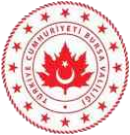 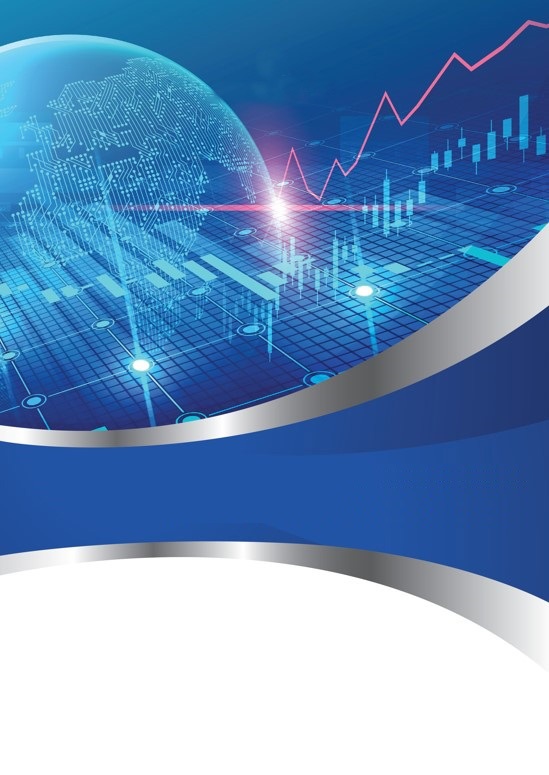 BU RAPOR, 10.07.2018 TARİHLİ VE 30474 SAYILI RESMİ GAZETEDE YAYIMLANAN 1 NO’LU CUMHURBAŞKANLIĞI KARARNAMESİNİN 273.MADDESİNİN 7. FIKRASI GEREĞİNCE HAZIRLANMIŞTIR.İçindekilerGenel Bilgiler						        				  																								İl Siyasi Haritası(Ek-5/a)		 							  2023 Yılı ADNKS Sonuçları   (Ek-5/b)		 					  Kurum Bilgileri (Ek-5/c)									  İstatistiki Veriler 										  	Bursa İl Milli Eğitim Müdürlüğünün Yatırım ve Faaliyetlerinin Plan-Program Metinlerine Uygunluğu Analizi 	(Ek-5ç)						 							Milli Eğitim BakanlığıBursa İl Milli Eğitim Müdürlüğü Yıllık Yatırım Faaliyetleri İcmal Raporu (Ek-3) 2023 Yılı Bursa İl Milli Eğitim Müdürlüğü Yatırımları	(Ek-3/a) 31/12/2023 Tarihi İtibariyle YİKOB’a Devredilen İş ve Aktarılan İcmal Tablosu (Ek-3/b) 									             										31/12/2023 Tarihi İtibariyle 2024 Yılına Devredilen İş ve Ödenek İcmali (Ek-3/b)														Faaliyet Değerlendirme Rapor Tablosu (Ek-4) 						İl Valisinin Bursa İl Milli Eğitim Müdürlüğü Kamu Yatırımları ve Stratejik Plan ve Performans Programı Hedeflerine Yönelik Kurumsal Değerlendirmesi   									I. GENEL BİLGİLERKURUMUN VİZYONUHayata hazır, sağlıklı ve mutlu bireyler yetiştiren bir eğitim sistemi.KURUMUN MİSYONU	Düşünme, anlama, araştırma ve sorun çözme yetkinliği gelişmiş; bilgi toplumunun gerektirdiği bilgi ve becerilerle donanmış; millî kültür ile insanlığın ve demokrasinin evrensel değerlerini içselleştirmiş; iletişime ve paylaşıma açık, sanat duyarlılığı ve becerisi gelişmiş; öz güveni, öz saygısı, hak, adalet ve sorumluluk bilinci yüksek; gayretli, girişimci, yaratıcı, yenilikçi, barışçı, sağlıklı ve mutlu bireylerin yetişmesine ortam ve imkân sağlamaktır.											EK - 5/a İl Siyasi Haritası  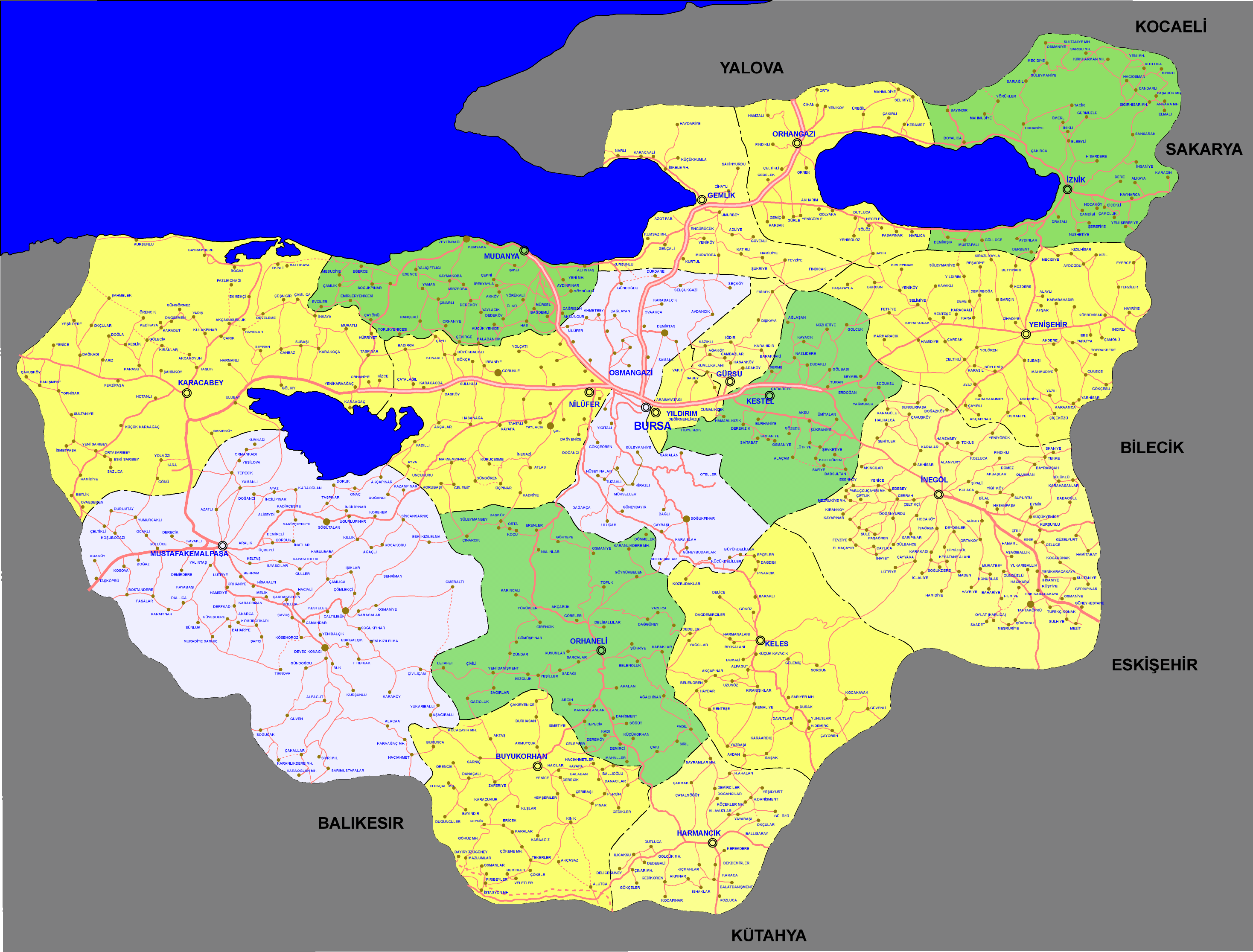                EK - 5/b2023 Yılı ADNKS Sonuçları   *6360 sayılı Kanun neticesinde oluşan mahallelerde dahil toplam mahalle sayısı verilecektir.** 2023 ve 2010 yılı nüfus verilerinde “Adrese dayalı Nüfus Kayıt Sistemi” verileri kullanılacak olup 2000 yılı nüfus verisinde “Genel Nüfus Sayımı” verileri kullanılacaktır.		EK – 5/cKurum Bilgileri LOJMANLARHİZMET BİNALARIARAÇ DURUMUPERSONEL DAĞILIMI (KADROLARINA GÖRE)PERSONEL DAĞILIMI(STATÜLERİNE GÖRE)İstatistiki VerilerOKUL- ÖĞRENCİ SAYILARIDERSLİK BAŞINA DÜŞEN ÖĞRENCİ SAYILARIOKULLAŞMA ORANIÖZEL EĞİTİM VE ÖĞRETİM VERİLERİÖZEL ÖĞRETİM KURUMLARI/KURULUŞLARI İLE İLGİLİ BİLGİLERÖZEL EĞİTİM KURUMLARINA AİT VERİLERBAŞARI DÜZEYİPANSİYON VE ÖĞRENCİ YURTLARINA İLİŞKİN VERİLERPansiyonlara İlişkin VerilerÖğrenci Yurtlarına İlişkin VerilerOKUMA-YAZMA KURSLARINA İLİŞKİN VERİLERFATİH PROJESİ DONANIM DURUMUNA İLİŞKİN VERİLER*Son 3 yıldır herhangi bir donanım dağıtılmamıştır. Verilen sayılar mevcut durumu belirtmektedir.HALK EĞİTİM MERKEZLERİNE İLİŞKİN VERİLEREVDE EĞİTİM HİZMETİ VERİLERİDİĞER VERİLER*Sempozyum, panel, konferans vb.**CİMER ve kurum/kurulaşa verilen dilekçeler.								NİKVE HABER		EK – 5/çLEMEBAKANLIĞIKarayolları 6.Bölge Müdürlüğü		      II. MİLLİ EĞİTİM BAKANLIĞIBURSA İL MİLLİ EĞİTİM MÜDÜRLĞÜNÜN YATIRIM VE FAALİYETLERİNİN PLAN-PROGRAM METİNLERİNE UYGUNLUĞU ANALİZİYatırım İzleme ve Koordinasyon Başkanlığı ile İl Planlama ve Koordinasyon Müdürlüğü tarafından EK – 3 ve EK – 3/a formları koordineli olarak raporlanacak ve bu formlarda yılsonu “İl Koordinasyon Kurulu Toplantısı” verileri dikkate alınacaktır.																		EK – 3YILLIK YATIRIM FAALİYETLERİİCMAL RAPORU 																		EK – 3/aEK – 3/b31/12/2023 Tarihi İtibariyle YİKOB’a Devredilen İş ve Aktarılan Ödenek İcmal Tablosu31/12/2023 Tarihi İtibariyle 2024 Yılına Devredilen İş ve Ödenek İcmal TablosuEK – 4FAALİYET DEĞERLENDİRME RAPOR TABLOSU EK – 4FAALİYET DEĞERLENDİRME RAPOR TABLOSU EK – 4FAALİYET DEĞERLENDİRME RAPOR TABLOSU EK – 4FAALİYET DEĞERLENDİRME RAPOR TABLOSU EK – 4FAALİYET DEĞERLENDİRME RAPOR TABLOSU EK – 4FAALİYET DEĞERLENDİRME RAPOR TABLOSU EK – 4FAALİYET DEĞERLENDİRME RAPOR TABLOSU EK – 4FAALİYET DEĞERLENDİRME RAPOR TABLOSU EK – 4FAALİYET DEĞERLENDİRME RAPOR TABLOSU EK – 4FAALİYET DEĞERLENDİRME RAPOR TABLOSU EK – 4FAALİYET DEĞERLENDİRME RAPOR TABLOSU EK – 4FAALİYET DEĞERLENDİRME RAPOR TABLOSU EK – 4FAALİYET DEĞERLENDİRME RAPOR TABLOSU EK – 4FAALİYET DEĞERLENDİRME RAPOR TABLOSU İl Valisinin Bursa İl Milli Eğitim Müdürlüğü Kamu Yatırımları ve Stratejik Plan ve Performans Programı Hedeflerine Yönelik Kurumsal Değerlendirmesi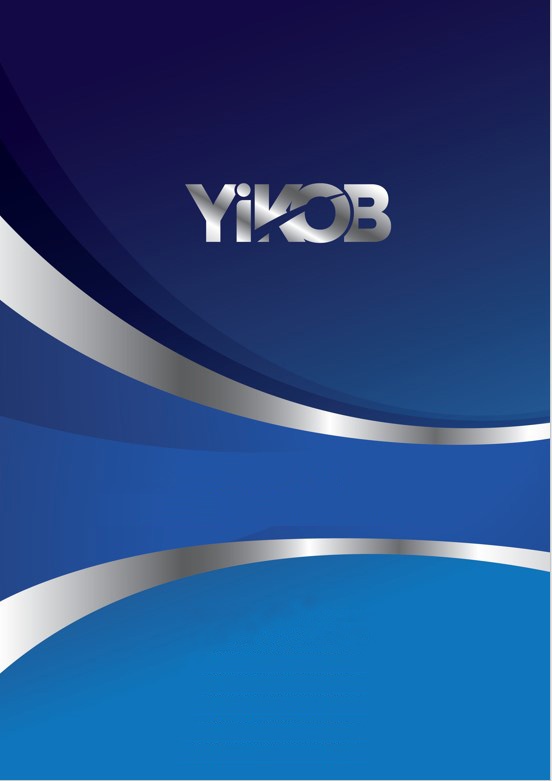 S.NOİLÇE ADIMAHALLE SAYISI*2023
NÜFUS2010
NÜFUS**2000
NÜFUS**1Büyükorhan2Gemlik3Gürsu4Harmancık5İnegöl6İznik7Karacabey8Keles9Kestel10Mudanya11Mustafakemalpaşa12Nilüfer13Orhaneli14Orhangazi15Osmangazi16Yenişehir17YıldırımTOPLAMTOPLAMKuruma aitLojman Sayısı Lojman Sayısı Lojman Sayısı Lojman Sayısı Kuruma aitÖzel TahsisliGörev TahsisliSıra TahsisliHizmet Tahsisliİl ToplamıİL GENEL TOPLAMBinalar SayısıHizmet BinalarıEğitim BinalarıSağlık Binaları İL GENEL TOPLAMAraç CinsiSayısıOtobüsKamyonKamyonetMinibüsOtomobilİL GENEL TOPLAMKadrosuSayısıKadrolu yönetici/öğretmenKadrolu personel diğerSözleşmeli İdari Büro &Destek Görevlisi(657 S.K. 4/B)İşçiHizmet alımıÜcretli öğretmenİL GENEL TOPLAMKadrosuSayısıİl Müdürüİlçe Milli Eğitim Müdürüİl Millî Eğitim Müdür YardımcısıŞube MüdürüMaarif Müfettişleri KoordinatörüMüdürDaire BaşkanıMaarif MüfettişiMüdür BaşyardımcısıMüdür YardımcısıMüdür VekiliMüdür Yetkili ÖğretmenMemurMimarMühendisAvukatAlan ŞefiBölüm ŞefiAraştırmacı (Özelleştirme)Araştırmacı(6191)Araştırmacı(6360)Araştırmacı(703)Maarif Müfettişleri Koordinatör YardımcısıEğitim Uzmanı (Şahsa Bağlı)Okul Öncesi Eğitim Genel MüdürüÖğretmenÜcretli ÖğretmenBilgisayar ve Ağ Sistemleri YöneticisiBilişim Teknolojileri Rehber ÖğretmenliğiAtölye ŞefiSayman(Döner Sermaye)ŞefŞef (Özelleştirme)Ayniyat SaymanıBilgisayar İşletmeniEğitici Bilgisayar Formatör ÖğretmeniGeçici Personel(657 S.K. 4/C)Sözleşmeli İdari Büro Görevlisi(657 S.K. 4/B)Sözleşmeli İdari Destek Görevlisi(657 S.K. 4/B)Geçici İşçi(696 KHK)Laboratuvar ŞefiTekniker (Özelleştirme)Tekniker(THS)Teknisyen(Özelleştirme)Teknisyen (Ş)Teknisyen(THS)Tesis MüdürüSivil Savunma UzmanıVeri Hazırlama ve Kontrol İşletmeniHemşireHizmetliHizmetli (Şehit Yakını - Gazi)Hizmetli(Döner Sermaye)KaloriferciBekçi(YHS)Sürekli İşçiŞoför(GİH)Aşçı(YHS)Usta ÖğreticiUzman (Özelleştirme)Vasıfsız İşçiHizmet AlımıProgramcıSözleşmeli Öğretmen (657 SK 4/B)İL GENEL TOPLAMOkul SayısıOkul SayısıOkul SayısıOkul SayısıOkul SayısıOkul SayısıOkul SayısıOkul SayısıOkul SayısıDevlet Okul Sayısı Devlet Okul Sayısı Devlet Okul Sayısı Devlet Okul Sayısı Devlet Okul Sayısı Özel Okul Sayısı Özel Okul Sayısı Özel Okul Sayısı Özel Okul Sayısı YILLARAnaokuluİlkokulOrtaokulLiseAnaokuluİlkokulOrtaokulLise202120222023Öğrenci SayısıÖğrenci SayısıÖğrenci SayısıÖğrenci SayısıÖğrenci SayısıÖğrenci SayısıÖğrenci SayısıÖğrenci SayısıÖğrenci SayısıDevlet Okullarındaki Öğrenci SayısıDevlet Okullarındaki Öğrenci SayısıDevlet Okullarındaki Öğrenci SayısıDevlet Okullarındaki Öğrenci SayısıDevlet Okullarındaki Öğrenci SayısıÖzel Okullardaki Öğrenci SayısıÖzel Okullardaki Öğrenci SayısıÖzel Okullardaki Öğrenci SayısıÖzel Okullardaki Öğrenci SayısıYILLARAnaokulu+ AnasınıfıİlkokulOrtaokulLiseAnaokulu+ AnasınıfıİlkokulOrtaokulLise202120222023Yabancı Uyruklu Öğrenci SayısıYabancı Uyruklu Öğrenci SayısıYabancı Uyruklu Öğrenci SayısıYabancı Uyruklu Öğrenci SayısıYabancı Uyruklu Öğrenci SayısıYabancı Uyruklu Öğrenci SayısıYabancı Uyruklu Öğrenci SayısıYabancı Uyruklu Öğrenci SayısıYabancı Uyruklu Öğrenci SayısıDevlet Okullarındaki Öğrenci SayısıDevlet Okullarındaki Öğrenci SayısıDevlet Okullarındaki Öğrenci SayısıDevlet Okullarındaki Öğrenci SayısıDevlet Okullarındaki Öğrenci SayısıÖzel Okullardaki Öğrenci SayısıÖzel Okullardaki Öğrenci SayısıÖzel Okullardaki Öğrenci SayısıÖzel Okullardaki Öğrenci SayısıYILLARAnaokuluİlkokulOrtaokulLiseAnaokuluİlkokulOrtaokulLise202120222023Derslik Başına Düşen Öğrenci SayısıDerslik Başına Düşen Öğrenci SayısıDerslik Başına Düşen Öğrenci SayısıDerslik Başına Düşen Öğrenci SayısıDerslik Başına Düşen Öğrenci SayısıDerslik Başına Düşen Öğrenci SayısıDerslik Başına Düşen Öğrenci SayısıDerslik Başına Düşen Öğrenci SayısıDerslik Başına Düşen Öğrenci Sayısı	Devlet Okullarında		Devlet Okullarında		Devlet Okullarında		Devlet Okullarında		Devlet Okullarında	Özel OkullardaÖzel OkullardaÖzel OkullardaÖzel OkullardaYILLARAnaokuluİlkokulOrtaokulLiseAnaokuluİlkokulOrtaokulLise202120222023Okullaşma Oranı (%)202120222023İlkokul Net Okullaşma OranıOrtaokul Net Okullaşma Oranıİlkokul Okullaşma OranıKurum/Kuruluş CinsiKurum ve KuruluşSayısı (Adet)Kurum ve KuruluşSayısı (Adet)Kurum ve KuruluşSayısı (Adet)Öğrenci ve KursiyerSayısı (Kişi)Öğrenci ve KursiyerSayısı (Kişi)Öğrenci ve KursiyerSayısı (Kişi)Öğrenci ve KursiyerSayısı (Kişi)Kurum/Kuruluş Cinsi2021202220232021202120222023Özel Eğitim ve Rehabilitasyon MerkeziÖzel Etüt Eğitim MerkeziÖzel Motorlu Taşıtlar Sürücüleri KursuÖzel Muhtelif KurslarÖzel Öğretim KurslarıYILLAREngelli ÖğrenciSayısıKaynaştırmaÖğrenci SayısıÖzel Eğitim ve RehabilitasyonMerkezine GönderilenÖğrenci SayısıOkullarda Engelli Öğrenciler İçin Yapılan/Yaptırılan Düzenlemeler(Asansör, basamak, wc vb.) (Adet)202120222023YILLARUlusal SınavlaraKatılan Öğrenci SayısıUlusal Sınavlarda İlBaşarı Oranı(%)Uluslararası SınavlaraKatılan Öğrenci Sayısı(PISA, TIMSS )UluslararasıSınavlardaİl Başarı Oranı (%)202120222023YILLARPansiyon Sayıları(Adet)Pansiyonlarda KalanÖğrenci SayısıPansiyonun YatakKapasitesiPansiyonlardakiDoluluk Oranı (%)202120222023YILLARYurt Sayıları  ( Adet)Pansiyonlarda KalanÖğrenci SayısıYurt YatakKapasite SayısıYurtlardaki DolulukOranı (%)202120222023YILLAROkuma-YazmaKurs Sayısı (Adet)Katılan KursiyerSayısıVerilen SertifikaSayısı (Adet)Okur-YazarOranı (%)202120222023YILLARDonanım TürüİlkokulOrtaokulGenel LiselerMesleki LiselerGenel Toplam2021Tablet Bilgisayar (Adet)2022Tablet Bilgisayar (Adet)2023Tablet Bilgisayar (Adet)ToplamTablet Bilgisayar (Adet)2021Etkileşimli Tahta (Adet)2022Etkileşimli Tahta (Adet)2023Etkileşimli Tahta (Adet)ToplamEtkileşimli Tahta (Adet)2021Çok Amaçlı Yazıcı (Adet)2022Çok Amaçlı Yazıcı (Adet)2023Çok Amaçlı Yazıcı (Adet)ToplamÇok Amaçlı Yazıcı (Adet)YILLARHalk EğitimMerkezi Sayısı(Adet)Açılan KursSayısı(Adet)Katılan KursiyerSayısı (Kişi)Verilen SertifikaSayısı (Adet)202120222023İstatistiksel Veriler202120222023Bilgilendirme Faaliyetleri Sayısı * (Adet)Kurum/kuruluşa gelen şikâyet sayısı **(Adet)İstatistiksel Veriler202120222023Eğitim Hizmeti İçin Başvuru Sayısı Eğitim Hizmetinden Yararlanan Öğrenci SayısıBURSA İLİ 2023 YILI BURSA İL MİLLİ EĞİTİM MÜDÜRLÜĞÜ KURUMSAL YATIRIM DEĞERLENDİRMESİ (TL)BURSA İLİ 2023 YILI BURSA İL MİLLİ EĞİTİM MÜDÜRLÜĞÜ KURUMSAL YATIRIM DEĞERLENDİRMESİ (TL)BURSA İLİ 2023 YILI BURSA İL MİLLİ EĞİTİM MÜDÜRLÜĞÜ KURUMSAL YATIRIM DEĞERLENDİRMESİ (TL)Yatırımcı KuruluşYatırımcı KuruluşSektörüSektörüToplam Proje SayısıToplam Proje SayısıToplam Proje Bedeli (TL)Toplam Proje Bedeli (TL)PROJELERDE KULLANILANFİNASMAN KAYNAKLARI2023 Yılı Merkezi Bütçe TahsisiPROJELERDE KULLANILANFİNASMAN KAYNAKLARI2023 Yılı İç Kredi TutarıPROJELERDE KULLANILANFİNASMAN KAYNAKLARI2023 Yılı Dış Kredi TutarıPROJELERDE KULLANILANFİNASMAN KAYNAKLARI2023 Yılı Öz KaynakPROJELERDE KULLANILANFİNASMAN KAYNAKLARI2023 Yılı HibeÖnceki Yıllar Toplam Harcama Tutarı (TL)Önceki Yıllar Toplam Harcama Tutarı (TL)2023 Yıl İçi Harcama (TL)2023 Yıl İçi Harcama (TL)Toplam Harcama (TL)Toplam Harcama (TL)Biten Proje SayısıBiten Proje SayısıDevam Eden Proje SayısıDevam Eden Proje SayısıBaşlanmamış Proje SayısıBaşlanmamış Proje SayısıNakdi Gerçekleşme Oranı (%)Nakdi Gerçekleşme Oranı (%)Bursa İli İl Milli Eğitim Müdürlüğü 2023 Yılı Yatırımları (TL)Bursa İli İl Milli Eğitim Müdürlüğü 2023 Yılı Yatırımları (TL)Bursa İli İl Milli Eğitim Müdürlüğü 2023 Yılı Yatırımları (TL)Bursa İli İl Milli Eğitim Müdürlüğü 2023 Yılı Yatırımları (TL)Bursa İli İl Milli Eğitim Müdürlüğü 2023 Yılı Yatırımları (TL)Bursa İli İl Milli Eğitim Müdürlüğü 2023 Yılı Yatırımları (TL)Bursa İli İl Milli Eğitim Müdürlüğü 2023 Yılı Yatırımları (TL)Bursa İli İl Milli Eğitim Müdürlüğü 2023 Yılı Yatırımları (TL)Bursa İli İl Milli Eğitim Müdürlüğü 2023 Yılı Yatırımları (TL)Bursa İli İl Milli Eğitim Müdürlüğü 2023 Yılı Yatırımları (TL)Proje AdıProje Başlama-Bitiş YılıProje TutarıÖnceki Yıllar Harcaması2023 Yılı Ödeneği2023 Yılı Aktarılan Ödenek2023 Yılı HarcamasıFiziki Gerçekleşme (%)Nakdi Gerçekleşme (%)               TOPLAMMilli Eğitim Bakanlığı / Bursa İliMilli Eğitim Bakanlığı / Bursa İliMilli Eğitim Bakanlığı / Bursa İliMilli Eğitim Bakanlığı / Bursa İliMilli Eğitim Bakanlığı / Bursa İliMilli Eğitim Bakanlığı / Bursa İliMilli Eğitim Bakanlığı / Bursa İliNOBirimiBaşlanmamış Proje SayısıBaşlanmamış Proje Ödenek ToplamıDevam Eden Proje SayısıDevam Eden Proje Ödenek ToplamıMerkez Saymanlık Hesabına Aktarılan TutarTOPLAMTOPLAMMilli Eğitim Bakanlığı / Bursa İliMilli Eğitim Bakanlığı / Bursa İliMilli Eğitim Bakanlığı / Bursa İliMilli Eğitim Bakanlığı / Bursa İliMilli Eğitim Bakanlığı / Bursa İliMilli Eğitim Bakanlığı / Bursa İliMilli Eğitim Bakanlığı / Bursa İliNOBirimi2023 Yılı Toplam Proje Sayısı2023 Yılı Proje Ödenek Toplamı2023 Yılı Biten Proje Sayısı2024 Yılında Devam Eden Proje Sayısı2024 Yılına Devreden Ödenek ToplamıTOPLAMTOPLAMDeğerlendirme Raporuna Konu Birim: Değerlendirme Raporuna Konu Birim: Değerlendirme Raporuna Konu Birim: Değerlendirme Raporuna Konu Birim: Değerlendirme Raporuna Konu Birim: Değerlendirme Raporuna Konu Birim: Değerlendirme Raporuna Konu Birim: Değerlendirme Raporuna Konu Birim: Değerlendirme Raporuna Konu Birim: Bursa İl Milli Eğitim MüdürlüğüBursa İl Milli Eğitim MüdürlüğüBursa İl Milli Eğitim MüdürlüğüBursa İl Milli Eğitim MüdürlüğüBursa İl Milli Eğitim MüdürlüğüBursa İl Milli Eğitim MüdürlüğüBursa İl Milli Eğitim MüdürlüğüBursa İl Milli Eğitim MüdürlüğüBursa İl Milli Eğitim MüdürlüğüBursa İl Milli Eğitim MüdürlüğüDeğerlendirmeye Konu Stratejik Plan ve Performans Programı:Değerlendirmeye Konu Stratejik Plan ve Performans Programı:Değerlendirmeye Konu Stratejik Plan ve Performans Programı:Değerlendirmeye Konu Stratejik Plan ve Performans Programı:Değerlendirmeye Konu Stratejik Plan ve Performans Programı:Değerlendirmeye Konu Stratejik Plan ve Performans Programı:Değerlendirmeye Konu Stratejik Plan ve Performans Programı:Değerlendirmeye Konu Stratejik Plan ve Performans Programı:Değerlendirmeye Konu Stratejik Plan ve Performans Programı:Milli Eğitim Bakanlığı’nın 2019-2023 Stratejik Planı2023 Yılı Performans ProgramıMilli Eğitim Bakanlığı’nın 2019-2023 Stratejik Planı2023 Yılı Performans ProgramıMilli Eğitim Bakanlığı’nın 2019-2023 Stratejik Planı2023 Yılı Performans ProgramıMilli Eğitim Bakanlığı’nın 2019-2023 Stratejik Planı2023 Yılı Performans ProgramıMilli Eğitim Bakanlığı’nın 2019-2023 Stratejik Planı2023 Yılı Performans ProgramıMilli Eğitim Bakanlığı’nın 2019-2023 Stratejik Planı2023 Yılı Performans ProgramıMilli Eğitim Bakanlığı’nın 2019-2023 Stratejik Planı2023 Yılı Performans ProgramıMilli Eğitim Bakanlığı’nın 2019-2023 Stratejik Planı2023 Yılı Performans ProgramıMilli Eğitim Bakanlığı’nın 2019-2023 Stratejik Planı2023 Yılı Performans ProgramıMilli Eğitim Bakanlığı’nın 2019-2023 Stratejik Planı2023 Yılı Performans ProgramıStratejik Plan Nicel VerilerTema (Varsa)-Stratejik AmaçStratejik Amaç77HedefHedefHedef24Strateji (Varsa)Strateji (Varsa)Strateji (Varsa)5858Performans GöstergesiPerformans Göstergesi116Performans Prog. Nicel VerilerProgram66Alt ProgramAlt Program1414FaaliyetFaaliyetFaaliyetFaaliyet50Performans GöstergesiPerformans GöstergesiPerformans GöstergesiPerformans Göstergesi8686ProgramENGELLİLERİN TOPLUMSAL HAYATA KATILIMI VE ÖZEL EĞİTİMENGELLİLERİN TOPLUMSAL HAYATA KATILIMI VE ÖZEL EĞİTİMENGELLİLERİN TOPLUMSAL HAYATA KATILIMI VE ÖZEL EĞİTİMENGELLİLERİN TOPLUMSAL HAYATA KATILIMI VE ÖZEL EĞİTİMENGELLİLERİN TOPLUMSAL HAYATA KATILIMI VE ÖZEL EĞİTİMENGELLİLERİN TOPLUMSAL HAYATA KATILIMI VE ÖZEL EĞİTİMENGELLİLERİN TOPLUMSAL HAYATA KATILIMI VE ÖZEL EĞİTİMENGELLİLERİN TOPLUMSAL HAYATA KATILIMI VE ÖZEL EĞİTİMENGELLİLERİN TOPLUMSAL HAYATA KATILIMI VE ÖZEL EĞİTİMENGELLİLERİN TOPLUMSAL HAYATA KATILIMI VE ÖZEL EĞİTİMENGELLİLERİN TOPLUMSAL HAYATA KATILIMI VE ÖZEL EĞİTİMENGELLİLERİN TOPLUMSAL HAYATA KATILIMI VE ÖZEL EĞİTİMENGELLİLERİN TOPLUMSAL HAYATA KATILIMI VE ÖZEL EĞİTİMENGELLİLERİN TOPLUMSAL HAYATA KATILIMI VE ÖZEL EĞİTİMENGELLİLERİN TOPLUMSAL HAYATA KATILIMI VE ÖZEL EĞİTİMENGELLİLERİN TOPLUMSAL HAYATA KATILIMI VE ÖZEL EĞİTİMENGELLİLERİN TOPLUMSAL HAYATA KATILIMI VE ÖZEL EĞİTİMENGELLİLERİN TOPLUMSAL HAYATA KATILIMI VE ÖZEL EĞİTİMAlt Program adı / HedefiEĞİTİME ERİŞİM VE FIRSAT EŞİTLİĞİÖzel eğitimde eğitim ve öğretime adil şartlar altında erişimin sürdürülmesi ve fırsat eşitliğinin artırılması.EĞİTİME ERİŞİM VE FIRSAT EŞİTLİĞİÖzel eğitimde eğitim ve öğretime adil şartlar altında erişimin sürdürülmesi ve fırsat eşitliğinin artırılması.EĞİTİME ERİŞİM VE FIRSAT EŞİTLİĞİÖzel eğitimde eğitim ve öğretime adil şartlar altında erişimin sürdürülmesi ve fırsat eşitliğinin artırılması.EĞİTİME ERİŞİM VE FIRSAT EŞİTLİĞİÖzel eğitimde eğitim ve öğretime adil şartlar altında erişimin sürdürülmesi ve fırsat eşitliğinin artırılması.EĞİTİME ERİŞİM VE FIRSAT EŞİTLİĞİÖzel eğitimde eğitim ve öğretime adil şartlar altında erişimin sürdürülmesi ve fırsat eşitliğinin artırılması.EĞİTİME ERİŞİM VE FIRSAT EŞİTLİĞİÖzel eğitimde eğitim ve öğretime adil şartlar altında erişimin sürdürülmesi ve fırsat eşitliğinin artırılması.EĞİTİME ERİŞİM VE FIRSAT EŞİTLİĞİÖzel eğitimde eğitim ve öğretime adil şartlar altında erişimin sürdürülmesi ve fırsat eşitliğinin artırılması.EĞİTİME ERİŞİM VE FIRSAT EŞİTLİĞİÖzel eğitimde eğitim ve öğretime adil şartlar altında erişimin sürdürülmesi ve fırsat eşitliğinin artırılması.EĞİTİME ERİŞİM VE FIRSAT EŞİTLİĞİÖzel eğitimde eğitim ve öğretime adil şartlar altında erişimin sürdürülmesi ve fırsat eşitliğinin artırılması.EĞİTİME ERİŞİM VE FIRSAT EŞİTLİĞİÖzel eğitimde eğitim ve öğretime adil şartlar altında erişimin sürdürülmesi ve fırsat eşitliğinin artırılması.EĞİTİME ERİŞİM VE FIRSAT EŞİTLİĞİÖzel eğitimde eğitim ve öğretime adil şartlar altında erişimin sürdürülmesi ve fırsat eşitliğinin artırılması.EĞİTİME ERİŞİM VE FIRSAT EŞİTLİĞİÖzel eğitimde eğitim ve öğretime adil şartlar altında erişimin sürdürülmesi ve fırsat eşitliğinin artırılması.EĞİTİME ERİŞİM VE FIRSAT EŞİTLİĞİÖzel eğitimde eğitim ve öğretime adil şartlar altında erişimin sürdürülmesi ve fırsat eşitliğinin artırılması.EĞİTİME ERİŞİM VE FIRSAT EŞİTLİĞİÖzel eğitimde eğitim ve öğretime adil şartlar altında erişimin sürdürülmesi ve fırsat eşitliğinin artırılması.EĞİTİME ERİŞİM VE FIRSAT EŞİTLİĞİÖzel eğitimde eğitim ve öğretime adil şartlar altında erişimin sürdürülmesi ve fırsat eşitliğinin artırılması.EĞİTİME ERİŞİM VE FIRSAT EŞİTLİĞİÖzel eğitimde eğitim ve öğretime adil şartlar altında erişimin sürdürülmesi ve fırsat eşitliğinin artırılması.EĞİTİME ERİŞİM VE FIRSAT EŞİTLİĞİÖzel eğitimde eğitim ve öğretime adil şartlar altında erişimin sürdürülmesi ve fırsat eşitliğinin artırılması.EĞİTİME ERİŞİM VE FIRSAT EŞİTLİĞİÖzel eğitimde eğitim ve öğretime adil şartlar altında erişimin sürdürülmesi ve fırsat eşitliğinin artırılması.Performans GöstergesiPG1-Özel eğitimde kız çocuklarının pansiyon hizmetinden memnuniyet oranı (Oran) (% 91)PG2-Özel eğitimde pansiyon hizmetinden memnuniyet oranı (Oran)  (% 92)PG3-Özel eğitimde pansiyonlarının doluluk oranı (Oran) (% 30)PG1-Özel eğitimde kız çocuklarının pansiyon hizmetinden memnuniyet oranı (Oran) (% 91)PG2-Özel eğitimde pansiyon hizmetinden memnuniyet oranı (Oran)  (% 92)PG3-Özel eğitimde pansiyonlarının doluluk oranı (Oran) (% 30)PG1-Özel eğitimde kız çocuklarının pansiyon hizmetinden memnuniyet oranı (Oran) (% 91)PG2-Özel eğitimde pansiyon hizmetinden memnuniyet oranı (Oran)  (% 92)PG3-Özel eğitimde pansiyonlarının doluluk oranı (Oran) (% 30)PG1-Özel eğitimde kız çocuklarının pansiyon hizmetinden memnuniyet oranı (Oran) (% 91)PG2-Özel eğitimde pansiyon hizmetinden memnuniyet oranı (Oran)  (% 92)PG3-Özel eğitimde pansiyonlarının doluluk oranı (Oran) (% 30)PG1-Özel eğitimde kız çocuklarının pansiyon hizmetinden memnuniyet oranı (Oran) (% 91)PG2-Özel eğitimde pansiyon hizmetinden memnuniyet oranı (Oran)  (% 92)PG3-Özel eğitimde pansiyonlarının doluluk oranı (Oran) (% 30)PG1-Özel eğitimde kız çocuklarının pansiyon hizmetinden memnuniyet oranı (Oran) (% 91)PG2-Özel eğitimde pansiyon hizmetinden memnuniyet oranı (Oran)  (% 92)PG3-Özel eğitimde pansiyonlarının doluluk oranı (Oran) (% 30)PG1-Özel eğitimde kız çocuklarının pansiyon hizmetinden memnuniyet oranı (Oran) (% 91)PG2-Özel eğitimde pansiyon hizmetinden memnuniyet oranı (Oran)  (% 92)PG3-Özel eğitimde pansiyonlarının doluluk oranı (Oran) (% 30)PG1-Özel eğitimde kız çocuklarının pansiyon hizmetinden memnuniyet oranı (Oran) (% 91)PG2-Özel eğitimde pansiyon hizmetinden memnuniyet oranı (Oran)  (% 92)PG3-Özel eğitimde pansiyonlarının doluluk oranı (Oran) (% 30)PG1-Özel eğitimde kız çocuklarının pansiyon hizmetinden memnuniyet oranı (Oran) (% 91)PG2-Özel eğitimde pansiyon hizmetinden memnuniyet oranı (Oran)  (% 92)PG3-Özel eğitimde pansiyonlarının doluluk oranı (Oran) (% 30)PG1-Özel eğitimde kız çocuklarının pansiyon hizmetinden memnuniyet oranı (Oran) (% 91)PG2-Özel eğitimde pansiyon hizmetinden memnuniyet oranı (Oran)  (% 92)PG3-Özel eğitimde pansiyonlarının doluluk oranı (Oran) (% 30)PG1-Özel eğitimde kız çocuklarının pansiyon hizmetinden memnuniyet oranı (Oran) (% 91)PG2-Özel eğitimde pansiyon hizmetinden memnuniyet oranı (Oran)  (% 92)PG3-Özel eğitimde pansiyonlarının doluluk oranı (Oran) (% 30)PG1-Özel eğitimde kız çocuklarının pansiyon hizmetinden memnuniyet oranı (Oran) (% 91)PG2-Özel eğitimde pansiyon hizmetinden memnuniyet oranı (Oran)  (% 92)PG3-Özel eğitimde pansiyonlarının doluluk oranı (Oran) (% 30)PG1-Özel eğitimde kız çocuklarının pansiyon hizmetinden memnuniyet oranı (Oran) (% 91)PG2-Özel eğitimde pansiyon hizmetinden memnuniyet oranı (Oran)  (% 92)PG3-Özel eğitimde pansiyonlarının doluluk oranı (Oran) (% 30)PG1-Özel eğitimde kız çocuklarının pansiyon hizmetinden memnuniyet oranı (Oran) (% 91)PG2-Özel eğitimde pansiyon hizmetinden memnuniyet oranı (Oran)  (% 92)PG3-Özel eğitimde pansiyonlarının doluluk oranı (Oran) (% 30)PG1-Özel eğitimde kız çocuklarının pansiyon hizmetinden memnuniyet oranı (Oran) (% 91)PG2-Özel eğitimde pansiyon hizmetinden memnuniyet oranı (Oran)  (% 92)PG3-Özel eğitimde pansiyonlarının doluluk oranı (Oran) (% 30)PG1-Özel eğitimde kız çocuklarının pansiyon hizmetinden memnuniyet oranı (Oran) (% 91)PG2-Özel eğitimde pansiyon hizmetinden memnuniyet oranı (Oran)  (% 92)PG3-Özel eğitimde pansiyonlarının doluluk oranı (Oran) (% 30)PG1-Özel eğitimde kız çocuklarının pansiyon hizmetinden memnuniyet oranı (Oran) (% 91)PG2-Özel eğitimde pansiyon hizmetinden memnuniyet oranı (Oran)  (% 92)PG3-Özel eğitimde pansiyonlarının doluluk oranı (Oran) (% 30)PG1-Özel eğitimde kız çocuklarının pansiyon hizmetinden memnuniyet oranı (Oran) (% 91)PG2-Özel eğitimde pansiyon hizmetinden memnuniyet oranı (Oran)  (% 92)PG3-Özel eğitimde pansiyonlarının doluluk oranı (Oran) (% 30)FaaliyetF1-Özel Eğitim BurslarıF2-Özel Eğitim Pansiyon HizmetleriF3-Özel Eğitimde Destekleme ve Yetiştirme KurslarıF4-Özel Eğitimde Parasız Yatılı Giyim, Kırtasiye YardımlarıF5-Özel Eğitimde Parasız Yatılı Öğrenci HarçlıklarF6-Özel Eğitimde Taşıma Yoluyla Eğitime ErişimF1-Özel Eğitim BurslarıF2-Özel Eğitim Pansiyon HizmetleriF3-Özel Eğitimde Destekleme ve Yetiştirme KurslarıF4-Özel Eğitimde Parasız Yatılı Giyim, Kırtasiye YardımlarıF5-Özel Eğitimde Parasız Yatılı Öğrenci HarçlıklarF6-Özel Eğitimde Taşıma Yoluyla Eğitime ErişimF1-Özel Eğitim BurslarıF2-Özel Eğitim Pansiyon HizmetleriF3-Özel Eğitimde Destekleme ve Yetiştirme KurslarıF4-Özel Eğitimde Parasız Yatılı Giyim, Kırtasiye YardımlarıF5-Özel Eğitimde Parasız Yatılı Öğrenci HarçlıklarF6-Özel Eğitimde Taşıma Yoluyla Eğitime ErişimF1-Özel Eğitim BurslarıF2-Özel Eğitim Pansiyon HizmetleriF3-Özel Eğitimde Destekleme ve Yetiştirme KurslarıF4-Özel Eğitimde Parasız Yatılı Giyim, Kırtasiye YardımlarıF5-Özel Eğitimde Parasız Yatılı Öğrenci HarçlıklarF6-Özel Eğitimde Taşıma Yoluyla Eğitime ErişimF1-Özel Eğitim BurslarıF2-Özel Eğitim Pansiyon HizmetleriF3-Özel Eğitimde Destekleme ve Yetiştirme KurslarıF4-Özel Eğitimde Parasız Yatılı Giyim, Kırtasiye YardımlarıF5-Özel Eğitimde Parasız Yatılı Öğrenci HarçlıklarF6-Özel Eğitimde Taşıma Yoluyla Eğitime ErişimF1-Özel Eğitim BurslarıF2-Özel Eğitim Pansiyon HizmetleriF3-Özel Eğitimde Destekleme ve Yetiştirme KurslarıF4-Özel Eğitimde Parasız Yatılı Giyim, Kırtasiye YardımlarıF5-Özel Eğitimde Parasız Yatılı Öğrenci HarçlıklarF6-Özel Eğitimde Taşıma Yoluyla Eğitime ErişimF1-Özel Eğitim BurslarıF2-Özel Eğitim Pansiyon HizmetleriF3-Özel Eğitimde Destekleme ve Yetiştirme KurslarıF4-Özel Eğitimde Parasız Yatılı Giyim, Kırtasiye YardımlarıF5-Özel Eğitimde Parasız Yatılı Öğrenci HarçlıklarF6-Özel Eğitimde Taşıma Yoluyla Eğitime ErişimF1-Özel Eğitim BurslarıF2-Özel Eğitim Pansiyon HizmetleriF3-Özel Eğitimde Destekleme ve Yetiştirme KurslarıF4-Özel Eğitimde Parasız Yatılı Giyim, Kırtasiye YardımlarıF5-Özel Eğitimde Parasız Yatılı Öğrenci HarçlıklarF6-Özel Eğitimde Taşıma Yoluyla Eğitime ErişimF1-Özel Eğitim BurslarıF2-Özel Eğitim Pansiyon HizmetleriF3-Özel Eğitimde Destekleme ve Yetiştirme KurslarıF4-Özel Eğitimde Parasız Yatılı Giyim, Kırtasiye YardımlarıF5-Özel Eğitimde Parasız Yatılı Öğrenci HarçlıklarF6-Özel Eğitimde Taşıma Yoluyla Eğitime ErişimF1-Özel Eğitim BurslarıF2-Özel Eğitim Pansiyon HizmetleriF3-Özel Eğitimde Destekleme ve Yetiştirme KurslarıF4-Özel Eğitimde Parasız Yatılı Giyim, Kırtasiye YardımlarıF5-Özel Eğitimde Parasız Yatılı Öğrenci HarçlıklarF6-Özel Eğitimde Taşıma Yoluyla Eğitime ErişimF1-Özel Eğitim BurslarıF2-Özel Eğitim Pansiyon HizmetleriF3-Özel Eğitimde Destekleme ve Yetiştirme KurslarıF4-Özel Eğitimde Parasız Yatılı Giyim, Kırtasiye YardımlarıF5-Özel Eğitimde Parasız Yatılı Öğrenci HarçlıklarF6-Özel Eğitimde Taşıma Yoluyla Eğitime ErişimF1-Özel Eğitim BurslarıF2-Özel Eğitim Pansiyon HizmetleriF3-Özel Eğitimde Destekleme ve Yetiştirme KurslarıF4-Özel Eğitimde Parasız Yatılı Giyim, Kırtasiye YardımlarıF5-Özel Eğitimde Parasız Yatılı Öğrenci HarçlıklarF6-Özel Eğitimde Taşıma Yoluyla Eğitime ErişimF1-Özel Eğitim BurslarıF2-Özel Eğitim Pansiyon HizmetleriF3-Özel Eğitimde Destekleme ve Yetiştirme KurslarıF4-Özel Eğitimde Parasız Yatılı Giyim, Kırtasiye YardımlarıF5-Özel Eğitimde Parasız Yatılı Öğrenci HarçlıklarF6-Özel Eğitimde Taşıma Yoluyla Eğitime ErişimF1-Özel Eğitim BurslarıF2-Özel Eğitim Pansiyon HizmetleriF3-Özel Eğitimde Destekleme ve Yetiştirme KurslarıF4-Özel Eğitimde Parasız Yatılı Giyim, Kırtasiye YardımlarıF5-Özel Eğitimde Parasız Yatılı Öğrenci HarçlıklarF6-Özel Eğitimde Taşıma Yoluyla Eğitime ErişimF1-Özel Eğitim BurslarıF2-Özel Eğitim Pansiyon HizmetleriF3-Özel Eğitimde Destekleme ve Yetiştirme KurslarıF4-Özel Eğitimde Parasız Yatılı Giyim, Kırtasiye YardımlarıF5-Özel Eğitimde Parasız Yatılı Öğrenci HarçlıklarF6-Özel Eğitimde Taşıma Yoluyla Eğitime ErişimF1-Özel Eğitim BurslarıF2-Özel Eğitim Pansiyon HizmetleriF3-Özel Eğitimde Destekleme ve Yetiştirme KurslarıF4-Özel Eğitimde Parasız Yatılı Giyim, Kırtasiye YardımlarıF5-Özel Eğitimde Parasız Yatılı Öğrenci HarçlıklarF6-Özel Eğitimde Taşıma Yoluyla Eğitime ErişimF1-Özel Eğitim BurslarıF2-Özel Eğitim Pansiyon HizmetleriF3-Özel Eğitimde Destekleme ve Yetiştirme KurslarıF4-Özel Eğitimde Parasız Yatılı Giyim, Kırtasiye YardımlarıF5-Özel Eğitimde Parasız Yatılı Öğrenci HarçlıklarF6-Özel Eğitimde Taşıma Yoluyla Eğitime ErişimF1-Özel Eğitim BurslarıF2-Özel Eğitim Pansiyon HizmetleriF3-Özel Eğitimde Destekleme ve Yetiştirme KurslarıF4-Özel Eğitimde Parasız Yatılı Giyim, Kırtasiye YardımlarıF5-Özel Eğitimde Parasız Yatılı Öğrenci HarçlıklarF6-Özel Eğitimde Taşıma Yoluyla Eğitime ErişimPerformans Göstergesi Gerçekleşme Durumu (İl Düzeyinde)Performans Göstergesi Gerçekleşme Durumu (İl Düzeyinde)Performans Göstergesi Gerçekleşme Durumu (İl Düzeyinde)Performans Göstergesi Gerçekleşme Durumu (İl Düzeyinde)Performans Göstergesi Gerçekleşme Durumu (İl Düzeyinde)Performans Göstergesi Gerçekleşme Durumu (İl Düzeyinde)Performans Göstergesi Gerçekleşme Durumu (İl Düzeyinde)Performans Göstergesi Gerçekleşme Durumu (İl Düzeyinde)Performans Göstergesi Gerçekleşme Durumu (İl Düzeyinde)Performans Göstergesi Gerçekleşme Durumu (İl Düzeyinde)Performans Göstergesi Gerçekleşme Durumu (İl Düzeyinde)Performans Göstergesi Gerçekleşme Durumu (İl Düzeyinde)Performans Göstergesi Gerçekleşme Durumu (İl Düzeyinde)Performans Göstergesi Gerçekleşme Durumu (İl Düzeyinde)Performans Göstergesi Gerçekleşme Durumu (İl Düzeyinde)Performans Göstergesi Gerçekleşme Durumu (İl Düzeyinde)Performans Göstergesi Gerçekleşme Durumu (İl Düzeyinde)Performans Göstergesi Gerçekleşme Durumu (İl Düzeyinde)Performans Göstergesi Gerçekleşme Durumu (İl Düzeyinde)PG1PG2PG3Yürütülen Faaliyetlere İlişkin Bilgi(İl Düzeyinde)Yürütülen Faaliyetlere İlişkin Bilgi(İl Düzeyinde)Yürütülen Faaliyetlere İlişkin Bilgi(İl Düzeyinde)Yürütülen Faaliyetlere İlişkin Bilgi(İl Düzeyinde)Yürütülen Faaliyetlere İlişkin Bilgi(İl Düzeyinde)Yürütülen Faaliyetlere İlişkin Bilgi(İl Düzeyinde)Yürütülen Faaliyetlere İlişkin Bilgi(İl Düzeyinde)Yürütülen Faaliyetlere İlişkin Bilgi(İl Düzeyinde)Yürütülen Faaliyetlere İlişkin Bilgi(İl Düzeyinde)Yürütülen Faaliyetlere İlişkin Bilgi(İl Düzeyinde)Yürütülen Faaliyetlere İlişkin Bilgi(İl Düzeyinde)Yürütülen Faaliyetlere İlişkin Bilgi(İl Düzeyinde)Yürütülen Faaliyetlere İlişkin Bilgi(İl Düzeyinde)Yürütülen Faaliyetlere İlişkin Bilgi(İl Düzeyinde)Yürütülen Faaliyetlere İlişkin Bilgi(İl Düzeyinde)Ödenek ve Harcama Durumu (TL)Ödenek ve Harcama Durumu (TL)Ödenek ve Harcama Durumu (TL)Ödenek ve Harcama Durumu (TL)F1Ödenek: Harcama: Ödenek: Harcama: Ödenek: Harcama: Ödenek: Harcama: F2Ödenek: Harcama: Ödenek: Harcama: Ödenek: Harcama: Ödenek: Harcama: F3Ödenek: Harcama: Ödenek: Harcama: Ödenek: Harcama: Ödenek: Harcama: F4Ödenek: Harcama: Ödenek: Harcama: Ödenek: Harcama: Ödenek: Harcama: F5Ödenek: Harcama: Ödenek: Harcama: Ödenek: Harcama: Ödenek: Harcama: F6Ödenek: Harcama: Ödenek: Harcama: Ödenek: Harcama: Ödenek: Harcama: Değerlendirme Raporuna Konu Birim: Değerlendirme Raporuna Konu Birim: Değerlendirme Raporuna Konu Birim: Değerlendirme Raporuna Konu Birim: Değerlendirme Raporuna Konu Birim: Değerlendirme Raporuna Konu Birim: Değerlendirme Raporuna Konu Birim: Değerlendirme Raporuna Konu Birim: Değerlendirme Raporuna Konu Birim: Bursa İl Milli Eğitim MüdürlüğüBursa İl Milli Eğitim MüdürlüğüBursa İl Milli Eğitim MüdürlüğüBursa İl Milli Eğitim MüdürlüğüBursa İl Milli Eğitim MüdürlüğüBursa İl Milli Eğitim MüdürlüğüBursa İl Milli Eğitim MüdürlüğüBursa İl Milli Eğitim MüdürlüğüBursa İl Milli Eğitim MüdürlüğüBursa İl Milli Eğitim MüdürlüğüDeğerlendirmeye Konu Stratejik Plan ve Performans Programı:Değerlendirmeye Konu Stratejik Plan ve Performans Programı:Değerlendirmeye Konu Stratejik Plan ve Performans Programı:Değerlendirmeye Konu Stratejik Plan ve Performans Programı:Değerlendirmeye Konu Stratejik Plan ve Performans Programı:Değerlendirmeye Konu Stratejik Plan ve Performans Programı:Değerlendirmeye Konu Stratejik Plan ve Performans Programı:Değerlendirmeye Konu Stratejik Plan ve Performans Programı:Değerlendirmeye Konu Stratejik Plan ve Performans Programı:Milli Eğitim Bakanlığı’nın 2019-2023 Stratejik Planı2023 Yılı Performans ProgramıMilli Eğitim Bakanlığı’nın 2019-2023 Stratejik Planı2023 Yılı Performans ProgramıMilli Eğitim Bakanlığı’nın 2019-2023 Stratejik Planı2023 Yılı Performans ProgramıMilli Eğitim Bakanlığı’nın 2019-2023 Stratejik Planı2023 Yılı Performans ProgramıMilli Eğitim Bakanlığı’nın 2019-2023 Stratejik Planı2023 Yılı Performans ProgramıMilli Eğitim Bakanlığı’nın 2019-2023 Stratejik Planı2023 Yılı Performans ProgramıMilli Eğitim Bakanlığı’nın 2019-2023 Stratejik Planı2023 Yılı Performans ProgramıMilli Eğitim Bakanlığı’nın 2019-2023 Stratejik Planı2023 Yılı Performans ProgramıMilli Eğitim Bakanlığı’nın 2019-2023 Stratejik Planı2023 Yılı Performans ProgramıMilli Eğitim Bakanlığı’nın 2019-2023 Stratejik Planı2023 Yılı Performans ProgramıStratejik Plan Nicel VerilerTema (Varsa)-Stratejik AmaçStratejik Amaç77HedefHedefHedef24Strateji (Varsa)Strateji (Varsa)Strateji (Varsa)5858Performans GöstergesiPerformans Göstergesi116Performans Prog. Nicel VerilerProgram66Alt ProgramAlt Program1414FaaliyetFaaliyetFaaliyetFaaliyet50Performans GöstergesiPerformans GöstergesiPerformans GöstergesiPerformans Göstergesi8686ProgramENGELLİLERİN TOPLUMSAL HAYATA KATILIMI VE ÖZEL EĞİTİMENGELLİLERİN TOPLUMSAL HAYATA KATILIMI VE ÖZEL EĞİTİMENGELLİLERİN TOPLUMSAL HAYATA KATILIMI VE ÖZEL EĞİTİMENGELLİLERİN TOPLUMSAL HAYATA KATILIMI VE ÖZEL EĞİTİMENGELLİLERİN TOPLUMSAL HAYATA KATILIMI VE ÖZEL EĞİTİMENGELLİLERİN TOPLUMSAL HAYATA KATILIMI VE ÖZEL EĞİTİMENGELLİLERİN TOPLUMSAL HAYATA KATILIMI VE ÖZEL EĞİTİMENGELLİLERİN TOPLUMSAL HAYATA KATILIMI VE ÖZEL EĞİTİMENGELLİLERİN TOPLUMSAL HAYATA KATILIMI VE ÖZEL EĞİTİMENGELLİLERİN TOPLUMSAL HAYATA KATILIMI VE ÖZEL EĞİTİMENGELLİLERİN TOPLUMSAL HAYATA KATILIMI VE ÖZEL EĞİTİMENGELLİLERİN TOPLUMSAL HAYATA KATILIMI VE ÖZEL EĞİTİMENGELLİLERİN TOPLUMSAL HAYATA KATILIMI VE ÖZEL EĞİTİMENGELLİLERİN TOPLUMSAL HAYATA KATILIMI VE ÖZEL EĞİTİMENGELLİLERİN TOPLUMSAL HAYATA KATILIMI VE ÖZEL EĞİTİMENGELLİLERİN TOPLUMSAL HAYATA KATILIMI VE ÖZEL EĞİTİMENGELLİLERİN TOPLUMSAL HAYATA KATILIMI VE ÖZEL EĞİTİMENGELLİLERİN TOPLUMSAL HAYATA KATILIMI VE ÖZEL EĞİTİMAlt Program adı / HedefiÖZEL EĞİTİM VE REHBERLİKÖzel eğitime ihtiyacı olan ve özel yetenekli öğrencilere yönelik hizmetlerin kalitesinin artırılması, tanılama ve değerlendirme araçlarının daha ileri seviyelere taşınması ve engelli bireylerin eğitiminin desteklenmesi.ÖZEL EĞİTİM VE REHBERLİKÖzel eğitime ihtiyacı olan ve özel yetenekli öğrencilere yönelik hizmetlerin kalitesinin artırılması, tanılama ve değerlendirme araçlarının daha ileri seviyelere taşınması ve engelli bireylerin eğitiminin desteklenmesi.ÖZEL EĞİTİM VE REHBERLİKÖzel eğitime ihtiyacı olan ve özel yetenekli öğrencilere yönelik hizmetlerin kalitesinin artırılması, tanılama ve değerlendirme araçlarının daha ileri seviyelere taşınması ve engelli bireylerin eğitiminin desteklenmesi.ÖZEL EĞİTİM VE REHBERLİKÖzel eğitime ihtiyacı olan ve özel yetenekli öğrencilere yönelik hizmetlerin kalitesinin artırılması, tanılama ve değerlendirme araçlarının daha ileri seviyelere taşınması ve engelli bireylerin eğitiminin desteklenmesi.ÖZEL EĞİTİM VE REHBERLİKÖzel eğitime ihtiyacı olan ve özel yetenekli öğrencilere yönelik hizmetlerin kalitesinin artırılması, tanılama ve değerlendirme araçlarının daha ileri seviyelere taşınması ve engelli bireylerin eğitiminin desteklenmesi.ÖZEL EĞİTİM VE REHBERLİKÖzel eğitime ihtiyacı olan ve özel yetenekli öğrencilere yönelik hizmetlerin kalitesinin artırılması, tanılama ve değerlendirme araçlarının daha ileri seviyelere taşınması ve engelli bireylerin eğitiminin desteklenmesi.ÖZEL EĞİTİM VE REHBERLİKÖzel eğitime ihtiyacı olan ve özel yetenekli öğrencilere yönelik hizmetlerin kalitesinin artırılması, tanılama ve değerlendirme araçlarının daha ileri seviyelere taşınması ve engelli bireylerin eğitiminin desteklenmesi.ÖZEL EĞİTİM VE REHBERLİKÖzel eğitime ihtiyacı olan ve özel yetenekli öğrencilere yönelik hizmetlerin kalitesinin artırılması, tanılama ve değerlendirme araçlarının daha ileri seviyelere taşınması ve engelli bireylerin eğitiminin desteklenmesi.ÖZEL EĞİTİM VE REHBERLİKÖzel eğitime ihtiyacı olan ve özel yetenekli öğrencilere yönelik hizmetlerin kalitesinin artırılması, tanılama ve değerlendirme araçlarının daha ileri seviyelere taşınması ve engelli bireylerin eğitiminin desteklenmesi.ÖZEL EĞİTİM VE REHBERLİKÖzel eğitime ihtiyacı olan ve özel yetenekli öğrencilere yönelik hizmetlerin kalitesinin artırılması, tanılama ve değerlendirme araçlarının daha ileri seviyelere taşınması ve engelli bireylerin eğitiminin desteklenmesi.ÖZEL EĞİTİM VE REHBERLİKÖzel eğitime ihtiyacı olan ve özel yetenekli öğrencilere yönelik hizmetlerin kalitesinin artırılması, tanılama ve değerlendirme araçlarının daha ileri seviyelere taşınması ve engelli bireylerin eğitiminin desteklenmesi.ÖZEL EĞİTİM VE REHBERLİKÖzel eğitime ihtiyacı olan ve özel yetenekli öğrencilere yönelik hizmetlerin kalitesinin artırılması, tanılama ve değerlendirme araçlarının daha ileri seviyelere taşınması ve engelli bireylerin eğitiminin desteklenmesi.ÖZEL EĞİTİM VE REHBERLİKÖzel eğitime ihtiyacı olan ve özel yetenekli öğrencilere yönelik hizmetlerin kalitesinin artırılması, tanılama ve değerlendirme araçlarının daha ileri seviyelere taşınması ve engelli bireylerin eğitiminin desteklenmesi.ÖZEL EĞİTİM VE REHBERLİKÖzel eğitime ihtiyacı olan ve özel yetenekli öğrencilere yönelik hizmetlerin kalitesinin artırılması, tanılama ve değerlendirme araçlarının daha ileri seviyelere taşınması ve engelli bireylerin eğitiminin desteklenmesi.ÖZEL EĞİTİM VE REHBERLİKÖzel eğitime ihtiyacı olan ve özel yetenekli öğrencilere yönelik hizmetlerin kalitesinin artırılması, tanılama ve değerlendirme araçlarının daha ileri seviyelere taşınması ve engelli bireylerin eğitiminin desteklenmesi.ÖZEL EĞİTİM VE REHBERLİKÖzel eğitime ihtiyacı olan ve özel yetenekli öğrencilere yönelik hizmetlerin kalitesinin artırılması, tanılama ve değerlendirme araçlarının daha ileri seviyelere taşınması ve engelli bireylerin eğitiminin desteklenmesi.ÖZEL EĞİTİM VE REHBERLİKÖzel eğitime ihtiyacı olan ve özel yetenekli öğrencilere yönelik hizmetlerin kalitesinin artırılması, tanılama ve değerlendirme araçlarının daha ileri seviyelere taşınması ve engelli bireylerin eğitiminin desteklenmesi.ÖZEL EĞİTİM VE REHBERLİKÖzel eğitime ihtiyacı olan ve özel yetenekli öğrencilere yönelik hizmetlerin kalitesinin artırılması, tanılama ve değerlendirme araçlarının daha ileri seviyelere taşınması ve engelli bireylerin eğitiminin desteklenmesi.Performans GöstergesiPG1-Bilim ve sanat merkezi öğrencilerinin programlara devam oranı (Oran) (% 96)PG2-Bilim ve sanat merkezleri grup tarama uygulaması yapılan öğrenci oranı (Oran) (% 23)PG3-Destek eğitim odalarından yararlanan öğrenci sayısı (Sayı) (58.000)PG4-İlköğretimi tamamlayan özel eğitim ihtiyacı olan öğrencilerden ortaöğretime devam edenlerin oranı (Oran)(% 89)PG5-Kaynaştırma veya bütünleştirme uygulamaları yoluyla eğitim alan öğrencilerin örgün eğitimdeki toplam özel eğitim ihtiyacı olan öğrencilere oranı (Oran) (% 61)PG6-Özel eğitimde Okulum Temiz Belgesi olan okul oranı (Oran) (% 61)PG7-Özel eğitimde Sıfır Atık Belgesi olan okul oranı (Oran)(% 40)PG8-Özel eğitimde tanı konulan ve yönlendirilen öğrencilerden eğitimlerini tamamlayanların oranı (Oran) (% 80)PG9-Rehberlik araştırma merkezlerinde yapılan inceleme sayısı (Sayı)(400.000)PG10-Rehberlik araştırma merkezlerinde yapılan tanılama sayısı (Sayı)(500.000)PG1-Bilim ve sanat merkezi öğrencilerinin programlara devam oranı (Oran) (% 96)PG2-Bilim ve sanat merkezleri grup tarama uygulaması yapılan öğrenci oranı (Oran) (% 23)PG3-Destek eğitim odalarından yararlanan öğrenci sayısı (Sayı) (58.000)PG4-İlköğretimi tamamlayan özel eğitim ihtiyacı olan öğrencilerden ortaöğretime devam edenlerin oranı (Oran)(% 89)PG5-Kaynaştırma veya bütünleştirme uygulamaları yoluyla eğitim alan öğrencilerin örgün eğitimdeki toplam özel eğitim ihtiyacı olan öğrencilere oranı (Oran) (% 61)PG6-Özel eğitimde Okulum Temiz Belgesi olan okul oranı (Oran) (% 61)PG7-Özel eğitimde Sıfır Atık Belgesi olan okul oranı (Oran)(% 40)PG8-Özel eğitimde tanı konulan ve yönlendirilen öğrencilerden eğitimlerini tamamlayanların oranı (Oran) (% 80)PG9-Rehberlik araştırma merkezlerinde yapılan inceleme sayısı (Sayı)(400.000)PG10-Rehberlik araştırma merkezlerinde yapılan tanılama sayısı (Sayı)(500.000)PG1-Bilim ve sanat merkezi öğrencilerinin programlara devam oranı (Oran) (% 96)PG2-Bilim ve sanat merkezleri grup tarama uygulaması yapılan öğrenci oranı (Oran) (% 23)PG3-Destek eğitim odalarından yararlanan öğrenci sayısı (Sayı) (58.000)PG4-İlköğretimi tamamlayan özel eğitim ihtiyacı olan öğrencilerden ortaöğretime devam edenlerin oranı (Oran)(% 89)PG5-Kaynaştırma veya bütünleştirme uygulamaları yoluyla eğitim alan öğrencilerin örgün eğitimdeki toplam özel eğitim ihtiyacı olan öğrencilere oranı (Oran) (% 61)PG6-Özel eğitimde Okulum Temiz Belgesi olan okul oranı (Oran) (% 61)PG7-Özel eğitimde Sıfır Atık Belgesi olan okul oranı (Oran)(% 40)PG8-Özel eğitimde tanı konulan ve yönlendirilen öğrencilerden eğitimlerini tamamlayanların oranı (Oran) (% 80)PG9-Rehberlik araştırma merkezlerinde yapılan inceleme sayısı (Sayı)(400.000)PG10-Rehberlik araştırma merkezlerinde yapılan tanılama sayısı (Sayı)(500.000)PG1-Bilim ve sanat merkezi öğrencilerinin programlara devam oranı (Oran) (% 96)PG2-Bilim ve sanat merkezleri grup tarama uygulaması yapılan öğrenci oranı (Oran) (% 23)PG3-Destek eğitim odalarından yararlanan öğrenci sayısı (Sayı) (58.000)PG4-İlköğretimi tamamlayan özel eğitim ihtiyacı olan öğrencilerden ortaöğretime devam edenlerin oranı (Oran)(% 89)PG5-Kaynaştırma veya bütünleştirme uygulamaları yoluyla eğitim alan öğrencilerin örgün eğitimdeki toplam özel eğitim ihtiyacı olan öğrencilere oranı (Oran) (% 61)PG6-Özel eğitimde Okulum Temiz Belgesi olan okul oranı (Oran) (% 61)PG7-Özel eğitimde Sıfır Atık Belgesi olan okul oranı (Oran)(% 40)PG8-Özel eğitimde tanı konulan ve yönlendirilen öğrencilerden eğitimlerini tamamlayanların oranı (Oran) (% 80)PG9-Rehberlik araştırma merkezlerinde yapılan inceleme sayısı (Sayı)(400.000)PG10-Rehberlik araştırma merkezlerinde yapılan tanılama sayısı (Sayı)(500.000)PG1-Bilim ve sanat merkezi öğrencilerinin programlara devam oranı (Oran) (% 96)PG2-Bilim ve sanat merkezleri grup tarama uygulaması yapılan öğrenci oranı (Oran) (% 23)PG3-Destek eğitim odalarından yararlanan öğrenci sayısı (Sayı) (58.000)PG4-İlköğretimi tamamlayan özel eğitim ihtiyacı olan öğrencilerden ortaöğretime devam edenlerin oranı (Oran)(% 89)PG5-Kaynaştırma veya bütünleştirme uygulamaları yoluyla eğitim alan öğrencilerin örgün eğitimdeki toplam özel eğitim ihtiyacı olan öğrencilere oranı (Oran) (% 61)PG6-Özel eğitimde Okulum Temiz Belgesi olan okul oranı (Oran) (% 61)PG7-Özel eğitimde Sıfır Atık Belgesi olan okul oranı (Oran)(% 40)PG8-Özel eğitimde tanı konulan ve yönlendirilen öğrencilerden eğitimlerini tamamlayanların oranı (Oran) (% 80)PG9-Rehberlik araştırma merkezlerinde yapılan inceleme sayısı (Sayı)(400.000)PG10-Rehberlik araştırma merkezlerinde yapılan tanılama sayısı (Sayı)(500.000)PG1-Bilim ve sanat merkezi öğrencilerinin programlara devam oranı (Oran) (% 96)PG2-Bilim ve sanat merkezleri grup tarama uygulaması yapılan öğrenci oranı (Oran) (% 23)PG3-Destek eğitim odalarından yararlanan öğrenci sayısı (Sayı) (58.000)PG4-İlköğretimi tamamlayan özel eğitim ihtiyacı olan öğrencilerden ortaöğretime devam edenlerin oranı (Oran)(% 89)PG5-Kaynaştırma veya bütünleştirme uygulamaları yoluyla eğitim alan öğrencilerin örgün eğitimdeki toplam özel eğitim ihtiyacı olan öğrencilere oranı (Oran) (% 61)PG6-Özel eğitimde Okulum Temiz Belgesi olan okul oranı (Oran) (% 61)PG7-Özel eğitimde Sıfır Atık Belgesi olan okul oranı (Oran)(% 40)PG8-Özel eğitimde tanı konulan ve yönlendirilen öğrencilerden eğitimlerini tamamlayanların oranı (Oran) (% 80)PG9-Rehberlik araştırma merkezlerinde yapılan inceleme sayısı (Sayı)(400.000)PG10-Rehberlik araştırma merkezlerinde yapılan tanılama sayısı (Sayı)(500.000)PG1-Bilim ve sanat merkezi öğrencilerinin programlara devam oranı (Oran) (% 96)PG2-Bilim ve sanat merkezleri grup tarama uygulaması yapılan öğrenci oranı (Oran) (% 23)PG3-Destek eğitim odalarından yararlanan öğrenci sayısı (Sayı) (58.000)PG4-İlköğretimi tamamlayan özel eğitim ihtiyacı olan öğrencilerden ortaöğretime devam edenlerin oranı (Oran)(% 89)PG5-Kaynaştırma veya bütünleştirme uygulamaları yoluyla eğitim alan öğrencilerin örgün eğitimdeki toplam özel eğitim ihtiyacı olan öğrencilere oranı (Oran) (% 61)PG6-Özel eğitimde Okulum Temiz Belgesi olan okul oranı (Oran) (% 61)PG7-Özel eğitimde Sıfır Atık Belgesi olan okul oranı (Oran)(% 40)PG8-Özel eğitimde tanı konulan ve yönlendirilen öğrencilerden eğitimlerini tamamlayanların oranı (Oran) (% 80)PG9-Rehberlik araştırma merkezlerinde yapılan inceleme sayısı (Sayı)(400.000)PG10-Rehberlik araştırma merkezlerinde yapılan tanılama sayısı (Sayı)(500.000)PG1-Bilim ve sanat merkezi öğrencilerinin programlara devam oranı (Oran) (% 96)PG2-Bilim ve sanat merkezleri grup tarama uygulaması yapılan öğrenci oranı (Oran) (% 23)PG3-Destek eğitim odalarından yararlanan öğrenci sayısı (Sayı) (58.000)PG4-İlköğretimi tamamlayan özel eğitim ihtiyacı olan öğrencilerden ortaöğretime devam edenlerin oranı (Oran)(% 89)PG5-Kaynaştırma veya bütünleştirme uygulamaları yoluyla eğitim alan öğrencilerin örgün eğitimdeki toplam özel eğitim ihtiyacı olan öğrencilere oranı (Oran) (% 61)PG6-Özel eğitimde Okulum Temiz Belgesi olan okul oranı (Oran) (% 61)PG7-Özel eğitimde Sıfır Atık Belgesi olan okul oranı (Oran)(% 40)PG8-Özel eğitimde tanı konulan ve yönlendirilen öğrencilerden eğitimlerini tamamlayanların oranı (Oran) (% 80)PG9-Rehberlik araştırma merkezlerinde yapılan inceleme sayısı (Sayı)(400.000)PG10-Rehberlik araştırma merkezlerinde yapılan tanılama sayısı (Sayı)(500.000)PG1-Bilim ve sanat merkezi öğrencilerinin programlara devam oranı (Oran) (% 96)PG2-Bilim ve sanat merkezleri grup tarama uygulaması yapılan öğrenci oranı (Oran) (% 23)PG3-Destek eğitim odalarından yararlanan öğrenci sayısı (Sayı) (58.000)PG4-İlköğretimi tamamlayan özel eğitim ihtiyacı olan öğrencilerden ortaöğretime devam edenlerin oranı (Oran)(% 89)PG5-Kaynaştırma veya bütünleştirme uygulamaları yoluyla eğitim alan öğrencilerin örgün eğitimdeki toplam özel eğitim ihtiyacı olan öğrencilere oranı (Oran) (% 61)PG6-Özel eğitimde Okulum Temiz Belgesi olan okul oranı (Oran) (% 61)PG7-Özel eğitimde Sıfır Atık Belgesi olan okul oranı (Oran)(% 40)PG8-Özel eğitimde tanı konulan ve yönlendirilen öğrencilerden eğitimlerini tamamlayanların oranı (Oran) (% 80)PG9-Rehberlik araştırma merkezlerinde yapılan inceleme sayısı (Sayı)(400.000)PG10-Rehberlik araştırma merkezlerinde yapılan tanılama sayısı (Sayı)(500.000)PG1-Bilim ve sanat merkezi öğrencilerinin programlara devam oranı (Oran) (% 96)PG2-Bilim ve sanat merkezleri grup tarama uygulaması yapılan öğrenci oranı (Oran) (% 23)PG3-Destek eğitim odalarından yararlanan öğrenci sayısı (Sayı) (58.000)PG4-İlköğretimi tamamlayan özel eğitim ihtiyacı olan öğrencilerden ortaöğretime devam edenlerin oranı (Oran)(% 89)PG5-Kaynaştırma veya bütünleştirme uygulamaları yoluyla eğitim alan öğrencilerin örgün eğitimdeki toplam özel eğitim ihtiyacı olan öğrencilere oranı (Oran) (% 61)PG6-Özel eğitimde Okulum Temiz Belgesi olan okul oranı (Oran) (% 61)PG7-Özel eğitimde Sıfır Atık Belgesi olan okul oranı (Oran)(% 40)PG8-Özel eğitimde tanı konulan ve yönlendirilen öğrencilerden eğitimlerini tamamlayanların oranı (Oran) (% 80)PG9-Rehberlik araştırma merkezlerinde yapılan inceleme sayısı (Sayı)(400.000)PG10-Rehberlik araştırma merkezlerinde yapılan tanılama sayısı (Sayı)(500.000)PG1-Bilim ve sanat merkezi öğrencilerinin programlara devam oranı (Oran) (% 96)PG2-Bilim ve sanat merkezleri grup tarama uygulaması yapılan öğrenci oranı (Oran) (% 23)PG3-Destek eğitim odalarından yararlanan öğrenci sayısı (Sayı) (58.000)PG4-İlköğretimi tamamlayan özel eğitim ihtiyacı olan öğrencilerden ortaöğretime devam edenlerin oranı (Oran)(% 89)PG5-Kaynaştırma veya bütünleştirme uygulamaları yoluyla eğitim alan öğrencilerin örgün eğitimdeki toplam özel eğitim ihtiyacı olan öğrencilere oranı (Oran) (% 61)PG6-Özel eğitimde Okulum Temiz Belgesi olan okul oranı (Oran) (% 61)PG7-Özel eğitimde Sıfır Atık Belgesi olan okul oranı (Oran)(% 40)PG8-Özel eğitimde tanı konulan ve yönlendirilen öğrencilerden eğitimlerini tamamlayanların oranı (Oran) (% 80)PG9-Rehberlik araştırma merkezlerinde yapılan inceleme sayısı (Sayı)(400.000)PG10-Rehberlik araştırma merkezlerinde yapılan tanılama sayısı (Sayı)(500.000)PG1-Bilim ve sanat merkezi öğrencilerinin programlara devam oranı (Oran) (% 96)PG2-Bilim ve sanat merkezleri grup tarama uygulaması yapılan öğrenci oranı (Oran) (% 23)PG3-Destek eğitim odalarından yararlanan öğrenci sayısı (Sayı) (58.000)PG4-İlköğretimi tamamlayan özel eğitim ihtiyacı olan öğrencilerden ortaöğretime devam edenlerin oranı (Oran)(% 89)PG5-Kaynaştırma veya bütünleştirme uygulamaları yoluyla eğitim alan öğrencilerin örgün eğitimdeki toplam özel eğitim ihtiyacı olan öğrencilere oranı (Oran) (% 61)PG6-Özel eğitimde Okulum Temiz Belgesi olan okul oranı (Oran) (% 61)PG7-Özel eğitimde Sıfır Atık Belgesi olan okul oranı (Oran)(% 40)PG8-Özel eğitimde tanı konulan ve yönlendirilen öğrencilerden eğitimlerini tamamlayanların oranı (Oran) (% 80)PG9-Rehberlik araştırma merkezlerinde yapılan inceleme sayısı (Sayı)(400.000)PG10-Rehberlik araştırma merkezlerinde yapılan tanılama sayısı (Sayı)(500.000)PG1-Bilim ve sanat merkezi öğrencilerinin programlara devam oranı (Oran) (% 96)PG2-Bilim ve sanat merkezleri grup tarama uygulaması yapılan öğrenci oranı (Oran) (% 23)PG3-Destek eğitim odalarından yararlanan öğrenci sayısı (Sayı) (58.000)PG4-İlköğretimi tamamlayan özel eğitim ihtiyacı olan öğrencilerden ortaöğretime devam edenlerin oranı (Oran)(% 89)PG5-Kaynaştırma veya bütünleştirme uygulamaları yoluyla eğitim alan öğrencilerin örgün eğitimdeki toplam özel eğitim ihtiyacı olan öğrencilere oranı (Oran) (% 61)PG6-Özel eğitimde Okulum Temiz Belgesi olan okul oranı (Oran) (% 61)PG7-Özel eğitimde Sıfır Atık Belgesi olan okul oranı (Oran)(% 40)PG8-Özel eğitimde tanı konulan ve yönlendirilen öğrencilerden eğitimlerini tamamlayanların oranı (Oran) (% 80)PG9-Rehberlik araştırma merkezlerinde yapılan inceleme sayısı (Sayı)(400.000)PG10-Rehberlik araştırma merkezlerinde yapılan tanılama sayısı (Sayı)(500.000)PG1-Bilim ve sanat merkezi öğrencilerinin programlara devam oranı (Oran) (% 96)PG2-Bilim ve sanat merkezleri grup tarama uygulaması yapılan öğrenci oranı (Oran) (% 23)PG3-Destek eğitim odalarından yararlanan öğrenci sayısı (Sayı) (58.000)PG4-İlköğretimi tamamlayan özel eğitim ihtiyacı olan öğrencilerden ortaöğretime devam edenlerin oranı (Oran)(% 89)PG5-Kaynaştırma veya bütünleştirme uygulamaları yoluyla eğitim alan öğrencilerin örgün eğitimdeki toplam özel eğitim ihtiyacı olan öğrencilere oranı (Oran) (% 61)PG6-Özel eğitimde Okulum Temiz Belgesi olan okul oranı (Oran) (% 61)PG7-Özel eğitimde Sıfır Atık Belgesi olan okul oranı (Oran)(% 40)PG8-Özel eğitimde tanı konulan ve yönlendirilen öğrencilerden eğitimlerini tamamlayanların oranı (Oran) (% 80)PG9-Rehberlik araştırma merkezlerinde yapılan inceleme sayısı (Sayı)(400.000)PG10-Rehberlik araştırma merkezlerinde yapılan tanılama sayısı (Sayı)(500.000)PG1-Bilim ve sanat merkezi öğrencilerinin programlara devam oranı (Oran) (% 96)PG2-Bilim ve sanat merkezleri grup tarama uygulaması yapılan öğrenci oranı (Oran) (% 23)PG3-Destek eğitim odalarından yararlanan öğrenci sayısı (Sayı) (58.000)PG4-İlköğretimi tamamlayan özel eğitim ihtiyacı olan öğrencilerden ortaöğretime devam edenlerin oranı (Oran)(% 89)PG5-Kaynaştırma veya bütünleştirme uygulamaları yoluyla eğitim alan öğrencilerin örgün eğitimdeki toplam özel eğitim ihtiyacı olan öğrencilere oranı (Oran) (% 61)PG6-Özel eğitimde Okulum Temiz Belgesi olan okul oranı (Oran) (% 61)PG7-Özel eğitimde Sıfır Atık Belgesi olan okul oranı (Oran)(% 40)PG8-Özel eğitimde tanı konulan ve yönlendirilen öğrencilerden eğitimlerini tamamlayanların oranı (Oran) (% 80)PG9-Rehberlik araştırma merkezlerinde yapılan inceleme sayısı (Sayı)(400.000)PG10-Rehberlik araştırma merkezlerinde yapılan tanılama sayısı (Sayı)(500.000)PG1-Bilim ve sanat merkezi öğrencilerinin programlara devam oranı (Oran) (% 96)PG2-Bilim ve sanat merkezleri grup tarama uygulaması yapılan öğrenci oranı (Oran) (% 23)PG3-Destek eğitim odalarından yararlanan öğrenci sayısı (Sayı) (58.000)PG4-İlköğretimi tamamlayan özel eğitim ihtiyacı olan öğrencilerden ortaöğretime devam edenlerin oranı (Oran)(% 89)PG5-Kaynaştırma veya bütünleştirme uygulamaları yoluyla eğitim alan öğrencilerin örgün eğitimdeki toplam özel eğitim ihtiyacı olan öğrencilere oranı (Oran) (% 61)PG6-Özel eğitimde Okulum Temiz Belgesi olan okul oranı (Oran) (% 61)PG7-Özel eğitimde Sıfır Atık Belgesi olan okul oranı (Oran)(% 40)PG8-Özel eğitimde tanı konulan ve yönlendirilen öğrencilerden eğitimlerini tamamlayanların oranı (Oran) (% 80)PG9-Rehberlik araştırma merkezlerinde yapılan inceleme sayısı (Sayı)(400.000)PG10-Rehberlik araştırma merkezlerinde yapılan tanılama sayısı (Sayı)(500.000)PG1-Bilim ve sanat merkezi öğrencilerinin programlara devam oranı (Oran) (% 96)PG2-Bilim ve sanat merkezleri grup tarama uygulaması yapılan öğrenci oranı (Oran) (% 23)PG3-Destek eğitim odalarından yararlanan öğrenci sayısı (Sayı) (58.000)PG4-İlköğretimi tamamlayan özel eğitim ihtiyacı olan öğrencilerden ortaöğretime devam edenlerin oranı (Oran)(% 89)PG5-Kaynaştırma veya bütünleştirme uygulamaları yoluyla eğitim alan öğrencilerin örgün eğitimdeki toplam özel eğitim ihtiyacı olan öğrencilere oranı (Oran) (% 61)PG6-Özel eğitimde Okulum Temiz Belgesi olan okul oranı (Oran) (% 61)PG7-Özel eğitimde Sıfır Atık Belgesi olan okul oranı (Oran)(% 40)PG8-Özel eğitimde tanı konulan ve yönlendirilen öğrencilerden eğitimlerini tamamlayanların oranı (Oran) (% 80)PG9-Rehberlik araştırma merkezlerinde yapılan inceleme sayısı (Sayı)(400.000)PG10-Rehberlik araştırma merkezlerinde yapılan tanılama sayısı (Sayı)(500.000)PG1-Bilim ve sanat merkezi öğrencilerinin programlara devam oranı (Oran) (% 96)PG2-Bilim ve sanat merkezleri grup tarama uygulaması yapılan öğrenci oranı (Oran) (% 23)PG3-Destek eğitim odalarından yararlanan öğrenci sayısı (Sayı) (58.000)PG4-İlköğretimi tamamlayan özel eğitim ihtiyacı olan öğrencilerden ortaöğretime devam edenlerin oranı (Oran)(% 89)PG5-Kaynaştırma veya bütünleştirme uygulamaları yoluyla eğitim alan öğrencilerin örgün eğitimdeki toplam özel eğitim ihtiyacı olan öğrencilere oranı (Oran) (% 61)PG6-Özel eğitimde Okulum Temiz Belgesi olan okul oranı (Oran) (% 61)PG7-Özel eğitimde Sıfır Atık Belgesi olan okul oranı (Oran)(% 40)PG8-Özel eğitimde tanı konulan ve yönlendirilen öğrencilerden eğitimlerini tamamlayanların oranı (Oran) (% 80)PG9-Rehberlik araştırma merkezlerinde yapılan inceleme sayısı (Sayı)(400.000)PG10-Rehberlik araştırma merkezlerinde yapılan tanılama sayısı (Sayı)(500.000)FaaliyetF1-Engelli Eğitim DesteğiF2-Özel Eğitim HizmetleriF3-Özel Eğitimde Öğle Yemeği HizmetleriF4-Rehberlik HizmetleriF1-Engelli Eğitim DesteğiF2-Özel Eğitim HizmetleriF3-Özel Eğitimde Öğle Yemeği HizmetleriF4-Rehberlik HizmetleriF1-Engelli Eğitim DesteğiF2-Özel Eğitim HizmetleriF3-Özel Eğitimde Öğle Yemeği HizmetleriF4-Rehberlik HizmetleriF1-Engelli Eğitim DesteğiF2-Özel Eğitim HizmetleriF3-Özel Eğitimde Öğle Yemeği HizmetleriF4-Rehberlik HizmetleriF1-Engelli Eğitim DesteğiF2-Özel Eğitim HizmetleriF3-Özel Eğitimde Öğle Yemeği HizmetleriF4-Rehberlik HizmetleriF1-Engelli Eğitim DesteğiF2-Özel Eğitim HizmetleriF3-Özel Eğitimde Öğle Yemeği HizmetleriF4-Rehberlik HizmetleriF1-Engelli Eğitim DesteğiF2-Özel Eğitim HizmetleriF3-Özel Eğitimde Öğle Yemeği HizmetleriF4-Rehberlik HizmetleriF1-Engelli Eğitim DesteğiF2-Özel Eğitim HizmetleriF3-Özel Eğitimde Öğle Yemeği HizmetleriF4-Rehberlik HizmetleriF1-Engelli Eğitim DesteğiF2-Özel Eğitim HizmetleriF3-Özel Eğitimde Öğle Yemeği HizmetleriF4-Rehberlik HizmetleriF1-Engelli Eğitim DesteğiF2-Özel Eğitim HizmetleriF3-Özel Eğitimde Öğle Yemeği HizmetleriF4-Rehberlik HizmetleriF1-Engelli Eğitim DesteğiF2-Özel Eğitim HizmetleriF3-Özel Eğitimde Öğle Yemeği HizmetleriF4-Rehberlik HizmetleriF1-Engelli Eğitim DesteğiF2-Özel Eğitim HizmetleriF3-Özel Eğitimde Öğle Yemeği HizmetleriF4-Rehberlik HizmetleriF1-Engelli Eğitim DesteğiF2-Özel Eğitim HizmetleriF3-Özel Eğitimde Öğle Yemeği HizmetleriF4-Rehberlik HizmetleriF1-Engelli Eğitim DesteğiF2-Özel Eğitim HizmetleriF3-Özel Eğitimde Öğle Yemeği HizmetleriF4-Rehberlik HizmetleriF1-Engelli Eğitim DesteğiF2-Özel Eğitim HizmetleriF3-Özel Eğitimde Öğle Yemeği HizmetleriF4-Rehberlik HizmetleriF1-Engelli Eğitim DesteğiF2-Özel Eğitim HizmetleriF3-Özel Eğitimde Öğle Yemeği HizmetleriF4-Rehberlik HizmetleriF1-Engelli Eğitim DesteğiF2-Özel Eğitim HizmetleriF3-Özel Eğitimde Öğle Yemeği HizmetleriF4-Rehberlik HizmetleriF1-Engelli Eğitim DesteğiF2-Özel Eğitim HizmetleriF3-Özel Eğitimde Öğle Yemeği HizmetleriF4-Rehberlik HizmetleriPerformans Göstergesi Gerçekleşme Durumu (İl Düzeyinde)Performans Göstergesi Gerçekleşme Durumu (İl Düzeyinde)Performans Göstergesi Gerçekleşme Durumu (İl Düzeyinde)Performans Göstergesi Gerçekleşme Durumu (İl Düzeyinde)Performans Göstergesi Gerçekleşme Durumu (İl Düzeyinde)Performans Göstergesi Gerçekleşme Durumu (İl Düzeyinde)Performans Göstergesi Gerçekleşme Durumu (İl Düzeyinde)Performans Göstergesi Gerçekleşme Durumu (İl Düzeyinde)Performans Göstergesi Gerçekleşme Durumu (İl Düzeyinde)Performans Göstergesi Gerçekleşme Durumu (İl Düzeyinde)Performans Göstergesi Gerçekleşme Durumu (İl Düzeyinde)Performans Göstergesi Gerçekleşme Durumu (İl Düzeyinde)Performans Göstergesi Gerçekleşme Durumu (İl Düzeyinde)Performans Göstergesi Gerçekleşme Durumu (İl Düzeyinde)Performans Göstergesi Gerçekleşme Durumu (İl Düzeyinde)Performans Göstergesi Gerçekleşme Durumu (İl Düzeyinde)Performans Göstergesi Gerçekleşme Durumu (İl Düzeyinde)Performans Göstergesi Gerçekleşme Durumu (İl Düzeyinde)Performans Göstergesi Gerçekleşme Durumu (İl Düzeyinde)PG1PG2PG3PG4PG5PG6PG7PG8PG9PG10Yürütülen Faaliyetlere İlişkin Bilgi(İl Düzeyinde)Yürütülen Faaliyetlere İlişkin Bilgi(İl Düzeyinde)Yürütülen Faaliyetlere İlişkin Bilgi(İl Düzeyinde)Yürütülen Faaliyetlere İlişkin Bilgi(İl Düzeyinde)Yürütülen Faaliyetlere İlişkin Bilgi(İl Düzeyinde)Yürütülen Faaliyetlere İlişkin Bilgi(İl Düzeyinde)Yürütülen Faaliyetlere İlişkin Bilgi(İl Düzeyinde)Yürütülen Faaliyetlere İlişkin Bilgi(İl Düzeyinde)Yürütülen Faaliyetlere İlişkin Bilgi(İl Düzeyinde)Yürütülen Faaliyetlere İlişkin Bilgi(İl Düzeyinde)Yürütülen Faaliyetlere İlişkin Bilgi(İl Düzeyinde)Yürütülen Faaliyetlere İlişkin Bilgi(İl Düzeyinde)Yürütülen Faaliyetlere İlişkin Bilgi(İl Düzeyinde)Yürütülen Faaliyetlere İlişkin Bilgi(İl Düzeyinde)Yürütülen Faaliyetlere İlişkin Bilgi(İl Düzeyinde)Ödenek ve Harcama Durumu (TL)Ödenek ve Harcama Durumu (TL)Ödenek ve Harcama Durumu (TL)Ödenek ve Harcama Durumu (TL)F1Ödenek: Harcama: Ödenek: Harcama: Ödenek: Harcama: Ödenek: Harcama: F2Ödenek: Harcama: Ödenek: Harcama: Ödenek: Harcama: Ödenek: Harcama: F3Ödenek: Harcama: Ödenek: Harcama: Ödenek: Harcama: Ödenek: Harcama: F4Ödenek: Harcama: Ödenek: Harcama: Ödenek: Harcama: Ödenek: Harcama: Değerlendirme Raporuna Konu Birim: Değerlendirme Raporuna Konu Birim: Değerlendirme Raporuna Konu Birim: Değerlendirme Raporuna Konu Birim: Değerlendirme Raporuna Konu Birim: Değerlendirme Raporuna Konu Birim: Değerlendirme Raporuna Konu Birim: Değerlendirme Raporuna Konu Birim: Değerlendirme Raporuna Konu Birim: Bursa İl Milli Eğitim MüdürlüğüBursa İl Milli Eğitim MüdürlüğüBursa İl Milli Eğitim MüdürlüğüBursa İl Milli Eğitim MüdürlüğüBursa İl Milli Eğitim MüdürlüğüBursa İl Milli Eğitim MüdürlüğüBursa İl Milli Eğitim MüdürlüğüBursa İl Milli Eğitim MüdürlüğüBursa İl Milli Eğitim MüdürlüğüBursa İl Milli Eğitim MüdürlüğüDeğerlendirmeye Konu Stratejik Plan ve Performans Programı:Değerlendirmeye Konu Stratejik Plan ve Performans Programı:Değerlendirmeye Konu Stratejik Plan ve Performans Programı:Değerlendirmeye Konu Stratejik Plan ve Performans Programı:Değerlendirmeye Konu Stratejik Plan ve Performans Programı:Değerlendirmeye Konu Stratejik Plan ve Performans Programı:Değerlendirmeye Konu Stratejik Plan ve Performans Programı:Değerlendirmeye Konu Stratejik Plan ve Performans Programı:Değerlendirmeye Konu Stratejik Plan ve Performans Programı:Milli Eğitim Bakanlığı’nın 2019-2023 Stratejik Planı2023 Yılı Performans ProgramıMilli Eğitim Bakanlığı’nın 2019-2023 Stratejik Planı2023 Yılı Performans ProgramıMilli Eğitim Bakanlığı’nın 2019-2023 Stratejik Planı2023 Yılı Performans ProgramıMilli Eğitim Bakanlığı’nın 2019-2023 Stratejik Planı2023 Yılı Performans ProgramıMilli Eğitim Bakanlığı’nın 2019-2023 Stratejik Planı2023 Yılı Performans ProgramıMilli Eğitim Bakanlığı’nın 2019-2023 Stratejik Planı2023 Yılı Performans ProgramıMilli Eğitim Bakanlığı’nın 2019-2023 Stratejik Planı2023 Yılı Performans ProgramıMilli Eğitim Bakanlığı’nın 2019-2023 Stratejik Planı2023 Yılı Performans ProgramıMilli Eğitim Bakanlığı’nın 2019-2023 Stratejik Planı2023 Yılı Performans ProgramıMilli Eğitim Bakanlığı’nın 2019-2023 Stratejik Planı2023 Yılı Performans ProgramıStratejik Plan Nicel VerilerTema (Varsa)-Stratejik AmaçStratejik Amaç77HedefHedefHedef24Strateji (Varsa)Strateji (Varsa)Strateji (Varsa)5858Performans GöstergesiPerformans Göstergesi116Performans Prog. Nicel VerilerProgram66Alt ProgramAlt Program1414FaaliyetFaaliyetFaaliyetFaaliyet50Performans GöstergesiPerformans GöstergesiPerformans GöstergesiPerformans Göstergesi8686ProgramHAYAT BOYU ÖĞRENMEHAYAT BOYU ÖĞRENMEHAYAT BOYU ÖĞRENMEHAYAT BOYU ÖĞRENMEHAYAT BOYU ÖĞRENMEHAYAT BOYU ÖĞRENMEHAYAT BOYU ÖĞRENMEHAYAT BOYU ÖĞRENMEHAYAT BOYU ÖĞRENMEHAYAT BOYU ÖĞRENMEHAYAT BOYU ÖĞRENMEHAYAT BOYU ÖĞRENMEHAYAT BOYU ÖĞRENMEHAYAT BOYU ÖĞRENMEHAYAT BOYU ÖĞRENMEHAYAT BOYU ÖĞRENMEHAYAT BOYU ÖĞRENMEHAYAT BOYU ÖĞRENMEAlt Program adı / HedefiEĞİTİME ERİŞİM VE FIRSAT EŞİTLİĞİYaygın eğitime adil şartlar altında erişimin sürdürülmesi ve fırsat eşitliğinin artırılması.EĞİTİME ERİŞİM VE FIRSAT EŞİTLİĞİYaygın eğitime adil şartlar altında erişimin sürdürülmesi ve fırsat eşitliğinin artırılması.EĞİTİME ERİŞİM VE FIRSAT EŞİTLİĞİYaygın eğitime adil şartlar altında erişimin sürdürülmesi ve fırsat eşitliğinin artırılması.EĞİTİME ERİŞİM VE FIRSAT EŞİTLİĞİYaygın eğitime adil şartlar altında erişimin sürdürülmesi ve fırsat eşitliğinin artırılması.EĞİTİME ERİŞİM VE FIRSAT EŞİTLİĞİYaygın eğitime adil şartlar altında erişimin sürdürülmesi ve fırsat eşitliğinin artırılması.EĞİTİME ERİŞİM VE FIRSAT EŞİTLİĞİYaygın eğitime adil şartlar altında erişimin sürdürülmesi ve fırsat eşitliğinin artırılması.EĞİTİME ERİŞİM VE FIRSAT EŞİTLİĞİYaygın eğitime adil şartlar altında erişimin sürdürülmesi ve fırsat eşitliğinin artırılması.EĞİTİME ERİŞİM VE FIRSAT EŞİTLİĞİYaygın eğitime adil şartlar altında erişimin sürdürülmesi ve fırsat eşitliğinin artırılması.EĞİTİME ERİŞİM VE FIRSAT EŞİTLİĞİYaygın eğitime adil şartlar altında erişimin sürdürülmesi ve fırsat eşitliğinin artırılması.EĞİTİME ERİŞİM VE FIRSAT EŞİTLİĞİYaygın eğitime adil şartlar altında erişimin sürdürülmesi ve fırsat eşitliğinin artırılması.EĞİTİME ERİŞİM VE FIRSAT EŞİTLİĞİYaygın eğitime adil şartlar altında erişimin sürdürülmesi ve fırsat eşitliğinin artırılması.EĞİTİME ERİŞİM VE FIRSAT EŞİTLİĞİYaygın eğitime adil şartlar altında erişimin sürdürülmesi ve fırsat eşitliğinin artırılması.EĞİTİME ERİŞİM VE FIRSAT EŞİTLİĞİYaygın eğitime adil şartlar altında erişimin sürdürülmesi ve fırsat eşitliğinin artırılması.EĞİTİME ERİŞİM VE FIRSAT EŞİTLİĞİYaygın eğitime adil şartlar altında erişimin sürdürülmesi ve fırsat eşitliğinin artırılması.EĞİTİME ERİŞİM VE FIRSAT EŞİTLİĞİYaygın eğitime adil şartlar altında erişimin sürdürülmesi ve fırsat eşitliğinin artırılması.EĞİTİME ERİŞİM VE FIRSAT EŞİTLİĞİYaygın eğitime adil şartlar altında erişimin sürdürülmesi ve fırsat eşitliğinin artırılması.EĞİTİME ERİŞİM VE FIRSAT EŞİTLİĞİYaygın eğitime adil şartlar altında erişimin sürdürülmesi ve fırsat eşitliğinin artırılması.EĞİTİME ERİŞİM VE FIRSAT EŞİTLİĞİYaygın eğitime adil şartlar altında erişimin sürdürülmesi ve fırsat eşitliğinin artırılması.Performans GöstergesiPG1-Yaygın eğitimde destekleme ve yetiştirme kurslarına katılanların memnuniyet oranı (Oran)(% 70)PG1-Yaygın eğitimde destekleme ve yetiştirme kurslarına katılanların memnuniyet oranı (Oran)(% 70)PG1-Yaygın eğitimde destekleme ve yetiştirme kurslarına katılanların memnuniyet oranı (Oran)(% 70)PG1-Yaygın eğitimde destekleme ve yetiştirme kurslarına katılanların memnuniyet oranı (Oran)(% 70)PG1-Yaygın eğitimde destekleme ve yetiştirme kurslarına katılanların memnuniyet oranı (Oran)(% 70)PG1-Yaygın eğitimde destekleme ve yetiştirme kurslarına katılanların memnuniyet oranı (Oran)(% 70)PG1-Yaygın eğitimde destekleme ve yetiştirme kurslarına katılanların memnuniyet oranı (Oran)(% 70)PG1-Yaygın eğitimde destekleme ve yetiştirme kurslarına katılanların memnuniyet oranı (Oran)(% 70)PG1-Yaygın eğitimde destekleme ve yetiştirme kurslarına katılanların memnuniyet oranı (Oran)(% 70)PG1-Yaygın eğitimde destekleme ve yetiştirme kurslarına katılanların memnuniyet oranı (Oran)(% 70)PG1-Yaygın eğitimde destekleme ve yetiştirme kurslarına katılanların memnuniyet oranı (Oran)(% 70)PG1-Yaygın eğitimde destekleme ve yetiştirme kurslarına katılanların memnuniyet oranı (Oran)(% 70)PG1-Yaygın eğitimde destekleme ve yetiştirme kurslarına katılanların memnuniyet oranı (Oran)(% 70)PG1-Yaygın eğitimde destekleme ve yetiştirme kurslarına katılanların memnuniyet oranı (Oran)(% 70)PG1-Yaygın eğitimde destekleme ve yetiştirme kurslarına katılanların memnuniyet oranı (Oran)(% 70)PG1-Yaygın eğitimde destekleme ve yetiştirme kurslarına katılanların memnuniyet oranı (Oran)(% 70)PG1-Yaygın eğitimde destekleme ve yetiştirme kurslarına katılanların memnuniyet oranı (Oran)(% 70)PG1-Yaygın eğitimde destekleme ve yetiştirme kurslarına katılanların memnuniyet oranı (Oran)(% 70)FaaliyetF1- Yaygın Eğitimde Destekleme ve Yetiştirme KurslarıF1- Yaygın Eğitimde Destekleme ve Yetiştirme KurslarıF1- Yaygın Eğitimde Destekleme ve Yetiştirme KurslarıF1- Yaygın Eğitimde Destekleme ve Yetiştirme KurslarıF1- Yaygın Eğitimde Destekleme ve Yetiştirme KurslarıF1- Yaygın Eğitimde Destekleme ve Yetiştirme KurslarıF1- Yaygın Eğitimde Destekleme ve Yetiştirme KurslarıF1- Yaygın Eğitimde Destekleme ve Yetiştirme KurslarıF1- Yaygın Eğitimde Destekleme ve Yetiştirme KurslarıF1- Yaygın Eğitimde Destekleme ve Yetiştirme KurslarıF1- Yaygın Eğitimde Destekleme ve Yetiştirme KurslarıF1- Yaygın Eğitimde Destekleme ve Yetiştirme KurslarıF1- Yaygın Eğitimde Destekleme ve Yetiştirme KurslarıF1- Yaygın Eğitimde Destekleme ve Yetiştirme KurslarıF1- Yaygın Eğitimde Destekleme ve Yetiştirme KurslarıF1- Yaygın Eğitimde Destekleme ve Yetiştirme KurslarıF1- Yaygın Eğitimde Destekleme ve Yetiştirme KurslarıF1- Yaygın Eğitimde Destekleme ve Yetiştirme KurslarıPerformans Göstergesi Gerçekleşme Durumu (İl Düzeyinde)Performans Göstergesi Gerçekleşme Durumu (İl Düzeyinde)Performans Göstergesi Gerçekleşme Durumu (İl Düzeyinde)Performans Göstergesi Gerçekleşme Durumu (İl Düzeyinde)Performans Göstergesi Gerçekleşme Durumu (İl Düzeyinde)Performans Göstergesi Gerçekleşme Durumu (İl Düzeyinde)Performans Göstergesi Gerçekleşme Durumu (İl Düzeyinde)Performans Göstergesi Gerçekleşme Durumu (İl Düzeyinde)Performans Göstergesi Gerçekleşme Durumu (İl Düzeyinde)Performans Göstergesi Gerçekleşme Durumu (İl Düzeyinde)Performans Göstergesi Gerçekleşme Durumu (İl Düzeyinde)Performans Göstergesi Gerçekleşme Durumu (İl Düzeyinde)Performans Göstergesi Gerçekleşme Durumu (İl Düzeyinde)Performans Göstergesi Gerçekleşme Durumu (İl Düzeyinde)Performans Göstergesi Gerçekleşme Durumu (İl Düzeyinde)Performans Göstergesi Gerçekleşme Durumu (İl Düzeyinde)Performans Göstergesi Gerçekleşme Durumu (İl Düzeyinde)Performans Göstergesi Gerçekleşme Durumu (İl Düzeyinde)Performans Göstergesi Gerçekleşme Durumu (İl Düzeyinde)PG1Yürütülen Faaliyetlere İlişkin Bilgi(İl Düzeyinde)Yürütülen Faaliyetlere İlişkin Bilgi(İl Düzeyinde)Yürütülen Faaliyetlere İlişkin Bilgi(İl Düzeyinde)Yürütülen Faaliyetlere İlişkin Bilgi(İl Düzeyinde)Yürütülen Faaliyetlere İlişkin Bilgi(İl Düzeyinde)Yürütülen Faaliyetlere İlişkin Bilgi(İl Düzeyinde)Yürütülen Faaliyetlere İlişkin Bilgi(İl Düzeyinde)Yürütülen Faaliyetlere İlişkin Bilgi(İl Düzeyinde)Yürütülen Faaliyetlere İlişkin Bilgi(İl Düzeyinde)Yürütülen Faaliyetlere İlişkin Bilgi(İl Düzeyinde)Yürütülen Faaliyetlere İlişkin Bilgi(İl Düzeyinde)Yürütülen Faaliyetlere İlişkin Bilgi(İl Düzeyinde)Yürütülen Faaliyetlere İlişkin Bilgi(İl Düzeyinde)Yürütülen Faaliyetlere İlişkin Bilgi(İl Düzeyinde)Yürütülen Faaliyetlere İlişkin Bilgi(İl Düzeyinde)Ödenek ve Harcama Durumu (TL)Ödenek ve Harcama Durumu (TL)Ödenek ve Harcama Durumu (TL)Ödenek ve Harcama Durumu (TL)F1Ödenek: Harcama: Ödenek: Harcama: Ödenek: Harcama: Ödenek: Harcama: Değerlendirme Raporuna Konu Birim: Değerlendirme Raporuna Konu Birim: Değerlendirme Raporuna Konu Birim: Değerlendirme Raporuna Konu Birim: Değerlendirme Raporuna Konu Birim: Değerlendirme Raporuna Konu Birim: Değerlendirme Raporuna Konu Birim: Değerlendirme Raporuna Konu Birim: Değerlendirme Raporuna Konu Birim: Bursa İl Milli Eğitim MüdürlüğüBursa İl Milli Eğitim MüdürlüğüBursa İl Milli Eğitim MüdürlüğüBursa İl Milli Eğitim MüdürlüğüBursa İl Milli Eğitim MüdürlüğüBursa İl Milli Eğitim MüdürlüğüBursa İl Milli Eğitim MüdürlüğüBursa İl Milli Eğitim MüdürlüğüBursa İl Milli Eğitim MüdürlüğüBursa İl Milli Eğitim MüdürlüğüDeğerlendirmeye Konu Stratejik Plan ve Performans Programı:Değerlendirmeye Konu Stratejik Plan ve Performans Programı:Değerlendirmeye Konu Stratejik Plan ve Performans Programı:Değerlendirmeye Konu Stratejik Plan ve Performans Programı:Değerlendirmeye Konu Stratejik Plan ve Performans Programı:Değerlendirmeye Konu Stratejik Plan ve Performans Programı:Değerlendirmeye Konu Stratejik Plan ve Performans Programı:Değerlendirmeye Konu Stratejik Plan ve Performans Programı:Değerlendirmeye Konu Stratejik Plan ve Performans Programı:Milli Eğitim Bakanlığı’nın 2019-2023 Stratejik Planı2023 Yılı Performans ProgramıMilli Eğitim Bakanlığı’nın 2019-2023 Stratejik Planı2023 Yılı Performans ProgramıMilli Eğitim Bakanlığı’nın 2019-2023 Stratejik Planı2023 Yılı Performans ProgramıMilli Eğitim Bakanlığı’nın 2019-2023 Stratejik Planı2023 Yılı Performans ProgramıMilli Eğitim Bakanlığı’nın 2019-2023 Stratejik Planı2023 Yılı Performans ProgramıMilli Eğitim Bakanlığı’nın 2019-2023 Stratejik Planı2023 Yılı Performans ProgramıMilli Eğitim Bakanlığı’nın 2019-2023 Stratejik Planı2023 Yılı Performans ProgramıMilli Eğitim Bakanlığı’nın 2019-2023 Stratejik Planı2023 Yılı Performans ProgramıMilli Eğitim Bakanlığı’nın 2019-2023 Stratejik Planı2023 Yılı Performans ProgramıMilli Eğitim Bakanlığı’nın 2019-2023 Stratejik Planı2023 Yılı Performans ProgramıStratejik Plan Nicel VerilerTema (Varsa)-Stratejik AmaçStratejik Amaç77HedefHedefHedef24Strateji (Varsa)Strateji (Varsa)Strateji (Varsa)5858Performans GöstergesiPerformans Göstergesi116Performans Prog. Nicel VerilerProgram66Alt ProgramAlt Program1414FaaliyetFaaliyetFaaliyetFaaliyet50Performans GöstergesiPerformans GöstergesiPerformans GöstergesiPerformans Göstergesi8686ProgramHAYAT BOYU ÖĞRENMEHAYAT BOYU ÖĞRENMEHAYAT BOYU ÖĞRENMEHAYAT BOYU ÖĞRENMEHAYAT BOYU ÖĞRENMEHAYAT BOYU ÖĞRENMEHAYAT BOYU ÖĞRENMEHAYAT BOYU ÖĞRENMEHAYAT BOYU ÖĞRENMEHAYAT BOYU ÖĞRENMEHAYAT BOYU ÖĞRENMEHAYAT BOYU ÖĞRENMEHAYAT BOYU ÖĞRENMEHAYAT BOYU ÖĞRENMEHAYAT BOYU ÖĞRENMEHAYAT BOYU ÖĞRENMEHAYAT BOYU ÖĞRENMEHAYAT BOYU ÖĞRENMEAlt Program adı / HedefiYAYGIN EĞİTİMHayat boyu öğrenmenin artırılması kapsamında düzenlenen yaygın eğitim programlarının niteliğinin ve erişilebilirliğinin artırılmasıYAYGIN EĞİTİMHayat boyu öğrenmenin artırılması kapsamında düzenlenen yaygın eğitim programlarının niteliğinin ve erişilebilirliğinin artırılmasıYAYGIN EĞİTİMHayat boyu öğrenmenin artırılması kapsamında düzenlenen yaygın eğitim programlarının niteliğinin ve erişilebilirliğinin artırılmasıYAYGIN EĞİTİMHayat boyu öğrenmenin artırılması kapsamında düzenlenen yaygın eğitim programlarının niteliğinin ve erişilebilirliğinin artırılmasıYAYGIN EĞİTİMHayat boyu öğrenmenin artırılması kapsamında düzenlenen yaygın eğitim programlarının niteliğinin ve erişilebilirliğinin artırılmasıYAYGIN EĞİTİMHayat boyu öğrenmenin artırılması kapsamında düzenlenen yaygın eğitim programlarının niteliğinin ve erişilebilirliğinin artırılmasıYAYGIN EĞİTİMHayat boyu öğrenmenin artırılması kapsamında düzenlenen yaygın eğitim programlarının niteliğinin ve erişilebilirliğinin artırılmasıYAYGIN EĞİTİMHayat boyu öğrenmenin artırılması kapsamında düzenlenen yaygın eğitim programlarının niteliğinin ve erişilebilirliğinin artırılmasıYAYGIN EĞİTİMHayat boyu öğrenmenin artırılması kapsamında düzenlenen yaygın eğitim programlarının niteliğinin ve erişilebilirliğinin artırılmasıYAYGIN EĞİTİMHayat boyu öğrenmenin artırılması kapsamında düzenlenen yaygın eğitim programlarının niteliğinin ve erişilebilirliğinin artırılmasıYAYGIN EĞİTİMHayat boyu öğrenmenin artırılması kapsamında düzenlenen yaygın eğitim programlarının niteliğinin ve erişilebilirliğinin artırılmasıYAYGIN EĞİTİMHayat boyu öğrenmenin artırılması kapsamında düzenlenen yaygın eğitim programlarının niteliğinin ve erişilebilirliğinin artırılmasıYAYGIN EĞİTİMHayat boyu öğrenmenin artırılması kapsamında düzenlenen yaygın eğitim programlarının niteliğinin ve erişilebilirliğinin artırılmasıYAYGIN EĞİTİMHayat boyu öğrenmenin artırılması kapsamında düzenlenen yaygın eğitim programlarının niteliğinin ve erişilebilirliğinin artırılmasıYAYGIN EĞİTİMHayat boyu öğrenmenin artırılması kapsamında düzenlenen yaygın eğitim programlarının niteliğinin ve erişilebilirliğinin artırılmasıYAYGIN EĞİTİMHayat boyu öğrenmenin artırılması kapsamında düzenlenen yaygın eğitim programlarının niteliğinin ve erişilebilirliğinin artırılmasıYAYGIN EĞİTİMHayat boyu öğrenmenin artırılması kapsamında düzenlenen yaygın eğitim programlarının niteliğinin ve erişilebilirliğinin artırılmasıYAYGIN EĞİTİMHayat boyu öğrenmenin artırılması kapsamında düzenlenen yaygın eğitim programlarının niteliğinin ve erişilebilirliğinin artırılmasıPerformans GöstergesiPG1-Hayat boyu öğrenme kapsamındaki kursların tamamlanma oranı (Oran)(% 85)PG2-Hayat boyu öğrenme kurumlarında Sıfır Atık Belgesi olan kurum oranı (Oran)(% 50)PG3-Hayat boyu öğrenmeden yararlanma oranı (Oran)(% 15)PG4-Örgün eğitim dışında kalan bireylerden açık öğretime devam edenlerin oranı (Oran)(% 88)PG5-Örgün eğitim dışında kalan kız çocuklarından açık öğretime devam edenlerin oranı(Oran) (% 90)PG6-Türkiye'de geçici koruma altında olan 5-17 yaş grubundaki yabancı öğrencilerin okullaşma oranı (Oran)(% 70)PG7-Yaygın eğitim kapsamında eğitim alan 18 yaş altındaki kişilerin toplama oranı (Oran) (% 25)PG8-Yaygın eğitim kurslarına katılan kursiyer sayısı (Sayı)(15.000.000)PG1-Hayat boyu öğrenme kapsamındaki kursların tamamlanma oranı (Oran)(% 85)PG2-Hayat boyu öğrenme kurumlarında Sıfır Atık Belgesi olan kurum oranı (Oran)(% 50)PG3-Hayat boyu öğrenmeden yararlanma oranı (Oran)(% 15)PG4-Örgün eğitim dışında kalan bireylerden açık öğretime devam edenlerin oranı (Oran)(% 88)PG5-Örgün eğitim dışında kalan kız çocuklarından açık öğretime devam edenlerin oranı(Oran) (% 90)PG6-Türkiye'de geçici koruma altında olan 5-17 yaş grubundaki yabancı öğrencilerin okullaşma oranı (Oran)(% 70)PG7-Yaygın eğitim kapsamında eğitim alan 18 yaş altındaki kişilerin toplama oranı (Oran) (% 25)PG8-Yaygın eğitim kurslarına katılan kursiyer sayısı (Sayı)(15.000.000)PG1-Hayat boyu öğrenme kapsamındaki kursların tamamlanma oranı (Oran)(% 85)PG2-Hayat boyu öğrenme kurumlarında Sıfır Atık Belgesi olan kurum oranı (Oran)(% 50)PG3-Hayat boyu öğrenmeden yararlanma oranı (Oran)(% 15)PG4-Örgün eğitim dışında kalan bireylerden açık öğretime devam edenlerin oranı (Oran)(% 88)PG5-Örgün eğitim dışında kalan kız çocuklarından açık öğretime devam edenlerin oranı(Oran) (% 90)PG6-Türkiye'de geçici koruma altında olan 5-17 yaş grubundaki yabancı öğrencilerin okullaşma oranı (Oran)(% 70)PG7-Yaygın eğitim kapsamında eğitim alan 18 yaş altındaki kişilerin toplama oranı (Oran) (% 25)PG8-Yaygın eğitim kurslarına katılan kursiyer sayısı (Sayı)(15.000.000)PG1-Hayat boyu öğrenme kapsamındaki kursların tamamlanma oranı (Oran)(% 85)PG2-Hayat boyu öğrenme kurumlarında Sıfır Atık Belgesi olan kurum oranı (Oran)(% 50)PG3-Hayat boyu öğrenmeden yararlanma oranı (Oran)(% 15)PG4-Örgün eğitim dışında kalan bireylerden açık öğretime devam edenlerin oranı (Oran)(% 88)PG5-Örgün eğitim dışında kalan kız çocuklarından açık öğretime devam edenlerin oranı(Oran) (% 90)PG6-Türkiye'de geçici koruma altında olan 5-17 yaş grubundaki yabancı öğrencilerin okullaşma oranı (Oran)(% 70)PG7-Yaygın eğitim kapsamında eğitim alan 18 yaş altındaki kişilerin toplama oranı (Oran) (% 25)PG8-Yaygın eğitim kurslarına katılan kursiyer sayısı (Sayı)(15.000.000)PG1-Hayat boyu öğrenme kapsamındaki kursların tamamlanma oranı (Oran)(% 85)PG2-Hayat boyu öğrenme kurumlarında Sıfır Atık Belgesi olan kurum oranı (Oran)(% 50)PG3-Hayat boyu öğrenmeden yararlanma oranı (Oran)(% 15)PG4-Örgün eğitim dışında kalan bireylerden açık öğretime devam edenlerin oranı (Oran)(% 88)PG5-Örgün eğitim dışında kalan kız çocuklarından açık öğretime devam edenlerin oranı(Oran) (% 90)PG6-Türkiye'de geçici koruma altında olan 5-17 yaş grubundaki yabancı öğrencilerin okullaşma oranı (Oran)(% 70)PG7-Yaygın eğitim kapsamında eğitim alan 18 yaş altındaki kişilerin toplama oranı (Oran) (% 25)PG8-Yaygın eğitim kurslarına katılan kursiyer sayısı (Sayı)(15.000.000)PG1-Hayat boyu öğrenme kapsamındaki kursların tamamlanma oranı (Oran)(% 85)PG2-Hayat boyu öğrenme kurumlarında Sıfır Atık Belgesi olan kurum oranı (Oran)(% 50)PG3-Hayat boyu öğrenmeden yararlanma oranı (Oran)(% 15)PG4-Örgün eğitim dışında kalan bireylerden açık öğretime devam edenlerin oranı (Oran)(% 88)PG5-Örgün eğitim dışında kalan kız çocuklarından açık öğretime devam edenlerin oranı(Oran) (% 90)PG6-Türkiye'de geçici koruma altında olan 5-17 yaş grubundaki yabancı öğrencilerin okullaşma oranı (Oran)(% 70)PG7-Yaygın eğitim kapsamında eğitim alan 18 yaş altındaki kişilerin toplama oranı (Oran) (% 25)PG8-Yaygın eğitim kurslarına katılan kursiyer sayısı (Sayı)(15.000.000)PG1-Hayat boyu öğrenme kapsamındaki kursların tamamlanma oranı (Oran)(% 85)PG2-Hayat boyu öğrenme kurumlarında Sıfır Atık Belgesi olan kurum oranı (Oran)(% 50)PG3-Hayat boyu öğrenmeden yararlanma oranı (Oran)(% 15)PG4-Örgün eğitim dışında kalan bireylerden açık öğretime devam edenlerin oranı (Oran)(% 88)PG5-Örgün eğitim dışında kalan kız çocuklarından açık öğretime devam edenlerin oranı(Oran) (% 90)PG6-Türkiye'de geçici koruma altında olan 5-17 yaş grubundaki yabancı öğrencilerin okullaşma oranı (Oran)(% 70)PG7-Yaygın eğitim kapsamında eğitim alan 18 yaş altındaki kişilerin toplama oranı (Oran) (% 25)PG8-Yaygın eğitim kurslarına katılan kursiyer sayısı (Sayı)(15.000.000)PG1-Hayat boyu öğrenme kapsamındaki kursların tamamlanma oranı (Oran)(% 85)PG2-Hayat boyu öğrenme kurumlarında Sıfır Atık Belgesi olan kurum oranı (Oran)(% 50)PG3-Hayat boyu öğrenmeden yararlanma oranı (Oran)(% 15)PG4-Örgün eğitim dışında kalan bireylerden açık öğretime devam edenlerin oranı (Oran)(% 88)PG5-Örgün eğitim dışında kalan kız çocuklarından açık öğretime devam edenlerin oranı(Oran) (% 90)PG6-Türkiye'de geçici koruma altında olan 5-17 yaş grubundaki yabancı öğrencilerin okullaşma oranı (Oran)(% 70)PG7-Yaygın eğitim kapsamında eğitim alan 18 yaş altındaki kişilerin toplama oranı (Oran) (% 25)PG8-Yaygın eğitim kurslarına katılan kursiyer sayısı (Sayı)(15.000.000)PG1-Hayat boyu öğrenme kapsamındaki kursların tamamlanma oranı (Oran)(% 85)PG2-Hayat boyu öğrenme kurumlarında Sıfır Atık Belgesi olan kurum oranı (Oran)(% 50)PG3-Hayat boyu öğrenmeden yararlanma oranı (Oran)(% 15)PG4-Örgün eğitim dışında kalan bireylerden açık öğretime devam edenlerin oranı (Oran)(% 88)PG5-Örgün eğitim dışında kalan kız çocuklarından açık öğretime devam edenlerin oranı(Oran) (% 90)PG6-Türkiye'de geçici koruma altında olan 5-17 yaş grubundaki yabancı öğrencilerin okullaşma oranı (Oran)(% 70)PG7-Yaygın eğitim kapsamında eğitim alan 18 yaş altındaki kişilerin toplama oranı (Oran) (% 25)PG8-Yaygın eğitim kurslarına katılan kursiyer sayısı (Sayı)(15.000.000)PG1-Hayat boyu öğrenme kapsamındaki kursların tamamlanma oranı (Oran)(% 85)PG2-Hayat boyu öğrenme kurumlarında Sıfır Atık Belgesi olan kurum oranı (Oran)(% 50)PG3-Hayat boyu öğrenmeden yararlanma oranı (Oran)(% 15)PG4-Örgün eğitim dışında kalan bireylerden açık öğretime devam edenlerin oranı (Oran)(% 88)PG5-Örgün eğitim dışında kalan kız çocuklarından açık öğretime devam edenlerin oranı(Oran) (% 90)PG6-Türkiye'de geçici koruma altında olan 5-17 yaş grubundaki yabancı öğrencilerin okullaşma oranı (Oran)(% 70)PG7-Yaygın eğitim kapsamında eğitim alan 18 yaş altındaki kişilerin toplama oranı (Oran) (% 25)PG8-Yaygın eğitim kurslarına katılan kursiyer sayısı (Sayı)(15.000.000)PG1-Hayat boyu öğrenme kapsamındaki kursların tamamlanma oranı (Oran)(% 85)PG2-Hayat boyu öğrenme kurumlarında Sıfır Atık Belgesi olan kurum oranı (Oran)(% 50)PG3-Hayat boyu öğrenmeden yararlanma oranı (Oran)(% 15)PG4-Örgün eğitim dışında kalan bireylerden açık öğretime devam edenlerin oranı (Oran)(% 88)PG5-Örgün eğitim dışında kalan kız çocuklarından açık öğretime devam edenlerin oranı(Oran) (% 90)PG6-Türkiye'de geçici koruma altında olan 5-17 yaş grubundaki yabancı öğrencilerin okullaşma oranı (Oran)(% 70)PG7-Yaygın eğitim kapsamında eğitim alan 18 yaş altındaki kişilerin toplama oranı (Oran) (% 25)PG8-Yaygın eğitim kurslarına katılan kursiyer sayısı (Sayı)(15.000.000)PG1-Hayat boyu öğrenme kapsamındaki kursların tamamlanma oranı (Oran)(% 85)PG2-Hayat boyu öğrenme kurumlarında Sıfır Atık Belgesi olan kurum oranı (Oran)(% 50)PG3-Hayat boyu öğrenmeden yararlanma oranı (Oran)(% 15)PG4-Örgün eğitim dışında kalan bireylerden açık öğretime devam edenlerin oranı (Oran)(% 88)PG5-Örgün eğitim dışında kalan kız çocuklarından açık öğretime devam edenlerin oranı(Oran) (% 90)PG6-Türkiye'de geçici koruma altında olan 5-17 yaş grubundaki yabancı öğrencilerin okullaşma oranı (Oran)(% 70)PG7-Yaygın eğitim kapsamında eğitim alan 18 yaş altındaki kişilerin toplama oranı (Oran) (% 25)PG8-Yaygın eğitim kurslarına katılan kursiyer sayısı (Sayı)(15.000.000)PG1-Hayat boyu öğrenme kapsamındaki kursların tamamlanma oranı (Oran)(% 85)PG2-Hayat boyu öğrenme kurumlarında Sıfır Atık Belgesi olan kurum oranı (Oran)(% 50)PG3-Hayat boyu öğrenmeden yararlanma oranı (Oran)(% 15)PG4-Örgün eğitim dışında kalan bireylerden açık öğretime devam edenlerin oranı (Oran)(% 88)PG5-Örgün eğitim dışında kalan kız çocuklarından açık öğretime devam edenlerin oranı(Oran) (% 90)PG6-Türkiye'de geçici koruma altında olan 5-17 yaş grubundaki yabancı öğrencilerin okullaşma oranı (Oran)(% 70)PG7-Yaygın eğitim kapsamında eğitim alan 18 yaş altındaki kişilerin toplama oranı (Oran) (% 25)PG8-Yaygın eğitim kurslarına katılan kursiyer sayısı (Sayı)(15.000.000)PG1-Hayat boyu öğrenme kapsamındaki kursların tamamlanma oranı (Oran)(% 85)PG2-Hayat boyu öğrenme kurumlarında Sıfır Atık Belgesi olan kurum oranı (Oran)(% 50)PG3-Hayat boyu öğrenmeden yararlanma oranı (Oran)(% 15)PG4-Örgün eğitim dışında kalan bireylerden açık öğretime devam edenlerin oranı (Oran)(% 88)PG5-Örgün eğitim dışında kalan kız çocuklarından açık öğretime devam edenlerin oranı(Oran) (% 90)PG6-Türkiye'de geçici koruma altında olan 5-17 yaş grubundaki yabancı öğrencilerin okullaşma oranı (Oran)(% 70)PG7-Yaygın eğitim kapsamında eğitim alan 18 yaş altındaki kişilerin toplama oranı (Oran) (% 25)PG8-Yaygın eğitim kurslarına katılan kursiyer sayısı (Sayı)(15.000.000)PG1-Hayat boyu öğrenme kapsamındaki kursların tamamlanma oranı (Oran)(% 85)PG2-Hayat boyu öğrenme kurumlarında Sıfır Atık Belgesi olan kurum oranı (Oran)(% 50)PG3-Hayat boyu öğrenmeden yararlanma oranı (Oran)(% 15)PG4-Örgün eğitim dışında kalan bireylerden açık öğretime devam edenlerin oranı (Oran)(% 88)PG5-Örgün eğitim dışında kalan kız çocuklarından açık öğretime devam edenlerin oranı(Oran) (% 90)PG6-Türkiye'de geçici koruma altında olan 5-17 yaş grubundaki yabancı öğrencilerin okullaşma oranı (Oran)(% 70)PG7-Yaygın eğitim kapsamında eğitim alan 18 yaş altındaki kişilerin toplama oranı (Oran) (% 25)PG8-Yaygın eğitim kurslarına katılan kursiyer sayısı (Sayı)(15.000.000)PG1-Hayat boyu öğrenme kapsamındaki kursların tamamlanma oranı (Oran)(% 85)PG2-Hayat boyu öğrenme kurumlarında Sıfır Atık Belgesi olan kurum oranı (Oran)(% 50)PG3-Hayat boyu öğrenmeden yararlanma oranı (Oran)(% 15)PG4-Örgün eğitim dışında kalan bireylerden açık öğretime devam edenlerin oranı (Oran)(% 88)PG5-Örgün eğitim dışında kalan kız çocuklarından açık öğretime devam edenlerin oranı(Oran) (% 90)PG6-Türkiye'de geçici koruma altında olan 5-17 yaş grubundaki yabancı öğrencilerin okullaşma oranı (Oran)(% 70)PG7-Yaygın eğitim kapsamında eğitim alan 18 yaş altındaki kişilerin toplama oranı (Oran) (% 25)PG8-Yaygın eğitim kurslarına katılan kursiyer sayısı (Sayı)(15.000.000)PG1-Hayat boyu öğrenme kapsamındaki kursların tamamlanma oranı (Oran)(% 85)PG2-Hayat boyu öğrenme kurumlarında Sıfır Atık Belgesi olan kurum oranı (Oran)(% 50)PG3-Hayat boyu öğrenmeden yararlanma oranı (Oran)(% 15)PG4-Örgün eğitim dışında kalan bireylerden açık öğretime devam edenlerin oranı (Oran)(% 88)PG5-Örgün eğitim dışında kalan kız çocuklarından açık öğretime devam edenlerin oranı(Oran) (% 90)PG6-Türkiye'de geçici koruma altında olan 5-17 yaş grubundaki yabancı öğrencilerin okullaşma oranı (Oran)(% 70)PG7-Yaygın eğitim kapsamında eğitim alan 18 yaş altındaki kişilerin toplama oranı (Oran) (% 25)PG8-Yaygın eğitim kurslarına katılan kursiyer sayısı (Sayı)(15.000.000)PG1-Hayat boyu öğrenme kapsamındaki kursların tamamlanma oranı (Oran)(% 85)PG2-Hayat boyu öğrenme kurumlarında Sıfır Atık Belgesi olan kurum oranı (Oran)(% 50)PG3-Hayat boyu öğrenmeden yararlanma oranı (Oran)(% 15)PG4-Örgün eğitim dışında kalan bireylerden açık öğretime devam edenlerin oranı (Oran)(% 88)PG5-Örgün eğitim dışında kalan kız çocuklarından açık öğretime devam edenlerin oranı(Oran) (% 90)PG6-Türkiye'de geçici koruma altında olan 5-17 yaş grubundaki yabancı öğrencilerin okullaşma oranı (Oran)(% 70)PG7-Yaygın eğitim kapsamında eğitim alan 18 yaş altındaki kişilerin toplama oranı (Oran) (% 25)PG8-Yaygın eğitim kurslarına katılan kursiyer sayısı (Sayı)(15.000.000)FaaliyetF1- Yaygın Eğitim Kursları ve AçıköğretimF1- Yaygın Eğitim Kursları ve AçıköğretimF1- Yaygın Eğitim Kursları ve AçıköğretimF1- Yaygın Eğitim Kursları ve AçıköğretimF1- Yaygın Eğitim Kursları ve AçıköğretimF1- Yaygın Eğitim Kursları ve AçıköğretimF1- Yaygın Eğitim Kursları ve AçıköğretimF1- Yaygın Eğitim Kursları ve AçıköğretimF1- Yaygın Eğitim Kursları ve AçıköğretimF1- Yaygın Eğitim Kursları ve AçıköğretimF1- Yaygın Eğitim Kursları ve AçıköğretimF1- Yaygın Eğitim Kursları ve AçıköğretimF1- Yaygın Eğitim Kursları ve AçıköğretimF1- Yaygın Eğitim Kursları ve AçıköğretimF1- Yaygın Eğitim Kursları ve AçıköğretimF1- Yaygın Eğitim Kursları ve AçıköğretimF1- Yaygın Eğitim Kursları ve AçıköğretimF1- Yaygın Eğitim Kursları ve AçıköğretimPerformans Göstergesi Gerçekleşme Durumu (İl Düzeyinde)Performans Göstergesi Gerçekleşme Durumu (İl Düzeyinde)Performans Göstergesi Gerçekleşme Durumu (İl Düzeyinde)Performans Göstergesi Gerçekleşme Durumu (İl Düzeyinde)Performans Göstergesi Gerçekleşme Durumu (İl Düzeyinde)Performans Göstergesi Gerçekleşme Durumu (İl Düzeyinde)Performans Göstergesi Gerçekleşme Durumu (İl Düzeyinde)Performans Göstergesi Gerçekleşme Durumu (İl Düzeyinde)Performans Göstergesi Gerçekleşme Durumu (İl Düzeyinde)Performans Göstergesi Gerçekleşme Durumu (İl Düzeyinde)Performans Göstergesi Gerçekleşme Durumu (İl Düzeyinde)Performans Göstergesi Gerçekleşme Durumu (İl Düzeyinde)Performans Göstergesi Gerçekleşme Durumu (İl Düzeyinde)Performans Göstergesi Gerçekleşme Durumu (İl Düzeyinde)Performans Göstergesi Gerçekleşme Durumu (İl Düzeyinde)Performans Göstergesi Gerçekleşme Durumu (İl Düzeyinde)Performans Göstergesi Gerçekleşme Durumu (İl Düzeyinde)Performans Göstergesi Gerçekleşme Durumu (İl Düzeyinde)Performans Göstergesi Gerçekleşme Durumu (İl Düzeyinde)PG1PG2PG3PG4PG5PG6PG7PG8Yürütülen Faaliyetlere İlişkin Bilgi(İl Düzeyinde)Yürütülen Faaliyetlere İlişkin Bilgi(İl Düzeyinde)Yürütülen Faaliyetlere İlişkin Bilgi(İl Düzeyinde)Yürütülen Faaliyetlere İlişkin Bilgi(İl Düzeyinde)Yürütülen Faaliyetlere İlişkin Bilgi(İl Düzeyinde)Yürütülen Faaliyetlere İlişkin Bilgi(İl Düzeyinde)Yürütülen Faaliyetlere İlişkin Bilgi(İl Düzeyinde)Yürütülen Faaliyetlere İlişkin Bilgi(İl Düzeyinde)Yürütülen Faaliyetlere İlişkin Bilgi(İl Düzeyinde)Yürütülen Faaliyetlere İlişkin Bilgi(İl Düzeyinde)Yürütülen Faaliyetlere İlişkin Bilgi(İl Düzeyinde)Yürütülen Faaliyetlere İlişkin Bilgi(İl Düzeyinde)Yürütülen Faaliyetlere İlişkin Bilgi(İl Düzeyinde)Yürütülen Faaliyetlere İlişkin Bilgi(İl Düzeyinde)Yürütülen Faaliyetlere İlişkin Bilgi(İl Düzeyinde)Ödenek ve Harcama Durumu (TL)Ödenek ve Harcama Durumu (TL)Ödenek ve Harcama Durumu (TL)Ödenek ve Harcama Durumu (TL)F1Ödenek: Harcama: Ödenek: Harcama: Ödenek: Harcama: Ödenek: Harcama: Değerlendirme Raporuna Konu Birim: Değerlendirme Raporuna Konu Birim: Değerlendirme Raporuna Konu Birim: Değerlendirme Raporuna Konu Birim: Değerlendirme Raporuna Konu Birim: Değerlendirme Raporuna Konu Birim: Değerlendirme Raporuna Konu Birim: Değerlendirme Raporuna Konu Birim: Değerlendirme Raporuna Konu Birim: Bursa İl Milli Eğitim MüdürlüğüBursa İl Milli Eğitim MüdürlüğüBursa İl Milli Eğitim MüdürlüğüBursa İl Milli Eğitim MüdürlüğüBursa İl Milli Eğitim MüdürlüğüBursa İl Milli Eğitim MüdürlüğüBursa İl Milli Eğitim MüdürlüğüBursa İl Milli Eğitim MüdürlüğüBursa İl Milli Eğitim MüdürlüğüBursa İl Milli Eğitim MüdürlüğüDeğerlendirmeye Konu Stratejik Plan ve Performans Programı:Değerlendirmeye Konu Stratejik Plan ve Performans Programı:Değerlendirmeye Konu Stratejik Plan ve Performans Programı:Değerlendirmeye Konu Stratejik Plan ve Performans Programı:Değerlendirmeye Konu Stratejik Plan ve Performans Programı:Değerlendirmeye Konu Stratejik Plan ve Performans Programı:Değerlendirmeye Konu Stratejik Plan ve Performans Programı:Değerlendirmeye Konu Stratejik Plan ve Performans Programı:Değerlendirmeye Konu Stratejik Plan ve Performans Programı:Milli Eğitim Bakanlığı’nın 2019-2023 Stratejik Planı2023 Yılı Performans ProgramıMilli Eğitim Bakanlığı’nın 2019-2023 Stratejik Planı2023 Yılı Performans ProgramıMilli Eğitim Bakanlığı’nın 2019-2023 Stratejik Planı2023 Yılı Performans ProgramıMilli Eğitim Bakanlığı’nın 2019-2023 Stratejik Planı2023 Yılı Performans ProgramıMilli Eğitim Bakanlığı’nın 2019-2023 Stratejik Planı2023 Yılı Performans ProgramıMilli Eğitim Bakanlığı’nın 2019-2023 Stratejik Planı2023 Yılı Performans ProgramıMilli Eğitim Bakanlığı’nın 2019-2023 Stratejik Planı2023 Yılı Performans ProgramıMilli Eğitim Bakanlığı’nın 2019-2023 Stratejik Planı2023 Yılı Performans ProgramıMilli Eğitim Bakanlığı’nın 2019-2023 Stratejik Planı2023 Yılı Performans ProgramıMilli Eğitim Bakanlığı’nın 2019-2023 Stratejik Planı2023 Yılı Performans ProgramıStratejik Plan Nicel VerilerTema (Varsa)-Stratejik AmaçStratejik Amaç77HedefHedefHedef24Strateji (Varsa)Strateji (Varsa)Strateji (Varsa)5858Performans GöstergesiPerformans Göstergesi116Performans Prog. Nicel VerilerProgram66Alt ProgramAlt Program1414FaaliyetFaaliyetFaaliyetFaaliyet50Performans GöstergesiPerformans GöstergesiPerformans GöstergesiPerformans Göstergesi8686ProgramORTAÖĞRETİMORTAÖĞRETİMORTAÖĞRETİMORTAÖĞRETİMORTAÖĞRETİMORTAÖĞRETİMORTAÖĞRETİMORTAÖĞRETİMORTAÖĞRETİMORTAÖĞRETİMORTAÖĞRETİMORTAÖĞRETİMORTAÖĞRETİMORTAÖĞRETİMORTAÖĞRETİMORTAÖĞRETİMORTAÖĞRETİMORTAÖĞRETİMAlt Program adı / HedefiEĞİTİME ERİŞİM VE FIRSAT EŞİTLİĞİOrtaöğretimde eğitim ve öğretime adil şartlar altında erişimin sürdürülmesi ve fırsat eşitliğinin artırılması.EĞİTİME ERİŞİM VE FIRSAT EŞİTLİĞİOrtaöğretimde eğitim ve öğretime adil şartlar altında erişimin sürdürülmesi ve fırsat eşitliğinin artırılması.EĞİTİME ERİŞİM VE FIRSAT EŞİTLİĞİOrtaöğretimde eğitim ve öğretime adil şartlar altında erişimin sürdürülmesi ve fırsat eşitliğinin artırılması.EĞİTİME ERİŞİM VE FIRSAT EŞİTLİĞİOrtaöğretimde eğitim ve öğretime adil şartlar altında erişimin sürdürülmesi ve fırsat eşitliğinin artırılması.EĞİTİME ERİŞİM VE FIRSAT EŞİTLİĞİOrtaöğretimde eğitim ve öğretime adil şartlar altında erişimin sürdürülmesi ve fırsat eşitliğinin artırılması.EĞİTİME ERİŞİM VE FIRSAT EŞİTLİĞİOrtaöğretimde eğitim ve öğretime adil şartlar altında erişimin sürdürülmesi ve fırsat eşitliğinin artırılması.EĞİTİME ERİŞİM VE FIRSAT EŞİTLİĞİOrtaöğretimde eğitim ve öğretime adil şartlar altında erişimin sürdürülmesi ve fırsat eşitliğinin artırılması.EĞİTİME ERİŞİM VE FIRSAT EŞİTLİĞİOrtaöğretimde eğitim ve öğretime adil şartlar altında erişimin sürdürülmesi ve fırsat eşitliğinin artırılması.EĞİTİME ERİŞİM VE FIRSAT EŞİTLİĞİOrtaöğretimde eğitim ve öğretime adil şartlar altında erişimin sürdürülmesi ve fırsat eşitliğinin artırılması.EĞİTİME ERİŞİM VE FIRSAT EŞİTLİĞİOrtaöğretimde eğitim ve öğretime adil şartlar altında erişimin sürdürülmesi ve fırsat eşitliğinin artırılması.EĞİTİME ERİŞİM VE FIRSAT EŞİTLİĞİOrtaöğretimde eğitim ve öğretime adil şartlar altında erişimin sürdürülmesi ve fırsat eşitliğinin artırılması.EĞİTİME ERİŞİM VE FIRSAT EŞİTLİĞİOrtaöğretimde eğitim ve öğretime adil şartlar altında erişimin sürdürülmesi ve fırsat eşitliğinin artırılması.EĞİTİME ERİŞİM VE FIRSAT EŞİTLİĞİOrtaöğretimde eğitim ve öğretime adil şartlar altında erişimin sürdürülmesi ve fırsat eşitliğinin artırılması.EĞİTİME ERİŞİM VE FIRSAT EŞİTLİĞİOrtaöğretimde eğitim ve öğretime adil şartlar altında erişimin sürdürülmesi ve fırsat eşitliğinin artırılması.EĞİTİME ERİŞİM VE FIRSAT EŞİTLİĞİOrtaöğretimde eğitim ve öğretime adil şartlar altında erişimin sürdürülmesi ve fırsat eşitliğinin artırılması.EĞİTİME ERİŞİM VE FIRSAT EŞİTLİĞİOrtaöğretimde eğitim ve öğretime adil şartlar altında erişimin sürdürülmesi ve fırsat eşitliğinin artırılması.EĞİTİME ERİŞİM VE FIRSAT EŞİTLİĞİOrtaöğretimde eğitim ve öğretime adil şartlar altında erişimin sürdürülmesi ve fırsat eşitliğinin artırılması.EĞİTİME ERİŞİM VE FIRSAT EŞİTLİĞİOrtaöğretimde eğitim ve öğretime adil şartlar altında erişimin sürdürülmesi ve fırsat eşitliğinin artırılması.Performans GöstergesiPG1-Bursluluktan faydalanan ortaöğretim öğrencilerinin yükseköğretime geçiş oranı (Oran)(% 49)PG2-Organize Sanayi Bölgesi içi ve dışında açılan özel mesleki ve teknik eğitim okullarından mezun olanların istihdam oranı (Oran)(% 57,5)PG3-Ortaöğretim pansiyonlarının doluluk oranı (Oran)(% 72)PG4-Ortaöğretimde destekleme ve yetiştirme kurslarına katılanların memnuniyet oranı (Oran) (% 70)PG5- Ortaöğretimde kız çocuklarının pansiyon hizmetinden memnuniyet oranı (Oran)(% 70)PG6- Ortaöğretimde pansiyon hizmetinden memnuniyet oranı (Oran)(% 75)PG1-Bursluluktan faydalanan ortaöğretim öğrencilerinin yükseköğretime geçiş oranı (Oran)(% 49)PG2-Organize Sanayi Bölgesi içi ve dışında açılan özel mesleki ve teknik eğitim okullarından mezun olanların istihdam oranı (Oran)(% 57,5)PG3-Ortaöğretim pansiyonlarının doluluk oranı (Oran)(% 72)PG4-Ortaöğretimde destekleme ve yetiştirme kurslarına katılanların memnuniyet oranı (Oran) (% 70)PG5- Ortaöğretimde kız çocuklarının pansiyon hizmetinden memnuniyet oranı (Oran)(% 70)PG6- Ortaöğretimde pansiyon hizmetinden memnuniyet oranı (Oran)(% 75)PG1-Bursluluktan faydalanan ortaöğretim öğrencilerinin yükseköğretime geçiş oranı (Oran)(% 49)PG2-Organize Sanayi Bölgesi içi ve dışında açılan özel mesleki ve teknik eğitim okullarından mezun olanların istihdam oranı (Oran)(% 57,5)PG3-Ortaöğretim pansiyonlarının doluluk oranı (Oran)(% 72)PG4-Ortaöğretimde destekleme ve yetiştirme kurslarına katılanların memnuniyet oranı (Oran) (% 70)PG5- Ortaöğretimde kız çocuklarının pansiyon hizmetinden memnuniyet oranı (Oran)(% 70)PG6- Ortaöğretimde pansiyon hizmetinden memnuniyet oranı (Oran)(% 75)PG1-Bursluluktan faydalanan ortaöğretim öğrencilerinin yükseköğretime geçiş oranı (Oran)(% 49)PG2-Organize Sanayi Bölgesi içi ve dışında açılan özel mesleki ve teknik eğitim okullarından mezun olanların istihdam oranı (Oran)(% 57,5)PG3-Ortaöğretim pansiyonlarının doluluk oranı (Oran)(% 72)PG4-Ortaöğretimde destekleme ve yetiştirme kurslarına katılanların memnuniyet oranı (Oran) (% 70)PG5- Ortaöğretimde kız çocuklarının pansiyon hizmetinden memnuniyet oranı (Oran)(% 70)PG6- Ortaöğretimde pansiyon hizmetinden memnuniyet oranı (Oran)(% 75)PG1-Bursluluktan faydalanan ortaöğretim öğrencilerinin yükseköğretime geçiş oranı (Oran)(% 49)PG2-Organize Sanayi Bölgesi içi ve dışında açılan özel mesleki ve teknik eğitim okullarından mezun olanların istihdam oranı (Oran)(% 57,5)PG3-Ortaöğretim pansiyonlarının doluluk oranı (Oran)(% 72)PG4-Ortaöğretimde destekleme ve yetiştirme kurslarına katılanların memnuniyet oranı (Oran) (% 70)PG5- Ortaöğretimde kız çocuklarının pansiyon hizmetinden memnuniyet oranı (Oran)(% 70)PG6- Ortaöğretimde pansiyon hizmetinden memnuniyet oranı (Oran)(% 75)PG1-Bursluluktan faydalanan ortaöğretim öğrencilerinin yükseköğretime geçiş oranı (Oran)(% 49)PG2-Organize Sanayi Bölgesi içi ve dışında açılan özel mesleki ve teknik eğitim okullarından mezun olanların istihdam oranı (Oran)(% 57,5)PG3-Ortaöğretim pansiyonlarının doluluk oranı (Oran)(% 72)PG4-Ortaöğretimde destekleme ve yetiştirme kurslarına katılanların memnuniyet oranı (Oran) (% 70)PG5- Ortaöğretimde kız çocuklarının pansiyon hizmetinden memnuniyet oranı (Oran)(% 70)PG6- Ortaöğretimde pansiyon hizmetinden memnuniyet oranı (Oran)(% 75)PG1-Bursluluktan faydalanan ortaöğretim öğrencilerinin yükseköğretime geçiş oranı (Oran)(% 49)PG2-Organize Sanayi Bölgesi içi ve dışında açılan özel mesleki ve teknik eğitim okullarından mezun olanların istihdam oranı (Oran)(% 57,5)PG3-Ortaöğretim pansiyonlarının doluluk oranı (Oran)(% 72)PG4-Ortaöğretimde destekleme ve yetiştirme kurslarına katılanların memnuniyet oranı (Oran) (% 70)PG5- Ortaöğretimde kız çocuklarının pansiyon hizmetinden memnuniyet oranı (Oran)(% 70)PG6- Ortaöğretimde pansiyon hizmetinden memnuniyet oranı (Oran)(% 75)PG1-Bursluluktan faydalanan ortaöğretim öğrencilerinin yükseköğretime geçiş oranı (Oran)(% 49)PG2-Organize Sanayi Bölgesi içi ve dışında açılan özel mesleki ve teknik eğitim okullarından mezun olanların istihdam oranı (Oran)(% 57,5)PG3-Ortaöğretim pansiyonlarının doluluk oranı (Oran)(% 72)PG4-Ortaöğretimde destekleme ve yetiştirme kurslarına katılanların memnuniyet oranı (Oran) (% 70)PG5- Ortaöğretimde kız çocuklarının pansiyon hizmetinden memnuniyet oranı (Oran)(% 70)PG6- Ortaöğretimde pansiyon hizmetinden memnuniyet oranı (Oran)(% 75)PG1-Bursluluktan faydalanan ortaöğretim öğrencilerinin yükseköğretime geçiş oranı (Oran)(% 49)PG2-Organize Sanayi Bölgesi içi ve dışında açılan özel mesleki ve teknik eğitim okullarından mezun olanların istihdam oranı (Oran)(% 57,5)PG3-Ortaöğretim pansiyonlarının doluluk oranı (Oran)(% 72)PG4-Ortaöğretimde destekleme ve yetiştirme kurslarına katılanların memnuniyet oranı (Oran) (% 70)PG5- Ortaöğretimde kız çocuklarının pansiyon hizmetinden memnuniyet oranı (Oran)(% 70)PG6- Ortaöğretimde pansiyon hizmetinden memnuniyet oranı (Oran)(% 75)PG1-Bursluluktan faydalanan ortaöğretim öğrencilerinin yükseköğretime geçiş oranı (Oran)(% 49)PG2-Organize Sanayi Bölgesi içi ve dışında açılan özel mesleki ve teknik eğitim okullarından mezun olanların istihdam oranı (Oran)(% 57,5)PG3-Ortaöğretim pansiyonlarının doluluk oranı (Oran)(% 72)PG4-Ortaöğretimde destekleme ve yetiştirme kurslarına katılanların memnuniyet oranı (Oran) (% 70)PG5- Ortaöğretimde kız çocuklarının pansiyon hizmetinden memnuniyet oranı (Oran)(% 70)PG6- Ortaöğretimde pansiyon hizmetinden memnuniyet oranı (Oran)(% 75)PG1-Bursluluktan faydalanan ortaöğretim öğrencilerinin yükseköğretime geçiş oranı (Oran)(% 49)PG2-Organize Sanayi Bölgesi içi ve dışında açılan özel mesleki ve teknik eğitim okullarından mezun olanların istihdam oranı (Oran)(% 57,5)PG3-Ortaöğretim pansiyonlarının doluluk oranı (Oran)(% 72)PG4-Ortaöğretimde destekleme ve yetiştirme kurslarına katılanların memnuniyet oranı (Oran) (% 70)PG5- Ortaöğretimde kız çocuklarının pansiyon hizmetinden memnuniyet oranı (Oran)(% 70)PG6- Ortaöğretimde pansiyon hizmetinden memnuniyet oranı (Oran)(% 75)PG1-Bursluluktan faydalanan ortaöğretim öğrencilerinin yükseköğretime geçiş oranı (Oran)(% 49)PG2-Organize Sanayi Bölgesi içi ve dışında açılan özel mesleki ve teknik eğitim okullarından mezun olanların istihdam oranı (Oran)(% 57,5)PG3-Ortaöğretim pansiyonlarının doluluk oranı (Oran)(% 72)PG4-Ortaöğretimde destekleme ve yetiştirme kurslarına katılanların memnuniyet oranı (Oran) (% 70)PG5- Ortaöğretimde kız çocuklarının pansiyon hizmetinden memnuniyet oranı (Oran)(% 70)PG6- Ortaöğretimde pansiyon hizmetinden memnuniyet oranı (Oran)(% 75)PG1-Bursluluktan faydalanan ortaöğretim öğrencilerinin yükseköğretime geçiş oranı (Oran)(% 49)PG2-Organize Sanayi Bölgesi içi ve dışında açılan özel mesleki ve teknik eğitim okullarından mezun olanların istihdam oranı (Oran)(% 57,5)PG3-Ortaöğretim pansiyonlarının doluluk oranı (Oran)(% 72)PG4-Ortaöğretimde destekleme ve yetiştirme kurslarına katılanların memnuniyet oranı (Oran) (% 70)PG5- Ortaöğretimde kız çocuklarının pansiyon hizmetinden memnuniyet oranı (Oran)(% 70)PG6- Ortaöğretimde pansiyon hizmetinden memnuniyet oranı (Oran)(% 75)PG1-Bursluluktan faydalanan ortaöğretim öğrencilerinin yükseköğretime geçiş oranı (Oran)(% 49)PG2-Organize Sanayi Bölgesi içi ve dışında açılan özel mesleki ve teknik eğitim okullarından mezun olanların istihdam oranı (Oran)(% 57,5)PG3-Ortaöğretim pansiyonlarının doluluk oranı (Oran)(% 72)PG4-Ortaöğretimde destekleme ve yetiştirme kurslarına katılanların memnuniyet oranı (Oran) (% 70)PG5- Ortaöğretimde kız çocuklarının pansiyon hizmetinden memnuniyet oranı (Oran)(% 70)PG6- Ortaöğretimde pansiyon hizmetinden memnuniyet oranı (Oran)(% 75)PG1-Bursluluktan faydalanan ortaöğretim öğrencilerinin yükseköğretime geçiş oranı (Oran)(% 49)PG2-Organize Sanayi Bölgesi içi ve dışında açılan özel mesleki ve teknik eğitim okullarından mezun olanların istihdam oranı (Oran)(% 57,5)PG3-Ortaöğretim pansiyonlarının doluluk oranı (Oran)(% 72)PG4-Ortaöğretimde destekleme ve yetiştirme kurslarına katılanların memnuniyet oranı (Oran) (% 70)PG5- Ortaöğretimde kız çocuklarının pansiyon hizmetinden memnuniyet oranı (Oran)(% 70)PG6- Ortaöğretimde pansiyon hizmetinden memnuniyet oranı (Oran)(% 75)PG1-Bursluluktan faydalanan ortaöğretim öğrencilerinin yükseköğretime geçiş oranı (Oran)(% 49)PG2-Organize Sanayi Bölgesi içi ve dışında açılan özel mesleki ve teknik eğitim okullarından mezun olanların istihdam oranı (Oran)(% 57,5)PG3-Ortaöğretim pansiyonlarının doluluk oranı (Oran)(% 72)PG4-Ortaöğretimde destekleme ve yetiştirme kurslarına katılanların memnuniyet oranı (Oran) (% 70)PG5- Ortaöğretimde kız çocuklarının pansiyon hizmetinden memnuniyet oranı (Oran)(% 70)PG6- Ortaöğretimde pansiyon hizmetinden memnuniyet oranı (Oran)(% 75)PG1-Bursluluktan faydalanan ortaöğretim öğrencilerinin yükseköğretime geçiş oranı (Oran)(% 49)PG2-Organize Sanayi Bölgesi içi ve dışında açılan özel mesleki ve teknik eğitim okullarından mezun olanların istihdam oranı (Oran)(% 57,5)PG3-Ortaöğretim pansiyonlarının doluluk oranı (Oran)(% 72)PG4-Ortaöğretimde destekleme ve yetiştirme kurslarına katılanların memnuniyet oranı (Oran) (% 70)PG5- Ortaöğretimde kız çocuklarının pansiyon hizmetinden memnuniyet oranı (Oran)(% 70)PG6- Ortaöğretimde pansiyon hizmetinden memnuniyet oranı (Oran)(% 75)PG1-Bursluluktan faydalanan ortaöğretim öğrencilerinin yükseköğretime geçiş oranı (Oran)(% 49)PG2-Organize Sanayi Bölgesi içi ve dışında açılan özel mesleki ve teknik eğitim okullarından mezun olanların istihdam oranı (Oran)(% 57,5)PG3-Ortaöğretim pansiyonlarının doluluk oranı (Oran)(% 72)PG4-Ortaöğretimde destekleme ve yetiştirme kurslarına katılanların memnuniyet oranı (Oran) (% 70)PG5- Ortaöğretimde kız çocuklarının pansiyon hizmetinden memnuniyet oranı (Oran)(% 70)PG6- Ortaöğretimde pansiyon hizmetinden memnuniyet oranı (Oran)(% 75)FaaliyetF1- Din Öğretiminde Destekleme ve Yetiştirme KurslarıF2- Genel Ortaöğretimde Destekleme ve Yetiştirme KurslarıF3- Mesleki ve Teknik Eğitimde Destekleme ve Yetiştirme KurslarıF4- Ortaöğretim BurslarıF5- Ortaöğretim Pansiyon HizmetleriF6- Ortaöğretimde Parasız Yatılı Giyim Kırtasiye YardımlarıF7- Ortaöğretimde Parasız Yatılı Öğrenci HarçlıklarıF8- Ortaöğretimde Taşıma Yoluyla Eğitime ErişimF9- Ortaöğretimde Taşıma Yoluyla Eğitime Erişimde Öğle YemeğiF10- Ortaöğretimde Ücretsiz Ders Kitabı DağıtımıF11- OSB Dışı Özel Mesleki ve Teknik Eğitim Okullarında Eğitim Öğretimin DesteklenmesiF12- OSB İçi Özel Mesleki ve Teknik Eğitim Okullarında Eğitim Öğretimin DesteklenmesiF13- Özel Ortaöğretim Okullarında Eğitim Öğretimin DesteklenmesiF1- Din Öğretiminde Destekleme ve Yetiştirme KurslarıF2- Genel Ortaöğretimde Destekleme ve Yetiştirme KurslarıF3- Mesleki ve Teknik Eğitimde Destekleme ve Yetiştirme KurslarıF4- Ortaöğretim BurslarıF5- Ortaöğretim Pansiyon HizmetleriF6- Ortaöğretimde Parasız Yatılı Giyim Kırtasiye YardımlarıF7- Ortaöğretimde Parasız Yatılı Öğrenci HarçlıklarıF8- Ortaöğretimde Taşıma Yoluyla Eğitime ErişimF9- Ortaöğretimde Taşıma Yoluyla Eğitime Erişimde Öğle YemeğiF10- Ortaöğretimde Ücretsiz Ders Kitabı DağıtımıF11- OSB Dışı Özel Mesleki ve Teknik Eğitim Okullarında Eğitim Öğretimin DesteklenmesiF12- OSB İçi Özel Mesleki ve Teknik Eğitim Okullarında Eğitim Öğretimin DesteklenmesiF13- Özel Ortaöğretim Okullarında Eğitim Öğretimin DesteklenmesiF1- Din Öğretiminde Destekleme ve Yetiştirme KurslarıF2- Genel Ortaöğretimde Destekleme ve Yetiştirme KurslarıF3- Mesleki ve Teknik Eğitimde Destekleme ve Yetiştirme KurslarıF4- Ortaöğretim BurslarıF5- Ortaöğretim Pansiyon HizmetleriF6- Ortaöğretimde Parasız Yatılı Giyim Kırtasiye YardımlarıF7- Ortaöğretimde Parasız Yatılı Öğrenci HarçlıklarıF8- Ortaöğretimde Taşıma Yoluyla Eğitime ErişimF9- Ortaöğretimde Taşıma Yoluyla Eğitime Erişimde Öğle YemeğiF10- Ortaöğretimde Ücretsiz Ders Kitabı DağıtımıF11- OSB Dışı Özel Mesleki ve Teknik Eğitim Okullarında Eğitim Öğretimin DesteklenmesiF12- OSB İçi Özel Mesleki ve Teknik Eğitim Okullarında Eğitim Öğretimin DesteklenmesiF13- Özel Ortaöğretim Okullarında Eğitim Öğretimin DesteklenmesiF1- Din Öğretiminde Destekleme ve Yetiştirme KurslarıF2- Genel Ortaöğretimde Destekleme ve Yetiştirme KurslarıF3- Mesleki ve Teknik Eğitimde Destekleme ve Yetiştirme KurslarıF4- Ortaöğretim BurslarıF5- Ortaöğretim Pansiyon HizmetleriF6- Ortaöğretimde Parasız Yatılı Giyim Kırtasiye YardımlarıF7- Ortaöğretimde Parasız Yatılı Öğrenci HarçlıklarıF8- Ortaöğretimde Taşıma Yoluyla Eğitime ErişimF9- Ortaöğretimde Taşıma Yoluyla Eğitime Erişimde Öğle YemeğiF10- Ortaöğretimde Ücretsiz Ders Kitabı DağıtımıF11- OSB Dışı Özel Mesleki ve Teknik Eğitim Okullarında Eğitim Öğretimin DesteklenmesiF12- OSB İçi Özel Mesleki ve Teknik Eğitim Okullarında Eğitim Öğretimin DesteklenmesiF13- Özel Ortaöğretim Okullarında Eğitim Öğretimin DesteklenmesiF1- Din Öğretiminde Destekleme ve Yetiştirme KurslarıF2- Genel Ortaöğretimde Destekleme ve Yetiştirme KurslarıF3- Mesleki ve Teknik Eğitimde Destekleme ve Yetiştirme KurslarıF4- Ortaöğretim BurslarıF5- Ortaöğretim Pansiyon HizmetleriF6- Ortaöğretimde Parasız Yatılı Giyim Kırtasiye YardımlarıF7- Ortaöğretimde Parasız Yatılı Öğrenci HarçlıklarıF8- Ortaöğretimde Taşıma Yoluyla Eğitime ErişimF9- Ortaöğretimde Taşıma Yoluyla Eğitime Erişimde Öğle YemeğiF10- Ortaöğretimde Ücretsiz Ders Kitabı DağıtımıF11- OSB Dışı Özel Mesleki ve Teknik Eğitim Okullarında Eğitim Öğretimin DesteklenmesiF12- OSB İçi Özel Mesleki ve Teknik Eğitim Okullarında Eğitim Öğretimin DesteklenmesiF13- Özel Ortaöğretim Okullarında Eğitim Öğretimin DesteklenmesiF1- Din Öğretiminde Destekleme ve Yetiştirme KurslarıF2- Genel Ortaöğretimde Destekleme ve Yetiştirme KurslarıF3- Mesleki ve Teknik Eğitimde Destekleme ve Yetiştirme KurslarıF4- Ortaöğretim BurslarıF5- Ortaöğretim Pansiyon HizmetleriF6- Ortaöğretimde Parasız Yatılı Giyim Kırtasiye YardımlarıF7- Ortaöğretimde Parasız Yatılı Öğrenci HarçlıklarıF8- Ortaöğretimde Taşıma Yoluyla Eğitime ErişimF9- Ortaöğretimde Taşıma Yoluyla Eğitime Erişimde Öğle YemeğiF10- Ortaöğretimde Ücretsiz Ders Kitabı DağıtımıF11- OSB Dışı Özel Mesleki ve Teknik Eğitim Okullarında Eğitim Öğretimin DesteklenmesiF12- OSB İçi Özel Mesleki ve Teknik Eğitim Okullarında Eğitim Öğretimin DesteklenmesiF13- Özel Ortaöğretim Okullarında Eğitim Öğretimin DesteklenmesiF1- Din Öğretiminde Destekleme ve Yetiştirme KurslarıF2- Genel Ortaöğretimde Destekleme ve Yetiştirme KurslarıF3- Mesleki ve Teknik Eğitimde Destekleme ve Yetiştirme KurslarıF4- Ortaöğretim BurslarıF5- Ortaöğretim Pansiyon HizmetleriF6- Ortaöğretimde Parasız Yatılı Giyim Kırtasiye YardımlarıF7- Ortaöğretimde Parasız Yatılı Öğrenci HarçlıklarıF8- Ortaöğretimde Taşıma Yoluyla Eğitime ErişimF9- Ortaöğretimde Taşıma Yoluyla Eğitime Erişimde Öğle YemeğiF10- Ortaöğretimde Ücretsiz Ders Kitabı DağıtımıF11- OSB Dışı Özel Mesleki ve Teknik Eğitim Okullarında Eğitim Öğretimin DesteklenmesiF12- OSB İçi Özel Mesleki ve Teknik Eğitim Okullarında Eğitim Öğretimin DesteklenmesiF13- Özel Ortaöğretim Okullarında Eğitim Öğretimin DesteklenmesiF1- Din Öğretiminde Destekleme ve Yetiştirme KurslarıF2- Genel Ortaöğretimde Destekleme ve Yetiştirme KurslarıF3- Mesleki ve Teknik Eğitimde Destekleme ve Yetiştirme KurslarıF4- Ortaöğretim BurslarıF5- Ortaöğretim Pansiyon HizmetleriF6- Ortaöğretimde Parasız Yatılı Giyim Kırtasiye YardımlarıF7- Ortaöğretimde Parasız Yatılı Öğrenci HarçlıklarıF8- Ortaöğretimde Taşıma Yoluyla Eğitime ErişimF9- Ortaöğretimde Taşıma Yoluyla Eğitime Erişimde Öğle YemeğiF10- Ortaöğretimde Ücretsiz Ders Kitabı DağıtımıF11- OSB Dışı Özel Mesleki ve Teknik Eğitim Okullarında Eğitim Öğretimin DesteklenmesiF12- OSB İçi Özel Mesleki ve Teknik Eğitim Okullarında Eğitim Öğretimin DesteklenmesiF13- Özel Ortaöğretim Okullarında Eğitim Öğretimin DesteklenmesiF1- Din Öğretiminde Destekleme ve Yetiştirme KurslarıF2- Genel Ortaöğretimde Destekleme ve Yetiştirme KurslarıF3- Mesleki ve Teknik Eğitimde Destekleme ve Yetiştirme KurslarıF4- Ortaöğretim BurslarıF5- Ortaöğretim Pansiyon HizmetleriF6- Ortaöğretimde Parasız Yatılı Giyim Kırtasiye YardımlarıF7- Ortaöğretimde Parasız Yatılı Öğrenci HarçlıklarıF8- Ortaöğretimde Taşıma Yoluyla Eğitime ErişimF9- Ortaöğretimde Taşıma Yoluyla Eğitime Erişimde Öğle YemeğiF10- Ortaöğretimde Ücretsiz Ders Kitabı DağıtımıF11- OSB Dışı Özel Mesleki ve Teknik Eğitim Okullarında Eğitim Öğretimin DesteklenmesiF12- OSB İçi Özel Mesleki ve Teknik Eğitim Okullarında Eğitim Öğretimin DesteklenmesiF13- Özel Ortaöğretim Okullarında Eğitim Öğretimin DesteklenmesiF1- Din Öğretiminde Destekleme ve Yetiştirme KurslarıF2- Genel Ortaöğretimde Destekleme ve Yetiştirme KurslarıF3- Mesleki ve Teknik Eğitimde Destekleme ve Yetiştirme KurslarıF4- Ortaöğretim BurslarıF5- Ortaöğretim Pansiyon HizmetleriF6- Ortaöğretimde Parasız Yatılı Giyim Kırtasiye YardımlarıF7- Ortaöğretimde Parasız Yatılı Öğrenci HarçlıklarıF8- Ortaöğretimde Taşıma Yoluyla Eğitime ErişimF9- Ortaöğretimde Taşıma Yoluyla Eğitime Erişimde Öğle YemeğiF10- Ortaöğretimde Ücretsiz Ders Kitabı DağıtımıF11- OSB Dışı Özel Mesleki ve Teknik Eğitim Okullarında Eğitim Öğretimin DesteklenmesiF12- OSB İçi Özel Mesleki ve Teknik Eğitim Okullarında Eğitim Öğretimin DesteklenmesiF13- Özel Ortaöğretim Okullarında Eğitim Öğretimin DesteklenmesiF1- Din Öğretiminde Destekleme ve Yetiştirme KurslarıF2- Genel Ortaöğretimde Destekleme ve Yetiştirme KurslarıF3- Mesleki ve Teknik Eğitimde Destekleme ve Yetiştirme KurslarıF4- Ortaöğretim BurslarıF5- Ortaöğretim Pansiyon HizmetleriF6- Ortaöğretimde Parasız Yatılı Giyim Kırtasiye YardımlarıF7- Ortaöğretimde Parasız Yatılı Öğrenci HarçlıklarıF8- Ortaöğretimde Taşıma Yoluyla Eğitime ErişimF9- Ortaöğretimde Taşıma Yoluyla Eğitime Erişimde Öğle YemeğiF10- Ortaöğretimde Ücretsiz Ders Kitabı DağıtımıF11- OSB Dışı Özel Mesleki ve Teknik Eğitim Okullarında Eğitim Öğretimin DesteklenmesiF12- OSB İçi Özel Mesleki ve Teknik Eğitim Okullarında Eğitim Öğretimin DesteklenmesiF13- Özel Ortaöğretim Okullarında Eğitim Öğretimin DesteklenmesiF1- Din Öğretiminde Destekleme ve Yetiştirme KurslarıF2- Genel Ortaöğretimde Destekleme ve Yetiştirme KurslarıF3- Mesleki ve Teknik Eğitimde Destekleme ve Yetiştirme KurslarıF4- Ortaöğretim BurslarıF5- Ortaöğretim Pansiyon HizmetleriF6- Ortaöğretimde Parasız Yatılı Giyim Kırtasiye YardımlarıF7- Ortaöğretimde Parasız Yatılı Öğrenci HarçlıklarıF8- Ortaöğretimde Taşıma Yoluyla Eğitime ErişimF9- Ortaöğretimde Taşıma Yoluyla Eğitime Erişimde Öğle YemeğiF10- Ortaöğretimde Ücretsiz Ders Kitabı DağıtımıF11- OSB Dışı Özel Mesleki ve Teknik Eğitim Okullarında Eğitim Öğretimin DesteklenmesiF12- OSB İçi Özel Mesleki ve Teknik Eğitim Okullarında Eğitim Öğretimin DesteklenmesiF13- Özel Ortaöğretim Okullarında Eğitim Öğretimin DesteklenmesiF1- Din Öğretiminde Destekleme ve Yetiştirme KurslarıF2- Genel Ortaöğretimde Destekleme ve Yetiştirme KurslarıF3- Mesleki ve Teknik Eğitimde Destekleme ve Yetiştirme KurslarıF4- Ortaöğretim BurslarıF5- Ortaöğretim Pansiyon HizmetleriF6- Ortaöğretimde Parasız Yatılı Giyim Kırtasiye YardımlarıF7- Ortaöğretimde Parasız Yatılı Öğrenci HarçlıklarıF8- Ortaöğretimde Taşıma Yoluyla Eğitime ErişimF9- Ortaöğretimde Taşıma Yoluyla Eğitime Erişimde Öğle YemeğiF10- Ortaöğretimde Ücretsiz Ders Kitabı DağıtımıF11- OSB Dışı Özel Mesleki ve Teknik Eğitim Okullarında Eğitim Öğretimin DesteklenmesiF12- OSB İçi Özel Mesleki ve Teknik Eğitim Okullarında Eğitim Öğretimin DesteklenmesiF13- Özel Ortaöğretim Okullarında Eğitim Öğretimin DesteklenmesiF1- Din Öğretiminde Destekleme ve Yetiştirme KurslarıF2- Genel Ortaöğretimde Destekleme ve Yetiştirme KurslarıF3- Mesleki ve Teknik Eğitimde Destekleme ve Yetiştirme KurslarıF4- Ortaöğretim BurslarıF5- Ortaöğretim Pansiyon HizmetleriF6- Ortaöğretimde Parasız Yatılı Giyim Kırtasiye YardımlarıF7- Ortaöğretimde Parasız Yatılı Öğrenci HarçlıklarıF8- Ortaöğretimde Taşıma Yoluyla Eğitime ErişimF9- Ortaöğretimde Taşıma Yoluyla Eğitime Erişimde Öğle YemeğiF10- Ortaöğretimde Ücretsiz Ders Kitabı DağıtımıF11- OSB Dışı Özel Mesleki ve Teknik Eğitim Okullarında Eğitim Öğretimin DesteklenmesiF12- OSB İçi Özel Mesleki ve Teknik Eğitim Okullarında Eğitim Öğretimin DesteklenmesiF13- Özel Ortaöğretim Okullarında Eğitim Öğretimin DesteklenmesiF1- Din Öğretiminde Destekleme ve Yetiştirme KurslarıF2- Genel Ortaöğretimde Destekleme ve Yetiştirme KurslarıF3- Mesleki ve Teknik Eğitimde Destekleme ve Yetiştirme KurslarıF4- Ortaöğretim BurslarıF5- Ortaöğretim Pansiyon HizmetleriF6- Ortaöğretimde Parasız Yatılı Giyim Kırtasiye YardımlarıF7- Ortaöğretimde Parasız Yatılı Öğrenci HarçlıklarıF8- Ortaöğretimde Taşıma Yoluyla Eğitime ErişimF9- Ortaöğretimde Taşıma Yoluyla Eğitime Erişimde Öğle YemeğiF10- Ortaöğretimde Ücretsiz Ders Kitabı DağıtımıF11- OSB Dışı Özel Mesleki ve Teknik Eğitim Okullarında Eğitim Öğretimin DesteklenmesiF12- OSB İçi Özel Mesleki ve Teknik Eğitim Okullarında Eğitim Öğretimin DesteklenmesiF13- Özel Ortaöğretim Okullarında Eğitim Öğretimin DesteklenmesiF1- Din Öğretiminde Destekleme ve Yetiştirme KurslarıF2- Genel Ortaöğretimde Destekleme ve Yetiştirme KurslarıF3- Mesleki ve Teknik Eğitimde Destekleme ve Yetiştirme KurslarıF4- Ortaöğretim BurslarıF5- Ortaöğretim Pansiyon HizmetleriF6- Ortaöğretimde Parasız Yatılı Giyim Kırtasiye YardımlarıF7- Ortaöğretimde Parasız Yatılı Öğrenci HarçlıklarıF8- Ortaöğretimde Taşıma Yoluyla Eğitime ErişimF9- Ortaöğretimde Taşıma Yoluyla Eğitime Erişimde Öğle YemeğiF10- Ortaöğretimde Ücretsiz Ders Kitabı DağıtımıF11- OSB Dışı Özel Mesleki ve Teknik Eğitim Okullarında Eğitim Öğretimin DesteklenmesiF12- OSB İçi Özel Mesleki ve Teknik Eğitim Okullarında Eğitim Öğretimin DesteklenmesiF13- Özel Ortaöğretim Okullarında Eğitim Öğretimin DesteklenmesiF1- Din Öğretiminde Destekleme ve Yetiştirme KurslarıF2- Genel Ortaöğretimde Destekleme ve Yetiştirme KurslarıF3- Mesleki ve Teknik Eğitimde Destekleme ve Yetiştirme KurslarıF4- Ortaöğretim BurslarıF5- Ortaöğretim Pansiyon HizmetleriF6- Ortaöğretimde Parasız Yatılı Giyim Kırtasiye YardımlarıF7- Ortaöğretimde Parasız Yatılı Öğrenci HarçlıklarıF8- Ortaöğretimde Taşıma Yoluyla Eğitime ErişimF9- Ortaöğretimde Taşıma Yoluyla Eğitime Erişimde Öğle YemeğiF10- Ortaöğretimde Ücretsiz Ders Kitabı DağıtımıF11- OSB Dışı Özel Mesleki ve Teknik Eğitim Okullarında Eğitim Öğretimin DesteklenmesiF12- OSB İçi Özel Mesleki ve Teknik Eğitim Okullarında Eğitim Öğretimin DesteklenmesiF13- Özel Ortaöğretim Okullarında Eğitim Öğretimin DesteklenmesiF1- Din Öğretiminde Destekleme ve Yetiştirme KurslarıF2- Genel Ortaöğretimde Destekleme ve Yetiştirme KurslarıF3- Mesleki ve Teknik Eğitimde Destekleme ve Yetiştirme KurslarıF4- Ortaöğretim BurslarıF5- Ortaöğretim Pansiyon HizmetleriF6- Ortaöğretimde Parasız Yatılı Giyim Kırtasiye YardımlarıF7- Ortaöğretimde Parasız Yatılı Öğrenci HarçlıklarıF8- Ortaöğretimde Taşıma Yoluyla Eğitime ErişimF9- Ortaöğretimde Taşıma Yoluyla Eğitime Erişimde Öğle YemeğiF10- Ortaöğretimde Ücretsiz Ders Kitabı DağıtımıF11- OSB Dışı Özel Mesleki ve Teknik Eğitim Okullarında Eğitim Öğretimin DesteklenmesiF12- OSB İçi Özel Mesleki ve Teknik Eğitim Okullarında Eğitim Öğretimin DesteklenmesiF13- Özel Ortaöğretim Okullarında Eğitim Öğretimin DesteklenmesiPerformans Göstergesi Gerçekleşme Durumu (İl Düzeyinde)Performans Göstergesi Gerçekleşme Durumu (İl Düzeyinde)Performans Göstergesi Gerçekleşme Durumu (İl Düzeyinde)Performans Göstergesi Gerçekleşme Durumu (İl Düzeyinde)Performans Göstergesi Gerçekleşme Durumu (İl Düzeyinde)Performans Göstergesi Gerçekleşme Durumu (İl Düzeyinde)Performans Göstergesi Gerçekleşme Durumu (İl Düzeyinde)Performans Göstergesi Gerçekleşme Durumu (İl Düzeyinde)Performans Göstergesi Gerçekleşme Durumu (İl Düzeyinde)Performans Göstergesi Gerçekleşme Durumu (İl Düzeyinde)Performans Göstergesi Gerçekleşme Durumu (İl Düzeyinde)Performans Göstergesi Gerçekleşme Durumu (İl Düzeyinde)Performans Göstergesi Gerçekleşme Durumu (İl Düzeyinde)Performans Göstergesi Gerçekleşme Durumu (İl Düzeyinde)Performans Göstergesi Gerçekleşme Durumu (İl Düzeyinde)Performans Göstergesi Gerçekleşme Durumu (İl Düzeyinde)Performans Göstergesi Gerçekleşme Durumu (İl Düzeyinde)Performans Göstergesi Gerçekleşme Durumu (İl Düzeyinde)Performans Göstergesi Gerçekleşme Durumu (İl Düzeyinde)PG1PG2PG3PG4PG5PG6Yürütülen Faaliyetlere İlişkin Bilgi(İl Düzeyinde)Yürütülen Faaliyetlere İlişkin Bilgi(İl Düzeyinde)Yürütülen Faaliyetlere İlişkin Bilgi(İl Düzeyinde)Yürütülen Faaliyetlere İlişkin Bilgi(İl Düzeyinde)Yürütülen Faaliyetlere İlişkin Bilgi(İl Düzeyinde)Yürütülen Faaliyetlere İlişkin Bilgi(İl Düzeyinde)Yürütülen Faaliyetlere İlişkin Bilgi(İl Düzeyinde)Yürütülen Faaliyetlere İlişkin Bilgi(İl Düzeyinde)Yürütülen Faaliyetlere İlişkin Bilgi(İl Düzeyinde)Yürütülen Faaliyetlere İlişkin Bilgi(İl Düzeyinde)Yürütülen Faaliyetlere İlişkin Bilgi(İl Düzeyinde)Yürütülen Faaliyetlere İlişkin Bilgi(İl Düzeyinde)Yürütülen Faaliyetlere İlişkin Bilgi(İl Düzeyinde)Yürütülen Faaliyetlere İlişkin Bilgi(İl Düzeyinde)Yürütülen Faaliyetlere İlişkin Bilgi(İl Düzeyinde)Ödenek ve Harcama Durumu (TL)Ödenek ve Harcama Durumu (TL)Ödenek ve Harcama Durumu (TL)Ödenek ve Harcama Durumu (TL)F1Ödenek: Harcama: Ödenek: Harcama: Ödenek: Harcama: Ödenek: Harcama: F2Ödenek: Harcama:Ödenek: Harcama:Ödenek: Harcama:Ödenek: Harcama:F3Ödenek: Harcama:Ödenek: Harcama:Ödenek: Harcama:Ödenek: Harcama:F4Ödenek: Harcama:Ödenek: Harcama:Ödenek: Harcama:Ödenek: Harcama:F5Ödenek: Harcama: Ödenek: Harcama: Ödenek: Harcama: Ödenek: Harcama: F6Ödenek: Harcama:Ödenek: Harcama:Ödenek: Harcama:Ödenek: Harcama:F7Ödenek: Harcama:Ödenek: Harcama:Ödenek: Harcama:Ödenek: Harcama:F8Ödenek: Harcama:Ödenek: Harcama:Ödenek: Harcama:Ödenek: Harcama:F9Ödenek: Harcama: Ödenek: Harcama: Ödenek: Harcama: Ödenek: Harcama: F10Ödenek: Harcama:Ödenek: Harcama:Ödenek: Harcama:Ödenek: Harcama:F11Ödenek: Harcama:Ödenek: Harcama:Ödenek: Harcama:Ödenek: Harcama:F12Ödenek: Harcama:Ödenek: Harcama:Ödenek: Harcama:Ödenek: Harcama:F13Ödenek: Harcama:Ödenek: Harcama:Ödenek: Harcama:Ödenek: Harcama:Değerlendirme Raporuna Konu Birim: Değerlendirme Raporuna Konu Birim: Değerlendirme Raporuna Konu Birim: Değerlendirme Raporuna Konu Birim: Değerlendirme Raporuna Konu Birim: Değerlendirme Raporuna Konu Birim: Değerlendirme Raporuna Konu Birim: Değerlendirme Raporuna Konu Birim: Değerlendirme Raporuna Konu Birim: Bursa İl Milli Eğitim MüdürlüğüBursa İl Milli Eğitim MüdürlüğüBursa İl Milli Eğitim MüdürlüğüBursa İl Milli Eğitim MüdürlüğüBursa İl Milli Eğitim MüdürlüğüBursa İl Milli Eğitim MüdürlüğüBursa İl Milli Eğitim MüdürlüğüBursa İl Milli Eğitim MüdürlüğüBursa İl Milli Eğitim MüdürlüğüBursa İl Milli Eğitim MüdürlüğüDeğerlendirmeye Konu Stratejik Plan ve Performans Programı:Değerlendirmeye Konu Stratejik Plan ve Performans Programı:Değerlendirmeye Konu Stratejik Plan ve Performans Programı:Değerlendirmeye Konu Stratejik Plan ve Performans Programı:Değerlendirmeye Konu Stratejik Plan ve Performans Programı:Değerlendirmeye Konu Stratejik Plan ve Performans Programı:Değerlendirmeye Konu Stratejik Plan ve Performans Programı:Değerlendirmeye Konu Stratejik Plan ve Performans Programı:Değerlendirmeye Konu Stratejik Plan ve Performans Programı:Milli Eğitim Bakanlığı’nın 2019-2023 Stratejik Planı2023 Yılı Performans ProgramıMilli Eğitim Bakanlığı’nın 2019-2023 Stratejik Planı2023 Yılı Performans ProgramıMilli Eğitim Bakanlığı’nın 2019-2023 Stratejik Planı2023 Yılı Performans ProgramıMilli Eğitim Bakanlığı’nın 2019-2023 Stratejik Planı2023 Yılı Performans ProgramıMilli Eğitim Bakanlığı’nın 2019-2023 Stratejik Planı2023 Yılı Performans ProgramıMilli Eğitim Bakanlığı’nın 2019-2023 Stratejik Planı2023 Yılı Performans ProgramıMilli Eğitim Bakanlığı’nın 2019-2023 Stratejik Planı2023 Yılı Performans ProgramıMilli Eğitim Bakanlığı’nın 2019-2023 Stratejik Planı2023 Yılı Performans ProgramıMilli Eğitim Bakanlığı’nın 2019-2023 Stratejik Planı2023 Yılı Performans ProgramıMilli Eğitim Bakanlığı’nın 2019-2023 Stratejik Planı2023 Yılı Performans ProgramıStratejik Plan Nicel VerilerTema (Varsa)-Stratejik AmaçStratejik Amaç77HedefHedefHedef24Strateji (Varsa)Strateji (Varsa)Strateji (Varsa)5858Performans GöstergesiPerformans Göstergesi116Performans Prog. Nicel VerilerProgram66Alt ProgramAlt Program1414FaaliyetFaaliyetFaaliyetFaaliyet50Performans GöstergesiPerformans GöstergesiPerformans GöstergesiPerformans Göstergesi8686ProgramORTAÖĞRETİMORTAÖĞRETİMORTAÖĞRETİMORTAÖĞRETİMORTAÖĞRETİMORTAÖĞRETİMORTAÖĞRETİMORTAÖĞRETİMORTAÖĞRETİMORTAÖĞRETİMORTAÖĞRETİMORTAÖĞRETİMORTAÖĞRETİMORTAÖĞRETİMORTAÖĞRETİMORTAÖĞRETİMORTAÖĞRETİMORTAÖĞRETİMAlt Program adı / HedefiGENEL ORTAÖĞRETİMGenel ortaöğretimde; öğrencileri ilgi, yetenek ve kapasiteleri doğrultusunda hayata ve yükseköğretime hazırlayan bir ortaöğretim sistemi ile toplumsal sorunlara çözüm getiren, ülkenin sosyal, kültürel ve ekonomik kalkınmasına katkı sunan öğrencilerin yetiştirilmesi.GENEL ORTAÖĞRETİMGenel ortaöğretimde; öğrencileri ilgi, yetenek ve kapasiteleri doğrultusunda hayata ve yükseköğretime hazırlayan bir ortaöğretim sistemi ile toplumsal sorunlara çözüm getiren, ülkenin sosyal, kültürel ve ekonomik kalkınmasına katkı sunan öğrencilerin yetiştirilmesi.GENEL ORTAÖĞRETİMGenel ortaöğretimde; öğrencileri ilgi, yetenek ve kapasiteleri doğrultusunda hayata ve yükseköğretime hazırlayan bir ortaöğretim sistemi ile toplumsal sorunlara çözüm getiren, ülkenin sosyal, kültürel ve ekonomik kalkınmasına katkı sunan öğrencilerin yetiştirilmesi.GENEL ORTAÖĞRETİMGenel ortaöğretimde; öğrencileri ilgi, yetenek ve kapasiteleri doğrultusunda hayata ve yükseköğretime hazırlayan bir ortaöğretim sistemi ile toplumsal sorunlara çözüm getiren, ülkenin sosyal, kültürel ve ekonomik kalkınmasına katkı sunan öğrencilerin yetiştirilmesi.GENEL ORTAÖĞRETİMGenel ortaöğretimde; öğrencileri ilgi, yetenek ve kapasiteleri doğrultusunda hayata ve yükseköğretime hazırlayan bir ortaöğretim sistemi ile toplumsal sorunlara çözüm getiren, ülkenin sosyal, kültürel ve ekonomik kalkınmasına katkı sunan öğrencilerin yetiştirilmesi.GENEL ORTAÖĞRETİMGenel ortaöğretimde; öğrencileri ilgi, yetenek ve kapasiteleri doğrultusunda hayata ve yükseköğretime hazırlayan bir ortaöğretim sistemi ile toplumsal sorunlara çözüm getiren, ülkenin sosyal, kültürel ve ekonomik kalkınmasına katkı sunan öğrencilerin yetiştirilmesi.GENEL ORTAÖĞRETİMGenel ortaöğretimde; öğrencileri ilgi, yetenek ve kapasiteleri doğrultusunda hayata ve yükseköğretime hazırlayan bir ortaöğretim sistemi ile toplumsal sorunlara çözüm getiren, ülkenin sosyal, kültürel ve ekonomik kalkınmasına katkı sunan öğrencilerin yetiştirilmesi.GENEL ORTAÖĞRETİMGenel ortaöğretimde; öğrencileri ilgi, yetenek ve kapasiteleri doğrultusunda hayata ve yükseköğretime hazırlayan bir ortaöğretim sistemi ile toplumsal sorunlara çözüm getiren, ülkenin sosyal, kültürel ve ekonomik kalkınmasına katkı sunan öğrencilerin yetiştirilmesi.GENEL ORTAÖĞRETİMGenel ortaöğretimde; öğrencileri ilgi, yetenek ve kapasiteleri doğrultusunda hayata ve yükseköğretime hazırlayan bir ortaöğretim sistemi ile toplumsal sorunlara çözüm getiren, ülkenin sosyal, kültürel ve ekonomik kalkınmasına katkı sunan öğrencilerin yetiştirilmesi.GENEL ORTAÖĞRETİMGenel ortaöğretimde; öğrencileri ilgi, yetenek ve kapasiteleri doğrultusunda hayata ve yükseköğretime hazırlayan bir ortaöğretim sistemi ile toplumsal sorunlara çözüm getiren, ülkenin sosyal, kültürel ve ekonomik kalkınmasına katkı sunan öğrencilerin yetiştirilmesi.GENEL ORTAÖĞRETİMGenel ortaöğretimde; öğrencileri ilgi, yetenek ve kapasiteleri doğrultusunda hayata ve yükseköğretime hazırlayan bir ortaöğretim sistemi ile toplumsal sorunlara çözüm getiren, ülkenin sosyal, kültürel ve ekonomik kalkınmasına katkı sunan öğrencilerin yetiştirilmesi.GENEL ORTAÖĞRETİMGenel ortaöğretimde; öğrencileri ilgi, yetenek ve kapasiteleri doğrultusunda hayata ve yükseköğretime hazırlayan bir ortaöğretim sistemi ile toplumsal sorunlara çözüm getiren, ülkenin sosyal, kültürel ve ekonomik kalkınmasına katkı sunan öğrencilerin yetiştirilmesi.GENEL ORTAÖĞRETİMGenel ortaöğretimde; öğrencileri ilgi, yetenek ve kapasiteleri doğrultusunda hayata ve yükseköğretime hazırlayan bir ortaöğretim sistemi ile toplumsal sorunlara çözüm getiren, ülkenin sosyal, kültürel ve ekonomik kalkınmasına katkı sunan öğrencilerin yetiştirilmesi.GENEL ORTAÖĞRETİMGenel ortaöğretimde; öğrencileri ilgi, yetenek ve kapasiteleri doğrultusunda hayata ve yükseköğretime hazırlayan bir ortaöğretim sistemi ile toplumsal sorunlara çözüm getiren, ülkenin sosyal, kültürel ve ekonomik kalkınmasına katkı sunan öğrencilerin yetiştirilmesi.GENEL ORTAÖĞRETİMGenel ortaöğretimde; öğrencileri ilgi, yetenek ve kapasiteleri doğrultusunda hayata ve yükseköğretime hazırlayan bir ortaöğretim sistemi ile toplumsal sorunlara çözüm getiren, ülkenin sosyal, kültürel ve ekonomik kalkınmasına katkı sunan öğrencilerin yetiştirilmesi.GENEL ORTAÖĞRETİMGenel ortaöğretimde; öğrencileri ilgi, yetenek ve kapasiteleri doğrultusunda hayata ve yükseköğretime hazırlayan bir ortaöğretim sistemi ile toplumsal sorunlara çözüm getiren, ülkenin sosyal, kültürel ve ekonomik kalkınmasına katkı sunan öğrencilerin yetiştirilmesi.GENEL ORTAÖĞRETİMGenel ortaöğretimde; öğrencileri ilgi, yetenek ve kapasiteleri doğrultusunda hayata ve yükseköğretime hazırlayan bir ortaöğretim sistemi ile toplumsal sorunlara çözüm getiren, ülkenin sosyal, kültürel ve ekonomik kalkınmasına katkı sunan öğrencilerin yetiştirilmesi.GENEL ORTAÖĞRETİMGenel ortaöğretimde; öğrencileri ilgi, yetenek ve kapasiteleri doğrultusunda hayata ve yükseköğretime hazırlayan bir ortaöğretim sistemi ile toplumsal sorunlara çözüm getiren, ülkenin sosyal, kültürel ve ekonomik kalkınmasına katkı sunan öğrencilerin yetiştirilmesi.Performans GöstergesiPG1-Ortaöğretim 9. sınıf tekrar oranı (Genel Ortaöğretim) (Oran)(% 13)PG2-Ortaöğretimde bilimsel, kültürel, sanatsal ve sportif alanlarda en az bir faaliyete katılan öğrenci oranı (Genel Ortaöğretim)(Oran)(% 32)PG3-Ortaöğretimde Okulum Temiz Belgesi olan okul oranı (Genel Ortaöğretim)(Oran)(% 75)PG4- Ortaöğretimde Sıfır Atık Belgesi olan okul oranı (Genel Ortaöğretim)(Oran)(% 60)PG5- Ortaöğretimde atölye açılan okul sayısı (Genel Ortaöğretim)(Sayı)(500)PG6- Öğrencilerin yıl sonu başarı puan ortalaması (Genel Ortaöğretim)(Puan)(78,25)PG7- Tekli eğitimdeki öğrenci oranı (Genel Ortaöğretim)(Oran)(% 100)PG8- Yabancı dil dersi yılsonu puanı ortalaması (Genel Ortaöğretim)(Puan)(81,35)PG1-Ortaöğretim 9. sınıf tekrar oranı (Genel Ortaöğretim) (Oran)(% 13)PG2-Ortaöğretimde bilimsel, kültürel, sanatsal ve sportif alanlarda en az bir faaliyete katılan öğrenci oranı (Genel Ortaöğretim)(Oran)(% 32)PG3-Ortaöğretimde Okulum Temiz Belgesi olan okul oranı (Genel Ortaöğretim)(Oran)(% 75)PG4- Ortaöğretimde Sıfır Atık Belgesi olan okul oranı (Genel Ortaöğretim)(Oran)(% 60)PG5- Ortaöğretimde atölye açılan okul sayısı (Genel Ortaöğretim)(Sayı)(500)PG6- Öğrencilerin yıl sonu başarı puan ortalaması (Genel Ortaöğretim)(Puan)(78,25)PG7- Tekli eğitimdeki öğrenci oranı (Genel Ortaöğretim)(Oran)(% 100)PG8- Yabancı dil dersi yılsonu puanı ortalaması (Genel Ortaöğretim)(Puan)(81,35)PG1-Ortaöğretim 9. sınıf tekrar oranı (Genel Ortaöğretim) (Oran)(% 13)PG2-Ortaöğretimde bilimsel, kültürel, sanatsal ve sportif alanlarda en az bir faaliyete katılan öğrenci oranı (Genel Ortaöğretim)(Oran)(% 32)PG3-Ortaöğretimde Okulum Temiz Belgesi olan okul oranı (Genel Ortaöğretim)(Oran)(% 75)PG4- Ortaöğretimde Sıfır Atık Belgesi olan okul oranı (Genel Ortaöğretim)(Oran)(% 60)PG5- Ortaöğretimde atölye açılan okul sayısı (Genel Ortaöğretim)(Sayı)(500)PG6- Öğrencilerin yıl sonu başarı puan ortalaması (Genel Ortaöğretim)(Puan)(78,25)PG7- Tekli eğitimdeki öğrenci oranı (Genel Ortaöğretim)(Oran)(% 100)PG8- Yabancı dil dersi yılsonu puanı ortalaması (Genel Ortaöğretim)(Puan)(81,35)PG1-Ortaöğretim 9. sınıf tekrar oranı (Genel Ortaöğretim) (Oran)(% 13)PG2-Ortaöğretimde bilimsel, kültürel, sanatsal ve sportif alanlarda en az bir faaliyete katılan öğrenci oranı (Genel Ortaöğretim)(Oran)(% 32)PG3-Ortaöğretimde Okulum Temiz Belgesi olan okul oranı (Genel Ortaöğretim)(Oran)(% 75)PG4- Ortaöğretimde Sıfır Atık Belgesi olan okul oranı (Genel Ortaöğretim)(Oran)(% 60)PG5- Ortaöğretimde atölye açılan okul sayısı (Genel Ortaöğretim)(Sayı)(500)PG6- Öğrencilerin yıl sonu başarı puan ortalaması (Genel Ortaöğretim)(Puan)(78,25)PG7- Tekli eğitimdeki öğrenci oranı (Genel Ortaöğretim)(Oran)(% 100)PG8- Yabancı dil dersi yılsonu puanı ortalaması (Genel Ortaöğretim)(Puan)(81,35)PG1-Ortaöğretim 9. sınıf tekrar oranı (Genel Ortaöğretim) (Oran)(% 13)PG2-Ortaöğretimde bilimsel, kültürel, sanatsal ve sportif alanlarda en az bir faaliyete katılan öğrenci oranı (Genel Ortaöğretim)(Oran)(% 32)PG3-Ortaöğretimde Okulum Temiz Belgesi olan okul oranı (Genel Ortaöğretim)(Oran)(% 75)PG4- Ortaöğretimde Sıfır Atık Belgesi olan okul oranı (Genel Ortaöğretim)(Oran)(% 60)PG5- Ortaöğretimde atölye açılan okul sayısı (Genel Ortaöğretim)(Sayı)(500)PG6- Öğrencilerin yıl sonu başarı puan ortalaması (Genel Ortaöğretim)(Puan)(78,25)PG7- Tekli eğitimdeki öğrenci oranı (Genel Ortaöğretim)(Oran)(% 100)PG8- Yabancı dil dersi yılsonu puanı ortalaması (Genel Ortaöğretim)(Puan)(81,35)PG1-Ortaöğretim 9. sınıf tekrar oranı (Genel Ortaöğretim) (Oran)(% 13)PG2-Ortaöğretimde bilimsel, kültürel, sanatsal ve sportif alanlarda en az bir faaliyete katılan öğrenci oranı (Genel Ortaöğretim)(Oran)(% 32)PG3-Ortaöğretimde Okulum Temiz Belgesi olan okul oranı (Genel Ortaöğretim)(Oran)(% 75)PG4- Ortaöğretimde Sıfır Atık Belgesi olan okul oranı (Genel Ortaöğretim)(Oran)(% 60)PG5- Ortaöğretimde atölye açılan okul sayısı (Genel Ortaöğretim)(Sayı)(500)PG6- Öğrencilerin yıl sonu başarı puan ortalaması (Genel Ortaöğretim)(Puan)(78,25)PG7- Tekli eğitimdeki öğrenci oranı (Genel Ortaöğretim)(Oran)(% 100)PG8- Yabancı dil dersi yılsonu puanı ortalaması (Genel Ortaöğretim)(Puan)(81,35)PG1-Ortaöğretim 9. sınıf tekrar oranı (Genel Ortaöğretim) (Oran)(% 13)PG2-Ortaöğretimde bilimsel, kültürel, sanatsal ve sportif alanlarda en az bir faaliyete katılan öğrenci oranı (Genel Ortaöğretim)(Oran)(% 32)PG3-Ortaöğretimde Okulum Temiz Belgesi olan okul oranı (Genel Ortaöğretim)(Oran)(% 75)PG4- Ortaöğretimde Sıfır Atık Belgesi olan okul oranı (Genel Ortaöğretim)(Oran)(% 60)PG5- Ortaöğretimde atölye açılan okul sayısı (Genel Ortaöğretim)(Sayı)(500)PG6- Öğrencilerin yıl sonu başarı puan ortalaması (Genel Ortaöğretim)(Puan)(78,25)PG7- Tekli eğitimdeki öğrenci oranı (Genel Ortaöğretim)(Oran)(% 100)PG8- Yabancı dil dersi yılsonu puanı ortalaması (Genel Ortaöğretim)(Puan)(81,35)PG1-Ortaöğretim 9. sınıf tekrar oranı (Genel Ortaöğretim) (Oran)(% 13)PG2-Ortaöğretimde bilimsel, kültürel, sanatsal ve sportif alanlarda en az bir faaliyete katılan öğrenci oranı (Genel Ortaöğretim)(Oran)(% 32)PG3-Ortaöğretimde Okulum Temiz Belgesi olan okul oranı (Genel Ortaöğretim)(Oran)(% 75)PG4- Ortaöğretimde Sıfır Atık Belgesi olan okul oranı (Genel Ortaöğretim)(Oran)(% 60)PG5- Ortaöğretimde atölye açılan okul sayısı (Genel Ortaöğretim)(Sayı)(500)PG6- Öğrencilerin yıl sonu başarı puan ortalaması (Genel Ortaöğretim)(Puan)(78,25)PG7- Tekli eğitimdeki öğrenci oranı (Genel Ortaöğretim)(Oran)(% 100)PG8- Yabancı dil dersi yılsonu puanı ortalaması (Genel Ortaöğretim)(Puan)(81,35)PG1-Ortaöğretim 9. sınıf tekrar oranı (Genel Ortaöğretim) (Oran)(% 13)PG2-Ortaöğretimde bilimsel, kültürel, sanatsal ve sportif alanlarda en az bir faaliyete katılan öğrenci oranı (Genel Ortaöğretim)(Oran)(% 32)PG3-Ortaöğretimde Okulum Temiz Belgesi olan okul oranı (Genel Ortaöğretim)(Oran)(% 75)PG4- Ortaöğretimde Sıfır Atık Belgesi olan okul oranı (Genel Ortaöğretim)(Oran)(% 60)PG5- Ortaöğretimde atölye açılan okul sayısı (Genel Ortaöğretim)(Sayı)(500)PG6- Öğrencilerin yıl sonu başarı puan ortalaması (Genel Ortaöğretim)(Puan)(78,25)PG7- Tekli eğitimdeki öğrenci oranı (Genel Ortaöğretim)(Oran)(% 100)PG8- Yabancı dil dersi yılsonu puanı ortalaması (Genel Ortaöğretim)(Puan)(81,35)PG1-Ortaöğretim 9. sınıf tekrar oranı (Genel Ortaöğretim) (Oran)(% 13)PG2-Ortaöğretimde bilimsel, kültürel, sanatsal ve sportif alanlarda en az bir faaliyete katılan öğrenci oranı (Genel Ortaöğretim)(Oran)(% 32)PG3-Ortaöğretimde Okulum Temiz Belgesi olan okul oranı (Genel Ortaöğretim)(Oran)(% 75)PG4- Ortaöğretimde Sıfır Atık Belgesi olan okul oranı (Genel Ortaöğretim)(Oran)(% 60)PG5- Ortaöğretimde atölye açılan okul sayısı (Genel Ortaöğretim)(Sayı)(500)PG6- Öğrencilerin yıl sonu başarı puan ortalaması (Genel Ortaöğretim)(Puan)(78,25)PG7- Tekli eğitimdeki öğrenci oranı (Genel Ortaöğretim)(Oran)(% 100)PG8- Yabancı dil dersi yılsonu puanı ortalaması (Genel Ortaöğretim)(Puan)(81,35)PG1-Ortaöğretim 9. sınıf tekrar oranı (Genel Ortaöğretim) (Oran)(% 13)PG2-Ortaöğretimde bilimsel, kültürel, sanatsal ve sportif alanlarda en az bir faaliyete katılan öğrenci oranı (Genel Ortaöğretim)(Oran)(% 32)PG3-Ortaöğretimde Okulum Temiz Belgesi olan okul oranı (Genel Ortaöğretim)(Oran)(% 75)PG4- Ortaöğretimde Sıfır Atık Belgesi olan okul oranı (Genel Ortaöğretim)(Oran)(% 60)PG5- Ortaöğretimde atölye açılan okul sayısı (Genel Ortaöğretim)(Sayı)(500)PG6- Öğrencilerin yıl sonu başarı puan ortalaması (Genel Ortaöğretim)(Puan)(78,25)PG7- Tekli eğitimdeki öğrenci oranı (Genel Ortaöğretim)(Oran)(% 100)PG8- Yabancı dil dersi yılsonu puanı ortalaması (Genel Ortaöğretim)(Puan)(81,35)PG1-Ortaöğretim 9. sınıf tekrar oranı (Genel Ortaöğretim) (Oran)(% 13)PG2-Ortaöğretimde bilimsel, kültürel, sanatsal ve sportif alanlarda en az bir faaliyete katılan öğrenci oranı (Genel Ortaöğretim)(Oran)(% 32)PG3-Ortaöğretimde Okulum Temiz Belgesi olan okul oranı (Genel Ortaöğretim)(Oran)(% 75)PG4- Ortaöğretimde Sıfır Atık Belgesi olan okul oranı (Genel Ortaöğretim)(Oran)(% 60)PG5- Ortaöğretimde atölye açılan okul sayısı (Genel Ortaöğretim)(Sayı)(500)PG6- Öğrencilerin yıl sonu başarı puan ortalaması (Genel Ortaöğretim)(Puan)(78,25)PG7- Tekli eğitimdeki öğrenci oranı (Genel Ortaöğretim)(Oran)(% 100)PG8- Yabancı dil dersi yılsonu puanı ortalaması (Genel Ortaöğretim)(Puan)(81,35)PG1-Ortaöğretim 9. sınıf tekrar oranı (Genel Ortaöğretim) (Oran)(% 13)PG2-Ortaöğretimde bilimsel, kültürel, sanatsal ve sportif alanlarda en az bir faaliyete katılan öğrenci oranı (Genel Ortaöğretim)(Oran)(% 32)PG3-Ortaöğretimde Okulum Temiz Belgesi olan okul oranı (Genel Ortaöğretim)(Oran)(% 75)PG4- Ortaöğretimde Sıfır Atık Belgesi olan okul oranı (Genel Ortaöğretim)(Oran)(% 60)PG5- Ortaöğretimde atölye açılan okul sayısı (Genel Ortaöğretim)(Sayı)(500)PG6- Öğrencilerin yıl sonu başarı puan ortalaması (Genel Ortaöğretim)(Puan)(78,25)PG7- Tekli eğitimdeki öğrenci oranı (Genel Ortaöğretim)(Oran)(% 100)PG8- Yabancı dil dersi yılsonu puanı ortalaması (Genel Ortaöğretim)(Puan)(81,35)PG1-Ortaöğretim 9. sınıf tekrar oranı (Genel Ortaöğretim) (Oran)(% 13)PG2-Ortaöğretimde bilimsel, kültürel, sanatsal ve sportif alanlarda en az bir faaliyete katılan öğrenci oranı (Genel Ortaöğretim)(Oran)(% 32)PG3-Ortaöğretimde Okulum Temiz Belgesi olan okul oranı (Genel Ortaöğretim)(Oran)(% 75)PG4- Ortaöğretimde Sıfır Atık Belgesi olan okul oranı (Genel Ortaöğretim)(Oran)(% 60)PG5- Ortaöğretimde atölye açılan okul sayısı (Genel Ortaöğretim)(Sayı)(500)PG6- Öğrencilerin yıl sonu başarı puan ortalaması (Genel Ortaöğretim)(Puan)(78,25)PG7- Tekli eğitimdeki öğrenci oranı (Genel Ortaöğretim)(Oran)(% 100)PG8- Yabancı dil dersi yılsonu puanı ortalaması (Genel Ortaöğretim)(Puan)(81,35)PG1-Ortaöğretim 9. sınıf tekrar oranı (Genel Ortaöğretim) (Oran)(% 13)PG2-Ortaöğretimde bilimsel, kültürel, sanatsal ve sportif alanlarda en az bir faaliyete katılan öğrenci oranı (Genel Ortaöğretim)(Oran)(% 32)PG3-Ortaöğretimde Okulum Temiz Belgesi olan okul oranı (Genel Ortaöğretim)(Oran)(% 75)PG4- Ortaöğretimde Sıfır Atık Belgesi olan okul oranı (Genel Ortaöğretim)(Oran)(% 60)PG5- Ortaöğretimde atölye açılan okul sayısı (Genel Ortaöğretim)(Sayı)(500)PG6- Öğrencilerin yıl sonu başarı puan ortalaması (Genel Ortaöğretim)(Puan)(78,25)PG7- Tekli eğitimdeki öğrenci oranı (Genel Ortaöğretim)(Oran)(% 100)PG8- Yabancı dil dersi yılsonu puanı ortalaması (Genel Ortaöğretim)(Puan)(81,35)PG1-Ortaöğretim 9. sınıf tekrar oranı (Genel Ortaöğretim) (Oran)(% 13)PG2-Ortaöğretimde bilimsel, kültürel, sanatsal ve sportif alanlarda en az bir faaliyete katılan öğrenci oranı (Genel Ortaöğretim)(Oran)(% 32)PG3-Ortaöğretimde Okulum Temiz Belgesi olan okul oranı (Genel Ortaöğretim)(Oran)(% 75)PG4- Ortaöğretimde Sıfır Atık Belgesi olan okul oranı (Genel Ortaöğretim)(Oran)(% 60)PG5- Ortaöğretimde atölye açılan okul sayısı (Genel Ortaöğretim)(Sayı)(500)PG6- Öğrencilerin yıl sonu başarı puan ortalaması (Genel Ortaöğretim)(Puan)(78,25)PG7- Tekli eğitimdeki öğrenci oranı (Genel Ortaöğretim)(Oran)(% 100)PG8- Yabancı dil dersi yılsonu puanı ortalaması (Genel Ortaöğretim)(Puan)(81,35)PG1-Ortaöğretim 9. sınıf tekrar oranı (Genel Ortaöğretim) (Oran)(% 13)PG2-Ortaöğretimde bilimsel, kültürel, sanatsal ve sportif alanlarda en az bir faaliyete katılan öğrenci oranı (Genel Ortaöğretim)(Oran)(% 32)PG3-Ortaöğretimde Okulum Temiz Belgesi olan okul oranı (Genel Ortaöğretim)(Oran)(% 75)PG4- Ortaöğretimde Sıfır Atık Belgesi olan okul oranı (Genel Ortaöğretim)(Oran)(% 60)PG5- Ortaöğretimde atölye açılan okul sayısı (Genel Ortaöğretim)(Sayı)(500)PG6- Öğrencilerin yıl sonu başarı puan ortalaması (Genel Ortaöğretim)(Puan)(78,25)PG7- Tekli eğitimdeki öğrenci oranı (Genel Ortaöğretim)(Oran)(% 100)PG8- Yabancı dil dersi yılsonu puanı ortalaması (Genel Ortaöğretim)(Puan)(81,35)PG1-Ortaöğretim 9. sınıf tekrar oranı (Genel Ortaöğretim) (Oran)(% 13)PG2-Ortaöğretimde bilimsel, kültürel, sanatsal ve sportif alanlarda en az bir faaliyete katılan öğrenci oranı (Genel Ortaöğretim)(Oran)(% 32)PG3-Ortaöğretimde Okulum Temiz Belgesi olan okul oranı (Genel Ortaöğretim)(Oran)(% 75)PG4- Ortaöğretimde Sıfır Atık Belgesi olan okul oranı (Genel Ortaöğretim)(Oran)(% 60)PG5- Ortaöğretimde atölye açılan okul sayısı (Genel Ortaöğretim)(Sayı)(500)PG6- Öğrencilerin yıl sonu başarı puan ortalaması (Genel Ortaöğretim)(Puan)(78,25)PG7- Tekli eğitimdeki öğrenci oranı (Genel Ortaöğretim)(Oran)(% 100)PG8- Yabancı dil dersi yılsonu puanı ortalaması (Genel Ortaöğretim)(Puan)(81,35)FaaliyetF1- Genel Ortaöğretime Yönelik Eğitim ve Öğretim HizmetleriF1- Genel Ortaöğretime Yönelik Eğitim ve Öğretim HizmetleriF1- Genel Ortaöğretime Yönelik Eğitim ve Öğretim HizmetleriF1- Genel Ortaöğretime Yönelik Eğitim ve Öğretim HizmetleriF1- Genel Ortaöğretime Yönelik Eğitim ve Öğretim HizmetleriF1- Genel Ortaöğretime Yönelik Eğitim ve Öğretim HizmetleriF1- Genel Ortaöğretime Yönelik Eğitim ve Öğretim HizmetleriF1- Genel Ortaöğretime Yönelik Eğitim ve Öğretim HizmetleriF1- Genel Ortaöğretime Yönelik Eğitim ve Öğretim HizmetleriF1- Genel Ortaöğretime Yönelik Eğitim ve Öğretim HizmetleriF1- Genel Ortaöğretime Yönelik Eğitim ve Öğretim HizmetleriF1- Genel Ortaöğretime Yönelik Eğitim ve Öğretim HizmetleriF1- Genel Ortaöğretime Yönelik Eğitim ve Öğretim HizmetleriF1- Genel Ortaöğretime Yönelik Eğitim ve Öğretim HizmetleriF1- Genel Ortaöğretime Yönelik Eğitim ve Öğretim HizmetleriF1- Genel Ortaöğretime Yönelik Eğitim ve Öğretim HizmetleriF1- Genel Ortaöğretime Yönelik Eğitim ve Öğretim HizmetleriF1- Genel Ortaöğretime Yönelik Eğitim ve Öğretim HizmetleriPerformans Göstergesi Gerçekleşme Durumu (İl Düzeyinde)Performans Göstergesi Gerçekleşme Durumu (İl Düzeyinde)Performans Göstergesi Gerçekleşme Durumu (İl Düzeyinde)Performans Göstergesi Gerçekleşme Durumu (İl Düzeyinde)Performans Göstergesi Gerçekleşme Durumu (İl Düzeyinde)Performans Göstergesi Gerçekleşme Durumu (İl Düzeyinde)Performans Göstergesi Gerçekleşme Durumu (İl Düzeyinde)Performans Göstergesi Gerçekleşme Durumu (İl Düzeyinde)Performans Göstergesi Gerçekleşme Durumu (İl Düzeyinde)Performans Göstergesi Gerçekleşme Durumu (İl Düzeyinde)Performans Göstergesi Gerçekleşme Durumu (İl Düzeyinde)Performans Göstergesi Gerçekleşme Durumu (İl Düzeyinde)Performans Göstergesi Gerçekleşme Durumu (İl Düzeyinde)Performans Göstergesi Gerçekleşme Durumu (İl Düzeyinde)Performans Göstergesi Gerçekleşme Durumu (İl Düzeyinde)Performans Göstergesi Gerçekleşme Durumu (İl Düzeyinde)Performans Göstergesi Gerçekleşme Durumu (İl Düzeyinde)Performans Göstergesi Gerçekleşme Durumu (İl Düzeyinde)Performans Göstergesi Gerçekleşme Durumu (İl Düzeyinde)PG1PG2PG3PG4PG5PG6PG7PG8Yürütülen Faaliyetlere İlişkin Bilgi(İl Düzeyinde)Yürütülen Faaliyetlere İlişkin Bilgi(İl Düzeyinde)Yürütülen Faaliyetlere İlişkin Bilgi(İl Düzeyinde)Yürütülen Faaliyetlere İlişkin Bilgi(İl Düzeyinde)Yürütülen Faaliyetlere İlişkin Bilgi(İl Düzeyinde)Yürütülen Faaliyetlere İlişkin Bilgi(İl Düzeyinde)Yürütülen Faaliyetlere İlişkin Bilgi(İl Düzeyinde)Yürütülen Faaliyetlere İlişkin Bilgi(İl Düzeyinde)Yürütülen Faaliyetlere İlişkin Bilgi(İl Düzeyinde)Yürütülen Faaliyetlere İlişkin Bilgi(İl Düzeyinde)Yürütülen Faaliyetlere İlişkin Bilgi(İl Düzeyinde)Yürütülen Faaliyetlere İlişkin Bilgi(İl Düzeyinde)Yürütülen Faaliyetlere İlişkin Bilgi(İl Düzeyinde)Yürütülen Faaliyetlere İlişkin Bilgi(İl Düzeyinde)Yürütülen Faaliyetlere İlişkin Bilgi(İl Düzeyinde)Ödenek ve Harcama Durumu (TL)Ödenek ve Harcama Durumu (TL)Ödenek ve Harcama Durumu (TL)Ödenek ve Harcama Durumu (TL)F1Ödenek: Harcama: Ödenek: Harcama: Ödenek: Harcama: Ödenek: Harcama: Değerlendirme Raporuna Konu Birim: Değerlendirme Raporuna Konu Birim: Değerlendirme Raporuna Konu Birim: Değerlendirme Raporuna Konu Birim: Değerlendirme Raporuna Konu Birim: Değerlendirme Raporuna Konu Birim: Değerlendirme Raporuna Konu Birim: Değerlendirme Raporuna Konu Birim: Değerlendirme Raporuna Konu Birim: Bursa İl Milli Eğitim MüdürlüğüBursa İl Milli Eğitim MüdürlüğüBursa İl Milli Eğitim MüdürlüğüBursa İl Milli Eğitim MüdürlüğüBursa İl Milli Eğitim MüdürlüğüBursa İl Milli Eğitim MüdürlüğüBursa İl Milli Eğitim MüdürlüğüBursa İl Milli Eğitim MüdürlüğüBursa İl Milli Eğitim MüdürlüğüBursa İl Milli Eğitim MüdürlüğüDeğerlendirmeye Konu Stratejik Plan ve Performans Programı:Değerlendirmeye Konu Stratejik Plan ve Performans Programı:Değerlendirmeye Konu Stratejik Plan ve Performans Programı:Değerlendirmeye Konu Stratejik Plan ve Performans Programı:Değerlendirmeye Konu Stratejik Plan ve Performans Programı:Değerlendirmeye Konu Stratejik Plan ve Performans Programı:Değerlendirmeye Konu Stratejik Plan ve Performans Programı:Değerlendirmeye Konu Stratejik Plan ve Performans Programı:Değerlendirmeye Konu Stratejik Plan ve Performans Programı:Milli Eğitim Bakanlığı’nın 2019-2023 Stratejik Planı2023 Yılı Performans ProgramıMilli Eğitim Bakanlığı’nın 2019-2023 Stratejik Planı2023 Yılı Performans ProgramıMilli Eğitim Bakanlığı’nın 2019-2023 Stratejik Planı2023 Yılı Performans ProgramıMilli Eğitim Bakanlığı’nın 2019-2023 Stratejik Planı2023 Yılı Performans ProgramıMilli Eğitim Bakanlığı’nın 2019-2023 Stratejik Planı2023 Yılı Performans ProgramıMilli Eğitim Bakanlığı’nın 2019-2023 Stratejik Planı2023 Yılı Performans ProgramıMilli Eğitim Bakanlığı’nın 2019-2023 Stratejik Planı2023 Yılı Performans ProgramıMilli Eğitim Bakanlığı’nın 2019-2023 Stratejik Planı2023 Yılı Performans ProgramıMilli Eğitim Bakanlığı’nın 2019-2023 Stratejik Planı2023 Yılı Performans ProgramıMilli Eğitim Bakanlığı’nın 2019-2023 Stratejik Planı2023 Yılı Performans ProgramıStratejik Plan Nicel VerilerTema (Varsa)-Stratejik AmaçStratejik Amaç77HedefHedefHedef24Strateji (Varsa)Strateji (Varsa)Strateji (Varsa)5858Performans GöstergesiPerformans Göstergesi116Performans Prog. Nicel VerilerProgram66Alt ProgramAlt Program1414FaaliyetFaaliyetFaaliyetFaaliyet50Performans GöstergesiPerformans GöstergesiPerformans GöstergesiPerformans Göstergesi8686ProgramORTAÖĞRETİMORTAÖĞRETİMORTAÖĞRETİMORTAÖĞRETİMORTAÖĞRETİMORTAÖĞRETİMORTAÖĞRETİMORTAÖĞRETİMORTAÖĞRETİMORTAÖĞRETİMORTAÖĞRETİMORTAÖĞRETİMORTAÖĞRETİMORTAÖĞRETİMORTAÖĞRETİMORTAÖĞRETİMORTAÖĞRETİMORTAÖĞRETİMAlt Program adı / HedefiDİN ÖĞRETİMİDin öğretiminde; öğrencileri ilgi, yetenek ve kapasiteleri doğrultusunda hayata ve yükseköğretime hazırlayan bir ortaöğretim sistemi ile toplumsal sorunlara çözüm getiren, ülkenin sosyal, kültürel ve ekonomik kalkınmasına katkı sunan öğrencilerin yetiştirilmesi.DİN ÖĞRETİMİDin öğretiminde; öğrencileri ilgi, yetenek ve kapasiteleri doğrultusunda hayata ve yükseköğretime hazırlayan bir ortaöğretim sistemi ile toplumsal sorunlara çözüm getiren, ülkenin sosyal, kültürel ve ekonomik kalkınmasına katkı sunan öğrencilerin yetiştirilmesi.DİN ÖĞRETİMİDin öğretiminde; öğrencileri ilgi, yetenek ve kapasiteleri doğrultusunda hayata ve yükseköğretime hazırlayan bir ortaöğretim sistemi ile toplumsal sorunlara çözüm getiren, ülkenin sosyal, kültürel ve ekonomik kalkınmasına katkı sunan öğrencilerin yetiştirilmesi.DİN ÖĞRETİMİDin öğretiminde; öğrencileri ilgi, yetenek ve kapasiteleri doğrultusunda hayata ve yükseköğretime hazırlayan bir ortaöğretim sistemi ile toplumsal sorunlara çözüm getiren, ülkenin sosyal, kültürel ve ekonomik kalkınmasına katkı sunan öğrencilerin yetiştirilmesi.DİN ÖĞRETİMİDin öğretiminde; öğrencileri ilgi, yetenek ve kapasiteleri doğrultusunda hayata ve yükseköğretime hazırlayan bir ortaöğretim sistemi ile toplumsal sorunlara çözüm getiren, ülkenin sosyal, kültürel ve ekonomik kalkınmasına katkı sunan öğrencilerin yetiştirilmesi.DİN ÖĞRETİMİDin öğretiminde; öğrencileri ilgi, yetenek ve kapasiteleri doğrultusunda hayata ve yükseköğretime hazırlayan bir ortaöğretim sistemi ile toplumsal sorunlara çözüm getiren, ülkenin sosyal, kültürel ve ekonomik kalkınmasına katkı sunan öğrencilerin yetiştirilmesi.DİN ÖĞRETİMİDin öğretiminde; öğrencileri ilgi, yetenek ve kapasiteleri doğrultusunda hayata ve yükseköğretime hazırlayan bir ortaöğretim sistemi ile toplumsal sorunlara çözüm getiren, ülkenin sosyal, kültürel ve ekonomik kalkınmasına katkı sunan öğrencilerin yetiştirilmesi.DİN ÖĞRETİMİDin öğretiminde; öğrencileri ilgi, yetenek ve kapasiteleri doğrultusunda hayata ve yükseköğretime hazırlayan bir ortaöğretim sistemi ile toplumsal sorunlara çözüm getiren, ülkenin sosyal, kültürel ve ekonomik kalkınmasına katkı sunan öğrencilerin yetiştirilmesi.DİN ÖĞRETİMİDin öğretiminde; öğrencileri ilgi, yetenek ve kapasiteleri doğrultusunda hayata ve yükseköğretime hazırlayan bir ortaöğretim sistemi ile toplumsal sorunlara çözüm getiren, ülkenin sosyal, kültürel ve ekonomik kalkınmasına katkı sunan öğrencilerin yetiştirilmesi.DİN ÖĞRETİMİDin öğretiminde; öğrencileri ilgi, yetenek ve kapasiteleri doğrultusunda hayata ve yükseköğretime hazırlayan bir ortaöğretim sistemi ile toplumsal sorunlara çözüm getiren, ülkenin sosyal, kültürel ve ekonomik kalkınmasına katkı sunan öğrencilerin yetiştirilmesi.DİN ÖĞRETİMİDin öğretiminde; öğrencileri ilgi, yetenek ve kapasiteleri doğrultusunda hayata ve yükseköğretime hazırlayan bir ortaöğretim sistemi ile toplumsal sorunlara çözüm getiren, ülkenin sosyal, kültürel ve ekonomik kalkınmasına katkı sunan öğrencilerin yetiştirilmesi.DİN ÖĞRETİMİDin öğretiminde; öğrencileri ilgi, yetenek ve kapasiteleri doğrultusunda hayata ve yükseköğretime hazırlayan bir ortaöğretim sistemi ile toplumsal sorunlara çözüm getiren, ülkenin sosyal, kültürel ve ekonomik kalkınmasına katkı sunan öğrencilerin yetiştirilmesi.DİN ÖĞRETİMİDin öğretiminde; öğrencileri ilgi, yetenek ve kapasiteleri doğrultusunda hayata ve yükseköğretime hazırlayan bir ortaöğretim sistemi ile toplumsal sorunlara çözüm getiren, ülkenin sosyal, kültürel ve ekonomik kalkınmasına katkı sunan öğrencilerin yetiştirilmesi.DİN ÖĞRETİMİDin öğretiminde; öğrencileri ilgi, yetenek ve kapasiteleri doğrultusunda hayata ve yükseköğretime hazırlayan bir ortaöğretim sistemi ile toplumsal sorunlara çözüm getiren, ülkenin sosyal, kültürel ve ekonomik kalkınmasına katkı sunan öğrencilerin yetiştirilmesi.DİN ÖĞRETİMİDin öğretiminde; öğrencileri ilgi, yetenek ve kapasiteleri doğrultusunda hayata ve yükseköğretime hazırlayan bir ortaöğretim sistemi ile toplumsal sorunlara çözüm getiren, ülkenin sosyal, kültürel ve ekonomik kalkınmasına katkı sunan öğrencilerin yetiştirilmesi.DİN ÖĞRETİMİDin öğretiminde; öğrencileri ilgi, yetenek ve kapasiteleri doğrultusunda hayata ve yükseköğretime hazırlayan bir ortaöğretim sistemi ile toplumsal sorunlara çözüm getiren, ülkenin sosyal, kültürel ve ekonomik kalkınmasına katkı sunan öğrencilerin yetiştirilmesi.DİN ÖĞRETİMİDin öğretiminde; öğrencileri ilgi, yetenek ve kapasiteleri doğrultusunda hayata ve yükseköğretime hazırlayan bir ortaöğretim sistemi ile toplumsal sorunlara çözüm getiren, ülkenin sosyal, kültürel ve ekonomik kalkınmasına katkı sunan öğrencilerin yetiştirilmesi.DİN ÖĞRETİMİDin öğretiminde; öğrencileri ilgi, yetenek ve kapasiteleri doğrultusunda hayata ve yükseköğretime hazırlayan bir ortaöğretim sistemi ile toplumsal sorunlara çözüm getiren, ülkenin sosyal, kültürel ve ekonomik kalkınmasına katkı sunan öğrencilerin yetiştirilmesi.Performans GöstergesiPG1-Ortaöğretim 9. sınıf tekrar oranı (Din Öğretimi)(Oran)(% 9,8)PG2-Ortaöğretimde bilimsel, kültürel, sanatsal ve sportif alanlarda en az bir faaliyete katılan öğrenci oranı (Din Öğretimi)(Oran)(% 81)PG3- Ortaöğretimde Okulum Temiz Belgesi olan okul oranı (Din Öğretimi)(Oran)(% 97)PG4- Ortaöğretimde Sıfır Atık Belgesi olan okul oranı (Din Öğretimi)(Oran)(% 60)PG5- Ortaöğretimde atölye açılan okul sayısı (Din Öğretimi) (Sayı)(80)PG6- Öğrencilerin yıl sonu başarı puan ortalaması (Din Öğretimi) (Puan)(72,2)PG7- Tekli eğitimdeki öğrenci oranı (Ortaöğretim-Din Öğretimi)(Oran)(% 100)PG8- Yabancı dil dersi yılsonu puanı ortalaması (Din Öğretimi)(Puan)(76,93)PG1-Ortaöğretim 9. sınıf tekrar oranı (Din Öğretimi)(Oran)(% 9,8)PG2-Ortaöğretimde bilimsel, kültürel, sanatsal ve sportif alanlarda en az bir faaliyete katılan öğrenci oranı (Din Öğretimi)(Oran)(% 81)PG3- Ortaöğretimde Okulum Temiz Belgesi olan okul oranı (Din Öğretimi)(Oran)(% 97)PG4- Ortaöğretimde Sıfır Atık Belgesi olan okul oranı (Din Öğretimi)(Oran)(% 60)PG5- Ortaöğretimde atölye açılan okul sayısı (Din Öğretimi) (Sayı)(80)PG6- Öğrencilerin yıl sonu başarı puan ortalaması (Din Öğretimi) (Puan)(72,2)PG7- Tekli eğitimdeki öğrenci oranı (Ortaöğretim-Din Öğretimi)(Oran)(% 100)PG8- Yabancı dil dersi yılsonu puanı ortalaması (Din Öğretimi)(Puan)(76,93)PG1-Ortaöğretim 9. sınıf tekrar oranı (Din Öğretimi)(Oran)(% 9,8)PG2-Ortaöğretimde bilimsel, kültürel, sanatsal ve sportif alanlarda en az bir faaliyete katılan öğrenci oranı (Din Öğretimi)(Oran)(% 81)PG3- Ortaöğretimde Okulum Temiz Belgesi olan okul oranı (Din Öğretimi)(Oran)(% 97)PG4- Ortaöğretimde Sıfır Atık Belgesi olan okul oranı (Din Öğretimi)(Oran)(% 60)PG5- Ortaöğretimde atölye açılan okul sayısı (Din Öğretimi) (Sayı)(80)PG6- Öğrencilerin yıl sonu başarı puan ortalaması (Din Öğretimi) (Puan)(72,2)PG7- Tekli eğitimdeki öğrenci oranı (Ortaöğretim-Din Öğretimi)(Oran)(% 100)PG8- Yabancı dil dersi yılsonu puanı ortalaması (Din Öğretimi)(Puan)(76,93)PG1-Ortaöğretim 9. sınıf tekrar oranı (Din Öğretimi)(Oran)(% 9,8)PG2-Ortaöğretimde bilimsel, kültürel, sanatsal ve sportif alanlarda en az bir faaliyete katılan öğrenci oranı (Din Öğretimi)(Oran)(% 81)PG3- Ortaöğretimde Okulum Temiz Belgesi olan okul oranı (Din Öğretimi)(Oran)(% 97)PG4- Ortaöğretimde Sıfır Atık Belgesi olan okul oranı (Din Öğretimi)(Oran)(% 60)PG5- Ortaöğretimde atölye açılan okul sayısı (Din Öğretimi) (Sayı)(80)PG6- Öğrencilerin yıl sonu başarı puan ortalaması (Din Öğretimi) (Puan)(72,2)PG7- Tekli eğitimdeki öğrenci oranı (Ortaöğretim-Din Öğretimi)(Oran)(% 100)PG8- Yabancı dil dersi yılsonu puanı ortalaması (Din Öğretimi)(Puan)(76,93)PG1-Ortaöğretim 9. sınıf tekrar oranı (Din Öğretimi)(Oran)(% 9,8)PG2-Ortaöğretimde bilimsel, kültürel, sanatsal ve sportif alanlarda en az bir faaliyete katılan öğrenci oranı (Din Öğretimi)(Oran)(% 81)PG3- Ortaöğretimde Okulum Temiz Belgesi olan okul oranı (Din Öğretimi)(Oran)(% 97)PG4- Ortaöğretimde Sıfır Atık Belgesi olan okul oranı (Din Öğretimi)(Oran)(% 60)PG5- Ortaöğretimde atölye açılan okul sayısı (Din Öğretimi) (Sayı)(80)PG6- Öğrencilerin yıl sonu başarı puan ortalaması (Din Öğretimi) (Puan)(72,2)PG7- Tekli eğitimdeki öğrenci oranı (Ortaöğretim-Din Öğretimi)(Oran)(% 100)PG8- Yabancı dil dersi yılsonu puanı ortalaması (Din Öğretimi)(Puan)(76,93)PG1-Ortaöğretim 9. sınıf tekrar oranı (Din Öğretimi)(Oran)(% 9,8)PG2-Ortaöğretimde bilimsel, kültürel, sanatsal ve sportif alanlarda en az bir faaliyete katılan öğrenci oranı (Din Öğretimi)(Oran)(% 81)PG3- Ortaöğretimde Okulum Temiz Belgesi olan okul oranı (Din Öğretimi)(Oran)(% 97)PG4- Ortaöğretimde Sıfır Atık Belgesi olan okul oranı (Din Öğretimi)(Oran)(% 60)PG5- Ortaöğretimde atölye açılan okul sayısı (Din Öğretimi) (Sayı)(80)PG6- Öğrencilerin yıl sonu başarı puan ortalaması (Din Öğretimi) (Puan)(72,2)PG7- Tekli eğitimdeki öğrenci oranı (Ortaöğretim-Din Öğretimi)(Oran)(% 100)PG8- Yabancı dil dersi yılsonu puanı ortalaması (Din Öğretimi)(Puan)(76,93)PG1-Ortaöğretim 9. sınıf tekrar oranı (Din Öğretimi)(Oran)(% 9,8)PG2-Ortaöğretimde bilimsel, kültürel, sanatsal ve sportif alanlarda en az bir faaliyete katılan öğrenci oranı (Din Öğretimi)(Oran)(% 81)PG3- Ortaöğretimde Okulum Temiz Belgesi olan okul oranı (Din Öğretimi)(Oran)(% 97)PG4- Ortaöğretimde Sıfır Atık Belgesi olan okul oranı (Din Öğretimi)(Oran)(% 60)PG5- Ortaöğretimde atölye açılan okul sayısı (Din Öğretimi) (Sayı)(80)PG6- Öğrencilerin yıl sonu başarı puan ortalaması (Din Öğretimi) (Puan)(72,2)PG7- Tekli eğitimdeki öğrenci oranı (Ortaöğretim-Din Öğretimi)(Oran)(% 100)PG8- Yabancı dil dersi yılsonu puanı ortalaması (Din Öğretimi)(Puan)(76,93)PG1-Ortaöğretim 9. sınıf tekrar oranı (Din Öğretimi)(Oran)(% 9,8)PG2-Ortaöğretimde bilimsel, kültürel, sanatsal ve sportif alanlarda en az bir faaliyete katılan öğrenci oranı (Din Öğretimi)(Oran)(% 81)PG3- Ortaöğretimde Okulum Temiz Belgesi olan okul oranı (Din Öğretimi)(Oran)(% 97)PG4- Ortaöğretimde Sıfır Atık Belgesi olan okul oranı (Din Öğretimi)(Oran)(% 60)PG5- Ortaöğretimde atölye açılan okul sayısı (Din Öğretimi) (Sayı)(80)PG6- Öğrencilerin yıl sonu başarı puan ortalaması (Din Öğretimi) (Puan)(72,2)PG7- Tekli eğitimdeki öğrenci oranı (Ortaöğretim-Din Öğretimi)(Oran)(% 100)PG8- Yabancı dil dersi yılsonu puanı ortalaması (Din Öğretimi)(Puan)(76,93)PG1-Ortaöğretim 9. sınıf tekrar oranı (Din Öğretimi)(Oran)(% 9,8)PG2-Ortaöğretimde bilimsel, kültürel, sanatsal ve sportif alanlarda en az bir faaliyete katılan öğrenci oranı (Din Öğretimi)(Oran)(% 81)PG3- Ortaöğretimde Okulum Temiz Belgesi olan okul oranı (Din Öğretimi)(Oran)(% 97)PG4- Ortaöğretimde Sıfır Atık Belgesi olan okul oranı (Din Öğretimi)(Oran)(% 60)PG5- Ortaöğretimde atölye açılan okul sayısı (Din Öğretimi) (Sayı)(80)PG6- Öğrencilerin yıl sonu başarı puan ortalaması (Din Öğretimi) (Puan)(72,2)PG7- Tekli eğitimdeki öğrenci oranı (Ortaöğretim-Din Öğretimi)(Oran)(% 100)PG8- Yabancı dil dersi yılsonu puanı ortalaması (Din Öğretimi)(Puan)(76,93)PG1-Ortaöğretim 9. sınıf tekrar oranı (Din Öğretimi)(Oran)(% 9,8)PG2-Ortaöğretimde bilimsel, kültürel, sanatsal ve sportif alanlarda en az bir faaliyete katılan öğrenci oranı (Din Öğretimi)(Oran)(% 81)PG3- Ortaöğretimde Okulum Temiz Belgesi olan okul oranı (Din Öğretimi)(Oran)(% 97)PG4- Ortaöğretimde Sıfır Atık Belgesi olan okul oranı (Din Öğretimi)(Oran)(% 60)PG5- Ortaöğretimde atölye açılan okul sayısı (Din Öğretimi) (Sayı)(80)PG6- Öğrencilerin yıl sonu başarı puan ortalaması (Din Öğretimi) (Puan)(72,2)PG7- Tekli eğitimdeki öğrenci oranı (Ortaöğretim-Din Öğretimi)(Oran)(% 100)PG8- Yabancı dil dersi yılsonu puanı ortalaması (Din Öğretimi)(Puan)(76,93)PG1-Ortaöğretim 9. sınıf tekrar oranı (Din Öğretimi)(Oran)(% 9,8)PG2-Ortaöğretimde bilimsel, kültürel, sanatsal ve sportif alanlarda en az bir faaliyete katılan öğrenci oranı (Din Öğretimi)(Oran)(% 81)PG3- Ortaöğretimde Okulum Temiz Belgesi olan okul oranı (Din Öğretimi)(Oran)(% 97)PG4- Ortaöğretimde Sıfır Atık Belgesi olan okul oranı (Din Öğretimi)(Oran)(% 60)PG5- Ortaöğretimde atölye açılan okul sayısı (Din Öğretimi) (Sayı)(80)PG6- Öğrencilerin yıl sonu başarı puan ortalaması (Din Öğretimi) (Puan)(72,2)PG7- Tekli eğitimdeki öğrenci oranı (Ortaöğretim-Din Öğretimi)(Oran)(% 100)PG8- Yabancı dil dersi yılsonu puanı ortalaması (Din Öğretimi)(Puan)(76,93)PG1-Ortaöğretim 9. sınıf tekrar oranı (Din Öğretimi)(Oran)(% 9,8)PG2-Ortaöğretimde bilimsel, kültürel, sanatsal ve sportif alanlarda en az bir faaliyete katılan öğrenci oranı (Din Öğretimi)(Oran)(% 81)PG3- Ortaöğretimde Okulum Temiz Belgesi olan okul oranı (Din Öğretimi)(Oran)(% 97)PG4- Ortaöğretimde Sıfır Atık Belgesi olan okul oranı (Din Öğretimi)(Oran)(% 60)PG5- Ortaöğretimde atölye açılan okul sayısı (Din Öğretimi) (Sayı)(80)PG6- Öğrencilerin yıl sonu başarı puan ortalaması (Din Öğretimi) (Puan)(72,2)PG7- Tekli eğitimdeki öğrenci oranı (Ortaöğretim-Din Öğretimi)(Oran)(% 100)PG8- Yabancı dil dersi yılsonu puanı ortalaması (Din Öğretimi)(Puan)(76,93)PG1-Ortaöğretim 9. sınıf tekrar oranı (Din Öğretimi)(Oran)(% 9,8)PG2-Ortaöğretimde bilimsel, kültürel, sanatsal ve sportif alanlarda en az bir faaliyete katılan öğrenci oranı (Din Öğretimi)(Oran)(% 81)PG3- Ortaöğretimde Okulum Temiz Belgesi olan okul oranı (Din Öğretimi)(Oran)(% 97)PG4- Ortaöğretimde Sıfır Atık Belgesi olan okul oranı (Din Öğretimi)(Oran)(% 60)PG5- Ortaöğretimde atölye açılan okul sayısı (Din Öğretimi) (Sayı)(80)PG6- Öğrencilerin yıl sonu başarı puan ortalaması (Din Öğretimi) (Puan)(72,2)PG7- Tekli eğitimdeki öğrenci oranı (Ortaöğretim-Din Öğretimi)(Oran)(% 100)PG8- Yabancı dil dersi yılsonu puanı ortalaması (Din Öğretimi)(Puan)(76,93)PG1-Ortaöğretim 9. sınıf tekrar oranı (Din Öğretimi)(Oran)(% 9,8)PG2-Ortaöğretimde bilimsel, kültürel, sanatsal ve sportif alanlarda en az bir faaliyete katılan öğrenci oranı (Din Öğretimi)(Oran)(% 81)PG3- Ortaöğretimde Okulum Temiz Belgesi olan okul oranı (Din Öğretimi)(Oran)(% 97)PG4- Ortaöğretimde Sıfır Atık Belgesi olan okul oranı (Din Öğretimi)(Oran)(% 60)PG5- Ortaöğretimde atölye açılan okul sayısı (Din Öğretimi) (Sayı)(80)PG6- Öğrencilerin yıl sonu başarı puan ortalaması (Din Öğretimi) (Puan)(72,2)PG7- Tekli eğitimdeki öğrenci oranı (Ortaöğretim-Din Öğretimi)(Oran)(% 100)PG8- Yabancı dil dersi yılsonu puanı ortalaması (Din Öğretimi)(Puan)(76,93)PG1-Ortaöğretim 9. sınıf tekrar oranı (Din Öğretimi)(Oran)(% 9,8)PG2-Ortaöğretimde bilimsel, kültürel, sanatsal ve sportif alanlarda en az bir faaliyete katılan öğrenci oranı (Din Öğretimi)(Oran)(% 81)PG3- Ortaöğretimde Okulum Temiz Belgesi olan okul oranı (Din Öğretimi)(Oran)(% 97)PG4- Ortaöğretimde Sıfır Atık Belgesi olan okul oranı (Din Öğretimi)(Oran)(% 60)PG5- Ortaöğretimde atölye açılan okul sayısı (Din Öğretimi) (Sayı)(80)PG6- Öğrencilerin yıl sonu başarı puan ortalaması (Din Öğretimi) (Puan)(72,2)PG7- Tekli eğitimdeki öğrenci oranı (Ortaöğretim-Din Öğretimi)(Oran)(% 100)PG8- Yabancı dil dersi yılsonu puanı ortalaması (Din Öğretimi)(Puan)(76,93)PG1-Ortaöğretim 9. sınıf tekrar oranı (Din Öğretimi)(Oran)(% 9,8)PG2-Ortaöğretimde bilimsel, kültürel, sanatsal ve sportif alanlarda en az bir faaliyete katılan öğrenci oranı (Din Öğretimi)(Oran)(% 81)PG3- Ortaöğretimde Okulum Temiz Belgesi olan okul oranı (Din Öğretimi)(Oran)(% 97)PG4- Ortaöğretimde Sıfır Atık Belgesi olan okul oranı (Din Öğretimi)(Oran)(% 60)PG5- Ortaöğretimde atölye açılan okul sayısı (Din Öğretimi) (Sayı)(80)PG6- Öğrencilerin yıl sonu başarı puan ortalaması (Din Öğretimi) (Puan)(72,2)PG7- Tekli eğitimdeki öğrenci oranı (Ortaöğretim-Din Öğretimi)(Oran)(% 100)PG8- Yabancı dil dersi yılsonu puanı ortalaması (Din Öğretimi)(Puan)(76,93)PG1-Ortaöğretim 9. sınıf tekrar oranı (Din Öğretimi)(Oran)(% 9,8)PG2-Ortaöğretimde bilimsel, kültürel, sanatsal ve sportif alanlarda en az bir faaliyete katılan öğrenci oranı (Din Öğretimi)(Oran)(% 81)PG3- Ortaöğretimde Okulum Temiz Belgesi olan okul oranı (Din Öğretimi)(Oran)(% 97)PG4- Ortaöğretimde Sıfır Atık Belgesi olan okul oranı (Din Öğretimi)(Oran)(% 60)PG5- Ortaöğretimde atölye açılan okul sayısı (Din Öğretimi) (Sayı)(80)PG6- Öğrencilerin yıl sonu başarı puan ortalaması (Din Öğretimi) (Puan)(72,2)PG7- Tekli eğitimdeki öğrenci oranı (Ortaöğretim-Din Öğretimi)(Oran)(% 100)PG8- Yabancı dil dersi yılsonu puanı ortalaması (Din Öğretimi)(Puan)(76,93)PG1-Ortaöğretim 9. sınıf tekrar oranı (Din Öğretimi)(Oran)(% 9,8)PG2-Ortaöğretimde bilimsel, kültürel, sanatsal ve sportif alanlarda en az bir faaliyete katılan öğrenci oranı (Din Öğretimi)(Oran)(% 81)PG3- Ortaöğretimde Okulum Temiz Belgesi olan okul oranı (Din Öğretimi)(Oran)(% 97)PG4- Ortaöğretimde Sıfır Atık Belgesi olan okul oranı (Din Öğretimi)(Oran)(% 60)PG5- Ortaöğretimde atölye açılan okul sayısı (Din Öğretimi) (Sayı)(80)PG6- Öğrencilerin yıl sonu başarı puan ortalaması (Din Öğretimi) (Puan)(72,2)PG7- Tekli eğitimdeki öğrenci oranı (Ortaöğretim-Din Öğretimi)(Oran)(% 100)PG8- Yabancı dil dersi yılsonu puanı ortalaması (Din Öğretimi)(Puan)(76,93)FaaliyetF1- Din Öğretimine Yönelik Eğitim ve Öğretim HizmetleriF1- Din Öğretimine Yönelik Eğitim ve Öğretim HizmetleriF1- Din Öğretimine Yönelik Eğitim ve Öğretim HizmetleriF1- Din Öğretimine Yönelik Eğitim ve Öğretim HizmetleriF1- Din Öğretimine Yönelik Eğitim ve Öğretim HizmetleriF1- Din Öğretimine Yönelik Eğitim ve Öğretim HizmetleriF1- Din Öğretimine Yönelik Eğitim ve Öğretim HizmetleriF1- Din Öğretimine Yönelik Eğitim ve Öğretim HizmetleriF1- Din Öğretimine Yönelik Eğitim ve Öğretim HizmetleriF1- Din Öğretimine Yönelik Eğitim ve Öğretim HizmetleriF1- Din Öğretimine Yönelik Eğitim ve Öğretim HizmetleriF1- Din Öğretimine Yönelik Eğitim ve Öğretim HizmetleriF1- Din Öğretimine Yönelik Eğitim ve Öğretim HizmetleriF1- Din Öğretimine Yönelik Eğitim ve Öğretim HizmetleriF1- Din Öğretimine Yönelik Eğitim ve Öğretim HizmetleriF1- Din Öğretimine Yönelik Eğitim ve Öğretim HizmetleriF1- Din Öğretimine Yönelik Eğitim ve Öğretim HizmetleriF1- Din Öğretimine Yönelik Eğitim ve Öğretim HizmetleriPerformans Göstergesi Gerçekleşme Durumu (İl Düzeyinde)Performans Göstergesi Gerçekleşme Durumu (İl Düzeyinde)Performans Göstergesi Gerçekleşme Durumu (İl Düzeyinde)Performans Göstergesi Gerçekleşme Durumu (İl Düzeyinde)Performans Göstergesi Gerçekleşme Durumu (İl Düzeyinde)Performans Göstergesi Gerçekleşme Durumu (İl Düzeyinde)Performans Göstergesi Gerçekleşme Durumu (İl Düzeyinde)Performans Göstergesi Gerçekleşme Durumu (İl Düzeyinde)Performans Göstergesi Gerçekleşme Durumu (İl Düzeyinde)Performans Göstergesi Gerçekleşme Durumu (İl Düzeyinde)Performans Göstergesi Gerçekleşme Durumu (İl Düzeyinde)Performans Göstergesi Gerçekleşme Durumu (İl Düzeyinde)Performans Göstergesi Gerçekleşme Durumu (İl Düzeyinde)Performans Göstergesi Gerçekleşme Durumu (İl Düzeyinde)Performans Göstergesi Gerçekleşme Durumu (İl Düzeyinde)Performans Göstergesi Gerçekleşme Durumu (İl Düzeyinde)Performans Göstergesi Gerçekleşme Durumu (İl Düzeyinde)Performans Göstergesi Gerçekleşme Durumu (İl Düzeyinde)Performans Göstergesi Gerçekleşme Durumu (İl Düzeyinde)PG1PG2PG3PG4PG5PG6PG7PG8Yürütülen Faaliyetlere İlişkin Bilgi(İl Düzeyinde)Yürütülen Faaliyetlere İlişkin Bilgi(İl Düzeyinde)Yürütülen Faaliyetlere İlişkin Bilgi(İl Düzeyinde)Yürütülen Faaliyetlere İlişkin Bilgi(İl Düzeyinde)Yürütülen Faaliyetlere İlişkin Bilgi(İl Düzeyinde)Yürütülen Faaliyetlere İlişkin Bilgi(İl Düzeyinde)Yürütülen Faaliyetlere İlişkin Bilgi(İl Düzeyinde)Yürütülen Faaliyetlere İlişkin Bilgi(İl Düzeyinde)Yürütülen Faaliyetlere İlişkin Bilgi(İl Düzeyinde)Yürütülen Faaliyetlere İlişkin Bilgi(İl Düzeyinde)Yürütülen Faaliyetlere İlişkin Bilgi(İl Düzeyinde)Yürütülen Faaliyetlere İlişkin Bilgi(İl Düzeyinde)Yürütülen Faaliyetlere İlişkin Bilgi(İl Düzeyinde)Yürütülen Faaliyetlere İlişkin Bilgi(İl Düzeyinde)Yürütülen Faaliyetlere İlişkin Bilgi(İl Düzeyinde)Ödenek ve Harcama Durumu (TL)Ödenek ve Harcama Durumu (TL)Ödenek ve Harcama Durumu (TL)Ödenek ve Harcama Durumu (TL)F1Ödenek: Harcama: Ödenek: Harcama: Ödenek: Harcama: Ödenek: Harcama: Değerlendirme Raporuna Konu Birim: Değerlendirme Raporuna Konu Birim: Değerlendirme Raporuna Konu Birim: Değerlendirme Raporuna Konu Birim: Değerlendirme Raporuna Konu Birim: Değerlendirme Raporuna Konu Birim: Değerlendirme Raporuna Konu Birim: Değerlendirme Raporuna Konu Birim: Değerlendirme Raporuna Konu Birim: Bursa İl Milli Eğitim MüdürlüğüBursa İl Milli Eğitim MüdürlüğüBursa İl Milli Eğitim MüdürlüğüBursa İl Milli Eğitim MüdürlüğüBursa İl Milli Eğitim MüdürlüğüBursa İl Milli Eğitim MüdürlüğüBursa İl Milli Eğitim MüdürlüğüBursa İl Milli Eğitim MüdürlüğüBursa İl Milli Eğitim MüdürlüğüBursa İl Milli Eğitim MüdürlüğüDeğerlendirmeye Konu Stratejik Plan ve Performans Programı:Değerlendirmeye Konu Stratejik Plan ve Performans Programı:Değerlendirmeye Konu Stratejik Plan ve Performans Programı:Değerlendirmeye Konu Stratejik Plan ve Performans Programı:Değerlendirmeye Konu Stratejik Plan ve Performans Programı:Değerlendirmeye Konu Stratejik Plan ve Performans Programı:Değerlendirmeye Konu Stratejik Plan ve Performans Programı:Değerlendirmeye Konu Stratejik Plan ve Performans Programı:Değerlendirmeye Konu Stratejik Plan ve Performans Programı:Milli Eğitim Bakanlığı’nın 2019-2023 Stratejik Planı2023 Yılı Performans ProgramıMilli Eğitim Bakanlığı’nın 2019-2023 Stratejik Planı2023 Yılı Performans ProgramıMilli Eğitim Bakanlığı’nın 2019-2023 Stratejik Planı2023 Yılı Performans ProgramıMilli Eğitim Bakanlığı’nın 2019-2023 Stratejik Planı2023 Yılı Performans ProgramıMilli Eğitim Bakanlığı’nın 2019-2023 Stratejik Planı2023 Yılı Performans ProgramıMilli Eğitim Bakanlığı’nın 2019-2023 Stratejik Planı2023 Yılı Performans ProgramıMilli Eğitim Bakanlığı’nın 2019-2023 Stratejik Planı2023 Yılı Performans ProgramıMilli Eğitim Bakanlığı’nın 2019-2023 Stratejik Planı2023 Yılı Performans ProgramıMilli Eğitim Bakanlığı’nın 2019-2023 Stratejik Planı2023 Yılı Performans ProgramıMilli Eğitim Bakanlığı’nın 2019-2023 Stratejik Planı2023 Yılı Performans ProgramıStratejik Plan Nicel VerilerTema (Varsa)-Stratejik AmaçStratejik Amaç77HedefHedefHedef24Strateji (Varsa)Strateji (Varsa)Strateji (Varsa)5858Performans GöstergesiPerformans Göstergesi116Performans Prog. Nicel VerilerProgram66Alt ProgramAlt Program1414FaaliyetFaaliyetFaaliyetFaaliyet50Performans GöstergesiPerformans GöstergesiPerformans GöstergesiPerformans Göstergesi8686ProgramORTAÖĞRETİMORTAÖĞRETİMORTAÖĞRETİMORTAÖĞRETİMORTAÖĞRETİMORTAÖĞRETİMORTAÖĞRETİMORTAÖĞRETİMORTAÖĞRETİMORTAÖĞRETİMORTAÖĞRETİMORTAÖĞRETİMORTAÖĞRETİMORTAÖĞRETİMORTAÖĞRETİMORTAÖĞRETİMORTAÖĞRETİMORTAÖĞRETİMAlt Program adı / HedefiMESLEKİ VE TEKNİK EĞİTİMMesleki ve teknik eğitimde; öğrencileri ilgi, yetenek ve kapasiteleri doğrultusunda hayata ve yükseköğretime hazırlayan bir ortaöğretim sistemi ile toplumsal sorunlara çözüm getiren, ülkenin sosyal, kültürel ve ekonomik kalkınmasına katkı sunan öğrencilerin yetiştirilmesi.MESLEKİ VE TEKNİK EĞİTİMMesleki ve teknik eğitimde; öğrencileri ilgi, yetenek ve kapasiteleri doğrultusunda hayata ve yükseköğretime hazırlayan bir ortaöğretim sistemi ile toplumsal sorunlara çözüm getiren, ülkenin sosyal, kültürel ve ekonomik kalkınmasına katkı sunan öğrencilerin yetiştirilmesi.MESLEKİ VE TEKNİK EĞİTİMMesleki ve teknik eğitimde; öğrencileri ilgi, yetenek ve kapasiteleri doğrultusunda hayata ve yükseköğretime hazırlayan bir ortaöğretim sistemi ile toplumsal sorunlara çözüm getiren, ülkenin sosyal, kültürel ve ekonomik kalkınmasına katkı sunan öğrencilerin yetiştirilmesi.MESLEKİ VE TEKNİK EĞİTİMMesleki ve teknik eğitimde; öğrencileri ilgi, yetenek ve kapasiteleri doğrultusunda hayata ve yükseköğretime hazırlayan bir ortaöğretim sistemi ile toplumsal sorunlara çözüm getiren, ülkenin sosyal, kültürel ve ekonomik kalkınmasına katkı sunan öğrencilerin yetiştirilmesi.MESLEKİ VE TEKNİK EĞİTİMMesleki ve teknik eğitimde; öğrencileri ilgi, yetenek ve kapasiteleri doğrultusunda hayata ve yükseköğretime hazırlayan bir ortaöğretim sistemi ile toplumsal sorunlara çözüm getiren, ülkenin sosyal, kültürel ve ekonomik kalkınmasına katkı sunan öğrencilerin yetiştirilmesi.MESLEKİ VE TEKNİK EĞİTİMMesleki ve teknik eğitimde; öğrencileri ilgi, yetenek ve kapasiteleri doğrultusunda hayata ve yükseköğretime hazırlayan bir ortaöğretim sistemi ile toplumsal sorunlara çözüm getiren, ülkenin sosyal, kültürel ve ekonomik kalkınmasına katkı sunan öğrencilerin yetiştirilmesi.MESLEKİ VE TEKNİK EĞİTİMMesleki ve teknik eğitimde; öğrencileri ilgi, yetenek ve kapasiteleri doğrultusunda hayata ve yükseköğretime hazırlayan bir ortaöğretim sistemi ile toplumsal sorunlara çözüm getiren, ülkenin sosyal, kültürel ve ekonomik kalkınmasına katkı sunan öğrencilerin yetiştirilmesi.MESLEKİ VE TEKNİK EĞİTİMMesleki ve teknik eğitimde; öğrencileri ilgi, yetenek ve kapasiteleri doğrultusunda hayata ve yükseköğretime hazırlayan bir ortaöğretim sistemi ile toplumsal sorunlara çözüm getiren, ülkenin sosyal, kültürel ve ekonomik kalkınmasına katkı sunan öğrencilerin yetiştirilmesi.MESLEKİ VE TEKNİK EĞİTİMMesleki ve teknik eğitimde; öğrencileri ilgi, yetenek ve kapasiteleri doğrultusunda hayata ve yükseköğretime hazırlayan bir ortaöğretim sistemi ile toplumsal sorunlara çözüm getiren, ülkenin sosyal, kültürel ve ekonomik kalkınmasına katkı sunan öğrencilerin yetiştirilmesi.MESLEKİ VE TEKNİK EĞİTİMMesleki ve teknik eğitimde; öğrencileri ilgi, yetenek ve kapasiteleri doğrultusunda hayata ve yükseköğretime hazırlayan bir ortaöğretim sistemi ile toplumsal sorunlara çözüm getiren, ülkenin sosyal, kültürel ve ekonomik kalkınmasına katkı sunan öğrencilerin yetiştirilmesi.MESLEKİ VE TEKNİK EĞİTİMMesleki ve teknik eğitimde; öğrencileri ilgi, yetenek ve kapasiteleri doğrultusunda hayata ve yükseköğretime hazırlayan bir ortaöğretim sistemi ile toplumsal sorunlara çözüm getiren, ülkenin sosyal, kültürel ve ekonomik kalkınmasına katkı sunan öğrencilerin yetiştirilmesi.MESLEKİ VE TEKNİK EĞİTİMMesleki ve teknik eğitimde; öğrencileri ilgi, yetenek ve kapasiteleri doğrultusunda hayata ve yükseköğretime hazırlayan bir ortaöğretim sistemi ile toplumsal sorunlara çözüm getiren, ülkenin sosyal, kültürel ve ekonomik kalkınmasına katkı sunan öğrencilerin yetiştirilmesi.MESLEKİ VE TEKNİK EĞİTİMMesleki ve teknik eğitimde; öğrencileri ilgi, yetenek ve kapasiteleri doğrultusunda hayata ve yükseköğretime hazırlayan bir ortaöğretim sistemi ile toplumsal sorunlara çözüm getiren, ülkenin sosyal, kültürel ve ekonomik kalkınmasına katkı sunan öğrencilerin yetiştirilmesi.MESLEKİ VE TEKNİK EĞİTİMMesleki ve teknik eğitimde; öğrencileri ilgi, yetenek ve kapasiteleri doğrultusunda hayata ve yükseköğretime hazırlayan bir ortaöğretim sistemi ile toplumsal sorunlara çözüm getiren, ülkenin sosyal, kültürel ve ekonomik kalkınmasına katkı sunan öğrencilerin yetiştirilmesi.MESLEKİ VE TEKNİK EĞİTİMMesleki ve teknik eğitimde; öğrencileri ilgi, yetenek ve kapasiteleri doğrultusunda hayata ve yükseköğretime hazırlayan bir ortaöğretim sistemi ile toplumsal sorunlara çözüm getiren, ülkenin sosyal, kültürel ve ekonomik kalkınmasına katkı sunan öğrencilerin yetiştirilmesi.MESLEKİ VE TEKNİK EĞİTİMMesleki ve teknik eğitimde; öğrencileri ilgi, yetenek ve kapasiteleri doğrultusunda hayata ve yükseköğretime hazırlayan bir ortaöğretim sistemi ile toplumsal sorunlara çözüm getiren, ülkenin sosyal, kültürel ve ekonomik kalkınmasına katkı sunan öğrencilerin yetiştirilmesi.MESLEKİ VE TEKNİK EĞİTİMMesleki ve teknik eğitimde; öğrencileri ilgi, yetenek ve kapasiteleri doğrultusunda hayata ve yükseköğretime hazırlayan bir ortaöğretim sistemi ile toplumsal sorunlara çözüm getiren, ülkenin sosyal, kültürel ve ekonomik kalkınmasına katkı sunan öğrencilerin yetiştirilmesi.MESLEKİ VE TEKNİK EĞİTİMMesleki ve teknik eğitimde; öğrencileri ilgi, yetenek ve kapasiteleri doğrultusunda hayata ve yükseköğretime hazırlayan bir ortaöğretim sistemi ile toplumsal sorunlara çözüm getiren, ülkenin sosyal, kültürel ve ekonomik kalkınmasına katkı sunan öğrencilerin yetiştirilmesi.Performans GöstergesiPG1- Mesleki ve teknik eğitim mezunlarının istihdam oranı (Oran)(% 57,5)PG2- Mesleki ve teknik ortaöğretim mezunlarının mesleki yeterliliklerine yönelik işveren memnuniyet oranı (Oran)(% 77)PG3- Ortaöğretim 9. sınıf tekrar oranı (Mesleki ve Teknik Eğitim)(Oran)(% 26)PG4- Ortaöğretimde bilimsel, kültürel, sanatsal ve sportif alanlarda en az bir faaliyete katılan öğrenci oranı (Mesleki ve Teknik Eğitim)(Oran)(% 80)PG5- Ortaöğretimde Okulum Temiz Belgesi olan okul oranı (Mesleki ve Teknik Eğitim)(Oran)(% 88)PG6- Ortaöğretimde öğrenci sayısı 30’dan fazla olan şube oranı (Mesleki ve Teknik Eğitim)(Oran)(% 0,65)PG7- Ortaöğretimde Sıfır Atık Belgesi olan okul oranı (Mesleki ve Teknik Eğitim)(Oran)(% 13)PG8- Ortaöğretimde atölye açılan okul sayısı (Mesleki ve Teknik Eğitim)(Sayı)(20)PG9- Öğrencilerin yıl sonu başarı puan ortalaması (Mesleki ve Teknik Eğitim)(Puan)(60)PG10- Tekli eğitimdeki öğrenci oranı (Mesleki ve Teknik Eğitim)(Oran)(% 100)PG11- Yabancı dil dersi yılsonu puanı ortalaması (Mesleki ve Teknik Eğitim)(Puan)(58)PG1- Mesleki ve teknik eğitim mezunlarının istihdam oranı (Oran)(% 57,5)PG2- Mesleki ve teknik ortaöğretim mezunlarının mesleki yeterliliklerine yönelik işveren memnuniyet oranı (Oran)(% 77)PG3- Ortaöğretim 9. sınıf tekrar oranı (Mesleki ve Teknik Eğitim)(Oran)(% 26)PG4- Ortaöğretimde bilimsel, kültürel, sanatsal ve sportif alanlarda en az bir faaliyete katılan öğrenci oranı (Mesleki ve Teknik Eğitim)(Oran)(% 80)PG5- Ortaöğretimde Okulum Temiz Belgesi olan okul oranı (Mesleki ve Teknik Eğitim)(Oran)(% 88)PG6- Ortaöğretimde öğrenci sayısı 30’dan fazla olan şube oranı (Mesleki ve Teknik Eğitim)(Oran)(% 0,65)PG7- Ortaöğretimde Sıfır Atık Belgesi olan okul oranı (Mesleki ve Teknik Eğitim)(Oran)(% 13)PG8- Ortaöğretimde atölye açılan okul sayısı (Mesleki ve Teknik Eğitim)(Sayı)(20)PG9- Öğrencilerin yıl sonu başarı puan ortalaması (Mesleki ve Teknik Eğitim)(Puan)(60)PG10- Tekli eğitimdeki öğrenci oranı (Mesleki ve Teknik Eğitim)(Oran)(% 100)PG11- Yabancı dil dersi yılsonu puanı ortalaması (Mesleki ve Teknik Eğitim)(Puan)(58)PG1- Mesleki ve teknik eğitim mezunlarının istihdam oranı (Oran)(% 57,5)PG2- Mesleki ve teknik ortaöğretim mezunlarının mesleki yeterliliklerine yönelik işveren memnuniyet oranı (Oran)(% 77)PG3- Ortaöğretim 9. sınıf tekrar oranı (Mesleki ve Teknik Eğitim)(Oran)(% 26)PG4- Ortaöğretimde bilimsel, kültürel, sanatsal ve sportif alanlarda en az bir faaliyete katılan öğrenci oranı (Mesleki ve Teknik Eğitim)(Oran)(% 80)PG5- Ortaöğretimde Okulum Temiz Belgesi olan okul oranı (Mesleki ve Teknik Eğitim)(Oran)(% 88)PG6- Ortaöğretimde öğrenci sayısı 30’dan fazla olan şube oranı (Mesleki ve Teknik Eğitim)(Oran)(% 0,65)PG7- Ortaöğretimde Sıfır Atık Belgesi olan okul oranı (Mesleki ve Teknik Eğitim)(Oran)(% 13)PG8- Ortaöğretimde atölye açılan okul sayısı (Mesleki ve Teknik Eğitim)(Sayı)(20)PG9- Öğrencilerin yıl sonu başarı puan ortalaması (Mesleki ve Teknik Eğitim)(Puan)(60)PG10- Tekli eğitimdeki öğrenci oranı (Mesleki ve Teknik Eğitim)(Oran)(% 100)PG11- Yabancı dil dersi yılsonu puanı ortalaması (Mesleki ve Teknik Eğitim)(Puan)(58)PG1- Mesleki ve teknik eğitim mezunlarının istihdam oranı (Oran)(% 57,5)PG2- Mesleki ve teknik ortaöğretim mezunlarının mesleki yeterliliklerine yönelik işveren memnuniyet oranı (Oran)(% 77)PG3- Ortaöğretim 9. sınıf tekrar oranı (Mesleki ve Teknik Eğitim)(Oran)(% 26)PG4- Ortaöğretimde bilimsel, kültürel, sanatsal ve sportif alanlarda en az bir faaliyete katılan öğrenci oranı (Mesleki ve Teknik Eğitim)(Oran)(% 80)PG5- Ortaöğretimde Okulum Temiz Belgesi olan okul oranı (Mesleki ve Teknik Eğitim)(Oran)(% 88)PG6- Ortaöğretimde öğrenci sayısı 30’dan fazla olan şube oranı (Mesleki ve Teknik Eğitim)(Oran)(% 0,65)PG7- Ortaöğretimde Sıfır Atık Belgesi olan okul oranı (Mesleki ve Teknik Eğitim)(Oran)(% 13)PG8- Ortaöğretimde atölye açılan okul sayısı (Mesleki ve Teknik Eğitim)(Sayı)(20)PG9- Öğrencilerin yıl sonu başarı puan ortalaması (Mesleki ve Teknik Eğitim)(Puan)(60)PG10- Tekli eğitimdeki öğrenci oranı (Mesleki ve Teknik Eğitim)(Oran)(% 100)PG11- Yabancı dil dersi yılsonu puanı ortalaması (Mesleki ve Teknik Eğitim)(Puan)(58)PG1- Mesleki ve teknik eğitim mezunlarının istihdam oranı (Oran)(% 57,5)PG2- Mesleki ve teknik ortaöğretim mezunlarının mesleki yeterliliklerine yönelik işveren memnuniyet oranı (Oran)(% 77)PG3- Ortaöğretim 9. sınıf tekrar oranı (Mesleki ve Teknik Eğitim)(Oran)(% 26)PG4- Ortaöğretimde bilimsel, kültürel, sanatsal ve sportif alanlarda en az bir faaliyete katılan öğrenci oranı (Mesleki ve Teknik Eğitim)(Oran)(% 80)PG5- Ortaöğretimde Okulum Temiz Belgesi olan okul oranı (Mesleki ve Teknik Eğitim)(Oran)(% 88)PG6- Ortaöğretimde öğrenci sayısı 30’dan fazla olan şube oranı (Mesleki ve Teknik Eğitim)(Oran)(% 0,65)PG7- Ortaöğretimde Sıfır Atık Belgesi olan okul oranı (Mesleki ve Teknik Eğitim)(Oran)(% 13)PG8- Ortaöğretimde atölye açılan okul sayısı (Mesleki ve Teknik Eğitim)(Sayı)(20)PG9- Öğrencilerin yıl sonu başarı puan ortalaması (Mesleki ve Teknik Eğitim)(Puan)(60)PG10- Tekli eğitimdeki öğrenci oranı (Mesleki ve Teknik Eğitim)(Oran)(% 100)PG11- Yabancı dil dersi yılsonu puanı ortalaması (Mesleki ve Teknik Eğitim)(Puan)(58)PG1- Mesleki ve teknik eğitim mezunlarının istihdam oranı (Oran)(% 57,5)PG2- Mesleki ve teknik ortaöğretim mezunlarının mesleki yeterliliklerine yönelik işveren memnuniyet oranı (Oran)(% 77)PG3- Ortaöğretim 9. sınıf tekrar oranı (Mesleki ve Teknik Eğitim)(Oran)(% 26)PG4- Ortaöğretimde bilimsel, kültürel, sanatsal ve sportif alanlarda en az bir faaliyete katılan öğrenci oranı (Mesleki ve Teknik Eğitim)(Oran)(% 80)PG5- Ortaöğretimde Okulum Temiz Belgesi olan okul oranı (Mesleki ve Teknik Eğitim)(Oran)(% 88)PG6- Ortaöğretimde öğrenci sayısı 30’dan fazla olan şube oranı (Mesleki ve Teknik Eğitim)(Oran)(% 0,65)PG7- Ortaöğretimde Sıfır Atık Belgesi olan okul oranı (Mesleki ve Teknik Eğitim)(Oran)(% 13)PG8- Ortaöğretimde atölye açılan okul sayısı (Mesleki ve Teknik Eğitim)(Sayı)(20)PG9- Öğrencilerin yıl sonu başarı puan ortalaması (Mesleki ve Teknik Eğitim)(Puan)(60)PG10- Tekli eğitimdeki öğrenci oranı (Mesleki ve Teknik Eğitim)(Oran)(% 100)PG11- Yabancı dil dersi yılsonu puanı ortalaması (Mesleki ve Teknik Eğitim)(Puan)(58)PG1- Mesleki ve teknik eğitim mezunlarının istihdam oranı (Oran)(% 57,5)PG2- Mesleki ve teknik ortaöğretim mezunlarının mesleki yeterliliklerine yönelik işveren memnuniyet oranı (Oran)(% 77)PG3- Ortaöğretim 9. sınıf tekrar oranı (Mesleki ve Teknik Eğitim)(Oran)(% 26)PG4- Ortaöğretimde bilimsel, kültürel, sanatsal ve sportif alanlarda en az bir faaliyete katılan öğrenci oranı (Mesleki ve Teknik Eğitim)(Oran)(% 80)PG5- Ortaöğretimde Okulum Temiz Belgesi olan okul oranı (Mesleki ve Teknik Eğitim)(Oran)(% 88)PG6- Ortaöğretimde öğrenci sayısı 30’dan fazla olan şube oranı (Mesleki ve Teknik Eğitim)(Oran)(% 0,65)PG7- Ortaöğretimde Sıfır Atık Belgesi olan okul oranı (Mesleki ve Teknik Eğitim)(Oran)(% 13)PG8- Ortaöğretimde atölye açılan okul sayısı (Mesleki ve Teknik Eğitim)(Sayı)(20)PG9- Öğrencilerin yıl sonu başarı puan ortalaması (Mesleki ve Teknik Eğitim)(Puan)(60)PG10- Tekli eğitimdeki öğrenci oranı (Mesleki ve Teknik Eğitim)(Oran)(% 100)PG11- Yabancı dil dersi yılsonu puanı ortalaması (Mesleki ve Teknik Eğitim)(Puan)(58)PG1- Mesleki ve teknik eğitim mezunlarının istihdam oranı (Oran)(% 57,5)PG2- Mesleki ve teknik ortaöğretim mezunlarının mesleki yeterliliklerine yönelik işveren memnuniyet oranı (Oran)(% 77)PG3- Ortaöğretim 9. sınıf tekrar oranı (Mesleki ve Teknik Eğitim)(Oran)(% 26)PG4- Ortaöğretimde bilimsel, kültürel, sanatsal ve sportif alanlarda en az bir faaliyete katılan öğrenci oranı (Mesleki ve Teknik Eğitim)(Oran)(% 80)PG5- Ortaöğretimde Okulum Temiz Belgesi olan okul oranı (Mesleki ve Teknik Eğitim)(Oran)(% 88)PG6- Ortaöğretimde öğrenci sayısı 30’dan fazla olan şube oranı (Mesleki ve Teknik Eğitim)(Oran)(% 0,65)PG7- Ortaöğretimde Sıfır Atık Belgesi olan okul oranı (Mesleki ve Teknik Eğitim)(Oran)(% 13)PG8- Ortaöğretimde atölye açılan okul sayısı (Mesleki ve Teknik Eğitim)(Sayı)(20)PG9- Öğrencilerin yıl sonu başarı puan ortalaması (Mesleki ve Teknik Eğitim)(Puan)(60)PG10- Tekli eğitimdeki öğrenci oranı (Mesleki ve Teknik Eğitim)(Oran)(% 100)PG11- Yabancı dil dersi yılsonu puanı ortalaması (Mesleki ve Teknik Eğitim)(Puan)(58)PG1- Mesleki ve teknik eğitim mezunlarının istihdam oranı (Oran)(% 57,5)PG2- Mesleki ve teknik ortaöğretim mezunlarının mesleki yeterliliklerine yönelik işveren memnuniyet oranı (Oran)(% 77)PG3- Ortaöğretim 9. sınıf tekrar oranı (Mesleki ve Teknik Eğitim)(Oran)(% 26)PG4- Ortaöğretimde bilimsel, kültürel, sanatsal ve sportif alanlarda en az bir faaliyete katılan öğrenci oranı (Mesleki ve Teknik Eğitim)(Oran)(% 80)PG5- Ortaöğretimde Okulum Temiz Belgesi olan okul oranı (Mesleki ve Teknik Eğitim)(Oran)(% 88)PG6- Ortaöğretimde öğrenci sayısı 30’dan fazla olan şube oranı (Mesleki ve Teknik Eğitim)(Oran)(% 0,65)PG7- Ortaöğretimde Sıfır Atık Belgesi olan okul oranı (Mesleki ve Teknik Eğitim)(Oran)(% 13)PG8- Ortaöğretimde atölye açılan okul sayısı (Mesleki ve Teknik Eğitim)(Sayı)(20)PG9- Öğrencilerin yıl sonu başarı puan ortalaması (Mesleki ve Teknik Eğitim)(Puan)(60)PG10- Tekli eğitimdeki öğrenci oranı (Mesleki ve Teknik Eğitim)(Oran)(% 100)PG11- Yabancı dil dersi yılsonu puanı ortalaması (Mesleki ve Teknik Eğitim)(Puan)(58)PG1- Mesleki ve teknik eğitim mezunlarının istihdam oranı (Oran)(% 57,5)PG2- Mesleki ve teknik ortaöğretim mezunlarının mesleki yeterliliklerine yönelik işveren memnuniyet oranı (Oran)(% 77)PG3- Ortaöğretim 9. sınıf tekrar oranı (Mesleki ve Teknik Eğitim)(Oran)(% 26)PG4- Ortaöğretimde bilimsel, kültürel, sanatsal ve sportif alanlarda en az bir faaliyete katılan öğrenci oranı (Mesleki ve Teknik Eğitim)(Oran)(% 80)PG5- Ortaöğretimde Okulum Temiz Belgesi olan okul oranı (Mesleki ve Teknik Eğitim)(Oran)(% 88)PG6- Ortaöğretimde öğrenci sayısı 30’dan fazla olan şube oranı (Mesleki ve Teknik Eğitim)(Oran)(% 0,65)PG7- Ortaöğretimde Sıfır Atık Belgesi olan okul oranı (Mesleki ve Teknik Eğitim)(Oran)(% 13)PG8- Ortaöğretimde atölye açılan okul sayısı (Mesleki ve Teknik Eğitim)(Sayı)(20)PG9- Öğrencilerin yıl sonu başarı puan ortalaması (Mesleki ve Teknik Eğitim)(Puan)(60)PG10- Tekli eğitimdeki öğrenci oranı (Mesleki ve Teknik Eğitim)(Oran)(% 100)PG11- Yabancı dil dersi yılsonu puanı ortalaması (Mesleki ve Teknik Eğitim)(Puan)(58)PG1- Mesleki ve teknik eğitim mezunlarının istihdam oranı (Oran)(% 57,5)PG2- Mesleki ve teknik ortaöğretim mezunlarının mesleki yeterliliklerine yönelik işveren memnuniyet oranı (Oran)(% 77)PG3- Ortaöğretim 9. sınıf tekrar oranı (Mesleki ve Teknik Eğitim)(Oran)(% 26)PG4- Ortaöğretimde bilimsel, kültürel, sanatsal ve sportif alanlarda en az bir faaliyete katılan öğrenci oranı (Mesleki ve Teknik Eğitim)(Oran)(% 80)PG5- Ortaöğretimde Okulum Temiz Belgesi olan okul oranı (Mesleki ve Teknik Eğitim)(Oran)(% 88)PG6- Ortaöğretimde öğrenci sayısı 30’dan fazla olan şube oranı (Mesleki ve Teknik Eğitim)(Oran)(% 0,65)PG7- Ortaöğretimde Sıfır Atık Belgesi olan okul oranı (Mesleki ve Teknik Eğitim)(Oran)(% 13)PG8- Ortaöğretimde atölye açılan okul sayısı (Mesleki ve Teknik Eğitim)(Sayı)(20)PG9- Öğrencilerin yıl sonu başarı puan ortalaması (Mesleki ve Teknik Eğitim)(Puan)(60)PG10- Tekli eğitimdeki öğrenci oranı (Mesleki ve Teknik Eğitim)(Oran)(% 100)PG11- Yabancı dil dersi yılsonu puanı ortalaması (Mesleki ve Teknik Eğitim)(Puan)(58)PG1- Mesleki ve teknik eğitim mezunlarının istihdam oranı (Oran)(% 57,5)PG2- Mesleki ve teknik ortaöğretim mezunlarının mesleki yeterliliklerine yönelik işveren memnuniyet oranı (Oran)(% 77)PG3- Ortaöğretim 9. sınıf tekrar oranı (Mesleki ve Teknik Eğitim)(Oran)(% 26)PG4- Ortaöğretimde bilimsel, kültürel, sanatsal ve sportif alanlarda en az bir faaliyete katılan öğrenci oranı (Mesleki ve Teknik Eğitim)(Oran)(% 80)PG5- Ortaöğretimde Okulum Temiz Belgesi olan okul oranı (Mesleki ve Teknik Eğitim)(Oran)(% 88)PG6- Ortaöğretimde öğrenci sayısı 30’dan fazla olan şube oranı (Mesleki ve Teknik Eğitim)(Oran)(% 0,65)PG7- Ortaöğretimde Sıfır Atık Belgesi olan okul oranı (Mesleki ve Teknik Eğitim)(Oran)(% 13)PG8- Ortaöğretimde atölye açılan okul sayısı (Mesleki ve Teknik Eğitim)(Sayı)(20)PG9- Öğrencilerin yıl sonu başarı puan ortalaması (Mesleki ve Teknik Eğitim)(Puan)(60)PG10- Tekli eğitimdeki öğrenci oranı (Mesleki ve Teknik Eğitim)(Oran)(% 100)PG11- Yabancı dil dersi yılsonu puanı ortalaması (Mesleki ve Teknik Eğitim)(Puan)(58)PG1- Mesleki ve teknik eğitim mezunlarının istihdam oranı (Oran)(% 57,5)PG2- Mesleki ve teknik ortaöğretim mezunlarının mesleki yeterliliklerine yönelik işveren memnuniyet oranı (Oran)(% 77)PG3- Ortaöğretim 9. sınıf tekrar oranı (Mesleki ve Teknik Eğitim)(Oran)(% 26)PG4- Ortaöğretimde bilimsel, kültürel, sanatsal ve sportif alanlarda en az bir faaliyete katılan öğrenci oranı (Mesleki ve Teknik Eğitim)(Oran)(% 80)PG5- Ortaöğretimde Okulum Temiz Belgesi olan okul oranı (Mesleki ve Teknik Eğitim)(Oran)(% 88)PG6- Ortaöğretimde öğrenci sayısı 30’dan fazla olan şube oranı (Mesleki ve Teknik Eğitim)(Oran)(% 0,65)PG7- Ortaöğretimde Sıfır Atık Belgesi olan okul oranı (Mesleki ve Teknik Eğitim)(Oran)(% 13)PG8- Ortaöğretimde atölye açılan okul sayısı (Mesleki ve Teknik Eğitim)(Sayı)(20)PG9- Öğrencilerin yıl sonu başarı puan ortalaması (Mesleki ve Teknik Eğitim)(Puan)(60)PG10- Tekli eğitimdeki öğrenci oranı (Mesleki ve Teknik Eğitim)(Oran)(% 100)PG11- Yabancı dil dersi yılsonu puanı ortalaması (Mesleki ve Teknik Eğitim)(Puan)(58)PG1- Mesleki ve teknik eğitim mezunlarının istihdam oranı (Oran)(% 57,5)PG2- Mesleki ve teknik ortaöğretim mezunlarının mesleki yeterliliklerine yönelik işveren memnuniyet oranı (Oran)(% 77)PG3- Ortaöğretim 9. sınıf tekrar oranı (Mesleki ve Teknik Eğitim)(Oran)(% 26)PG4- Ortaöğretimde bilimsel, kültürel, sanatsal ve sportif alanlarda en az bir faaliyete katılan öğrenci oranı (Mesleki ve Teknik Eğitim)(Oran)(% 80)PG5- Ortaöğretimde Okulum Temiz Belgesi olan okul oranı (Mesleki ve Teknik Eğitim)(Oran)(% 88)PG6- Ortaöğretimde öğrenci sayısı 30’dan fazla olan şube oranı (Mesleki ve Teknik Eğitim)(Oran)(% 0,65)PG7- Ortaöğretimde Sıfır Atık Belgesi olan okul oranı (Mesleki ve Teknik Eğitim)(Oran)(% 13)PG8- Ortaöğretimde atölye açılan okul sayısı (Mesleki ve Teknik Eğitim)(Sayı)(20)PG9- Öğrencilerin yıl sonu başarı puan ortalaması (Mesleki ve Teknik Eğitim)(Puan)(60)PG10- Tekli eğitimdeki öğrenci oranı (Mesleki ve Teknik Eğitim)(Oran)(% 100)PG11- Yabancı dil dersi yılsonu puanı ortalaması (Mesleki ve Teknik Eğitim)(Puan)(58)PG1- Mesleki ve teknik eğitim mezunlarının istihdam oranı (Oran)(% 57,5)PG2- Mesleki ve teknik ortaöğretim mezunlarının mesleki yeterliliklerine yönelik işveren memnuniyet oranı (Oran)(% 77)PG3- Ortaöğretim 9. sınıf tekrar oranı (Mesleki ve Teknik Eğitim)(Oran)(% 26)PG4- Ortaöğretimde bilimsel, kültürel, sanatsal ve sportif alanlarda en az bir faaliyete katılan öğrenci oranı (Mesleki ve Teknik Eğitim)(Oran)(% 80)PG5- Ortaöğretimde Okulum Temiz Belgesi olan okul oranı (Mesleki ve Teknik Eğitim)(Oran)(% 88)PG6- Ortaöğretimde öğrenci sayısı 30’dan fazla olan şube oranı (Mesleki ve Teknik Eğitim)(Oran)(% 0,65)PG7- Ortaöğretimde Sıfır Atık Belgesi olan okul oranı (Mesleki ve Teknik Eğitim)(Oran)(% 13)PG8- Ortaöğretimde atölye açılan okul sayısı (Mesleki ve Teknik Eğitim)(Sayı)(20)PG9- Öğrencilerin yıl sonu başarı puan ortalaması (Mesleki ve Teknik Eğitim)(Puan)(60)PG10- Tekli eğitimdeki öğrenci oranı (Mesleki ve Teknik Eğitim)(Oran)(% 100)PG11- Yabancı dil dersi yılsonu puanı ortalaması (Mesleki ve Teknik Eğitim)(Puan)(58)PG1- Mesleki ve teknik eğitim mezunlarının istihdam oranı (Oran)(% 57,5)PG2- Mesleki ve teknik ortaöğretim mezunlarının mesleki yeterliliklerine yönelik işveren memnuniyet oranı (Oran)(% 77)PG3- Ortaöğretim 9. sınıf tekrar oranı (Mesleki ve Teknik Eğitim)(Oran)(% 26)PG4- Ortaöğretimde bilimsel, kültürel, sanatsal ve sportif alanlarda en az bir faaliyete katılan öğrenci oranı (Mesleki ve Teknik Eğitim)(Oran)(% 80)PG5- Ortaöğretimde Okulum Temiz Belgesi olan okul oranı (Mesleki ve Teknik Eğitim)(Oran)(% 88)PG6- Ortaöğretimde öğrenci sayısı 30’dan fazla olan şube oranı (Mesleki ve Teknik Eğitim)(Oran)(% 0,65)PG7- Ortaöğretimde Sıfır Atık Belgesi olan okul oranı (Mesleki ve Teknik Eğitim)(Oran)(% 13)PG8- Ortaöğretimde atölye açılan okul sayısı (Mesleki ve Teknik Eğitim)(Sayı)(20)PG9- Öğrencilerin yıl sonu başarı puan ortalaması (Mesleki ve Teknik Eğitim)(Puan)(60)PG10- Tekli eğitimdeki öğrenci oranı (Mesleki ve Teknik Eğitim)(Oran)(% 100)PG11- Yabancı dil dersi yılsonu puanı ortalaması (Mesleki ve Teknik Eğitim)(Puan)(58)PG1- Mesleki ve teknik eğitim mezunlarının istihdam oranı (Oran)(% 57,5)PG2- Mesleki ve teknik ortaöğretim mezunlarının mesleki yeterliliklerine yönelik işveren memnuniyet oranı (Oran)(% 77)PG3- Ortaöğretim 9. sınıf tekrar oranı (Mesleki ve Teknik Eğitim)(Oran)(% 26)PG4- Ortaöğretimde bilimsel, kültürel, sanatsal ve sportif alanlarda en az bir faaliyete katılan öğrenci oranı (Mesleki ve Teknik Eğitim)(Oran)(% 80)PG5- Ortaöğretimde Okulum Temiz Belgesi olan okul oranı (Mesleki ve Teknik Eğitim)(Oran)(% 88)PG6- Ortaöğretimde öğrenci sayısı 30’dan fazla olan şube oranı (Mesleki ve Teknik Eğitim)(Oran)(% 0,65)PG7- Ortaöğretimde Sıfır Atık Belgesi olan okul oranı (Mesleki ve Teknik Eğitim)(Oran)(% 13)PG8- Ortaöğretimde atölye açılan okul sayısı (Mesleki ve Teknik Eğitim)(Sayı)(20)PG9- Öğrencilerin yıl sonu başarı puan ortalaması (Mesleki ve Teknik Eğitim)(Puan)(60)PG10- Tekli eğitimdeki öğrenci oranı (Mesleki ve Teknik Eğitim)(Oran)(% 100)PG11- Yabancı dil dersi yılsonu puanı ortalaması (Mesleki ve Teknik Eğitim)(Puan)(58)PG1- Mesleki ve teknik eğitim mezunlarının istihdam oranı (Oran)(% 57,5)PG2- Mesleki ve teknik ortaöğretim mezunlarının mesleki yeterliliklerine yönelik işveren memnuniyet oranı (Oran)(% 77)PG3- Ortaöğretim 9. sınıf tekrar oranı (Mesleki ve Teknik Eğitim)(Oran)(% 26)PG4- Ortaöğretimde bilimsel, kültürel, sanatsal ve sportif alanlarda en az bir faaliyete katılan öğrenci oranı (Mesleki ve Teknik Eğitim)(Oran)(% 80)PG5- Ortaöğretimde Okulum Temiz Belgesi olan okul oranı (Mesleki ve Teknik Eğitim)(Oran)(% 88)PG6- Ortaöğretimde öğrenci sayısı 30’dan fazla olan şube oranı (Mesleki ve Teknik Eğitim)(Oran)(% 0,65)PG7- Ortaöğretimde Sıfır Atık Belgesi olan okul oranı (Mesleki ve Teknik Eğitim)(Oran)(% 13)PG8- Ortaöğretimde atölye açılan okul sayısı (Mesleki ve Teknik Eğitim)(Sayı)(20)PG9- Öğrencilerin yıl sonu başarı puan ortalaması (Mesleki ve Teknik Eğitim)(Puan)(60)PG10- Tekli eğitimdeki öğrenci oranı (Mesleki ve Teknik Eğitim)(Oran)(% 100)PG11- Yabancı dil dersi yılsonu puanı ortalaması (Mesleki ve Teknik Eğitim)(Puan)(58)FaaliyetF1- Mesleki ve Teknik Eğitimde Öğle Yemeği HizmetleriF2- Mesleki ve Teknik Eğitime Yönelik Eğitim ve Öğretim HizmetleriF1- Mesleki ve Teknik Eğitimde Öğle Yemeği HizmetleriF2- Mesleki ve Teknik Eğitime Yönelik Eğitim ve Öğretim HizmetleriF1- Mesleki ve Teknik Eğitimde Öğle Yemeği HizmetleriF2- Mesleki ve Teknik Eğitime Yönelik Eğitim ve Öğretim HizmetleriF1- Mesleki ve Teknik Eğitimde Öğle Yemeği HizmetleriF2- Mesleki ve Teknik Eğitime Yönelik Eğitim ve Öğretim HizmetleriF1- Mesleki ve Teknik Eğitimde Öğle Yemeği HizmetleriF2- Mesleki ve Teknik Eğitime Yönelik Eğitim ve Öğretim HizmetleriF1- Mesleki ve Teknik Eğitimde Öğle Yemeği HizmetleriF2- Mesleki ve Teknik Eğitime Yönelik Eğitim ve Öğretim HizmetleriF1- Mesleki ve Teknik Eğitimde Öğle Yemeği HizmetleriF2- Mesleki ve Teknik Eğitime Yönelik Eğitim ve Öğretim HizmetleriF1- Mesleki ve Teknik Eğitimde Öğle Yemeği HizmetleriF2- Mesleki ve Teknik Eğitime Yönelik Eğitim ve Öğretim HizmetleriF1- Mesleki ve Teknik Eğitimde Öğle Yemeği HizmetleriF2- Mesleki ve Teknik Eğitime Yönelik Eğitim ve Öğretim HizmetleriF1- Mesleki ve Teknik Eğitimde Öğle Yemeği HizmetleriF2- Mesleki ve Teknik Eğitime Yönelik Eğitim ve Öğretim HizmetleriF1- Mesleki ve Teknik Eğitimde Öğle Yemeği HizmetleriF2- Mesleki ve Teknik Eğitime Yönelik Eğitim ve Öğretim HizmetleriF1- Mesleki ve Teknik Eğitimde Öğle Yemeği HizmetleriF2- Mesleki ve Teknik Eğitime Yönelik Eğitim ve Öğretim HizmetleriF1- Mesleki ve Teknik Eğitimde Öğle Yemeği HizmetleriF2- Mesleki ve Teknik Eğitime Yönelik Eğitim ve Öğretim HizmetleriF1- Mesleki ve Teknik Eğitimde Öğle Yemeği HizmetleriF2- Mesleki ve Teknik Eğitime Yönelik Eğitim ve Öğretim HizmetleriF1- Mesleki ve Teknik Eğitimde Öğle Yemeği HizmetleriF2- Mesleki ve Teknik Eğitime Yönelik Eğitim ve Öğretim HizmetleriF1- Mesleki ve Teknik Eğitimde Öğle Yemeği HizmetleriF2- Mesleki ve Teknik Eğitime Yönelik Eğitim ve Öğretim HizmetleriF1- Mesleki ve Teknik Eğitimde Öğle Yemeği HizmetleriF2- Mesleki ve Teknik Eğitime Yönelik Eğitim ve Öğretim HizmetleriF1- Mesleki ve Teknik Eğitimde Öğle Yemeği HizmetleriF2- Mesleki ve Teknik Eğitime Yönelik Eğitim ve Öğretim HizmetleriPerformans Göstergesi Gerçekleşme Durumu (İl Düzeyinde)Performans Göstergesi Gerçekleşme Durumu (İl Düzeyinde)Performans Göstergesi Gerçekleşme Durumu (İl Düzeyinde)Performans Göstergesi Gerçekleşme Durumu (İl Düzeyinde)Performans Göstergesi Gerçekleşme Durumu (İl Düzeyinde)Performans Göstergesi Gerçekleşme Durumu (İl Düzeyinde)Performans Göstergesi Gerçekleşme Durumu (İl Düzeyinde)Performans Göstergesi Gerçekleşme Durumu (İl Düzeyinde)Performans Göstergesi Gerçekleşme Durumu (İl Düzeyinde)Performans Göstergesi Gerçekleşme Durumu (İl Düzeyinde)Performans Göstergesi Gerçekleşme Durumu (İl Düzeyinde)Performans Göstergesi Gerçekleşme Durumu (İl Düzeyinde)Performans Göstergesi Gerçekleşme Durumu (İl Düzeyinde)Performans Göstergesi Gerçekleşme Durumu (İl Düzeyinde)Performans Göstergesi Gerçekleşme Durumu (İl Düzeyinde)Performans Göstergesi Gerçekleşme Durumu (İl Düzeyinde)Performans Göstergesi Gerçekleşme Durumu (İl Düzeyinde)Performans Göstergesi Gerçekleşme Durumu (İl Düzeyinde)Performans Göstergesi Gerçekleşme Durumu (İl Düzeyinde)PG1PG2PG3PG4PG5PG6PG7PG8PG9PG10PG11Yürütülen Faaliyetlere İlişkin Bilgi(İl Düzeyinde)Yürütülen Faaliyetlere İlişkin Bilgi(İl Düzeyinde)Yürütülen Faaliyetlere İlişkin Bilgi(İl Düzeyinde)Yürütülen Faaliyetlere İlişkin Bilgi(İl Düzeyinde)Yürütülen Faaliyetlere İlişkin Bilgi(İl Düzeyinde)Yürütülen Faaliyetlere İlişkin Bilgi(İl Düzeyinde)Yürütülen Faaliyetlere İlişkin Bilgi(İl Düzeyinde)Yürütülen Faaliyetlere İlişkin Bilgi(İl Düzeyinde)Yürütülen Faaliyetlere İlişkin Bilgi(İl Düzeyinde)Yürütülen Faaliyetlere İlişkin Bilgi(İl Düzeyinde)Yürütülen Faaliyetlere İlişkin Bilgi(İl Düzeyinde)Yürütülen Faaliyetlere İlişkin Bilgi(İl Düzeyinde)Yürütülen Faaliyetlere İlişkin Bilgi(İl Düzeyinde)Yürütülen Faaliyetlere İlişkin Bilgi(İl Düzeyinde)Yürütülen Faaliyetlere İlişkin Bilgi(İl Düzeyinde)Ödenek ve Harcama Durumu (TL)Ödenek ve Harcama Durumu (TL)Ödenek ve Harcama Durumu (TL)Ödenek ve Harcama Durumu (TL)F1Ödenek: Harcama: Ödenek: Harcama: Ödenek: Harcama: Ödenek: Harcama: F2Ödenek: Harcama:Ödenek: Harcama:Ödenek: Harcama:Ödenek: Harcama:Değerlendirme Raporuna Konu Birim: Değerlendirme Raporuna Konu Birim: Değerlendirme Raporuna Konu Birim: Değerlendirme Raporuna Konu Birim: Değerlendirme Raporuna Konu Birim: Değerlendirme Raporuna Konu Birim: Değerlendirme Raporuna Konu Birim: Değerlendirme Raporuna Konu Birim: Değerlendirme Raporuna Konu Birim: Bursa İl Milli Eğitim MüdürlüğüBursa İl Milli Eğitim MüdürlüğüBursa İl Milli Eğitim MüdürlüğüBursa İl Milli Eğitim MüdürlüğüBursa İl Milli Eğitim MüdürlüğüBursa İl Milli Eğitim MüdürlüğüBursa İl Milli Eğitim MüdürlüğüBursa İl Milli Eğitim MüdürlüğüBursa İl Milli Eğitim MüdürlüğüBursa İl Milli Eğitim MüdürlüğüDeğerlendirmeye Konu Stratejik Plan ve Performans Programı:Değerlendirmeye Konu Stratejik Plan ve Performans Programı:Değerlendirmeye Konu Stratejik Plan ve Performans Programı:Değerlendirmeye Konu Stratejik Plan ve Performans Programı:Değerlendirmeye Konu Stratejik Plan ve Performans Programı:Değerlendirmeye Konu Stratejik Plan ve Performans Programı:Değerlendirmeye Konu Stratejik Plan ve Performans Programı:Değerlendirmeye Konu Stratejik Plan ve Performans Programı:Değerlendirmeye Konu Stratejik Plan ve Performans Programı:Milli Eğitim Bakanlığı’nın 2019-2023 Stratejik Planı2023 Yılı Performans ProgramıMilli Eğitim Bakanlığı’nın 2019-2023 Stratejik Planı2023 Yılı Performans ProgramıMilli Eğitim Bakanlığı’nın 2019-2023 Stratejik Planı2023 Yılı Performans ProgramıMilli Eğitim Bakanlığı’nın 2019-2023 Stratejik Planı2023 Yılı Performans ProgramıMilli Eğitim Bakanlığı’nın 2019-2023 Stratejik Planı2023 Yılı Performans ProgramıMilli Eğitim Bakanlığı’nın 2019-2023 Stratejik Planı2023 Yılı Performans ProgramıMilli Eğitim Bakanlığı’nın 2019-2023 Stratejik Planı2023 Yılı Performans ProgramıMilli Eğitim Bakanlığı’nın 2019-2023 Stratejik Planı2023 Yılı Performans ProgramıMilli Eğitim Bakanlığı’nın 2019-2023 Stratejik Planı2023 Yılı Performans ProgramıMilli Eğitim Bakanlığı’nın 2019-2023 Stratejik Planı2023 Yılı Performans ProgramıStratejik Plan Nicel VerilerTema (Varsa)-Stratejik AmaçStratejik Amaç77HedefHedefHedef24Strateji (Varsa)Strateji (Varsa)Strateji (Varsa)5858Performans GöstergesiPerformans Göstergesi116Performans Prog. Nicel VerilerProgram66Alt ProgramAlt Program1414FaaliyetFaaliyetFaaliyetFaaliyet50Performans GöstergesiPerformans GöstergesiPerformans GöstergesiPerformans Göstergesi8686ProgramÖLÇME, SEÇME VE YERLEŞTİRMEÖLÇME, SEÇME VE YERLEŞTİRMEÖLÇME, SEÇME VE YERLEŞTİRMEÖLÇME, SEÇME VE YERLEŞTİRMEÖLÇME, SEÇME VE YERLEŞTİRMEÖLÇME, SEÇME VE YERLEŞTİRMEÖLÇME, SEÇME VE YERLEŞTİRMEÖLÇME, SEÇME VE YERLEŞTİRMEÖLÇME, SEÇME VE YERLEŞTİRMEÖLÇME, SEÇME VE YERLEŞTİRMEÖLÇME, SEÇME VE YERLEŞTİRMEÖLÇME, SEÇME VE YERLEŞTİRMEÖLÇME, SEÇME VE YERLEŞTİRMEÖLÇME, SEÇME VE YERLEŞTİRMEÖLÇME, SEÇME VE YERLEŞTİRMEÖLÇME, SEÇME VE YERLEŞTİRMEÖLÇME, SEÇME VE YERLEŞTİRMEÖLÇME, SEÇME VE YERLEŞTİRMEAlt Program adı / HedefiTEMEL EĞİTİM VE ORTAÖĞRETİMDE ÖLÇME VE DEĞERLENDİRMEÖğrenme kazanımlarının uluslararası standartlara ulaşabilmesi için ölçme ve değerlendirme kapasitesinin güçlendirilmesi.TEMEL EĞİTİM VE ORTAÖĞRETİMDE ÖLÇME VE DEĞERLENDİRMEÖğrenme kazanımlarının uluslararası standartlara ulaşabilmesi için ölçme ve değerlendirme kapasitesinin güçlendirilmesi.TEMEL EĞİTİM VE ORTAÖĞRETİMDE ÖLÇME VE DEĞERLENDİRMEÖğrenme kazanımlarının uluslararası standartlara ulaşabilmesi için ölçme ve değerlendirme kapasitesinin güçlendirilmesi.TEMEL EĞİTİM VE ORTAÖĞRETİMDE ÖLÇME VE DEĞERLENDİRMEÖğrenme kazanımlarının uluslararası standartlara ulaşabilmesi için ölçme ve değerlendirme kapasitesinin güçlendirilmesi.TEMEL EĞİTİM VE ORTAÖĞRETİMDE ÖLÇME VE DEĞERLENDİRMEÖğrenme kazanımlarının uluslararası standartlara ulaşabilmesi için ölçme ve değerlendirme kapasitesinin güçlendirilmesi.TEMEL EĞİTİM VE ORTAÖĞRETİMDE ÖLÇME VE DEĞERLENDİRMEÖğrenme kazanımlarının uluslararası standartlara ulaşabilmesi için ölçme ve değerlendirme kapasitesinin güçlendirilmesi.TEMEL EĞİTİM VE ORTAÖĞRETİMDE ÖLÇME VE DEĞERLENDİRMEÖğrenme kazanımlarının uluslararası standartlara ulaşabilmesi için ölçme ve değerlendirme kapasitesinin güçlendirilmesi.TEMEL EĞİTİM VE ORTAÖĞRETİMDE ÖLÇME VE DEĞERLENDİRMEÖğrenme kazanımlarının uluslararası standartlara ulaşabilmesi için ölçme ve değerlendirme kapasitesinin güçlendirilmesi.TEMEL EĞİTİM VE ORTAÖĞRETİMDE ÖLÇME VE DEĞERLENDİRMEÖğrenme kazanımlarının uluslararası standartlara ulaşabilmesi için ölçme ve değerlendirme kapasitesinin güçlendirilmesi.TEMEL EĞİTİM VE ORTAÖĞRETİMDE ÖLÇME VE DEĞERLENDİRMEÖğrenme kazanımlarının uluslararası standartlara ulaşabilmesi için ölçme ve değerlendirme kapasitesinin güçlendirilmesi.TEMEL EĞİTİM VE ORTAÖĞRETİMDE ÖLÇME VE DEĞERLENDİRMEÖğrenme kazanımlarının uluslararası standartlara ulaşabilmesi için ölçme ve değerlendirme kapasitesinin güçlendirilmesi.TEMEL EĞİTİM VE ORTAÖĞRETİMDE ÖLÇME VE DEĞERLENDİRMEÖğrenme kazanımlarının uluslararası standartlara ulaşabilmesi için ölçme ve değerlendirme kapasitesinin güçlendirilmesi.TEMEL EĞİTİM VE ORTAÖĞRETİMDE ÖLÇME VE DEĞERLENDİRMEÖğrenme kazanımlarının uluslararası standartlara ulaşabilmesi için ölçme ve değerlendirme kapasitesinin güçlendirilmesi.TEMEL EĞİTİM VE ORTAÖĞRETİMDE ÖLÇME VE DEĞERLENDİRMEÖğrenme kazanımlarının uluslararası standartlara ulaşabilmesi için ölçme ve değerlendirme kapasitesinin güçlendirilmesi.TEMEL EĞİTİM VE ORTAÖĞRETİMDE ÖLÇME VE DEĞERLENDİRMEÖğrenme kazanımlarının uluslararası standartlara ulaşabilmesi için ölçme ve değerlendirme kapasitesinin güçlendirilmesi.TEMEL EĞİTİM VE ORTAÖĞRETİMDE ÖLÇME VE DEĞERLENDİRMEÖğrenme kazanımlarının uluslararası standartlara ulaşabilmesi için ölçme ve değerlendirme kapasitesinin güçlendirilmesi.TEMEL EĞİTİM VE ORTAÖĞRETİMDE ÖLÇME VE DEĞERLENDİRMEÖğrenme kazanımlarının uluslararası standartlara ulaşabilmesi için ölçme ve değerlendirme kapasitesinin güçlendirilmesi.TEMEL EĞİTİM VE ORTAÖĞRETİMDE ÖLÇME VE DEĞERLENDİRMEÖğrenme kazanımlarının uluslararası standartlara ulaşabilmesi için ölçme ve değerlendirme kapasitesinin güçlendirilmesi.Performans GöstergesiPG1- Öğrencilere sunulmak üzere geliştirilen destek materyallerinin taahhüt edilen zamanda gerçekleştirilme oranı (Oran)(% 100)PG2- Sınav ve yerleştirme sonuçlarının taahhüt edilen zamanda açıklanma oranı (Oran)(% 100)PG3- Soru geliştirme sürecinden kaynaklanan soru iptal oranı(Oran) (% 0,01)PG1- Öğrencilere sunulmak üzere geliştirilen destek materyallerinin taahhüt edilen zamanda gerçekleştirilme oranı (Oran)(% 100)PG2- Sınav ve yerleştirme sonuçlarının taahhüt edilen zamanda açıklanma oranı (Oran)(% 100)PG3- Soru geliştirme sürecinden kaynaklanan soru iptal oranı(Oran) (% 0,01)PG1- Öğrencilere sunulmak üzere geliştirilen destek materyallerinin taahhüt edilen zamanda gerçekleştirilme oranı (Oran)(% 100)PG2- Sınav ve yerleştirme sonuçlarının taahhüt edilen zamanda açıklanma oranı (Oran)(% 100)PG3- Soru geliştirme sürecinden kaynaklanan soru iptal oranı(Oran) (% 0,01)PG1- Öğrencilere sunulmak üzere geliştirilen destek materyallerinin taahhüt edilen zamanda gerçekleştirilme oranı (Oran)(% 100)PG2- Sınav ve yerleştirme sonuçlarının taahhüt edilen zamanda açıklanma oranı (Oran)(% 100)PG3- Soru geliştirme sürecinden kaynaklanan soru iptal oranı(Oran) (% 0,01)PG1- Öğrencilere sunulmak üzere geliştirilen destek materyallerinin taahhüt edilen zamanda gerçekleştirilme oranı (Oran)(% 100)PG2- Sınav ve yerleştirme sonuçlarının taahhüt edilen zamanda açıklanma oranı (Oran)(% 100)PG3- Soru geliştirme sürecinden kaynaklanan soru iptal oranı(Oran) (% 0,01)PG1- Öğrencilere sunulmak üzere geliştirilen destek materyallerinin taahhüt edilen zamanda gerçekleştirilme oranı (Oran)(% 100)PG2- Sınav ve yerleştirme sonuçlarının taahhüt edilen zamanda açıklanma oranı (Oran)(% 100)PG3- Soru geliştirme sürecinden kaynaklanan soru iptal oranı(Oran) (% 0,01)PG1- Öğrencilere sunulmak üzere geliştirilen destek materyallerinin taahhüt edilen zamanda gerçekleştirilme oranı (Oran)(% 100)PG2- Sınav ve yerleştirme sonuçlarının taahhüt edilen zamanda açıklanma oranı (Oran)(% 100)PG3- Soru geliştirme sürecinden kaynaklanan soru iptal oranı(Oran) (% 0,01)PG1- Öğrencilere sunulmak üzere geliştirilen destek materyallerinin taahhüt edilen zamanda gerçekleştirilme oranı (Oran)(% 100)PG2- Sınav ve yerleştirme sonuçlarının taahhüt edilen zamanda açıklanma oranı (Oran)(% 100)PG3- Soru geliştirme sürecinden kaynaklanan soru iptal oranı(Oran) (% 0,01)PG1- Öğrencilere sunulmak üzere geliştirilen destek materyallerinin taahhüt edilen zamanda gerçekleştirilme oranı (Oran)(% 100)PG2- Sınav ve yerleştirme sonuçlarının taahhüt edilen zamanda açıklanma oranı (Oran)(% 100)PG3- Soru geliştirme sürecinden kaynaklanan soru iptal oranı(Oran) (% 0,01)PG1- Öğrencilere sunulmak üzere geliştirilen destek materyallerinin taahhüt edilen zamanda gerçekleştirilme oranı (Oran)(% 100)PG2- Sınav ve yerleştirme sonuçlarının taahhüt edilen zamanda açıklanma oranı (Oran)(% 100)PG3- Soru geliştirme sürecinden kaynaklanan soru iptal oranı(Oran) (% 0,01)PG1- Öğrencilere sunulmak üzere geliştirilen destek materyallerinin taahhüt edilen zamanda gerçekleştirilme oranı (Oran)(% 100)PG2- Sınav ve yerleştirme sonuçlarının taahhüt edilen zamanda açıklanma oranı (Oran)(% 100)PG3- Soru geliştirme sürecinden kaynaklanan soru iptal oranı(Oran) (% 0,01)PG1- Öğrencilere sunulmak üzere geliştirilen destek materyallerinin taahhüt edilen zamanda gerçekleştirilme oranı (Oran)(% 100)PG2- Sınav ve yerleştirme sonuçlarının taahhüt edilen zamanda açıklanma oranı (Oran)(% 100)PG3- Soru geliştirme sürecinden kaynaklanan soru iptal oranı(Oran) (% 0,01)PG1- Öğrencilere sunulmak üzere geliştirilen destek materyallerinin taahhüt edilen zamanda gerçekleştirilme oranı (Oran)(% 100)PG2- Sınav ve yerleştirme sonuçlarının taahhüt edilen zamanda açıklanma oranı (Oran)(% 100)PG3- Soru geliştirme sürecinden kaynaklanan soru iptal oranı(Oran) (% 0,01)PG1- Öğrencilere sunulmak üzere geliştirilen destek materyallerinin taahhüt edilen zamanda gerçekleştirilme oranı (Oran)(% 100)PG2- Sınav ve yerleştirme sonuçlarının taahhüt edilen zamanda açıklanma oranı (Oran)(% 100)PG3- Soru geliştirme sürecinden kaynaklanan soru iptal oranı(Oran) (% 0,01)PG1- Öğrencilere sunulmak üzere geliştirilen destek materyallerinin taahhüt edilen zamanda gerçekleştirilme oranı (Oran)(% 100)PG2- Sınav ve yerleştirme sonuçlarının taahhüt edilen zamanda açıklanma oranı (Oran)(% 100)PG3- Soru geliştirme sürecinden kaynaklanan soru iptal oranı(Oran) (% 0,01)PG1- Öğrencilere sunulmak üzere geliştirilen destek materyallerinin taahhüt edilen zamanda gerçekleştirilme oranı (Oran)(% 100)PG2- Sınav ve yerleştirme sonuçlarının taahhüt edilen zamanda açıklanma oranı (Oran)(% 100)PG3- Soru geliştirme sürecinden kaynaklanan soru iptal oranı(Oran) (% 0,01)PG1- Öğrencilere sunulmak üzere geliştirilen destek materyallerinin taahhüt edilen zamanda gerçekleştirilme oranı (Oran)(% 100)PG2- Sınav ve yerleştirme sonuçlarının taahhüt edilen zamanda açıklanma oranı (Oran)(% 100)PG3- Soru geliştirme sürecinden kaynaklanan soru iptal oranı(Oran) (% 0,01)PG1- Öğrencilere sunulmak üzere geliştirilen destek materyallerinin taahhüt edilen zamanda gerçekleştirilme oranı (Oran)(% 100)PG2- Sınav ve yerleştirme sonuçlarının taahhüt edilen zamanda açıklanma oranı (Oran)(% 100)PG3- Soru geliştirme sürecinden kaynaklanan soru iptal oranı(Oran) (% 0,01)FaaliyetF1-Temel Eğitim ve Ortaöğretimde Ölçme, Değerlendirme ve Sınav HizmetleriF1-Temel Eğitim ve Ortaöğretimde Ölçme, Değerlendirme ve Sınav HizmetleriF1-Temel Eğitim ve Ortaöğretimde Ölçme, Değerlendirme ve Sınav HizmetleriF1-Temel Eğitim ve Ortaöğretimde Ölçme, Değerlendirme ve Sınav HizmetleriF1-Temel Eğitim ve Ortaöğretimde Ölçme, Değerlendirme ve Sınav HizmetleriF1-Temel Eğitim ve Ortaöğretimde Ölçme, Değerlendirme ve Sınav HizmetleriF1-Temel Eğitim ve Ortaöğretimde Ölçme, Değerlendirme ve Sınav HizmetleriF1-Temel Eğitim ve Ortaöğretimde Ölçme, Değerlendirme ve Sınav HizmetleriF1-Temel Eğitim ve Ortaöğretimde Ölçme, Değerlendirme ve Sınav HizmetleriF1-Temel Eğitim ve Ortaöğretimde Ölçme, Değerlendirme ve Sınav HizmetleriF1-Temel Eğitim ve Ortaöğretimde Ölçme, Değerlendirme ve Sınav HizmetleriF1-Temel Eğitim ve Ortaöğretimde Ölçme, Değerlendirme ve Sınav HizmetleriF1-Temel Eğitim ve Ortaöğretimde Ölçme, Değerlendirme ve Sınav HizmetleriF1-Temel Eğitim ve Ortaöğretimde Ölçme, Değerlendirme ve Sınav HizmetleriF1-Temel Eğitim ve Ortaöğretimde Ölçme, Değerlendirme ve Sınav HizmetleriF1-Temel Eğitim ve Ortaöğretimde Ölçme, Değerlendirme ve Sınav HizmetleriF1-Temel Eğitim ve Ortaöğretimde Ölçme, Değerlendirme ve Sınav HizmetleriF1-Temel Eğitim ve Ortaöğretimde Ölçme, Değerlendirme ve Sınav HizmetleriPerformans Göstergesi Gerçekleşme Durumu (İl Düzeyinde)Performans Göstergesi Gerçekleşme Durumu (İl Düzeyinde)Performans Göstergesi Gerçekleşme Durumu (İl Düzeyinde)Performans Göstergesi Gerçekleşme Durumu (İl Düzeyinde)Performans Göstergesi Gerçekleşme Durumu (İl Düzeyinde)Performans Göstergesi Gerçekleşme Durumu (İl Düzeyinde)Performans Göstergesi Gerçekleşme Durumu (İl Düzeyinde)Performans Göstergesi Gerçekleşme Durumu (İl Düzeyinde)Performans Göstergesi Gerçekleşme Durumu (İl Düzeyinde)Performans Göstergesi Gerçekleşme Durumu (İl Düzeyinde)Performans Göstergesi Gerçekleşme Durumu (İl Düzeyinde)Performans Göstergesi Gerçekleşme Durumu (İl Düzeyinde)Performans Göstergesi Gerçekleşme Durumu (İl Düzeyinde)Performans Göstergesi Gerçekleşme Durumu (İl Düzeyinde)Performans Göstergesi Gerçekleşme Durumu (İl Düzeyinde)Performans Göstergesi Gerçekleşme Durumu (İl Düzeyinde)Performans Göstergesi Gerçekleşme Durumu (İl Düzeyinde)Performans Göstergesi Gerçekleşme Durumu (İl Düzeyinde)Performans Göstergesi Gerçekleşme Durumu (İl Düzeyinde)PG1PG2PG3Yürütülen Faaliyetlere İlişkin Bilgi(İl Düzeyinde)Yürütülen Faaliyetlere İlişkin Bilgi(İl Düzeyinde)Yürütülen Faaliyetlere İlişkin Bilgi(İl Düzeyinde)Yürütülen Faaliyetlere İlişkin Bilgi(İl Düzeyinde)Yürütülen Faaliyetlere İlişkin Bilgi(İl Düzeyinde)Yürütülen Faaliyetlere İlişkin Bilgi(İl Düzeyinde)Yürütülen Faaliyetlere İlişkin Bilgi(İl Düzeyinde)Yürütülen Faaliyetlere İlişkin Bilgi(İl Düzeyinde)Yürütülen Faaliyetlere İlişkin Bilgi(İl Düzeyinde)Yürütülen Faaliyetlere İlişkin Bilgi(İl Düzeyinde)Yürütülen Faaliyetlere İlişkin Bilgi(İl Düzeyinde)Yürütülen Faaliyetlere İlişkin Bilgi(İl Düzeyinde)Yürütülen Faaliyetlere İlişkin Bilgi(İl Düzeyinde)Yürütülen Faaliyetlere İlişkin Bilgi(İl Düzeyinde)Yürütülen Faaliyetlere İlişkin Bilgi(İl Düzeyinde)Ödenek ve Harcama Durumu (TL)Ödenek ve Harcama Durumu (TL)Ödenek ve Harcama Durumu (TL)Ödenek ve Harcama Durumu (TL)F1Ödenek: Harcama: Ödenek: Harcama: Ödenek: Harcama: Ödenek: Harcama: Değerlendirme Raporuna Konu Birim: Değerlendirme Raporuna Konu Birim: Değerlendirme Raporuna Konu Birim: Değerlendirme Raporuna Konu Birim: Değerlendirme Raporuna Konu Birim: Değerlendirme Raporuna Konu Birim: Değerlendirme Raporuna Konu Birim: Değerlendirme Raporuna Konu Birim: Değerlendirme Raporuna Konu Birim: Bursa İl Milli Eğitim MüdürlüğüBursa İl Milli Eğitim MüdürlüğüBursa İl Milli Eğitim MüdürlüğüBursa İl Milli Eğitim MüdürlüğüBursa İl Milli Eğitim MüdürlüğüBursa İl Milli Eğitim MüdürlüğüBursa İl Milli Eğitim MüdürlüğüBursa İl Milli Eğitim MüdürlüğüBursa İl Milli Eğitim MüdürlüğüBursa İl Milli Eğitim MüdürlüğüDeğerlendirmeye Konu Stratejik Plan ve Performans Programı:Değerlendirmeye Konu Stratejik Plan ve Performans Programı:Değerlendirmeye Konu Stratejik Plan ve Performans Programı:Değerlendirmeye Konu Stratejik Plan ve Performans Programı:Değerlendirmeye Konu Stratejik Plan ve Performans Programı:Değerlendirmeye Konu Stratejik Plan ve Performans Programı:Değerlendirmeye Konu Stratejik Plan ve Performans Programı:Değerlendirmeye Konu Stratejik Plan ve Performans Programı:Değerlendirmeye Konu Stratejik Plan ve Performans Programı:Milli Eğitim Bakanlığı’nın 2019-2023 Stratejik Planı2023 Yılı Performans ProgramıMilli Eğitim Bakanlığı’nın 2019-2023 Stratejik Planı2023 Yılı Performans ProgramıMilli Eğitim Bakanlığı’nın 2019-2023 Stratejik Planı2023 Yılı Performans ProgramıMilli Eğitim Bakanlığı’nın 2019-2023 Stratejik Planı2023 Yılı Performans ProgramıMilli Eğitim Bakanlığı’nın 2019-2023 Stratejik Planı2023 Yılı Performans ProgramıMilli Eğitim Bakanlığı’nın 2019-2023 Stratejik Planı2023 Yılı Performans ProgramıMilli Eğitim Bakanlığı’nın 2019-2023 Stratejik Planı2023 Yılı Performans ProgramıMilli Eğitim Bakanlığı’nın 2019-2023 Stratejik Planı2023 Yılı Performans ProgramıMilli Eğitim Bakanlığı’nın 2019-2023 Stratejik Planı2023 Yılı Performans ProgramıMilli Eğitim Bakanlığı’nın 2019-2023 Stratejik Planı2023 Yılı Performans ProgramıStratejik Plan Nicel VerilerTema (Varsa)-Stratejik AmaçStratejik Amaç77HedefHedefHedef24Strateji (Varsa)Strateji (Varsa)Strateji (Varsa)5858Performans GöstergesiPerformans Göstergesi116Performans Prog. Nicel VerilerProgram66Alt ProgramAlt Program1414FaaliyetFaaliyetFaaliyetFaaliyet50Performans GöstergesiPerformans GöstergesiPerformans GöstergesiPerformans Göstergesi8686ProgramTEMEL EĞİTİMTEMEL EĞİTİMTEMEL EĞİTİMTEMEL EĞİTİMTEMEL EĞİTİMTEMEL EĞİTİMTEMEL EĞİTİMTEMEL EĞİTİMTEMEL EĞİTİMTEMEL EĞİTİMTEMEL EĞİTİMTEMEL EĞİTİMTEMEL EĞİTİMTEMEL EĞİTİMTEMEL EĞİTİMTEMEL EĞİTİMTEMEL EĞİTİMTEMEL EĞİTİMAlt Program adı / HedefiEĞİTİME ERİŞİM VE FIRSAT EŞİTLİĞİOkul öncesi ve temel eğitimde eğitim ve öğretime adil şartlar altında erişimin sürdürülmesi ve fırsat eşitliğinin artırılması.EĞİTİME ERİŞİM VE FIRSAT EŞİTLİĞİOkul öncesi ve temel eğitimde eğitim ve öğretime adil şartlar altında erişimin sürdürülmesi ve fırsat eşitliğinin artırılması.EĞİTİME ERİŞİM VE FIRSAT EŞİTLİĞİOkul öncesi ve temel eğitimde eğitim ve öğretime adil şartlar altında erişimin sürdürülmesi ve fırsat eşitliğinin artırılması.EĞİTİME ERİŞİM VE FIRSAT EŞİTLİĞİOkul öncesi ve temel eğitimde eğitim ve öğretime adil şartlar altında erişimin sürdürülmesi ve fırsat eşitliğinin artırılması.EĞİTİME ERİŞİM VE FIRSAT EŞİTLİĞİOkul öncesi ve temel eğitimde eğitim ve öğretime adil şartlar altında erişimin sürdürülmesi ve fırsat eşitliğinin artırılması.EĞİTİME ERİŞİM VE FIRSAT EŞİTLİĞİOkul öncesi ve temel eğitimde eğitim ve öğretime adil şartlar altında erişimin sürdürülmesi ve fırsat eşitliğinin artırılması.EĞİTİME ERİŞİM VE FIRSAT EŞİTLİĞİOkul öncesi ve temel eğitimde eğitim ve öğretime adil şartlar altında erişimin sürdürülmesi ve fırsat eşitliğinin artırılması.EĞİTİME ERİŞİM VE FIRSAT EŞİTLİĞİOkul öncesi ve temel eğitimde eğitim ve öğretime adil şartlar altında erişimin sürdürülmesi ve fırsat eşitliğinin artırılması.EĞİTİME ERİŞİM VE FIRSAT EŞİTLİĞİOkul öncesi ve temel eğitimde eğitim ve öğretime adil şartlar altında erişimin sürdürülmesi ve fırsat eşitliğinin artırılması.EĞİTİME ERİŞİM VE FIRSAT EŞİTLİĞİOkul öncesi ve temel eğitimde eğitim ve öğretime adil şartlar altında erişimin sürdürülmesi ve fırsat eşitliğinin artırılması.EĞİTİME ERİŞİM VE FIRSAT EŞİTLİĞİOkul öncesi ve temel eğitimde eğitim ve öğretime adil şartlar altında erişimin sürdürülmesi ve fırsat eşitliğinin artırılması.EĞİTİME ERİŞİM VE FIRSAT EŞİTLİĞİOkul öncesi ve temel eğitimde eğitim ve öğretime adil şartlar altında erişimin sürdürülmesi ve fırsat eşitliğinin artırılması.EĞİTİME ERİŞİM VE FIRSAT EŞİTLİĞİOkul öncesi ve temel eğitimde eğitim ve öğretime adil şartlar altında erişimin sürdürülmesi ve fırsat eşitliğinin artırılması.EĞİTİME ERİŞİM VE FIRSAT EŞİTLİĞİOkul öncesi ve temel eğitimde eğitim ve öğretime adil şartlar altında erişimin sürdürülmesi ve fırsat eşitliğinin artırılması.EĞİTİME ERİŞİM VE FIRSAT EŞİTLİĞİOkul öncesi ve temel eğitimde eğitim ve öğretime adil şartlar altında erişimin sürdürülmesi ve fırsat eşitliğinin artırılması.EĞİTİME ERİŞİM VE FIRSAT EŞİTLİĞİOkul öncesi ve temel eğitimde eğitim ve öğretime adil şartlar altında erişimin sürdürülmesi ve fırsat eşitliğinin artırılması.EĞİTİME ERİŞİM VE FIRSAT EŞİTLİĞİOkul öncesi ve temel eğitimde eğitim ve öğretime adil şartlar altında erişimin sürdürülmesi ve fırsat eşitliğinin artırılması.EĞİTİME ERİŞİM VE FIRSAT EŞİTLİĞİOkul öncesi ve temel eğitimde eğitim ve öğretime adil şartlar altında erişimin sürdürülmesi ve fırsat eşitliğinin artırılması.Performans GöstergesiPG1- İlköğretim pansiyonlarının doluluk oranı (Oran) (% 40)PG2- İlköğretimde destekleme ve yetiştirme kurslarına katılanların memnuniyet oranı (Oran) (% 80)PG3- İlköğretimde kız çocuklarının pansiyon hizmetinden memnuniyet oranı (Oran) (% 89)PG4- İlköğretimde pansiyon hizmetinden memnuniyet oranı (Oran)(% 89)PG1- İlköğretim pansiyonlarının doluluk oranı (Oran) (% 40)PG2- İlköğretimde destekleme ve yetiştirme kurslarına katılanların memnuniyet oranı (Oran) (% 80)PG3- İlköğretimde kız çocuklarının pansiyon hizmetinden memnuniyet oranı (Oran) (% 89)PG4- İlköğretimde pansiyon hizmetinden memnuniyet oranı (Oran)(% 89)PG1- İlköğretim pansiyonlarının doluluk oranı (Oran) (% 40)PG2- İlköğretimde destekleme ve yetiştirme kurslarına katılanların memnuniyet oranı (Oran) (% 80)PG3- İlköğretimde kız çocuklarının pansiyon hizmetinden memnuniyet oranı (Oran) (% 89)PG4- İlköğretimde pansiyon hizmetinden memnuniyet oranı (Oran)(% 89)PG1- İlköğretim pansiyonlarının doluluk oranı (Oran) (% 40)PG2- İlköğretimde destekleme ve yetiştirme kurslarına katılanların memnuniyet oranı (Oran) (% 80)PG3- İlköğretimde kız çocuklarının pansiyon hizmetinden memnuniyet oranı (Oran) (% 89)PG4- İlköğretimde pansiyon hizmetinden memnuniyet oranı (Oran)(% 89)PG1- İlköğretim pansiyonlarının doluluk oranı (Oran) (% 40)PG2- İlköğretimde destekleme ve yetiştirme kurslarına katılanların memnuniyet oranı (Oran) (% 80)PG3- İlköğretimde kız çocuklarının pansiyon hizmetinden memnuniyet oranı (Oran) (% 89)PG4- İlköğretimde pansiyon hizmetinden memnuniyet oranı (Oran)(% 89)PG1- İlköğretim pansiyonlarının doluluk oranı (Oran) (% 40)PG2- İlköğretimde destekleme ve yetiştirme kurslarına katılanların memnuniyet oranı (Oran) (% 80)PG3- İlköğretimde kız çocuklarının pansiyon hizmetinden memnuniyet oranı (Oran) (% 89)PG4- İlköğretimde pansiyon hizmetinden memnuniyet oranı (Oran)(% 89)PG1- İlköğretim pansiyonlarının doluluk oranı (Oran) (% 40)PG2- İlköğretimde destekleme ve yetiştirme kurslarına katılanların memnuniyet oranı (Oran) (% 80)PG3- İlköğretimde kız çocuklarının pansiyon hizmetinden memnuniyet oranı (Oran) (% 89)PG4- İlköğretimde pansiyon hizmetinden memnuniyet oranı (Oran)(% 89)PG1- İlköğretim pansiyonlarının doluluk oranı (Oran) (% 40)PG2- İlköğretimde destekleme ve yetiştirme kurslarına katılanların memnuniyet oranı (Oran) (% 80)PG3- İlköğretimde kız çocuklarının pansiyon hizmetinden memnuniyet oranı (Oran) (% 89)PG4- İlköğretimde pansiyon hizmetinden memnuniyet oranı (Oran)(% 89)PG1- İlköğretim pansiyonlarının doluluk oranı (Oran) (% 40)PG2- İlköğretimde destekleme ve yetiştirme kurslarına katılanların memnuniyet oranı (Oran) (% 80)PG3- İlköğretimde kız çocuklarının pansiyon hizmetinden memnuniyet oranı (Oran) (% 89)PG4- İlköğretimde pansiyon hizmetinden memnuniyet oranı (Oran)(% 89)PG1- İlköğretim pansiyonlarının doluluk oranı (Oran) (% 40)PG2- İlköğretimde destekleme ve yetiştirme kurslarına katılanların memnuniyet oranı (Oran) (% 80)PG3- İlköğretimde kız çocuklarının pansiyon hizmetinden memnuniyet oranı (Oran) (% 89)PG4- İlköğretimde pansiyon hizmetinden memnuniyet oranı (Oran)(% 89)PG1- İlköğretim pansiyonlarının doluluk oranı (Oran) (% 40)PG2- İlköğretimde destekleme ve yetiştirme kurslarına katılanların memnuniyet oranı (Oran) (% 80)PG3- İlköğretimde kız çocuklarının pansiyon hizmetinden memnuniyet oranı (Oran) (% 89)PG4- İlköğretimde pansiyon hizmetinden memnuniyet oranı (Oran)(% 89)PG1- İlköğretim pansiyonlarının doluluk oranı (Oran) (% 40)PG2- İlköğretimde destekleme ve yetiştirme kurslarına katılanların memnuniyet oranı (Oran) (% 80)PG3- İlköğretimde kız çocuklarının pansiyon hizmetinden memnuniyet oranı (Oran) (% 89)PG4- İlköğretimde pansiyon hizmetinden memnuniyet oranı (Oran)(% 89)PG1- İlköğretim pansiyonlarının doluluk oranı (Oran) (% 40)PG2- İlköğretimde destekleme ve yetiştirme kurslarına katılanların memnuniyet oranı (Oran) (% 80)PG3- İlköğretimde kız çocuklarının pansiyon hizmetinden memnuniyet oranı (Oran) (% 89)PG4- İlköğretimde pansiyon hizmetinden memnuniyet oranı (Oran)(% 89)PG1- İlköğretim pansiyonlarının doluluk oranı (Oran) (% 40)PG2- İlköğretimde destekleme ve yetiştirme kurslarına katılanların memnuniyet oranı (Oran) (% 80)PG3- İlköğretimde kız çocuklarının pansiyon hizmetinden memnuniyet oranı (Oran) (% 89)PG4- İlköğretimde pansiyon hizmetinden memnuniyet oranı (Oran)(% 89)PG1- İlköğretim pansiyonlarının doluluk oranı (Oran) (% 40)PG2- İlköğretimde destekleme ve yetiştirme kurslarına katılanların memnuniyet oranı (Oran) (% 80)PG3- İlköğretimde kız çocuklarının pansiyon hizmetinden memnuniyet oranı (Oran) (% 89)PG4- İlköğretimde pansiyon hizmetinden memnuniyet oranı (Oran)(% 89)PG1- İlköğretim pansiyonlarının doluluk oranı (Oran) (% 40)PG2- İlköğretimde destekleme ve yetiştirme kurslarına katılanların memnuniyet oranı (Oran) (% 80)PG3- İlköğretimde kız çocuklarının pansiyon hizmetinden memnuniyet oranı (Oran) (% 89)PG4- İlköğretimde pansiyon hizmetinden memnuniyet oranı (Oran)(% 89)PG1- İlköğretim pansiyonlarının doluluk oranı (Oran) (% 40)PG2- İlköğretimde destekleme ve yetiştirme kurslarına katılanların memnuniyet oranı (Oran) (% 80)PG3- İlköğretimde kız çocuklarının pansiyon hizmetinden memnuniyet oranı (Oran) (% 89)PG4- İlköğretimde pansiyon hizmetinden memnuniyet oranı (Oran)(% 89)PG1- İlköğretim pansiyonlarının doluluk oranı (Oran) (% 40)PG2- İlköğretimde destekleme ve yetiştirme kurslarına katılanların memnuniyet oranı (Oran) (% 80)PG3- İlköğretimde kız çocuklarının pansiyon hizmetinden memnuniyet oranı (Oran) (% 89)PG4- İlköğretimde pansiyon hizmetinden memnuniyet oranı (Oran)(% 89)FaaliyetF1- İlköğretim BurslarıF2- İlköğretim Pansiyon HizmetleriF3- İlköğretimde Destekleme ve Yetiştirme KurslarıF4- İlköğretimde Parasız Yatılı Giyim Kırtasiye YardımlarıF5- İlköğretimde Parasız Yatılı Öğrenci HarçlıklarıF6- İlköğretimde Taşıma Yoluyla Eğitime ErişimF7- İlköğretimde Taşıma Yoluyla Eğitime Erişimde Öğle YemeğiF8- İlköğretimde Ücretsiz Ders Kitabı DağıtımF9- Özel İlköğretim Okullarında Eğitim Öğretimin DesteklenmesiF1- İlköğretim BurslarıF2- İlköğretim Pansiyon HizmetleriF3- İlköğretimde Destekleme ve Yetiştirme KurslarıF4- İlköğretimde Parasız Yatılı Giyim Kırtasiye YardımlarıF5- İlköğretimde Parasız Yatılı Öğrenci HarçlıklarıF6- İlköğretimde Taşıma Yoluyla Eğitime ErişimF7- İlköğretimde Taşıma Yoluyla Eğitime Erişimde Öğle YemeğiF8- İlköğretimde Ücretsiz Ders Kitabı DağıtımF9- Özel İlköğretim Okullarında Eğitim Öğretimin DesteklenmesiF1- İlköğretim BurslarıF2- İlköğretim Pansiyon HizmetleriF3- İlköğretimde Destekleme ve Yetiştirme KurslarıF4- İlköğretimde Parasız Yatılı Giyim Kırtasiye YardımlarıF5- İlköğretimde Parasız Yatılı Öğrenci HarçlıklarıF6- İlköğretimde Taşıma Yoluyla Eğitime ErişimF7- İlköğretimde Taşıma Yoluyla Eğitime Erişimde Öğle YemeğiF8- İlköğretimde Ücretsiz Ders Kitabı DağıtımF9- Özel İlköğretim Okullarında Eğitim Öğretimin DesteklenmesiF1- İlköğretim BurslarıF2- İlköğretim Pansiyon HizmetleriF3- İlköğretimde Destekleme ve Yetiştirme KurslarıF4- İlköğretimde Parasız Yatılı Giyim Kırtasiye YardımlarıF5- İlköğretimde Parasız Yatılı Öğrenci HarçlıklarıF6- İlköğretimde Taşıma Yoluyla Eğitime ErişimF7- İlköğretimde Taşıma Yoluyla Eğitime Erişimde Öğle YemeğiF8- İlköğretimde Ücretsiz Ders Kitabı DağıtımF9- Özel İlköğretim Okullarında Eğitim Öğretimin DesteklenmesiF1- İlköğretim BurslarıF2- İlköğretim Pansiyon HizmetleriF3- İlköğretimde Destekleme ve Yetiştirme KurslarıF4- İlköğretimde Parasız Yatılı Giyim Kırtasiye YardımlarıF5- İlköğretimde Parasız Yatılı Öğrenci HarçlıklarıF6- İlköğretimde Taşıma Yoluyla Eğitime ErişimF7- İlköğretimde Taşıma Yoluyla Eğitime Erişimde Öğle YemeğiF8- İlköğretimde Ücretsiz Ders Kitabı DağıtımF9- Özel İlköğretim Okullarında Eğitim Öğretimin DesteklenmesiF1- İlköğretim BurslarıF2- İlköğretim Pansiyon HizmetleriF3- İlköğretimde Destekleme ve Yetiştirme KurslarıF4- İlköğretimde Parasız Yatılı Giyim Kırtasiye YardımlarıF5- İlköğretimde Parasız Yatılı Öğrenci HarçlıklarıF6- İlköğretimde Taşıma Yoluyla Eğitime ErişimF7- İlköğretimde Taşıma Yoluyla Eğitime Erişimde Öğle YemeğiF8- İlköğretimde Ücretsiz Ders Kitabı DağıtımF9- Özel İlköğretim Okullarında Eğitim Öğretimin DesteklenmesiF1- İlköğretim BurslarıF2- İlköğretim Pansiyon HizmetleriF3- İlköğretimde Destekleme ve Yetiştirme KurslarıF4- İlköğretimde Parasız Yatılı Giyim Kırtasiye YardımlarıF5- İlköğretimde Parasız Yatılı Öğrenci HarçlıklarıF6- İlköğretimde Taşıma Yoluyla Eğitime ErişimF7- İlköğretimde Taşıma Yoluyla Eğitime Erişimde Öğle YemeğiF8- İlköğretimde Ücretsiz Ders Kitabı DağıtımF9- Özel İlköğretim Okullarında Eğitim Öğretimin DesteklenmesiF1- İlköğretim BurslarıF2- İlköğretim Pansiyon HizmetleriF3- İlköğretimde Destekleme ve Yetiştirme KurslarıF4- İlköğretimde Parasız Yatılı Giyim Kırtasiye YardımlarıF5- İlköğretimde Parasız Yatılı Öğrenci HarçlıklarıF6- İlköğretimde Taşıma Yoluyla Eğitime ErişimF7- İlköğretimde Taşıma Yoluyla Eğitime Erişimde Öğle YemeğiF8- İlköğretimde Ücretsiz Ders Kitabı DağıtımF9- Özel İlköğretim Okullarında Eğitim Öğretimin DesteklenmesiF1- İlköğretim BurslarıF2- İlköğretim Pansiyon HizmetleriF3- İlköğretimde Destekleme ve Yetiştirme KurslarıF4- İlköğretimde Parasız Yatılı Giyim Kırtasiye YardımlarıF5- İlköğretimde Parasız Yatılı Öğrenci HarçlıklarıF6- İlköğretimde Taşıma Yoluyla Eğitime ErişimF7- İlköğretimde Taşıma Yoluyla Eğitime Erişimde Öğle YemeğiF8- İlköğretimde Ücretsiz Ders Kitabı DağıtımF9- Özel İlköğretim Okullarında Eğitim Öğretimin DesteklenmesiF1- İlköğretim BurslarıF2- İlköğretim Pansiyon HizmetleriF3- İlköğretimde Destekleme ve Yetiştirme KurslarıF4- İlköğretimde Parasız Yatılı Giyim Kırtasiye YardımlarıF5- İlköğretimde Parasız Yatılı Öğrenci HarçlıklarıF6- İlköğretimde Taşıma Yoluyla Eğitime ErişimF7- İlköğretimde Taşıma Yoluyla Eğitime Erişimde Öğle YemeğiF8- İlköğretimde Ücretsiz Ders Kitabı DağıtımF9- Özel İlköğretim Okullarında Eğitim Öğretimin DesteklenmesiF1- İlköğretim BurslarıF2- İlköğretim Pansiyon HizmetleriF3- İlköğretimde Destekleme ve Yetiştirme KurslarıF4- İlköğretimde Parasız Yatılı Giyim Kırtasiye YardımlarıF5- İlköğretimde Parasız Yatılı Öğrenci HarçlıklarıF6- İlköğretimde Taşıma Yoluyla Eğitime ErişimF7- İlköğretimde Taşıma Yoluyla Eğitime Erişimde Öğle YemeğiF8- İlköğretimde Ücretsiz Ders Kitabı DağıtımF9- Özel İlköğretim Okullarında Eğitim Öğretimin DesteklenmesiF1- İlköğretim BurslarıF2- İlköğretim Pansiyon HizmetleriF3- İlköğretimde Destekleme ve Yetiştirme KurslarıF4- İlköğretimde Parasız Yatılı Giyim Kırtasiye YardımlarıF5- İlköğretimde Parasız Yatılı Öğrenci HarçlıklarıF6- İlköğretimde Taşıma Yoluyla Eğitime ErişimF7- İlköğretimde Taşıma Yoluyla Eğitime Erişimde Öğle YemeğiF8- İlköğretimde Ücretsiz Ders Kitabı DağıtımF9- Özel İlköğretim Okullarında Eğitim Öğretimin DesteklenmesiF1- İlköğretim BurslarıF2- İlköğretim Pansiyon HizmetleriF3- İlköğretimde Destekleme ve Yetiştirme KurslarıF4- İlköğretimde Parasız Yatılı Giyim Kırtasiye YardımlarıF5- İlköğretimde Parasız Yatılı Öğrenci HarçlıklarıF6- İlköğretimde Taşıma Yoluyla Eğitime ErişimF7- İlköğretimde Taşıma Yoluyla Eğitime Erişimde Öğle YemeğiF8- İlköğretimde Ücretsiz Ders Kitabı DağıtımF9- Özel İlköğretim Okullarında Eğitim Öğretimin DesteklenmesiF1- İlköğretim BurslarıF2- İlköğretim Pansiyon HizmetleriF3- İlköğretimde Destekleme ve Yetiştirme KurslarıF4- İlköğretimde Parasız Yatılı Giyim Kırtasiye YardımlarıF5- İlköğretimde Parasız Yatılı Öğrenci HarçlıklarıF6- İlköğretimde Taşıma Yoluyla Eğitime ErişimF7- İlköğretimde Taşıma Yoluyla Eğitime Erişimde Öğle YemeğiF8- İlköğretimde Ücretsiz Ders Kitabı DağıtımF9- Özel İlköğretim Okullarında Eğitim Öğretimin DesteklenmesiF1- İlköğretim BurslarıF2- İlköğretim Pansiyon HizmetleriF3- İlköğretimde Destekleme ve Yetiştirme KurslarıF4- İlköğretimde Parasız Yatılı Giyim Kırtasiye YardımlarıF5- İlköğretimde Parasız Yatılı Öğrenci HarçlıklarıF6- İlköğretimde Taşıma Yoluyla Eğitime ErişimF7- İlköğretimde Taşıma Yoluyla Eğitime Erişimde Öğle YemeğiF8- İlköğretimde Ücretsiz Ders Kitabı DağıtımF9- Özel İlköğretim Okullarında Eğitim Öğretimin DesteklenmesiF1- İlköğretim BurslarıF2- İlköğretim Pansiyon HizmetleriF3- İlköğretimde Destekleme ve Yetiştirme KurslarıF4- İlköğretimde Parasız Yatılı Giyim Kırtasiye YardımlarıF5- İlköğretimde Parasız Yatılı Öğrenci HarçlıklarıF6- İlköğretimde Taşıma Yoluyla Eğitime ErişimF7- İlköğretimde Taşıma Yoluyla Eğitime Erişimde Öğle YemeğiF8- İlköğretimde Ücretsiz Ders Kitabı DağıtımF9- Özel İlköğretim Okullarında Eğitim Öğretimin DesteklenmesiF1- İlköğretim BurslarıF2- İlköğretim Pansiyon HizmetleriF3- İlköğretimde Destekleme ve Yetiştirme KurslarıF4- İlköğretimde Parasız Yatılı Giyim Kırtasiye YardımlarıF5- İlköğretimde Parasız Yatılı Öğrenci HarçlıklarıF6- İlköğretimde Taşıma Yoluyla Eğitime ErişimF7- İlköğretimde Taşıma Yoluyla Eğitime Erişimde Öğle YemeğiF8- İlköğretimde Ücretsiz Ders Kitabı DağıtımF9- Özel İlköğretim Okullarında Eğitim Öğretimin DesteklenmesiF1- İlköğretim BurslarıF2- İlköğretim Pansiyon HizmetleriF3- İlköğretimde Destekleme ve Yetiştirme KurslarıF4- İlköğretimde Parasız Yatılı Giyim Kırtasiye YardımlarıF5- İlköğretimde Parasız Yatılı Öğrenci HarçlıklarıF6- İlköğretimde Taşıma Yoluyla Eğitime ErişimF7- İlköğretimde Taşıma Yoluyla Eğitime Erişimde Öğle YemeğiF8- İlköğretimde Ücretsiz Ders Kitabı DağıtımF9- Özel İlköğretim Okullarında Eğitim Öğretimin DesteklenmesiPerformans Göstergesi Gerçekleşme Durumu (İl Düzeyinde)Performans Göstergesi Gerçekleşme Durumu (İl Düzeyinde)Performans Göstergesi Gerçekleşme Durumu (İl Düzeyinde)Performans Göstergesi Gerçekleşme Durumu (İl Düzeyinde)Performans Göstergesi Gerçekleşme Durumu (İl Düzeyinde)Performans Göstergesi Gerçekleşme Durumu (İl Düzeyinde)Performans Göstergesi Gerçekleşme Durumu (İl Düzeyinde)Performans Göstergesi Gerçekleşme Durumu (İl Düzeyinde)Performans Göstergesi Gerçekleşme Durumu (İl Düzeyinde)Performans Göstergesi Gerçekleşme Durumu (İl Düzeyinde)Performans Göstergesi Gerçekleşme Durumu (İl Düzeyinde)Performans Göstergesi Gerçekleşme Durumu (İl Düzeyinde)Performans Göstergesi Gerçekleşme Durumu (İl Düzeyinde)Performans Göstergesi Gerçekleşme Durumu (İl Düzeyinde)Performans Göstergesi Gerçekleşme Durumu (İl Düzeyinde)Performans Göstergesi Gerçekleşme Durumu (İl Düzeyinde)Performans Göstergesi Gerçekleşme Durumu (İl Düzeyinde)Performans Göstergesi Gerçekleşme Durumu (İl Düzeyinde)Performans Göstergesi Gerçekleşme Durumu (İl Düzeyinde)PG1PG2PG3PG4Yürütülen Faaliyetlere İlişkin Bilgi(İl Düzeyinde)Yürütülen Faaliyetlere İlişkin Bilgi(İl Düzeyinde)Yürütülen Faaliyetlere İlişkin Bilgi(İl Düzeyinde)Yürütülen Faaliyetlere İlişkin Bilgi(İl Düzeyinde)Yürütülen Faaliyetlere İlişkin Bilgi(İl Düzeyinde)Yürütülen Faaliyetlere İlişkin Bilgi(İl Düzeyinde)Yürütülen Faaliyetlere İlişkin Bilgi(İl Düzeyinde)Yürütülen Faaliyetlere İlişkin Bilgi(İl Düzeyinde)Yürütülen Faaliyetlere İlişkin Bilgi(İl Düzeyinde)Yürütülen Faaliyetlere İlişkin Bilgi(İl Düzeyinde)Yürütülen Faaliyetlere İlişkin Bilgi(İl Düzeyinde)Yürütülen Faaliyetlere İlişkin Bilgi(İl Düzeyinde)Yürütülen Faaliyetlere İlişkin Bilgi(İl Düzeyinde)Yürütülen Faaliyetlere İlişkin Bilgi(İl Düzeyinde)Yürütülen Faaliyetlere İlişkin Bilgi(İl Düzeyinde)Ödenek ve Harcama Durumu (TL)Ödenek ve Harcama Durumu (TL)Ödenek ve Harcama Durumu (TL)Ödenek ve Harcama Durumu (TL)F1Ödenek: Harcama: Ödenek: Harcama: Ödenek: Harcama: Ödenek: Harcama: F2Ödenek: Harcama:Ödenek: Harcama:Ödenek: Harcama:Ödenek: Harcama:F3Ödenek: Harcama: Ödenek: Harcama: Ödenek: Harcama: Ödenek: Harcama: F4Ödenek: Harcama:Ödenek: Harcama:Ödenek: Harcama:Ödenek: Harcama:F5Ödenek: Harcama: Ödenek: Harcama: Ödenek: Harcama: Ödenek: Harcama: F6Ödenek: Harcama:Ödenek: Harcama:Ödenek: Harcama:Ödenek: Harcama:F7Ödenek: Harcama: Ödenek: Harcama: Ödenek: Harcama: Ödenek: Harcama: F8Ödenek: Harcama:Ödenek: Harcama:Ödenek: Harcama:Ödenek: Harcama:F9Ödenek: Harcama:Ödenek: Harcama:Ödenek: Harcama:Ödenek: Harcama:Değerlendirme Raporuna Konu Birim: Değerlendirme Raporuna Konu Birim: Değerlendirme Raporuna Konu Birim: Değerlendirme Raporuna Konu Birim: Değerlendirme Raporuna Konu Birim: Değerlendirme Raporuna Konu Birim: Değerlendirme Raporuna Konu Birim: Değerlendirme Raporuna Konu Birim: Değerlendirme Raporuna Konu Birim: Bursa İl Milli Eğitim MüdürlüğüBursa İl Milli Eğitim MüdürlüğüBursa İl Milli Eğitim MüdürlüğüBursa İl Milli Eğitim MüdürlüğüBursa İl Milli Eğitim MüdürlüğüBursa İl Milli Eğitim MüdürlüğüBursa İl Milli Eğitim MüdürlüğüBursa İl Milli Eğitim MüdürlüğüBursa İl Milli Eğitim MüdürlüğüBursa İl Milli Eğitim MüdürlüğüDeğerlendirmeye Konu Stratejik Plan ve Performans Programı:Değerlendirmeye Konu Stratejik Plan ve Performans Programı:Değerlendirmeye Konu Stratejik Plan ve Performans Programı:Değerlendirmeye Konu Stratejik Plan ve Performans Programı:Değerlendirmeye Konu Stratejik Plan ve Performans Programı:Değerlendirmeye Konu Stratejik Plan ve Performans Programı:Değerlendirmeye Konu Stratejik Plan ve Performans Programı:Değerlendirmeye Konu Stratejik Plan ve Performans Programı:Değerlendirmeye Konu Stratejik Plan ve Performans Programı:Milli Eğitim Bakanlığı’nın 2019-2023 Stratejik Planı2023 Yılı Performans ProgramıMilli Eğitim Bakanlığı’nın 2019-2023 Stratejik Planı2023 Yılı Performans ProgramıMilli Eğitim Bakanlığı’nın 2019-2023 Stratejik Planı2023 Yılı Performans ProgramıMilli Eğitim Bakanlığı’nın 2019-2023 Stratejik Planı2023 Yılı Performans ProgramıMilli Eğitim Bakanlığı’nın 2019-2023 Stratejik Planı2023 Yılı Performans ProgramıMilli Eğitim Bakanlığı’nın 2019-2023 Stratejik Planı2023 Yılı Performans ProgramıMilli Eğitim Bakanlığı’nın 2019-2023 Stratejik Planı2023 Yılı Performans ProgramıMilli Eğitim Bakanlığı’nın 2019-2023 Stratejik Planı2023 Yılı Performans ProgramıMilli Eğitim Bakanlığı’nın 2019-2023 Stratejik Planı2023 Yılı Performans ProgramıMilli Eğitim Bakanlığı’nın 2019-2023 Stratejik Planı2023 Yılı Performans ProgramıStratejik Plan Nicel VerilerTema (Varsa)-Stratejik AmaçStratejik Amaç77HedefHedefHedef24Strateji (Varsa)Strateji (Varsa)Strateji (Varsa)5858Performans GöstergesiPerformans Göstergesi116Performans Prog. Nicel VerilerProgram66Alt ProgramAlt Program1414FaaliyetFaaliyetFaaliyetFaaliyet50Performans GöstergesiPerformans GöstergesiPerformans GöstergesiPerformans Göstergesi8686ProgramTEMEL EĞİTİMTEMEL EĞİTİMTEMEL EĞİTİMTEMEL EĞİTİMTEMEL EĞİTİMTEMEL EĞİTİMTEMEL EĞİTİMTEMEL EĞİTİMTEMEL EĞİTİMTEMEL EĞİTİMTEMEL EĞİTİMTEMEL EĞİTİMTEMEL EĞİTİMTEMEL EĞİTİMTEMEL EĞİTİMTEMEL EĞİTİMTEMEL EĞİTİMTEMEL EĞİTİMAlt Program adı / HedefiOKUL ÖNCESİ EĞİTİM VE İLKÖĞRETİMOkul öncesi eğitim ve ilköğretimde öğrencilerimizin bilişsel, duygusal ve fiziksel olarak çok boyutlu gelişimlerinin sağlanmasıOKUL ÖNCESİ EĞİTİM VE İLKÖĞRETİMOkul öncesi eğitim ve ilköğretimde öğrencilerimizin bilişsel, duygusal ve fiziksel olarak çok boyutlu gelişimlerinin sağlanmasıOKUL ÖNCESİ EĞİTİM VE İLKÖĞRETİMOkul öncesi eğitim ve ilköğretimde öğrencilerimizin bilişsel, duygusal ve fiziksel olarak çok boyutlu gelişimlerinin sağlanmasıOKUL ÖNCESİ EĞİTİM VE İLKÖĞRETİMOkul öncesi eğitim ve ilköğretimde öğrencilerimizin bilişsel, duygusal ve fiziksel olarak çok boyutlu gelişimlerinin sağlanmasıOKUL ÖNCESİ EĞİTİM VE İLKÖĞRETİMOkul öncesi eğitim ve ilköğretimde öğrencilerimizin bilişsel, duygusal ve fiziksel olarak çok boyutlu gelişimlerinin sağlanmasıOKUL ÖNCESİ EĞİTİM VE İLKÖĞRETİMOkul öncesi eğitim ve ilköğretimde öğrencilerimizin bilişsel, duygusal ve fiziksel olarak çok boyutlu gelişimlerinin sağlanmasıOKUL ÖNCESİ EĞİTİM VE İLKÖĞRETİMOkul öncesi eğitim ve ilköğretimde öğrencilerimizin bilişsel, duygusal ve fiziksel olarak çok boyutlu gelişimlerinin sağlanmasıOKUL ÖNCESİ EĞİTİM VE İLKÖĞRETİMOkul öncesi eğitim ve ilköğretimde öğrencilerimizin bilişsel, duygusal ve fiziksel olarak çok boyutlu gelişimlerinin sağlanmasıOKUL ÖNCESİ EĞİTİM VE İLKÖĞRETİMOkul öncesi eğitim ve ilköğretimde öğrencilerimizin bilişsel, duygusal ve fiziksel olarak çok boyutlu gelişimlerinin sağlanmasıOKUL ÖNCESİ EĞİTİM VE İLKÖĞRETİMOkul öncesi eğitim ve ilköğretimde öğrencilerimizin bilişsel, duygusal ve fiziksel olarak çok boyutlu gelişimlerinin sağlanmasıOKUL ÖNCESİ EĞİTİM VE İLKÖĞRETİMOkul öncesi eğitim ve ilköğretimde öğrencilerimizin bilişsel, duygusal ve fiziksel olarak çok boyutlu gelişimlerinin sağlanmasıOKUL ÖNCESİ EĞİTİM VE İLKÖĞRETİMOkul öncesi eğitim ve ilköğretimde öğrencilerimizin bilişsel, duygusal ve fiziksel olarak çok boyutlu gelişimlerinin sağlanmasıOKUL ÖNCESİ EĞİTİM VE İLKÖĞRETİMOkul öncesi eğitim ve ilköğretimde öğrencilerimizin bilişsel, duygusal ve fiziksel olarak çok boyutlu gelişimlerinin sağlanmasıOKUL ÖNCESİ EĞİTİM VE İLKÖĞRETİMOkul öncesi eğitim ve ilköğretimde öğrencilerimizin bilişsel, duygusal ve fiziksel olarak çok boyutlu gelişimlerinin sağlanmasıOKUL ÖNCESİ EĞİTİM VE İLKÖĞRETİMOkul öncesi eğitim ve ilköğretimde öğrencilerimizin bilişsel, duygusal ve fiziksel olarak çok boyutlu gelişimlerinin sağlanmasıOKUL ÖNCESİ EĞİTİM VE İLKÖĞRETİMOkul öncesi eğitim ve ilköğretimde öğrencilerimizin bilişsel, duygusal ve fiziksel olarak çok boyutlu gelişimlerinin sağlanmasıOKUL ÖNCESİ EĞİTİM VE İLKÖĞRETİMOkul öncesi eğitim ve ilköğretimde öğrencilerimizin bilişsel, duygusal ve fiziksel olarak çok boyutlu gelişimlerinin sağlanmasıOKUL ÖNCESİ EĞİTİM VE İLKÖĞRETİMOkul öncesi eğitim ve ilköğretimde öğrencilerimizin bilişsel, duygusal ve fiziksel olarak çok boyutlu gelişimlerinin sağlanmasıPerformans GöstergesiPG1-İlkokul birinci sınıf öğrencilerinden en az bir yıl okul öncesi eğitim almış olanların oranı (Temel Eğitim)(Oran)(% 100)PG2- İlkokulda öğrenci sayısı 30’dan fazla olan şube oranı (Temel Eğitim)(Oran)(% 10)PG3- İlköğretimde bir eğitim ve öğretim döneminde bilimsel, kültürel, sanatsal ve sportif alanlarda en az bir faaliyete katılan öğrenci oranı (İlkokul-Temel Eğitim)(Oran)(% 75)PG4- İlköğretimde bir eğitim ve öğretim döneminde bilimsel, kültürel, sanatsal ve sportif alanlarda en az bir faaliyete katılan öğrenci oranı (Ortaokul-Temel Eğitim)(Oran)(% 50)PG5-lköğretimde Okulum Temiz Belgesi olan okul oranı (İlköğretim)(Oran)(% 75)PG6-- İlköğretimde Sıfır Atık Belgesi olan okul oranı (İlköğretim)(Oran)(% 60)PG7- İlköğretimde atölye açılan okul sayısı (Temel Eğitim)(Sayı)(4.000)PG8-Ortaokul yabancı dil dersi yılsonu puanı ortalaması (Temel Eğitim(Puan)(77)PG9-Ortaokulda öğrenci sayısı 30’dan fazla olan şube oranı (Temel Eğitim)(Oran)(% 20)PG10-Öğrencilerin yıl sonu başarı puan ortalaması (Ortaokul-Temel Eğitim)(Puan) (80)PG11-Tekli eğitimdeki öğrenci oranı (İlkokul-Temel Eğitim)(Oran)(% 100)PG12-Tekli eğitimdeki öğrenci oranı (Ortaokul-Temel Eğitim(Oran))(% 100)PG1-İlkokul birinci sınıf öğrencilerinden en az bir yıl okul öncesi eğitim almış olanların oranı (Temel Eğitim)(Oran)(% 100)PG2- İlkokulda öğrenci sayısı 30’dan fazla olan şube oranı (Temel Eğitim)(Oran)(% 10)PG3- İlköğretimde bir eğitim ve öğretim döneminde bilimsel, kültürel, sanatsal ve sportif alanlarda en az bir faaliyete katılan öğrenci oranı (İlkokul-Temel Eğitim)(Oran)(% 75)PG4- İlköğretimde bir eğitim ve öğretim döneminde bilimsel, kültürel, sanatsal ve sportif alanlarda en az bir faaliyete katılan öğrenci oranı (Ortaokul-Temel Eğitim)(Oran)(% 50)PG5-lköğretimde Okulum Temiz Belgesi olan okul oranı (İlköğretim)(Oran)(% 75)PG6-- İlköğretimde Sıfır Atık Belgesi olan okul oranı (İlköğretim)(Oran)(% 60)PG7- İlköğretimde atölye açılan okul sayısı (Temel Eğitim)(Sayı)(4.000)PG8-Ortaokul yabancı dil dersi yılsonu puanı ortalaması (Temel Eğitim(Puan)(77)PG9-Ortaokulda öğrenci sayısı 30’dan fazla olan şube oranı (Temel Eğitim)(Oran)(% 20)PG10-Öğrencilerin yıl sonu başarı puan ortalaması (Ortaokul-Temel Eğitim)(Puan) (80)PG11-Tekli eğitimdeki öğrenci oranı (İlkokul-Temel Eğitim)(Oran)(% 100)PG12-Tekli eğitimdeki öğrenci oranı (Ortaokul-Temel Eğitim(Oran))(% 100)PG1-İlkokul birinci sınıf öğrencilerinden en az bir yıl okul öncesi eğitim almış olanların oranı (Temel Eğitim)(Oran)(% 100)PG2- İlkokulda öğrenci sayısı 30’dan fazla olan şube oranı (Temel Eğitim)(Oran)(% 10)PG3- İlköğretimde bir eğitim ve öğretim döneminde bilimsel, kültürel, sanatsal ve sportif alanlarda en az bir faaliyete katılan öğrenci oranı (İlkokul-Temel Eğitim)(Oran)(% 75)PG4- İlköğretimde bir eğitim ve öğretim döneminde bilimsel, kültürel, sanatsal ve sportif alanlarda en az bir faaliyete katılan öğrenci oranı (Ortaokul-Temel Eğitim)(Oran)(% 50)PG5-lköğretimde Okulum Temiz Belgesi olan okul oranı (İlköğretim)(Oran)(% 75)PG6-- İlköğretimde Sıfır Atık Belgesi olan okul oranı (İlköğretim)(Oran)(% 60)PG7- İlköğretimde atölye açılan okul sayısı (Temel Eğitim)(Sayı)(4.000)PG8-Ortaokul yabancı dil dersi yılsonu puanı ortalaması (Temel Eğitim(Puan)(77)PG9-Ortaokulda öğrenci sayısı 30’dan fazla olan şube oranı (Temel Eğitim)(Oran)(% 20)PG10-Öğrencilerin yıl sonu başarı puan ortalaması (Ortaokul-Temel Eğitim)(Puan) (80)PG11-Tekli eğitimdeki öğrenci oranı (İlkokul-Temel Eğitim)(Oran)(% 100)PG12-Tekli eğitimdeki öğrenci oranı (Ortaokul-Temel Eğitim(Oran))(% 100)PG1-İlkokul birinci sınıf öğrencilerinden en az bir yıl okul öncesi eğitim almış olanların oranı (Temel Eğitim)(Oran)(% 100)PG2- İlkokulda öğrenci sayısı 30’dan fazla olan şube oranı (Temel Eğitim)(Oran)(% 10)PG3- İlköğretimde bir eğitim ve öğretim döneminde bilimsel, kültürel, sanatsal ve sportif alanlarda en az bir faaliyete katılan öğrenci oranı (İlkokul-Temel Eğitim)(Oran)(% 75)PG4- İlköğretimde bir eğitim ve öğretim döneminde bilimsel, kültürel, sanatsal ve sportif alanlarda en az bir faaliyete katılan öğrenci oranı (Ortaokul-Temel Eğitim)(Oran)(% 50)PG5-lköğretimde Okulum Temiz Belgesi olan okul oranı (İlköğretim)(Oran)(% 75)PG6-- İlköğretimde Sıfır Atık Belgesi olan okul oranı (İlköğretim)(Oran)(% 60)PG7- İlköğretimde atölye açılan okul sayısı (Temel Eğitim)(Sayı)(4.000)PG8-Ortaokul yabancı dil dersi yılsonu puanı ortalaması (Temel Eğitim(Puan)(77)PG9-Ortaokulda öğrenci sayısı 30’dan fazla olan şube oranı (Temel Eğitim)(Oran)(% 20)PG10-Öğrencilerin yıl sonu başarı puan ortalaması (Ortaokul-Temel Eğitim)(Puan) (80)PG11-Tekli eğitimdeki öğrenci oranı (İlkokul-Temel Eğitim)(Oran)(% 100)PG12-Tekli eğitimdeki öğrenci oranı (Ortaokul-Temel Eğitim(Oran))(% 100)PG1-İlkokul birinci sınıf öğrencilerinden en az bir yıl okul öncesi eğitim almış olanların oranı (Temel Eğitim)(Oran)(% 100)PG2- İlkokulda öğrenci sayısı 30’dan fazla olan şube oranı (Temel Eğitim)(Oran)(% 10)PG3- İlköğretimde bir eğitim ve öğretim döneminde bilimsel, kültürel, sanatsal ve sportif alanlarda en az bir faaliyete katılan öğrenci oranı (İlkokul-Temel Eğitim)(Oran)(% 75)PG4- İlköğretimde bir eğitim ve öğretim döneminde bilimsel, kültürel, sanatsal ve sportif alanlarda en az bir faaliyete katılan öğrenci oranı (Ortaokul-Temel Eğitim)(Oran)(% 50)PG5-lköğretimde Okulum Temiz Belgesi olan okul oranı (İlköğretim)(Oran)(% 75)PG6-- İlköğretimde Sıfır Atık Belgesi olan okul oranı (İlköğretim)(Oran)(% 60)PG7- İlköğretimde atölye açılan okul sayısı (Temel Eğitim)(Sayı)(4.000)PG8-Ortaokul yabancı dil dersi yılsonu puanı ortalaması (Temel Eğitim(Puan)(77)PG9-Ortaokulda öğrenci sayısı 30’dan fazla olan şube oranı (Temel Eğitim)(Oran)(% 20)PG10-Öğrencilerin yıl sonu başarı puan ortalaması (Ortaokul-Temel Eğitim)(Puan) (80)PG11-Tekli eğitimdeki öğrenci oranı (İlkokul-Temel Eğitim)(Oran)(% 100)PG12-Tekli eğitimdeki öğrenci oranı (Ortaokul-Temel Eğitim(Oran))(% 100)PG1-İlkokul birinci sınıf öğrencilerinden en az bir yıl okul öncesi eğitim almış olanların oranı (Temel Eğitim)(Oran)(% 100)PG2- İlkokulda öğrenci sayısı 30’dan fazla olan şube oranı (Temel Eğitim)(Oran)(% 10)PG3- İlköğretimde bir eğitim ve öğretim döneminde bilimsel, kültürel, sanatsal ve sportif alanlarda en az bir faaliyete katılan öğrenci oranı (İlkokul-Temel Eğitim)(Oran)(% 75)PG4- İlköğretimde bir eğitim ve öğretim döneminde bilimsel, kültürel, sanatsal ve sportif alanlarda en az bir faaliyete katılan öğrenci oranı (Ortaokul-Temel Eğitim)(Oran)(% 50)PG5-lköğretimde Okulum Temiz Belgesi olan okul oranı (İlköğretim)(Oran)(% 75)PG6-- İlköğretimde Sıfır Atık Belgesi olan okul oranı (İlköğretim)(Oran)(% 60)PG7- İlköğretimde atölye açılan okul sayısı (Temel Eğitim)(Sayı)(4.000)PG8-Ortaokul yabancı dil dersi yılsonu puanı ortalaması (Temel Eğitim(Puan)(77)PG9-Ortaokulda öğrenci sayısı 30’dan fazla olan şube oranı (Temel Eğitim)(Oran)(% 20)PG10-Öğrencilerin yıl sonu başarı puan ortalaması (Ortaokul-Temel Eğitim)(Puan) (80)PG11-Tekli eğitimdeki öğrenci oranı (İlkokul-Temel Eğitim)(Oran)(% 100)PG12-Tekli eğitimdeki öğrenci oranı (Ortaokul-Temel Eğitim(Oran))(% 100)PG1-İlkokul birinci sınıf öğrencilerinden en az bir yıl okul öncesi eğitim almış olanların oranı (Temel Eğitim)(Oran)(% 100)PG2- İlkokulda öğrenci sayısı 30’dan fazla olan şube oranı (Temel Eğitim)(Oran)(% 10)PG3- İlköğretimde bir eğitim ve öğretim döneminde bilimsel, kültürel, sanatsal ve sportif alanlarda en az bir faaliyete katılan öğrenci oranı (İlkokul-Temel Eğitim)(Oran)(% 75)PG4- İlköğretimde bir eğitim ve öğretim döneminde bilimsel, kültürel, sanatsal ve sportif alanlarda en az bir faaliyete katılan öğrenci oranı (Ortaokul-Temel Eğitim)(Oran)(% 50)PG5-lköğretimde Okulum Temiz Belgesi olan okul oranı (İlköğretim)(Oran)(% 75)PG6-- İlköğretimde Sıfır Atık Belgesi olan okul oranı (İlköğretim)(Oran)(% 60)PG7- İlköğretimde atölye açılan okul sayısı (Temel Eğitim)(Sayı)(4.000)PG8-Ortaokul yabancı dil dersi yılsonu puanı ortalaması (Temel Eğitim(Puan)(77)PG9-Ortaokulda öğrenci sayısı 30’dan fazla olan şube oranı (Temel Eğitim)(Oran)(% 20)PG10-Öğrencilerin yıl sonu başarı puan ortalaması (Ortaokul-Temel Eğitim)(Puan) (80)PG11-Tekli eğitimdeki öğrenci oranı (İlkokul-Temel Eğitim)(Oran)(% 100)PG12-Tekli eğitimdeki öğrenci oranı (Ortaokul-Temel Eğitim(Oran))(% 100)PG1-İlkokul birinci sınıf öğrencilerinden en az bir yıl okul öncesi eğitim almış olanların oranı (Temel Eğitim)(Oran)(% 100)PG2- İlkokulda öğrenci sayısı 30’dan fazla olan şube oranı (Temel Eğitim)(Oran)(% 10)PG3- İlköğretimde bir eğitim ve öğretim döneminde bilimsel, kültürel, sanatsal ve sportif alanlarda en az bir faaliyete katılan öğrenci oranı (İlkokul-Temel Eğitim)(Oran)(% 75)PG4- İlköğretimde bir eğitim ve öğretim döneminde bilimsel, kültürel, sanatsal ve sportif alanlarda en az bir faaliyete katılan öğrenci oranı (Ortaokul-Temel Eğitim)(Oran)(% 50)PG5-lköğretimde Okulum Temiz Belgesi olan okul oranı (İlköğretim)(Oran)(% 75)PG6-- İlköğretimde Sıfır Atık Belgesi olan okul oranı (İlköğretim)(Oran)(% 60)PG7- İlköğretimde atölye açılan okul sayısı (Temel Eğitim)(Sayı)(4.000)PG8-Ortaokul yabancı dil dersi yılsonu puanı ortalaması (Temel Eğitim(Puan)(77)PG9-Ortaokulda öğrenci sayısı 30’dan fazla olan şube oranı (Temel Eğitim)(Oran)(% 20)PG10-Öğrencilerin yıl sonu başarı puan ortalaması (Ortaokul-Temel Eğitim)(Puan) (80)PG11-Tekli eğitimdeki öğrenci oranı (İlkokul-Temel Eğitim)(Oran)(% 100)PG12-Tekli eğitimdeki öğrenci oranı (Ortaokul-Temel Eğitim(Oran))(% 100)PG1-İlkokul birinci sınıf öğrencilerinden en az bir yıl okul öncesi eğitim almış olanların oranı (Temel Eğitim)(Oran)(% 100)PG2- İlkokulda öğrenci sayısı 30’dan fazla olan şube oranı (Temel Eğitim)(Oran)(% 10)PG3- İlköğretimde bir eğitim ve öğretim döneminde bilimsel, kültürel, sanatsal ve sportif alanlarda en az bir faaliyete katılan öğrenci oranı (İlkokul-Temel Eğitim)(Oran)(% 75)PG4- İlköğretimde bir eğitim ve öğretim döneminde bilimsel, kültürel, sanatsal ve sportif alanlarda en az bir faaliyete katılan öğrenci oranı (Ortaokul-Temel Eğitim)(Oran)(% 50)PG5-lköğretimde Okulum Temiz Belgesi olan okul oranı (İlköğretim)(Oran)(% 75)PG6-- İlköğretimde Sıfır Atık Belgesi olan okul oranı (İlköğretim)(Oran)(% 60)PG7- İlköğretimde atölye açılan okul sayısı (Temel Eğitim)(Sayı)(4.000)PG8-Ortaokul yabancı dil dersi yılsonu puanı ortalaması (Temel Eğitim(Puan)(77)PG9-Ortaokulda öğrenci sayısı 30’dan fazla olan şube oranı (Temel Eğitim)(Oran)(% 20)PG10-Öğrencilerin yıl sonu başarı puan ortalaması (Ortaokul-Temel Eğitim)(Puan) (80)PG11-Tekli eğitimdeki öğrenci oranı (İlkokul-Temel Eğitim)(Oran)(% 100)PG12-Tekli eğitimdeki öğrenci oranı (Ortaokul-Temel Eğitim(Oran))(% 100)PG1-İlkokul birinci sınıf öğrencilerinden en az bir yıl okul öncesi eğitim almış olanların oranı (Temel Eğitim)(Oran)(% 100)PG2- İlkokulda öğrenci sayısı 30’dan fazla olan şube oranı (Temel Eğitim)(Oran)(% 10)PG3- İlköğretimde bir eğitim ve öğretim döneminde bilimsel, kültürel, sanatsal ve sportif alanlarda en az bir faaliyete katılan öğrenci oranı (İlkokul-Temel Eğitim)(Oran)(% 75)PG4- İlköğretimde bir eğitim ve öğretim döneminde bilimsel, kültürel, sanatsal ve sportif alanlarda en az bir faaliyete katılan öğrenci oranı (Ortaokul-Temel Eğitim)(Oran)(% 50)PG5-lköğretimde Okulum Temiz Belgesi olan okul oranı (İlköğretim)(Oran)(% 75)PG6-- İlköğretimde Sıfır Atık Belgesi olan okul oranı (İlköğretim)(Oran)(% 60)PG7- İlköğretimde atölye açılan okul sayısı (Temel Eğitim)(Sayı)(4.000)PG8-Ortaokul yabancı dil dersi yılsonu puanı ortalaması (Temel Eğitim(Puan)(77)PG9-Ortaokulda öğrenci sayısı 30’dan fazla olan şube oranı (Temel Eğitim)(Oran)(% 20)PG10-Öğrencilerin yıl sonu başarı puan ortalaması (Ortaokul-Temel Eğitim)(Puan) (80)PG11-Tekli eğitimdeki öğrenci oranı (İlkokul-Temel Eğitim)(Oran)(% 100)PG12-Tekli eğitimdeki öğrenci oranı (Ortaokul-Temel Eğitim(Oran))(% 100)PG1-İlkokul birinci sınıf öğrencilerinden en az bir yıl okul öncesi eğitim almış olanların oranı (Temel Eğitim)(Oran)(% 100)PG2- İlkokulda öğrenci sayısı 30’dan fazla olan şube oranı (Temel Eğitim)(Oran)(% 10)PG3- İlköğretimde bir eğitim ve öğretim döneminde bilimsel, kültürel, sanatsal ve sportif alanlarda en az bir faaliyete katılan öğrenci oranı (İlkokul-Temel Eğitim)(Oran)(% 75)PG4- İlköğretimde bir eğitim ve öğretim döneminde bilimsel, kültürel, sanatsal ve sportif alanlarda en az bir faaliyete katılan öğrenci oranı (Ortaokul-Temel Eğitim)(Oran)(% 50)PG5-lköğretimde Okulum Temiz Belgesi olan okul oranı (İlköğretim)(Oran)(% 75)PG6-- İlköğretimde Sıfır Atık Belgesi olan okul oranı (İlköğretim)(Oran)(% 60)PG7- İlköğretimde atölye açılan okul sayısı (Temel Eğitim)(Sayı)(4.000)PG8-Ortaokul yabancı dil dersi yılsonu puanı ortalaması (Temel Eğitim(Puan)(77)PG9-Ortaokulda öğrenci sayısı 30’dan fazla olan şube oranı (Temel Eğitim)(Oran)(% 20)PG10-Öğrencilerin yıl sonu başarı puan ortalaması (Ortaokul-Temel Eğitim)(Puan) (80)PG11-Tekli eğitimdeki öğrenci oranı (İlkokul-Temel Eğitim)(Oran)(% 100)PG12-Tekli eğitimdeki öğrenci oranı (Ortaokul-Temel Eğitim(Oran))(% 100)PG1-İlkokul birinci sınıf öğrencilerinden en az bir yıl okul öncesi eğitim almış olanların oranı (Temel Eğitim)(Oran)(% 100)PG2- İlkokulda öğrenci sayısı 30’dan fazla olan şube oranı (Temel Eğitim)(Oran)(% 10)PG3- İlköğretimde bir eğitim ve öğretim döneminde bilimsel, kültürel, sanatsal ve sportif alanlarda en az bir faaliyete katılan öğrenci oranı (İlkokul-Temel Eğitim)(Oran)(% 75)PG4- İlköğretimde bir eğitim ve öğretim döneminde bilimsel, kültürel, sanatsal ve sportif alanlarda en az bir faaliyete katılan öğrenci oranı (Ortaokul-Temel Eğitim)(Oran)(% 50)PG5-lköğretimde Okulum Temiz Belgesi olan okul oranı (İlköğretim)(Oran)(% 75)PG6-- İlköğretimde Sıfır Atık Belgesi olan okul oranı (İlköğretim)(Oran)(% 60)PG7- İlköğretimde atölye açılan okul sayısı (Temel Eğitim)(Sayı)(4.000)PG8-Ortaokul yabancı dil dersi yılsonu puanı ortalaması (Temel Eğitim(Puan)(77)PG9-Ortaokulda öğrenci sayısı 30’dan fazla olan şube oranı (Temel Eğitim)(Oran)(% 20)PG10-Öğrencilerin yıl sonu başarı puan ortalaması (Ortaokul-Temel Eğitim)(Puan) (80)PG11-Tekli eğitimdeki öğrenci oranı (İlkokul-Temel Eğitim)(Oran)(% 100)PG12-Tekli eğitimdeki öğrenci oranı (Ortaokul-Temel Eğitim(Oran))(% 100)PG1-İlkokul birinci sınıf öğrencilerinden en az bir yıl okul öncesi eğitim almış olanların oranı (Temel Eğitim)(Oran)(% 100)PG2- İlkokulda öğrenci sayısı 30’dan fazla olan şube oranı (Temel Eğitim)(Oran)(% 10)PG3- İlköğretimde bir eğitim ve öğretim döneminde bilimsel, kültürel, sanatsal ve sportif alanlarda en az bir faaliyete katılan öğrenci oranı (İlkokul-Temel Eğitim)(Oran)(% 75)PG4- İlköğretimde bir eğitim ve öğretim döneminde bilimsel, kültürel, sanatsal ve sportif alanlarda en az bir faaliyete katılan öğrenci oranı (Ortaokul-Temel Eğitim)(Oran)(% 50)PG5-lköğretimde Okulum Temiz Belgesi olan okul oranı (İlköğretim)(Oran)(% 75)PG6-- İlköğretimde Sıfır Atık Belgesi olan okul oranı (İlköğretim)(Oran)(% 60)PG7- İlköğretimde atölye açılan okul sayısı (Temel Eğitim)(Sayı)(4.000)PG8-Ortaokul yabancı dil dersi yılsonu puanı ortalaması (Temel Eğitim(Puan)(77)PG9-Ortaokulda öğrenci sayısı 30’dan fazla olan şube oranı (Temel Eğitim)(Oran)(% 20)PG10-Öğrencilerin yıl sonu başarı puan ortalaması (Ortaokul-Temel Eğitim)(Puan) (80)PG11-Tekli eğitimdeki öğrenci oranı (İlkokul-Temel Eğitim)(Oran)(% 100)PG12-Tekli eğitimdeki öğrenci oranı (Ortaokul-Temel Eğitim(Oran))(% 100)PG1-İlkokul birinci sınıf öğrencilerinden en az bir yıl okul öncesi eğitim almış olanların oranı (Temel Eğitim)(Oran)(% 100)PG2- İlkokulda öğrenci sayısı 30’dan fazla olan şube oranı (Temel Eğitim)(Oran)(% 10)PG3- İlköğretimde bir eğitim ve öğretim döneminde bilimsel, kültürel, sanatsal ve sportif alanlarda en az bir faaliyete katılan öğrenci oranı (İlkokul-Temel Eğitim)(Oran)(% 75)PG4- İlköğretimde bir eğitim ve öğretim döneminde bilimsel, kültürel, sanatsal ve sportif alanlarda en az bir faaliyete katılan öğrenci oranı (Ortaokul-Temel Eğitim)(Oran)(% 50)PG5-lköğretimde Okulum Temiz Belgesi olan okul oranı (İlköğretim)(Oran)(% 75)PG6-- İlköğretimde Sıfır Atık Belgesi olan okul oranı (İlköğretim)(Oran)(% 60)PG7- İlköğretimde atölye açılan okul sayısı (Temel Eğitim)(Sayı)(4.000)PG8-Ortaokul yabancı dil dersi yılsonu puanı ortalaması (Temel Eğitim(Puan)(77)PG9-Ortaokulda öğrenci sayısı 30’dan fazla olan şube oranı (Temel Eğitim)(Oran)(% 20)PG10-Öğrencilerin yıl sonu başarı puan ortalaması (Ortaokul-Temel Eğitim)(Puan) (80)PG11-Tekli eğitimdeki öğrenci oranı (İlkokul-Temel Eğitim)(Oran)(% 100)PG12-Tekli eğitimdeki öğrenci oranı (Ortaokul-Temel Eğitim(Oran))(% 100)PG1-İlkokul birinci sınıf öğrencilerinden en az bir yıl okul öncesi eğitim almış olanların oranı (Temel Eğitim)(Oran)(% 100)PG2- İlkokulda öğrenci sayısı 30’dan fazla olan şube oranı (Temel Eğitim)(Oran)(% 10)PG3- İlköğretimde bir eğitim ve öğretim döneminde bilimsel, kültürel, sanatsal ve sportif alanlarda en az bir faaliyete katılan öğrenci oranı (İlkokul-Temel Eğitim)(Oran)(% 75)PG4- İlköğretimde bir eğitim ve öğretim döneminde bilimsel, kültürel, sanatsal ve sportif alanlarda en az bir faaliyete katılan öğrenci oranı (Ortaokul-Temel Eğitim)(Oran)(% 50)PG5-lköğretimde Okulum Temiz Belgesi olan okul oranı (İlköğretim)(Oran)(% 75)PG6-- İlköğretimde Sıfır Atık Belgesi olan okul oranı (İlköğretim)(Oran)(% 60)PG7- İlköğretimde atölye açılan okul sayısı (Temel Eğitim)(Sayı)(4.000)PG8-Ortaokul yabancı dil dersi yılsonu puanı ortalaması (Temel Eğitim(Puan)(77)PG9-Ortaokulda öğrenci sayısı 30’dan fazla olan şube oranı (Temel Eğitim)(Oran)(% 20)PG10-Öğrencilerin yıl sonu başarı puan ortalaması (Ortaokul-Temel Eğitim)(Puan) (80)PG11-Tekli eğitimdeki öğrenci oranı (İlkokul-Temel Eğitim)(Oran)(% 100)PG12-Tekli eğitimdeki öğrenci oranı (Ortaokul-Temel Eğitim(Oran))(% 100)PG1-İlkokul birinci sınıf öğrencilerinden en az bir yıl okul öncesi eğitim almış olanların oranı (Temel Eğitim)(Oran)(% 100)PG2- İlkokulda öğrenci sayısı 30’dan fazla olan şube oranı (Temel Eğitim)(Oran)(% 10)PG3- İlköğretimde bir eğitim ve öğretim döneminde bilimsel, kültürel, sanatsal ve sportif alanlarda en az bir faaliyete katılan öğrenci oranı (İlkokul-Temel Eğitim)(Oran)(% 75)PG4- İlköğretimde bir eğitim ve öğretim döneminde bilimsel, kültürel, sanatsal ve sportif alanlarda en az bir faaliyete katılan öğrenci oranı (Ortaokul-Temel Eğitim)(Oran)(% 50)PG5-lköğretimde Okulum Temiz Belgesi olan okul oranı (İlköğretim)(Oran)(% 75)PG6-- İlköğretimde Sıfır Atık Belgesi olan okul oranı (İlköğretim)(Oran)(% 60)PG7- İlköğretimde atölye açılan okul sayısı (Temel Eğitim)(Sayı)(4.000)PG8-Ortaokul yabancı dil dersi yılsonu puanı ortalaması (Temel Eğitim(Puan)(77)PG9-Ortaokulda öğrenci sayısı 30’dan fazla olan şube oranı (Temel Eğitim)(Oran)(% 20)PG10-Öğrencilerin yıl sonu başarı puan ortalaması (Ortaokul-Temel Eğitim)(Puan) (80)PG11-Tekli eğitimdeki öğrenci oranı (İlkokul-Temel Eğitim)(Oran)(% 100)PG12-Tekli eğitimdeki öğrenci oranı (Ortaokul-Temel Eğitim(Oran))(% 100)PG1-İlkokul birinci sınıf öğrencilerinden en az bir yıl okul öncesi eğitim almış olanların oranı (Temel Eğitim)(Oran)(% 100)PG2- İlkokulda öğrenci sayısı 30’dan fazla olan şube oranı (Temel Eğitim)(Oran)(% 10)PG3- İlköğretimde bir eğitim ve öğretim döneminde bilimsel, kültürel, sanatsal ve sportif alanlarda en az bir faaliyete katılan öğrenci oranı (İlkokul-Temel Eğitim)(Oran)(% 75)PG4- İlköğretimde bir eğitim ve öğretim döneminde bilimsel, kültürel, sanatsal ve sportif alanlarda en az bir faaliyete katılan öğrenci oranı (Ortaokul-Temel Eğitim)(Oran)(% 50)PG5-lköğretimde Okulum Temiz Belgesi olan okul oranı (İlköğretim)(Oran)(% 75)PG6-- İlköğretimde Sıfır Atık Belgesi olan okul oranı (İlköğretim)(Oran)(% 60)PG7- İlköğretimde atölye açılan okul sayısı (Temel Eğitim)(Sayı)(4.000)PG8-Ortaokul yabancı dil dersi yılsonu puanı ortalaması (Temel Eğitim(Puan)(77)PG9-Ortaokulda öğrenci sayısı 30’dan fazla olan şube oranı (Temel Eğitim)(Oran)(% 20)PG10-Öğrencilerin yıl sonu başarı puan ortalaması (Ortaokul-Temel Eğitim)(Puan) (80)PG11-Tekli eğitimdeki öğrenci oranı (İlkokul-Temel Eğitim)(Oran)(% 100)PG12-Tekli eğitimdeki öğrenci oranı (Ortaokul-Temel Eğitim(Oran))(% 100)PG1-İlkokul birinci sınıf öğrencilerinden en az bir yıl okul öncesi eğitim almış olanların oranı (Temel Eğitim)(Oran)(% 100)PG2- İlkokulda öğrenci sayısı 30’dan fazla olan şube oranı (Temel Eğitim)(Oran)(% 10)PG3- İlköğretimde bir eğitim ve öğretim döneminde bilimsel, kültürel, sanatsal ve sportif alanlarda en az bir faaliyete katılan öğrenci oranı (İlkokul-Temel Eğitim)(Oran)(% 75)PG4- İlköğretimde bir eğitim ve öğretim döneminde bilimsel, kültürel, sanatsal ve sportif alanlarda en az bir faaliyete katılan öğrenci oranı (Ortaokul-Temel Eğitim)(Oran)(% 50)PG5-lköğretimde Okulum Temiz Belgesi olan okul oranı (İlköğretim)(Oran)(% 75)PG6-- İlköğretimde Sıfır Atık Belgesi olan okul oranı (İlköğretim)(Oran)(% 60)PG7- İlköğretimde atölye açılan okul sayısı (Temel Eğitim)(Sayı)(4.000)PG8-Ortaokul yabancı dil dersi yılsonu puanı ortalaması (Temel Eğitim(Puan)(77)PG9-Ortaokulda öğrenci sayısı 30’dan fazla olan şube oranı (Temel Eğitim)(Oran)(% 20)PG10-Öğrencilerin yıl sonu başarı puan ortalaması (Ortaokul-Temel Eğitim)(Puan) (80)PG11-Tekli eğitimdeki öğrenci oranı (İlkokul-Temel Eğitim)(Oran)(% 100)PG12-Tekli eğitimdeki öğrenci oranı (Ortaokul-Temel Eğitim(Oran))(% 100)FaaliyetF1- İlköğretimF2- Okul Öncesi EğitimF1- İlköğretimF2- Okul Öncesi EğitimF1- İlköğretimF2- Okul Öncesi EğitimF1- İlköğretimF2- Okul Öncesi EğitimF1- İlköğretimF2- Okul Öncesi EğitimF1- İlköğretimF2- Okul Öncesi EğitimF1- İlköğretimF2- Okul Öncesi EğitimF1- İlköğretimF2- Okul Öncesi EğitimF1- İlköğretimF2- Okul Öncesi EğitimF1- İlköğretimF2- Okul Öncesi EğitimF1- İlköğretimF2- Okul Öncesi EğitimF1- İlköğretimF2- Okul Öncesi EğitimF1- İlköğretimF2- Okul Öncesi EğitimF1- İlköğretimF2- Okul Öncesi EğitimF1- İlköğretimF2- Okul Öncesi EğitimF1- İlköğretimF2- Okul Öncesi EğitimF1- İlköğretimF2- Okul Öncesi EğitimF1- İlköğretimF2- Okul Öncesi EğitimPerformans Göstergesi Gerçekleşme Durumu (İl Düzeyinde)Performans Göstergesi Gerçekleşme Durumu (İl Düzeyinde)Performans Göstergesi Gerçekleşme Durumu (İl Düzeyinde)Performans Göstergesi Gerçekleşme Durumu (İl Düzeyinde)Performans Göstergesi Gerçekleşme Durumu (İl Düzeyinde)Performans Göstergesi Gerçekleşme Durumu (İl Düzeyinde)Performans Göstergesi Gerçekleşme Durumu (İl Düzeyinde)Performans Göstergesi Gerçekleşme Durumu (İl Düzeyinde)Performans Göstergesi Gerçekleşme Durumu (İl Düzeyinde)Performans Göstergesi Gerçekleşme Durumu (İl Düzeyinde)Performans Göstergesi Gerçekleşme Durumu (İl Düzeyinde)Performans Göstergesi Gerçekleşme Durumu (İl Düzeyinde)Performans Göstergesi Gerçekleşme Durumu (İl Düzeyinde)Performans Göstergesi Gerçekleşme Durumu (İl Düzeyinde)Performans Göstergesi Gerçekleşme Durumu (İl Düzeyinde)Performans Göstergesi Gerçekleşme Durumu (İl Düzeyinde)Performans Göstergesi Gerçekleşme Durumu (İl Düzeyinde)Performans Göstergesi Gerçekleşme Durumu (İl Düzeyinde)Performans Göstergesi Gerçekleşme Durumu (İl Düzeyinde)PG1PG2PG3PG4PG5PG6PG7PG8PG9PG10PG11PG12Yürütülen Faaliyetlere İlişkin Bilgi(İl Düzeyinde)Yürütülen Faaliyetlere İlişkin Bilgi(İl Düzeyinde)Yürütülen Faaliyetlere İlişkin Bilgi(İl Düzeyinde)Yürütülen Faaliyetlere İlişkin Bilgi(İl Düzeyinde)Yürütülen Faaliyetlere İlişkin Bilgi(İl Düzeyinde)Yürütülen Faaliyetlere İlişkin Bilgi(İl Düzeyinde)Yürütülen Faaliyetlere İlişkin Bilgi(İl Düzeyinde)Yürütülen Faaliyetlere İlişkin Bilgi(İl Düzeyinde)Yürütülen Faaliyetlere İlişkin Bilgi(İl Düzeyinde)Yürütülen Faaliyetlere İlişkin Bilgi(İl Düzeyinde)Yürütülen Faaliyetlere İlişkin Bilgi(İl Düzeyinde)Yürütülen Faaliyetlere İlişkin Bilgi(İl Düzeyinde)Yürütülen Faaliyetlere İlişkin Bilgi(İl Düzeyinde)Yürütülen Faaliyetlere İlişkin Bilgi(İl Düzeyinde)Yürütülen Faaliyetlere İlişkin Bilgi(İl Düzeyinde)Ödenek ve Harcama Durumu (TL)Ödenek ve Harcama Durumu (TL)Ödenek ve Harcama Durumu (TL)Ödenek ve Harcama Durumu (TL)F1Ödenek: Harcama: Ödenek: Harcama: Ödenek: Harcama: Ödenek: Harcama: F2Ödenek: Harcama:Ödenek: Harcama:Ödenek: Harcama:Ödenek: Harcama:Değerlendirme Raporuna Konu Birim: Değerlendirme Raporuna Konu Birim: Değerlendirme Raporuna Konu Birim: Değerlendirme Raporuna Konu Birim: Değerlendirme Raporuna Konu Birim: Değerlendirme Raporuna Konu Birim: Değerlendirme Raporuna Konu Birim: Değerlendirme Raporuna Konu Birim: Değerlendirme Raporuna Konu Birim: Bursa İl Milli Eğitim MüdürlüğüBursa İl Milli Eğitim MüdürlüğüBursa İl Milli Eğitim MüdürlüğüBursa İl Milli Eğitim MüdürlüğüBursa İl Milli Eğitim MüdürlüğüBursa İl Milli Eğitim MüdürlüğüBursa İl Milli Eğitim MüdürlüğüBursa İl Milli Eğitim MüdürlüğüBursa İl Milli Eğitim MüdürlüğüBursa İl Milli Eğitim MüdürlüğüDeğerlendirmeye Konu Stratejik Plan ve Performans Programı:Değerlendirmeye Konu Stratejik Plan ve Performans Programı:Değerlendirmeye Konu Stratejik Plan ve Performans Programı:Değerlendirmeye Konu Stratejik Plan ve Performans Programı:Değerlendirmeye Konu Stratejik Plan ve Performans Programı:Değerlendirmeye Konu Stratejik Plan ve Performans Programı:Değerlendirmeye Konu Stratejik Plan ve Performans Programı:Değerlendirmeye Konu Stratejik Plan ve Performans Programı:Değerlendirmeye Konu Stratejik Plan ve Performans Programı:Milli Eğitim Bakanlığı’nın 2019-2023 Stratejik Planı2023 Yılı Performans ProgramıMilli Eğitim Bakanlığı’nın 2019-2023 Stratejik Planı2023 Yılı Performans ProgramıMilli Eğitim Bakanlığı’nın 2019-2023 Stratejik Planı2023 Yılı Performans ProgramıMilli Eğitim Bakanlığı’nın 2019-2023 Stratejik Planı2023 Yılı Performans ProgramıMilli Eğitim Bakanlığı’nın 2019-2023 Stratejik Planı2023 Yılı Performans ProgramıMilli Eğitim Bakanlığı’nın 2019-2023 Stratejik Planı2023 Yılı Performans ProgramıMilli Eğitim Bakanlığı’nın 2019-2023 Stratejik Planı2023 Yılı Performans ProgramıMilli Eğitim Bakanlığı’nın 2019-2023 Stratejik Planı2023 Yılı Performans ProgramıMilli Eğitim Bakanlığı’nın 2019-2023 Stratejik Planı2023 Yılı Performans ProgramıMilli Eğitim Bakanlığı’nın 2019-2023 Stratejik Planı2023 Yılı Performans ProgramıStratejik Plan Nicel VerilerTema (Varsa)-Stratejik AmaçStratejik Amaç77HedefHedefHedef24Strateji (Varsa)Strateji (Varsa)Strateji (Varsa)5858Performans GöstergesiPerformans Göstergesi116Performans Prog. Nicel VerilerProgram66Alt ProgramAlt Program1414FaaliyetFaaliyetFaaliyetFaaliyet50Performans GöstergesiPerformans GöstergesiPerformans GöstergesiPerformans Göstergesi8686ProgramTEMEL EĞİTİMTEMEL EĞİTİMTEMEL EĞİTİMTEMEL EĞİTİMTEMEL EĞİTİMTEMEL EĞİTİMTEMEL EĞİTİMTEMEL EĞİTİMTEMEL EĞİTİMTEMEL EĞİTİMTEMEL EĞİTİMTEMEL EĞİTİMTEMEL EĞİTİMTEMEL EĞİTİMTEMEL EĞİTİMTEMEL EĞİTİMTEMEL EĞİTİMTEMEL EĞİTİMAlt Program adı / HedefiDİN ÖĞRETİMİDin öğretiminde öğrencilerimizin bilişsel, duygusal ve fiziksel olarak çok boyutlu gelişimlerinin sağlanması.DİN ÖĞRETİMİDin öğretiminde öğrencilerimizin bilişsel, duygusal ve fiziksel olarak çok boyutlu gelişimlerinin sağlanması.DİN ÖĞRETİMİDin öğretiminde öğrencilerimizin bilişsel, duygusal ve fiziksel olarak çok boyutlu gelişimlerinin sağlanması.DİN ÖĞRETİMİDin öğretiminde öğrencilerimizin bilişsel, duygusal ve fiziksel olarak çok boyutlu gelişimlerinin sağlanması.DİN ÖĞRETİMİDin öğretiminde öğrencilerimizin bilişsel, duygusal ve fiziksel olarak çok boyutlu gelişimlerinin sağlanması.DİN ÖĞRETİMİDin öğretiminde öğrencilerimizin bilişsel, duygusal ve fiziksel olarak çok boyutlu gelişimlerinin sağlanması.DİN ÖĞRETİMİDin öğretiminde öğrencilerimizin bilişsel, duygusal ve fiziksel olarak çok boyutlu gelişimlerinin sağlanması.DİN ÖĞRETİMİDin öğretiminde öğrencilerimizin bilişsel, duygusal ve fiziksel olarak çok boyutlu gelişimlerinin sağlanması.DİN ÖĞRETİMİDin öğretiminde öğrencilerimizin bilişsel, duygusal ve fiziksel olarak çok boyutlu gelişimlerinin sağlanması.DİN ÖĞRETİMİDin öğretiminde öğrencilerimizin bilişsel, duygusal ve fiziksel olarak çok boyutlu gelişimlerinin sağlanması.DİN ÖĞRETİMİDin öğretiminde öğrencilerimizin bilişsel, duygusal ve fiziksel olarak çok boyutlu gelişimlerinin sağlanması.DİN ÖĞRETİMİDin öğretiminde öğrencilerimizin bilişsel, duygusal ve fiziksel olarak çok boyutlu gelişimlerinin sağlanması.DİN ÖĞRETİMİDin öğretiminde öğrencilerimizin bilişsel, duygusal ve fiziksel olarak çok boyutlu gelişimlerinin sağlanması.DİN ÖĞRETİMİDin öğretiminde öğrencilerimizin bilişsel, duygusal ve fiziksel olarak çok boyutlu gelişimlerinin sağlanması.DİN ÖĞRETİMİDin öğretiminde öğrencilerimizin bilişsel, duygusal ve fiziksel olarak çok boyutlu gelişimlerinin sağlanması.DİN ÖĞRETİMİDin öğretiminde öğrencilerimizin bilişsel, duygusal ve fiziksel olarak çok boyutlu gelişimlerinin sağlanması.DİN ÖĞRETİMİDin öğretiminde öğrencilerimizin bilişsel, duygusal ve fiziksel olarak çok boyutlu gelişimlerinin sağlanması.DİN ÖĞRETİMİDin öğretiminde öğrencilerimizin bilişsel, duygusal ve fiziksel olarak çok boyutlu gelişimlerinin sağlanması.Performans GöstergesiPG1-İlköğretimde bir eğitim ve öğretim döneminde bilimsel, kültürel, sanatsal ve sportif alanlarda en az bir faaliyete katılan öğrenci oranı (Din Öğretimi)(Oran)(% 81)PG2-İlköğretimde Okulum Temiz Belgesi olan okul oranı (Din Öğretimi)(Oran)(% 95)PG3-İlköğretimde Sıfır Atık Belgesi olan okul oranı (Din Öğretimi)(Oran)(% 60)PG4-İlköğretimde atölye açılan okul sayısı (Din Öğretimi)(Sayı)(200)PG5-Ortaokul yabancı dil dersi yılsonu puanı ortalaması (Din Öğretimi)(Puan)(87,81)PG6-Ortaokulda öğrenci sayısı 30’dan fazla olan şube oranı (Din Öğretimi)(Oran)(% 12)PG7-Öğrencilerin yıl sonu başarı puan ortalaması (Ortaokul-Din Öğretimi)(Puan)(89,43)PG8- Tekli eğitimdeki öğrenci oranı (Ortaokul-Din Öğretimi)(Oran)(% 100)PG1-İlköğretimde bir eğitim ve öğretim döneminde bilimsel, kültürel, sanatsal ve sportif alanlarda en az bir faaliyete katılan öğrenci oranı (Din Öğretimi)(Oran)(% 81)PG2-İlköğretimde Okulum Temiz Belgesi olan okul oranı (Din Öğretimi)(Oran)(% 95)PG3-İlköğretimde Sıfır Atık Belgesi olan okul oranı (Din Öğretimi)(Oran)(% 60)PG4-İlköğretimde atölye açılan okul sayısı (Din Öğretimi)(Sayı)(200)PG5-Ortaokul yabancı dil dersi yılsonu puanı ortalaması (Din Öğretimi)(Puan)(87,81)PG6-Ortaokulda öğrenci sayısı 30’dan fazla olan şube oranı (Din Öğretimi)(Oran)(% 12)PG7-Öğrencilerin yıl sonu başarı puan ortalaması (Ortaokul-Din Öğretimi)(Puan)(89,43)PG8- Tekli eğitimdeki öğrenci oranı (Ortaokul-Din Öğretimi)(Oran)(% 100)PG1-İlköğretimde bir eğitim ve öğretim döneminde bilimsel, kültürel, sanatsal ve sportif alanlarda en az bir faaliyete katılan öğrenci oranı (Din Öğretimi)(Oran)(% 81)PG2-İlköğretimde Okulum Temiz Belgesi olan okul oranı (Din Öğretimi)(Oran)(% 95)PG3-İlköğretimde Sıfır Atık Belgesi olan okul oranı (Din Öğretimi)(Oran)(% 60)PG4-İlköğretimde atölye açılan okul sayısı (Din Öğretimi)(Sayı)(200)PG5-Ortaokul yabancı dil dersi yılsonu puanı ortalaması (Din Öğretimi)(Puan)(87,81)PG6-Ortaokulda öğrenci sayısı 30’dan fazla olan şube oranı (Din Öğretimi)(Oran)(% 12)PG7-Öğrencilerin yıl sonu başarı puan ortalaması (Ortaokul-Din Öğretimi)(Puan)(89,43)PG8- Tekli eğitimdeki öğrenci oranı (Ortaokul-Din Öğretimi)(Oran)(% 100)PG1-İlköğretimde bir eğitim ve öğretim döneminde bilimsel, kültürel, sanatsal ve sportif alanlarda en az bir faaliyete katılan öğrenci oranı (Din Öğretimi)(Oran)(% 81)PG2-İlköğretimde Okulum Temiz Belgesi olan okul oranı (Din Öğretimi)(Oran)(% 95)PG3-İlköğretimde Sıfır Atık Belgesi olan okul oranı (Din Öğretimi)(Oran)(% 60)PG4-İlköğretimde atölye açılan okul sayısı (Din Öğretimi)(Sayı)(200)PG5-Ortaokul yabancı dil dersi yılsonu puanı ortalaması (Din Öğretimi)(Puan)(87,81)PG6-Ortaokulda öğrenci sayısı 30’dan fazla olan şube oranı (Din Öğretimi)(Oran)(% 12)PG7-Öğrencilerin yıl sonu başarı puan ortalaması (Ortaokul-Din Öğretimi)(Puan)(89,43)PG8- Tekli eğitimdeki öğrenci oranı (Ortaokul-Din Öğretimi)(Oran)(% 100)PG1-İlköğretimde bir eğitim ve öğretim döneminde bilimsel, kültürel, sanatsal ve sportif alanlarda en az bir faaliyete katılan öğrenci oranı (Din Öğretimi)(Oran)(% 81)PG2-İlköğretimde Okulum Temiz Belgesi olan okul oranı (Din Öğretimi)(Oran)(% 95)PG3-İlköğretimde Sıfır Atık Belgesi olan okul oranı (Din Öğretimi)(Oran)(% 60)PG4-İlköğretimde atölye açılan okul sayısı (Din Öğretimi)(Sayı)(200)PG5-Ortaokul yabancı dil dersi yılsonu puanı ortalaması (Din Öğretimi)(Puan)(87,81)PG6-Ortaokulda öğrenci sayısı 30’dan fazla olan şube oranı (Din Öğretimi)(Oran)(% 12)PG7-Öğrencilerin yıl sonu başarı puan ortalaması (Ortaokul-Din Öğretimi)(Puan)(89,43)PG8- Tekli eğitimdeki öğrenci oranı (Ortaokul-Din Öğretimi)(Oran)(% 100)PG1-İlköğretimde bir eğitim ve öğretim döneminde bilimsel, kültürel, sanatsal ve sportif alanlarda en az bir faaliyete katılan öğrenci oranı (Din Öğretimi)(Oran)(% 81)PG2-İlköğretimde Okulum Temiz Belgesi olan okul oranı (Din Öğretimi)(Oran)(% 95)PG3-İlköğretimde Sıfır Atık Belgesi olan okul oranı (Din Öğretimi)(Oran)(% 60)PG4-İlköğretimde atölye açılan okul sayısı (Din Öğretimi)(Sayı)(200)PG5-Ortaokul yabancı dil dersi yılsonu puanı ortalaması (Din Öğretimi)(Puan)(87,81)PG6-Ortaokulda öğrenci sayısı 30’dan fazla olan şube oranı (Din Öğretimi)(Oran)(% 12)PG7-Öğrencilerin yıl sonu başarı puan ortalaması (Ortaokul-Din Öğretimi)(Puan)(89,43)PG8- Tekli eğitimdeki öğrenci oranı (Ortaokul-Din Öğretimi)(Oran)(% 100)PG1-İlköğretimde bir eğitim ve öğretim döneminde bilimsel, kültürel, sanatsal ve sportif alanlarda en az bir faaliyete katılan öğrenci oranı (Din Öğretimi)(Oran)(% 81)PG2-İlköğretimde Okulum Temiz Belgesi olan okul oranı (Din Öğretimi)(Oran)(% 95)PG3-İlköğretimde Sıfır Atık Belgesi olan okul oranı (Din Öğretimi)(Oran)(% 60)PG4-İlköğretimde atölye açılan okul sayısı (Din Öğretimi)(Sayı)(200)PG5-Ortaokul yabancı dil dersi yılsonu puanı ortalaması (Din Öğretimi)(Puan)(87,81)PG6-Ortaokulda öğrenci sayısı 30’dan fazla olan şube oranı (Din Öğretimi)(Oran)(% 12)PG7-Öğrencilerin yıl sonu başarı puan ortalaması (Ortaokul-Din Öğretimi)(Puan)(89,43)PG8- Tekli eğitimdeki öğrenci oranı (Ortaokul-Din Öğretimi)(Oran)(% 100)PG1-İlköğretimde bir eğitim ve öğretim döneminde bilimsel, kültürel, sanatsal ve sportif alanlarda en az bir faaliyete katılan öğrenci oranı (Din Öğretimi)(Oran)(% 81)PG2-İlköğretimde Okulum Temiz Belgesi olan okul oranı (Din Öğretimi)(Oran)(% 95)PG3-İlköğretimde Sıfır Atık Belgesi olan okul oranı (Din Öğretimi)(Oran)(% 60)PG4-İlköğretimde atölye açılan okul sayısı (Din Öğretimi)(Sayı)(200)PG5-Ortaokul yabancı dil dersi yılsonu puanı ortalaması (Din Öğretimi)(Puan)(87,81)PG6-Ortaokulda öğrenci sayısı 30’dan fazla olan şube oranı (Din Öğretimi)(Oran)(% 12)PG7-Öğrencilerin yıl sonu başarı puan ortalaması (Ortaokul-Din Öğretimi)(Puan)(89,43)PG8- Tekli eğitimdeki öğrenci oranı (Ortaokul-Din Öğretimi)(Oran)(% 100)PG1-İlköğretimde bir eğitim ve öğretim döneminde bilimsel, kültürel, sanatsal ve sportif alanlarda en az bir faaliyete katılan öğrenci oranı (Din Öğretimi)(Oran)(% 81)PG2-İlköğretimde Okulum Temiz Belgesi olan okul oranı (Din Öğretimi)(Oran)(% 95)PG3-İlköğretimde Sıfır Atık Belgesi olan okul oranı (Din Öğretimi)(Oran)(% 60)PG4-İlköğretimde atölye açılan okul sayısı (Din Öğretimi)(Sayı)(200)PG5-Ortaokul yabancı dil dersi yılsonu puanı ortalaması (Din Öğretimi)(Puan)(87,81)PG6-Ortaokulda öğrenci sayısı 30’dan fazla olan şube oranı (Din Öğretimi)(Oran)(% 12)PG7-Öğrencilerin yıl sonu başarı puan ortalaması (Ortaokul-Din Öğretimi)(Puan)(89,43)PG8- Tekli eğitimdeki öğrenci oranı (Ortaokul-Din Öğretimi)(Oran)(% 100)PG1-İlköğretimde bir eğitim ve öğretim döneminde bilimsel, kültürel, sanatsal ve sportif alanlarda en az bir faaliyete katılan öğrenci oranı (Din Öğretimi)(Oran)(% 81)PG2-İlköğretimde Okulum Temiz Belgesi olan okul oranı (Din Öğretimi)(Oran)(% 95)PG3-İlköğretimde Sıfır Atık Belgesi olan okul oranı (Din Öğretimi)(Oran)(% 60)PG4-İlköğretimde atölye açılan okul sayısı (Din Öğretimi)(Sayı)(200)PG5-Ortaokul yabancı dil dersi yılsonu puanı ortalaması (Din Öğretimi)(Puan)(87,81)PG6-Ortaokulda öğrenci sayısı 30’dan fazla olan şube oranı (Din Öğretimi)(Oran)(% 12)PG7-Öğrencilerin yıl sonu başarı puan ortalaması (Ortaokul-Din Öğretimi)(Puan)(89,43)PG8- Tekli eğitimdeki öğrenci oranı (Ortaokul-Din Öğretimi)(Oran)(% 100)PG1-İlköğretimde bir eğitim ve öğretim döneminde bilimsel, kültürel, sanatsal ve sportif alanlarda en az bir faaliyete katılan öğrenci oranı (Din Öğretimi)(Oran)(% 81)PG2-İlköğretimde Okulum Temiz Belgesi olan okul oranı (Din Öğretimi)(Oran)(% 95)PG3-İlköğretimde Sıfır Atık Belgesi olan okul oranı (Din Öğretimi)(Oran)(% 60)PG4-İlköğretimde atölye açılan okul sayısı (Din Öğretimi)(Sayı)(200)PG5-Ortaokul yabancı dil dersi yılsonu puanı ortalaması (Din Öğretimi)(Puan)(87,81)PG6-Ortaokulda öğrenci sayısı 30’dan fazla olan şube oranı (Din Öğretimi)(Oran)(% 12)PG7-Öğrencilerin yıl sonu başarı puan ortalaması (Ortaokul-Din Öğretimi)(Puan)(89,43)PG8- Tekli eğitimdeki öğrenci oranı (Ortaokul-Din Öğretimi)(Oran)(% 100)PG1-İlköğretimde bir eğitim ve öğretim döneminde bilimsel, kültürel, sanatsal ve sportif alanlarda en az bir faaliyete katılan öğrenci oranı (Din Öğretimi)(Oran)(% 81)PG2-İlköğretimde Okulum Temiz Belgesi olan okul oranı (Din Öğretimi)(Oran)(% 95)PG3-İlköğretimde Sıfır Atık Belgesi olan okul oranı (Din Öğretimi)(Oran)(% 60)PG4-İlköğretimde atölye açılan okul sayısı (Din Öğretimi)(Sayı)(200)PG5-Ortaokul yabancı dil dersi yılsonu puanı ortalaması (Din Öğretimi)(Puan)(87,81)PG6-Ortaokulda öğrenci sayısı 30’dan fazla olan şube oranı (Din Öğretimi)(Oran)(% 12)PG7-Öğrencilerin yıl sonu başarı puan ortalaması (Ortaokul-Din Öğretimi)(Puan)(89,43)PG8- Tekli eğitimdeki öğrenci oranı (Ortaokul-Din Öğretimi)(Oran)(% 100)PG1-İlköğretimde bir eğitim ve öğretim döneminde bilimsel, kültürel, sanatsal ve sportif alanlarda en az bir faaliyete katılan öğrenci oranı (Din Öğretimi)(Oran)(% 81)PG2-İlköğretimde Okulum Temiz Belgesi olan okul oranı (Din Öğretimi)(Oran)(% 95)PG3-İlköğretimde Sıfır Atık Belgesi olan okul oranı (Din Öğretimi)(Oran)(% 60)PG4-İlköğretimde atölye açılan okul sayısı (Din Öğretimi)(Sayı)(200)PG5-Ortaokul yabancı dil dersi yılsonu puanı ortalaması (Din Öğretimi)(Puan)(87,81)PG6-Ortaokulda öğrenci sayısı 30’dan fazla olan şube oranı (Din Öğretimi)(Oran)(% 12)PG7-Öğrencilerin yıl sonu başarı puan ortalaması (Ortaokul-Din Öğretimi)(Puan)(89,43)PG8- Tekli eğitimdeki öğrenci oranı (Ortaokul-Din Öğretimi)(Oran)(% 100)PG1-İlköğretimde bir eğitim ve öğretim döneminde bilimsel, kültürel, sanatsal ve sportif alanlarda en az bir faaliyete katılan öğrenci oranı (Din Öğretimi)(Oran)(% 81)PG2-İlköğretimde Okulum Temiz Belgesi olan okul oranı (Din Öğretimi)(Oran)(% 95)PG3-İlköğretimde Sıfır Atık Belgesi olan okul oranı (Din Öğretimi)(Oran)(% 60)PG4-İlköğretimde atölye açılan okul sayısı (Din Öğretimi)(Sayı)(200)PG5-Ortaokul yabancı dil dersi yılsonu puanı ortalaması (Din Öğretimi)(Puan)(87,81)PG6-Ortaokulda öğrenci sayısı 30’dan fazla olan şube oranı (Din Öğretimi)(Oran)(% 12)PG7-Öğrencilerin yıl sonu başarı puan ortalaması (Ortaokul-Din Öğretimi)(Puan)(89,43)PG8- Tekli eğitimdeki öğrenci oranı (Ortaokul-Din Öğretimi)(Oran)(% 100)PG1-İlköğretimde bir eğitim ve öğretim döneminde bilimsel, kültürel, sanatsal ve sportif alanlarda en az bir faaliyete katılan öğrenci oranı (Din Öğretimi)(Oran)(% 81)PG2-İlköğretimde Okulum Temiz Belgesi olan okul oranı (Din Öğretimi)(Oran)(% 95)PG3-İlköğretimde Sıfır Atık Belgesi olan okul oranı (Din Öğretimi)(Oran)(% 60)PG4-İlköğretimde atölye açılan okul sayısı (Din Öğretimi)(Sayı)(200)PG5-Ortaokul yabancı dil dersi yılsonu puanı ortalaması (Din Öğretimi)(Puan)(87,81)PG6-Ortaokulda öğrenci sayısı 30’dan fazla olan şube oranı (Din Öğretimi)(Oran)(% 12)PG7-Öğrencilerin yıl sonu başarı puan ortalaması (Ortaokul-Din Öğretimi)(Puan)(89,43)PG8- Tekli eğitimdeki öğrenci oranı (Ortaokul-Din Öğretimi)(Oran)(% 100)PG1-İlköğretimde bir eğitim ve öğretim döneminde bilimsel, kültürel, sanatsal ve sportif alanlarda en az bir faaliyete katılan öğrenci oranı (Din Öğretimi)(Oran)(% 81)PG2-İlköğretimde Okulum Temiz Belgesi olan okul oranı (Din Öğretimi)(Oran)(% 95)PG3-İlköğretimde Sıfır Atık Belgesi olan okul oranı (Din Öğretimi)(Oran)(% 60)PG4-İlköğretimde atölye açılan okul sayısı (Din Öğretimi)(Sayı)(200)PG5-Ortaokul yabancı dil dersi yılsonu puanı ortalaması (Din Öğretimi)(Puan)(87,81)PG6-Ortaokulda öğrenci sayısı 30’dan fazla olan şube oranı (Din Öğretimi)(Oran)(% 12)PG7-Öğrencilerin yıl sonu başarı puan ortalaması (Ortaokul-Din Öğretimi)(Puan)(89,43)PG8- Tekli eğitimdeki öğrenci oranı (Ortaokul-Din Öğretimi)(Oran)(% 100)PG1-İlköğretimde bir eğitim ve öğretim döneminde bilimsel, kültürel, sanatsal ve sportif alanlarda en az bir faaliyete katılan öğrenci oranı (Din Öğretimi)(Oran)(% 81)PG2-İlköğretimde Okulum Temiz Belgesi olan okul oranı (Din Öğretimi)(Oran)(% 95)PG3-İlköğretimde Sıfır Atık Belgesi olan okul oranı (Din Öğretimi)(Oran)(% 60)PG4-İlköğretimde atölye açılan okul sayısı (Din Öğretimi)(Sayı)(200)PG5-Ortaokul yabancı dil dersi yılsonu puanı ortalaması (Din Öğretimi)(Puan)(87,81)PG6-Ortaokulda öğrenci sayısı 30’dan fazla olan şube oranı (Din Öğretimi)(Oran)(% 12)PG7-Öğrencilerin yıl sonu başarı puan ortalaması (Ortaokul-Din Öğretimi)(Puan)(89,43)PG8- Tekli eğitimdeki öğrenci oranı (Ortaokul-Din Öğretimi)(Oran)(% 100)PG1-İlköğretimde bir eğitim ve öğretim döneminde bilimsel, kültürel, sanatsal ve sportif alanlarda en az bir faaliyete katılan öğrenci oranı (Din Öğretimi)(Oran)(% 81)PG2-İlköğretimde Okulum Temiz Belgesi olan okul oranı (Din Öğretimi)(Oran)(% 95)PG3-İlköğretimde Sıfır Atık Belgesi olan okul oranı (Din Öğretimi)(Oran)(% 60)PG4-İlköğretimde atölye açılan okul sayısı (Din Öğretimi)(Sayı)(200)PG5-Ortaokul yabancı dil dersi yılsonu puanı ortalaması (Din Öğretimi)(Puan)(87,81)PG6-Ortaokulda öğrenci sayısı 30’dan fazla olan şube oranı (Din Öğretimi)(Oran)(% 12)PG7-Öğrencilerin yıl sonu başarı puan ortalaması (Ortaokul-Din Öğretimi)(Puan)(89,43)PG8- Tekli eğitimdeki öğrenci oranı (Ortaokul-Din Öğretimi)(Oran)(% 100)FaaliyetF1-Din Öğretimine Yönelik Eğitim ve Öğretim HizmetleriF1-Din Öğretimine Yönelik Eğitim ve Öğretim HizmetleriF1-Din Öğretimine Yönelik Eğitim ve Öğretim HizmetleriF1-Din Öğretimine Yönelik Eğitim ve Öğretim HizmetleriF1-Din Öğretimine Yönelik Eğitim ve Öğretim HizmetleriF1-Din Öğretimine Yönelik Eğitim ve Öğretim HizmetleriF1-Din Öğretimine Yönelik Eğitim ve Öğretim HizmetleriF1-Din Öğretimine Yönelik Eğitim ve Öğretim HizmetleriF1-Din Öğretimine Yönelik Eğitim ve Öğretim HizmetleriF1-Din Öğretimine Yönelik Eğitim ve Öğretim HizmetleriF1-Din Öğretimine Yönelik Eğitim ve Öğretim HizmetleriF1-Din Öğretimine Yönelik Eğitim ve Öğretim HizmetleriF1-Din Öğretimine Yönelik Eğitim ve Öğretim HizmetleriF1-Din Öğretimine Yönelik Eğitim ve Öğretim HizmetleriF1-Din Öğretimine Yönelik Eğitim ve Öğretim HizmetleriF1-Din Öğretimine Yönelik Eğitim ve Öğretim HizmetleriF1-Din Öğretimine Yönelik Eğitim ve Öğretim HizmetleriF1-Din Öğretimine Yönelik Eğitim ve Öğretim HizmetleriPerformans Göstergesi Gerçekleşme Durumu (İl Düzeyinde)Performans Göstergesi Gerçekleşme Durumu (İl Düzeyinde)Performans Göstergesi Gerçekleşme Durumu (İl Düzeyinde)Performans Göstergesi Gerçekleşme Durumu (İl Düzeyinde)Performans Göstergesi Gerçekleşme Durumu (İl Düzeyinde)Performans Göstergesi Gerçekleşme Durumu (İl Düzeyinde)Performans Göstergesi Gerçekleşme Durumu (İl Düzeyinde)Performans Göstergesi Gerçekleşme Durumu (İl Düzeyinde)Performans Göstergesi Gerçekleşme Durumu (İl Düzeyinde)Performans Göstergesi Gerçekleşme Durumu (İl Düzeyinde)Performans Göstergesi Gerçekleşme Durumu (İl Düzeyinde)Performans Göstergesi Gerçekleşme Durumu (İl Düzeyinde)Performans Göstergesi Gerçekleşme Durumu (İl Düzeyinde)Performans Göstergesi Gerçekleşme Durumu (İl Düzeyinde)Performans Göstergesi Gerçekleşme Durumu (İl Düzeyinde)Performans Göstergesi Gerçekleşme Durumu (İl Düzeyinde)Performans Göstergesi Gerçekleşme Durumu (İl Düzeyinde)Performans Göstergesi Gerçekleşme Durumu (İl Düzeyinde)Performans Göstergesi Gerçekleşme Durumu (İl Düzeyinde)PG1PG2PG3PG4PG5PG6PG7PG8Yürütülen Faaliyetlere İlişkin Bilgi(İl Düzeyinde)Yürütülen Faaliyetlere İlişkin Bilgi(İl Düzeyinde)Yürütülen Faaliyetlere İlişkin Bilgi(İl Düzeyinde)Yürütülen Faaliyetlere İlişkin Bilgi(İl Düzeyinde)Yürütülen Faaliyetlere İlişkin Bilgi(İl Düzeyinde)Yürütülen Faaliyetlere İlişkin Bilgi(İl Düzeyinde)Yürütülen Faaliyetlere İlişkin Bilgi(İl Düzeyinde)Yürütülen Faaliyetlere İlişkin Bilgi(İl Düzeyinde)Yürütülen Faaliyetlere İlişkin Bilgi(İl Düzeyinde)Yürütülen Faaliyetlere İlişkin Bilgi(İl Düzeyinde)Yürütülen Faaliyetlere İlişkin Bilgi(İl Düzeyinde)Yürütülen Faaliyetlere İlişkin Bilgi(İl Düzeyinde)Yürütülen Faaliyetlere İlişkin Bilgi(İl Düzeyinde)Yürütülen Faaliyetlere İlişkin Bilgi(İl Düzeyinde)Yürütülen Faaliyetlere İlişkin Bilgi(İl Düzeyinde)Ödenek ve Harcama Durumu (TL)Ödenek ve Harcama Durumu (TL)Ödenek ve Harcama Durumu (TL)Ödenek ve Harcama Durumu (TL)F1Ödenek: Harcama: Ödenek: Harcama: Ödenek: Harcama: Ödenek: Harcama: Değerlendirme Raporuna Konu Birim: Değerlendirme Raporuna Konu Birim: Değerlendirme Raporuna Konu Birim: Değerlendirme Raporuna Konu Birim: Değerlendirme Raporuna Konu Birim: Değerlendirme Raporuna Konu Birim: Değerlendirme Raporuna Konu Birim: Değerlendirme Raporuna Konu Birim: Değerlendirme Raporuna Konu Birim: Bursa İl Milli Eğitim MüdürlüğüBursa İl Milli Eğitim MüdürlüğüBursa İl Milli Eğitim MüdürlüğüBursa İl Milli Eğitim MüdürlüğüBursa İl Milli Eğitim MüdürlüğüBursa İl Milli Eğitim MüdürlüğüBursa İl Milli Eğitim MüdürlüğüBursa İl Milli Eğitim MüdürlüğüBursa İl Milli Eğitim MüdürlüğüBursa İl Milli Eğitim MüdürlüğüDeğerlendirmeye Konu Stratejik Plan ve Performans Programı:Değerlendirmeye Konu Stratejik Plan ve Performans Programı:Değerlendirmeye Konu Stratejik Plan ve Performans Programı:Değerlendirmeye Konu Stratejik Plan ve Performans Programı:Değerlendirmeye Konu Stratejik Plan ve Performans Programı:Değerlendirmeye Konu Stratejik Plan ve Performans Programı:Değerlendirmeye Konu Stratejik Plan ve Performans Programı:Değerlendirmeye Konu Stratejik Plan ve Performans Programı:Değerlendirmeye Konu Stratejik Plan ve Performans Programı:Milli Eğitim Bakanlığı’nın 2019-2023 Stratejik Planı2023 Yılı Performans ProgramıMilli Eğitim Bakanlığı’nın 2019-2023 Stratejik Planı2023 Yılı Performans ProgramıMilli Eğitim Bakanlığı’nın 2019-2023 Stratejik Planı2023 Yılı Performans ProgramıMilli Eğitim Bakanlığı’nın 2019-2023 Stratejik Planı2023 Yılı Performans ProgramıMilli Eğitim Bakanlığı’nın 2019-2023 Stratejik Planı2023 Yılı Performans ProgramıMilli Eğitim Bakanlığı’nın 2019-2023 Stratejik Planı2023 Yılı Performans ProgramıMilli Eğitim Bakanlığı’nın 2019-2023 Stratejik Planı2023 Yılı Performans ProgramıMilli Eğitim Bakanlığı’nın 2019-2023 Stratejik Planı2023 Yılı Performans ProgramıMilli Eğitim Bakanlığı’nın 2019-2023 Stratejik Planı2023 Yılı Performans ProgramıMilli Eğitim Bakanlığı’nın 2019-2023 Stratejik Planı2023 Yılı Performans ProgramıStratejik Plan Nicel VerilerTema (Varsa)-Stratejik AmaçStratejik Amaç77HedefHedefHedef24Strateji (Varsa)Strateji (Varsa)Strateji (Varsa)5858Performans GöstergesiPerformans Göstergesi116Performans Prog. Nicel VerilerProgram66Alt ProgramAlt Program1414FaaliyetFaaliyetFaaliyetFaaliyet50Performans GöstergesiPerformans GöstergesiPerformans GöstergesiPerformans Göstergesi8686ProgramULUSLARARASI EĞİTİM İŞ BİRLİKLERİ VE YURTDIŞI EĞİTİMULUSLARARASI EĞİTİM İŞ BİRLİKLERİ VE YURTDIŞI EĞİTİMULUSLARARASI EĞİTİM İŞ BİRLİKLERİ VE YURTDIŞI EĞİTİMULUSLARARASI EĞİTİM İŞ BİRLİKLERİ VE YURTDIŞI EĞİTİMULUSLARARASI EĞİTİM İŞ BİRLİKLERİ VE YURTDIŞI EĞİTİMULUSLARARASI EĞİTİM İŞ BİRLİKLERİ VE YURTDIŞI EĞİTİMULUSLARARASI EĞİTİM İŞ BİRLİKLERİ VE YURTDIŞI EĞİTİMULUSLARARASI EĞİTİM İŞ BİRLİKLERİ VE YURTDIŞI EĞİTİMULUSLARARASI EĞİTİM İŞ BİRLİKLERİ VE YURTDIŞI EĞİTİMULUSLARARASI EĞİTİM İŞ BİRLİKLERİ VE YURTDIŞI EĞİTİMULUSLARARASI EĞİTİM İŞ BİRLİKLERİ VE YURTDIŞI EĞİTİMULUSLARARASI EĞİTİM İŞ BİRLİKLERİ VE YURTDIŞI EĞİTİMULUSLARARASI EĞİTİM İŞ BİRLİKLERİ VE YURTDIŞI EĞİTİMULUSLARARASI EĞİTİM İŞ BİRLİKLERİ VE YURTDIŞI EĞİTİMULUSLARARASI EĞİTİM İŞ BİRLİKLERİ VE YURTDIŞI EĞİTİMULUSLARARASI EĞİTİM İŞ BİRLİKLERİ VE YURTDIŞI EĞİTİMULUSLARARASI EĞİTİM İŞ BİRLİKLERİ VE YURTDIŞI EĞİTİMULUSLARARASI EĞİTİM İŞ BİRLİKLERİ VE YURTDIŞI EĞİTİMAlt Program adı / HedefiEĞİTİM İŞ BİRLİKLERİ VE YURTDIŞI EĞİTİMYurt dışında bulunan vatandaşlarımıza yönelik eğitim ve öğretim hizmetlerinin kalitesinin artırılması ve Türk Milli Eğitiminin yurtdışında yaygınlaştırılmasının ve geliştirilmesinin sağlanması.EĞİTİM İŞ BİRLİKLERİ VE YURTDIŞI EĞİTİMYurt dışında bulunan vatandaşlarımıza yönelik eğitim ve öğretim hizmetlerinin kalitesinin artırılması ve Türk Milli Eğitiminin yurtdışında yaygınlaştırılmasının ve geliştirilmesinin sağlanması.EĞİTİM İŞ BİRLİKLERİ VE YURTDIŞI EĞİTİMYurt dışında bulunan vatandaşlarımıza yönelik eğitim ve öğretim hizmetlerinin kalitesinin artırılması ve Türk Milli Eğitiminin yurtdışında yaygınlaştırılmasının ve geliştirilmesinin sağlanması.EĞİTİM İŞ BİRLİKLERİ VE YURTDIŞI EĞİTİMYurt dışında bulunan vatandaşlarımıza yönelik eğitim ve öğretim hizmetlerinin kalitesinin artırılması ve Türk Milli Eğitiminin yurtdışında yaygınlaştırılmasının ve geliştirilmesinin sağlanması.EĞİTİM İŞ BİRLİKLERİ VE YURTDIŞI EĞİTİMYurt dışında bulunan vatandaşlarımıza yönelik eğitim ve öğretim hizmetlerinin kalitesinin artırılması ve Türk Milli Eğitiminin yurtdışında yaygınlaştırılmasının ve geliştirilmesinin sağlanması.EĞİTİM İŞ BİRLİKLERİ VE YURTDIŞI EĞİTİMYurt dışında bulunan vatandaşlarımıza yönelik eğitim ve öğretim hizmetlerinin kalitesinin artırılması ve Türk Milli Eğitiminin yurtdışında yaygınlaştırılmasının ve geliştirilmesinin sağlanması.EĞİTİM İŞ BİRLİKLERİ VE YURTDIŞI EĞİTİMYurt dışında bulunan vatandaşlarımıza yönelik eğitim ve öğretim hizmetlerinin kalitesinin artırılması ve Türk Milli Eğitiminin yurtdışında yaygınlaştırılmasının ve geliştirilmesinin sağlanması.EĞİTİM İŞ BİRLİKLERİ VE YURTDIŞI EĞİTİMYurt dışında bulunan vatandaşlarımıza yönelik eğitim ve öğretim hizmetlerinin kalitesinin artırılması ve Türk Milli Eğitiminin yurtdışında yaygınlaştırılmasının ve geliştirilmesinin sağlanması.EĞİTİM İŞ BİRLİKLERİ VE YURTDIŞI EĞİTİMYurt dışında bulunan vatandaşlarımıza yönelik eğitim ve öğretim hizmetlerinin kalitesinin artırılması ve Türk Milli Eğitiminin yurtdışında yaygınlaştırılmasının ve geliştirilmesinin sağlanması.EĞİTİM İŞ BİRLİKLERİ VE YURTDIŞI EĞİTİMYurt dışında bulunan vatandaşlarımıza yönelik eğitim ve öğretim hizmetlerinin kalitesinin artırılması ve Türk Milli Eğitiminin yurtdışında yaygınlaştırılmasının ve geliştirilmesinin sağlanması.EĞİTİM İŞ BİRLİKLERİ VE YURTDIŞI EĞİTİMYurt dışında bulunan vatandaşlarımıza yönelik eğitim ve öğretim hizmetlerinin kalitesinin artırılması ve Türk Milli Eğitiminin yurtdışında yaygınlaştırılmasının ve geliştirilmesinin sağlanması.EĞİTİM İŞ BİRLİKLERİ VE YURTDIŞI EĞİTİMYurt dışında bulunan vatandaşlarımıza yönelik eğitim ve öğretim hizmetlerinin kalitesinin artırılması ve Türk Milli Eğitiminin yurtdışında yaygınlaştırılmasının ve geliştirilmesinin sağlanması.EĞİTİM İŞ BİRLİKLERİ VE YURTDIŞI EĞİTİMYurt dışında bulunan vatandaşlarımıza yönelik eğitim ve öğretim hizmetlerinin kalitesinin artırılması ve Türk Milli Eğitiminin yurtdışında yaygınlaştırılmasının ve geliştirilmesinin sağlanması.EĞİTİM İŞ BİRLİKLERİ VE YURTDIŞI EĞİTİMYurt dışında bulunan vatandaşlarımıza yönelik eğitim ve öğretim hizmetlerinin kalitesinin artırılması ve Türk Milli Eğitiminin yurtdışında yaygınlaştırılmasının ve geliştirilmesinin sağlanması.EĞİTİM İŞ BİRLİKLERİ VE YURTDIŞI EĞİTİMYurt dışında bulunan vatandaşlarımıza yönelik eğitim ve öğretim hizmetlerinin kalitesinin artırılması ve Türk Milli Eğitiminin yurtdışında yaygınlaştırılmasının ve geliştirilmesinin sağlanması.EĞİTİM İŞ BİRLİKLERİ VE YURTDIŞI EĞİTİMYurt dışında bulunan vatandaşlarımıza yönelik eğitim ve öğretim hizmetlerinin kalitesinin artırılması ve Türk Milli Eğitiminin yurtdışında yaygınlaştırılmasının ve geliştirilmesinin sağlanması.EĞİTİM İŞ BİRLİKLERİ VE YURTDIŞI EĞİTİMYurt dışında bulunan vatandaşlarımıza yönelik eğitim ve öğretim hizmetlerinin kalitesinin artırılması ve Türk Milli Eğitiminin yurtdışında yaygınlaştırılmasının ve geliştirilmesinin sağlanması.EĞİTİM İŞ BİRLİKLERİ VE YURTDIŞI EĞİTİMYurt dışında bulunan vatandaşlarımıza yönelik eğitim ve öğretim hizmetlerinin kalitesinin artırılması ve Türk Milli Eğitiminin yurtdışında yaygınlaştırılmasının ve geliştirilmesinin sağlanması.Performans GöstergesiPG1- Türkçe ve Türk kültürü dersine erişim sağlayan öğrenci sayısı (Sayı)(137.250)PG2- Türkçe ve Türk Kültürünün tanıtılması ve yaygınlaştırılması amacıyla gönderilen ders ve kültür kitabı ile eğitim materyal sayısı (Sayı)(70.600)PG1- Türkçe ve Türk kültürü dersine erişim sağlayan öğrenci sayısı (Sayı)(137.250)PG2- Türkçe ve Türk Kültürünün tanıtılması ve yaygınlaştırılması amacıyla gönderilen ders ve kültür kitabı ile eğitim materyal sayısı (Sayı)(70.600)PG1- Türkçe ve Türk kültürü dersine erişim sağlayan öğrenci sayısı (Sayı)(137.250)PG2- Türkçe ve Türk Kültürünün tanıtılması ve yaygınlaştırılması amacıyla gönderilen ders ve kültür kitabı ile eğitim materyal sayısı (Sayı)(70.600)PG1- Türkçe ve Türk kültürü dersine erişim sağlayan öğrenci sayısı (Sayı)(137.250)PG2- Türkçe ve Türk Kültürünün tanıtılması ve yaygınlaştırılması amacıyla gönderilen ders ve kültür kitabı ile eğitim materyal sayısı (Sayı)(70.600)PG1- Türkçe ve Türk kültürü dersine erişim sağlayan öğrenci sayısı (Sayı)(137.250)PG2- Türkçe ve Türk Kültürünün tanıtılması ve yaygınlaştırılması amacıyla gönderilen ders ve kültür kitabı ile eğitim materyal sayısı (Sayı)(70.600)PG1- Türkçe ve Türk kültürü dersine erişim sağlayan öğrenci sayısı (Sayı)(137.250)PG2- Türkçe ve Türk Kültürünün tanıtılması ve yaygınlaştırılması amacıyla gönderilen ders ve kültür kitabı ile eğitim materyal sayısı (Sayı)(70.600)PG1- Türkçe ve Türk kültürü dersine erişim sağlayan öğrenci sayısı (Sayı)(137.250)PG2- Türkçe ve Türk Kültürünün tanıtılması ve yaygınlaştırılması amacıyla gönderilen ders ve kültür kitabı ile eğitim materyal sayısı (Sayı)(70.600)PG1- Türkçe ve Türk kültürü dersine erişim sağlayan öğrenci sayısı (Sayı)(137.250)PG2- Türkçe ve Türk Kültürünün tanıtılması ve yaygınlaştırılması amacıyla gönderilen ders ve kültür kitabı ile eğitim materyal sayısı (Sayı)(70.600)PG1- Türkçe ve Türk kültürü dersine erişim sağlayan öğrenci sayısı (Sayı)(137.250)PG2- Türkçe ve Türk Kültürünün tanıtılması ve yaygınlaştırılması amacıyla gönderilen ders ve kültür kitabı ile eğitim materyal sayısı (Sayı)(70.600)PG1- Türkçe ve Türk kültürü dersine erişim sağlayan öğrenci sayısı (Sayı)(137.250)PG2- Türkçe ve Türk Kültürünün tanıtılması ve yaygınlaştırılması amacıyla gönderilen ders ve kültür kitabı ile eğitim materyal sayısı (Sayı)(70.600)PG1- Türkçe ve Türk kültürü dersine erişim sağlayan öğrenci sayısı (Sayı)(137.250)PG2- Türkçe ve Türk Kültürünün tanıtılması ve yaygınlaştırılması amacıyla gönderilen ders ve kültür kitabı ile eğitim materyal sayısı (Sayı)(70.600)PG1- Türkçe ve Türk kültürü dersine erişim sağlayan öğrenci sayısı (Sayı)(137.250)PG2- Türkçe ve Türk Kültürünün tanıtılması ve yaygınlaştırılması amacıyla gönderilen ders ve kültür kitabı ile eğitim materyal sayısı (Sayı)(70.600)PG1- Türkçe ve Türk kültürü dersine erişim sağlayan öğrenci sayısı (Sayı)(137.250)PG2- Türkçe ve Türk Kültürünün tanıtılması ve yaygınlaştırılması amacıyla gönderilen ders ve kültür kitabı ile eğitim materyal sayısı (Sayı)(70.600)PG1- Türkçe ve Türk kültürü dersine erişim sağlayan öğrenci sayısı (Sayı)(137.250)PG2- Türkçe ve Türk Kültürünün tanıtılması ve yaygınlaştırılması amacıyla gönderilen ders ve kültür kitabı ile eğitim materyal sayısı (Sayı)(70.600)PG1- Türkçe ve Türk kültürü dersine erişim sağlayan öğrenci sayısı (Sayı)(137.250)PG2- Türkçe ve Türk Kültürünün tanıtılması ve yaygınlaştırılması amacıyla gönderilen ders ve kültür kitabı ile eğitim materyal sayısı (Sayı)(70.600)PG1- Türkçe ve Türk kültürü dersine erişim sağlayan öğrenci sayısı (Sayı)(137.250)PG2- Türkçe ve Türk Kültürünün tanıtılması ve yaygınlaştırılması amacıyla gönderilen ders ve kültür kitabı ile eğitim materyal sayısı (Sayı)(70.600)PG1- Türkçe ve Türk kültürü dersine erişim sağlayan öğrenci sayısı (Sayı)(137.250)PG2- Türkçe ve Türk Kültürünün tanıtılması ve yaygınlaştırılması amacıyla gönderilen ders ve kültür kitabı ile eğitim materyal sayısı (Sayı)(70.600)PG1- Türkçe ve Türk kültürü dersine erişim sağlayan öğrenci sayısı (Sayı)(137.250)PG2- Türkçe ve Türk Kültürünün tanıtılması ve yaygınlaştırılması amacıyla gönderilen ders ve kültür kitabı ile eğitim materyal sayısı (Sayı)(70.600)FaaliyetF1-Eğitim İş birlikleriF2-Hoca Ahmet Yesevi Uluslararası Türk Kazak Üniversitesi DesteğiF3-İkili İş birliği ile Kurulan Uluslararası Üniversitelerin DesteklenmesiF4-Kırgızistan-Türkiye Manas Üniversitesi DesteğiF5-Türkiye Maarif Vakfı DesteğiF6-Türk-Japon Bilim ve Teknoloji Üniversitesi DesteğiF7-Yurtdışında Yaşayan Vatandaş ve Soydaşların EğitimiF1-Eğitim İş birlikleriF2-Hoca Ahmet Yesevi Uluslararası Türk Kazak Üniversitesi DesteğiF3-İkili İş birliği ile Kurulan Uluslararası Üniversitelerin DesteklenmesiF4-Kırgızistan-Türkiye Manas Üniversitesi DesteğiF5-Türkiye Maarif Vakfı DesteğiF6-Türk-Japon Bilim ve Teknoloji Üniversitesi DesteğiF7-Yurtdışında Yaşayan Vatandaş ve Soydaşların EğitimiF1-Eğitim İş birlikleriF2-Hoca Ahmet Yesevi Uluslararası Türk Kazak Üniversitesi DesteğiF3-İkili İş birliği ile Kurulan Uluslararası Üniversitelerin DesteklenmesiF4-Kırgızistan-Türkiye Manas Üniversitesi DesteğiF5-Türkiye Maarif Vakfı DesteğiF6-Türk-Japon Bilim ve Teknoloji Üniversitesi DesteğiF7-Yurtdışında Yaşayan Vatandaş ve Soydaşların EğitimiF1-Eğitim İş birlikleriF2-Hoca Ahmet Yesevi Uluslararası Türk Kazak Üniversitesi DesteğiF3-İkili İş birliği ile Kurulan Uluslararası Üniversitelerin DesteklenmesiF4-Kırgızistan-Türkiye Manas Üniversitesi DesteğiF5-Türkiye Maarif Vakfı DesteğiF6-Türk-Japon Bilim ve Teknoloji Üniversitesi DesteğiF7-Yurtdışında Yaşayan Vatandaş ve Soydaşların EğitimiF1-Eğitim İş birlikleriF2-Hoca Ahmet Yesevi Uluslararası Türk Kazak Üniversitesi DesteğiF3-İkili İş birliği ile Kurulan Uluslararası Üniversitelerin DesteklenmesiF4-Kırgızistan-Türkiye Manas Üniversitesi DesteğiF5-Türkiye Maarif Vakfı DesteğiF6-Türk-Japon Bilim ve Teknoloji Üniversitesi DesteğiF7-Yurtdışında Yaşayan Vatandaş ve Soydaşların EğitimiF1-Eğitim İş birlikleriF2-Hoca Ahmet Yesevi Uluslararası Türk Kazak Üniversitesi DesteğiF3-İkili İş birliği ile Kurulan Uluslararası Üniversitelerin DesteklenmesiF4-Kırgızistan-Türkiye Manas Üniversitesi DesteğiF5-Türkiye Maarif Vakfı DesteğiF6-Türk-Japon Bilim ve Teknoloji Üniversitesi DesteğiF7-Yurtdışında Yaşayan Vatandaş ve Soydaşların EğitimiF1-Eğitim İş birlikleriF2-Hoca Ahmet Yesevi Uluslararası Türk Kazak Üniversitesi DesteğiF3-İkili İş birliği ile Kurulan Uluslararası Üniversitelerin DesteklenmesiF4-Kırgızistan-Türkiye Manas Üniversitesi DesteğiF5-Türkiye Maarif Vakfı DesteğiF6-Türk-Japon Bilim ve Teknoloji Üniversitesi DesteğiF7-Yurtdışında Yaşayan Vatandaş ve Soydaşların EğitimiF1-Eğitim İş birlikleriF2-Hoca Ahmet Yesevi Uluslararası Türk Kazak Üniversitesi DesteğiF3-İkili İş birliği ile Kurulan Uluslararası Üniversitelerin DesteklenmesiF4-Kırgızistan-Türkiye Manas Üniversitesi DesteğiF5-Türkiye Maarif Vakfı DesteğiF6-Türk-Japon Bilim ve Teknoloji Üniversitesi DesteğiF7-Yurtdışında Yaşayan Vatandaş ve Soydaşların EğitimiF1-Eğitim İş birlikleriF2-Hoca Ahmet Yesevi Uluslararası Türk Kazak Üniversitesi DesteğiF3-İkili İş birliği ile Kurulan Uluslararası Üniversitelerin DesteklenmesiF4-Kırgızistan-Türkiye Manas Üniversitesi DesteğiF5-Türkiye Maarif Vakfı DesteğiF6-Türk-Japon Bilim ve Teknoloji Üniversitesi DesteğiF7-Yurtdışında Yaşayan Vatandaş ve Soydaşların EğitimiF1-Eğitim İş birlikleriF2-Hoca Ahmet Yesevi Uluslararası Türk Kazak Üniversitesi DesteğiF3-İkili İş birliği ile Kurulan Uluslararası Üniversitelerin DesteklenmesiF4-Kırgızistan-Türkiye Manas Üniversitesi DesteğiF5-Türkiye Maarif Vakfı DesteğiF6-Türk-Japon Bilim ve Teknoloji Üniversitesi DesteğiF7-Yurtdışında Yaşayan Vatandaş ve Soydaşların EğitimiF1-Eğitim İş birlikleriF2-Hoca Ahmet Yesevi Uluslararası Türk Kazak Üniversitesi DesteğiF3-İkili İş birliği ile Kurulan Uluslararası Üniversitelerin DesteklenmesiF4-Kırgızistan-Türkiye Manas Üniversitesi DesteğiF5-Türkiye Maarif Vakfı DesteğiF6-Türk-Japon Bilim ve Teknoloji Üniversitesi DesteğiF7-Yurtdışında Yaşayan Vatandaş ve Soydaşların EğitimiF1-Eğitim İş birlikleriF2-Hoca Ahmet Yesevi Uluslararası Türk Kazak Üniversitesi DesteğiF3-İkili İş birliği ile Kurulan Uluslararası Üniversitelerin DesteklenmesiF4-Kırgızistan-Türkiye Manas Üniversitesi DesteğiF5-Türkiye Maarif Vakfı DesteğiF6-Türk-Japon Bilim ve Teknoloji Üniversitesi DesteğiF7-Yurtdışında Yaşayan Vatandaş ve Soydaşların EğitimiF1-Eğitim İş birlikleriF2-Hoca Ahmet Yesevi Uluslararası Türk Kazak Üniversitesi DesteğiF3-İkili İş birliği ile Kurulan Uluslararası Üniversitelerin DesteklenmesiF4-Kırgızistan-Türkiye Manas Üniversitesi DesteğiF5-Türkiye Maarif Vakfı DesteğiF6-Türk-Japon Bilim ve Teknoloji Üniversitesi DesteğiF7-Yurtdışında Yaşayan Vatandaş ve Soydaşların EğitimiF1-Eğitim İş birlikleriF2-Hoca Ahmet Yesevi Uluslararası Türk Kazak Üniversitesi DesteğiF3-İkili İş birliği ile Kurulan Uluslararası Üniversitelerin DesteklenmesiF4-Kırgızistan-Türkiye Manas Üniversitesi DesteğiF5-Türkiye Maarif Vakfı DesteğiF6-Türk-Japon Bilim ve Teknoloji Üniversitesi DesteğiF7-Yurtdışında Yaşayan Vatandaş ve Soydaşların EğitimiF1-Eğitim İş birlikleriF2-Hoca Ahmet Yesevi Uluslararası Türk Kazak Üniversitesi DesteğiF3-İkili İş birliği ile Kurulan Uluslararası Üniversitelerin DesteklenmesiF4-Kırgızistan-Türkiye Manas Üniversitesi DesteğiF5-Türkiye Maarif Vakfı DesteğiF6-Türk-Japon Bilim ve Teknoloji Üniversitesi DesteğiF7-Yurtdışında Yaşayan Vatandaş ve Soydaşların EğitimiF1-Eğitim İş birlikleriF2-Hoca Ahmet Yesevi Uluslararası Türk Kazak Üniversitesi DesteğiF3-İkili İş birliği ile Kurulan Uluslararası Üniversitelerin DesteklenmesiF4-Kırgızistan-Türkiye Manas Üniversitesi DesteğiF5-Türkiye Maarif Vakfı DesteğiF6-Türk-Japon Bilim ve Teknoloji Üniversitesi DesteğiF7-Yurtdışında Yaşayan Vatandaş ve Soydaşların EğitimiF1-Eğitim İş birlikleriF2-Hoca Ahmet Yesevi Uluslararası Türk Kazak Üniversitesi DesteğiF3-İkili İş birliği ile Kurulan Uluslararası Üniversitelerin DesteklenmesiF4-Kırgızistan-Türkiye Manas Üniversitesi DesteğiF5-Türkiye Maarif Vakfı DesteğiF6-Türk-Japon Bilim ve Teknoloji Üniversitesi DesteğiF7-Yurtdışında Yaşayan Vatandaş ve Soydaşların EğitimiF1-Eğitim İş birlikleriF2-Hoca Ahmet Yesevi Uluslararası Türk Kazak Üniversitesi DesteğiF3-İkili İş birliği ile Kurulan Uluslararası Üniversitelerin DesteklenmesiF4-Kırgızistan-Türkiye Manas Üniversitesi DesteğiF5-Türkiye Maarif Vakfı DesteğiF6-Türk-Japon Bilim ve Teknoloji Üniversitesi DesteğiF7-Yurtdışında Yaşayan Vatandaş ve Soydaşların EğitimiPerformans Göstergesi Gerçekleşme Durumu (İl Düzeyinde)Performans Göstergesi Gerçekleşme Durumu (İl Düzeyinde)Performans Göstergesi Gerçekleşme Durumu (İl Düzeyinde)Performans Göstergesi Gerçekleşme Durumu (İl Düzeyinde)Performans Göstergesi Gerçekleşme Durumu (İl Düzeyinde)Performans Göstergesi Gerçekleşme Durumu (İl Düzeyinde)Performans Göstergesi Gerçekleşme Durumu (İl Düzeyinde)Performans Göstergesi Gerçekleşme Durumu (İl Düzeyinde)Performans Göstergesi Gerçekleşme Durumu (İl Düzeyinde)Performans Göstergesi Gerçekleşme Durumu (İl Düzeyinde)Performans Göstergesi Gerçekleşme Durumu (İl Düzeyinde)Performans Göstergesi Gerçekleşme Durumu (İl Düzeyinde)Performans Göstergesi Gerçekleşme Durumu (İl Düzeyinde)Performans Göstergesi Gerçekleşme Durumu (İl Düzeyinde)Performans Göstergesi Gerçekleşme Durumu (İl Düzeyinde)Performans Göstergesi Gerçekleşme Durumu (İl Düzeyinde)Performans Göstergesi Gerçekleşme Durumu (İl Düzeyinde)Performans Göstergesi Gerçekleşme Durumu (İl Düzeyinde)Performans Göstergesi Gerçekleşme Durumu (İl Düzeyinde)PG1PG2Yürütülen Faaliyetlere İlişkin Bilgi(İl Düzeyinde)Yürütülen Faaliyetlere İlişkin Bilgi(İl Düzeyinde)Yürütülen Faaliyetlere İlişkin Bilgi(İl Düzeyinde)Yürütülen Faaliyetlere İlişkin Bilgi(İl Düzeyinde)Yürütülen Faaliyetlere İlişkin Bilgi(İl Düzeyinde)Yürütülen Faaliyetlere İlişkin Bilgi(İl Düzeyinde)Yürütülen Faaliyetlere İlişkin Bilgi(İl Düzeyinde)Yürütülen Faaliyetlere İlişkin Bilgi(İl Düzeyinde)Yürütülen Faaliyetlere İlişkin Bilgi(İl Düzeyinde)Yürütülen Faaliyetlere İlişkin Bilgi(İl Düzeyinde)Yürütülen Faaliyetlere İlişkin Bilgi(İl Düzeyinde)Yürütülen Faaliyetlere İlişkin Bilgi(İl Düzeyinde)Yürütülen Faaliyetlere İlişkin Bilgi(İl Düzeyinde)Yürütülen Faaliyetlere İlişkin Bilgi(İl Düzeyinde)Yürütülen Faaliyetlere İlişkin Bilgi(İl Düzeyinde)Ödenek ve Harcama Durumu (TL)Ödenek ve Harcama Durumu (TL)Ödenek ve Harcama Durumu (TL)Ödenek ve Harcama Durumu (TL)F1Ödenek: Harcama: Ödenek: Harcama: Ödenek: Harcama: Ödenek: Harcama: F2Ödenek: Harcama:Ödenek: Harcama:Ödenek: Harcama:Ödenek: Harcama:F3Ödenek: Harcama:Ödenek: Harcama:Ödenek: Harcama:Ödenek: Harcama:F4Ödenek: Harcama:Ödenek: Harcama:Ödenek: Harcama:Ödenek: Harcama:F5Ödenek: Harcama:Ödenek: Harcama:Ödenek: Harcama:Ödenek: Harcama:F6Ödenek: Harcama:Ödenek: Harcama:Ödenek: Harcama:Ödenek: Harcama:F7Ödenek: Harcama:Ödenek: Harcama:Ödenek: Harcama:Ödenek: Harcama:Değerlendirme Raporuna Konu Birim: Değerlendirme Raporuna Konu Birim: Değerlendirme Raporuna Konu Birim: Değerlendirme Raporuna Konu Birim: Değerlendirme Raporuna Konu Birim: Değerlendirme Raporuna Konu Birim: Değerlendirme Raporuna Konu Birim: Değerlendirme Raporuna Konu Birim: Değerlendirme Raporuna Konu Birim: Bursa İl Milli Eğitim MüdürlüğüBursa İl Milli Eğitim MüdürlüğüBursa İl Milli Eğitim MüdürlüğüBursa İl Milli Eğitim MüdürlüğüBursa İl Milli Eğitim MüdürlüğüBursa İl Milli Eğitim MüdürlüğüBursa İl Milli Eğitim MüdürlüğüBursa İl Milli Eğitim MüdürlüğüBursa İl Milli Eğitim MüdürlüğüBursa İl Milli Eğitim MüdürlüğüDeğerlendirmeye Konu Stratejik Plan ve Performans Programı:Değerlendirmeye Konu Stratejik Plan ve Performans Programı:Değerlendirmeye Konu Stratejik Plan ve Performans Programı:Değerlendirmeye Konu Stratejik Plan ve Performans Programı:Değerlendirmeye Konu Stratejik Plan ve Performans Programı:Değerlendirmeye Konu Stratejik Plan ve Performans Programı:Değerlendirmeye Konu Stratejik Plan ve Performans Programı:Değerlendirmeye Konu Stratejik Plan ve Performans Programı:Değerlendirmeye Konu Stratejik Plan ve Performans Programı:Milli Eğitim Bakanlığı’nın 2019-2023 Stratejik Planı2023 Yılı Performans ProgramıMilli Eğitim Bakanlığı’nın 2019-2023 Stratejik Planı2023 Yılı Performans ProgramıMilli Eğitim Bakanlığı’nın 2019-2023 Stratejik Planı2023 Yılı Performans ProgramıMilli Eğitim Bakanlığı’nın 2019-2023 Stratejik Planı2023 Yılı Performans ProgramıMilli Eğitim Bakanlığı’nın 2019-2023 Stratejik Planı2023 Yılı Performans ProgramıMilli Eğitim Bakanlığı’nın 2019-2023 Stratejik Planı2023 Yılı Performans ProgramıMilli Eğitim Bakanlığı’nın 2019-2023 Stratejik Planı2023 Yılı Performans ProgramıMilli Eğitim Bakanlığı’nın 2019-2023 Stratejik Planı2023 Yılı Performans ProgramıMilli Eğitim Bakanlığı’nın 2019-2023 Stratejik Planı2023 Yılı Performans ProgramıMilli Eğitim Bakanlığı’nın 2019-2023 Stratejik Planı2023 Yılı Performans ProgramıStratejik Plan Nicel VerilerTema (Varsa)-Stratejik AmaçStratejik Amaç77HedefHedefHedef24Strateji (Varsa)Strateji (Varsa)Strateji (Varsa)5858Performans GöstergesiPerformans Göstergesi116Performans Prog. Nicel VerilerProgram66Alt ProgramAlt Program1414FaaliyetFaaliyetFaaliyetFaaliyet50Performans GöstergesiPerformans GöstergesiPerformans GöstergesiPerformans Göstergesi8686ProgramULUSLARARASI EĞİTİM İŞ BİRLİKLERİ VE YURTDIŞI EĞİTİMULUSLARARASI EĞİTİM İŞ BİRLİKLERİ VE YURTDIŞI EĞİTİMULUSLARARASI EĞİTİM İŞ BİRLİKLERİ VE YURTDIŞI EĞİTİMULUSLARARASI EĞİTİM İŞ BİRLİKLERİ VE YURTDIŞI EĞİTİMULUSLARARASI EĞİTİM İŞ BİRLİKLERİ VE YURTDIŞI EĞİTİMULUSLARARASI EĞİTİM İŞ BİRLİKLERİ VE YURTDIŞI EĞİTİMULUSLARARASI EĞİTİM İŞ BİRLİKLERİ VE YURTDIŞI EĞİTİMULUSLARARASI EĞİTİM İŞ BİRLİKLERİ VE YURTDIŞI EĞİTİMULUSLARARASI EĞİTİM İŞ BİRLİKLERİ VE YURTDIŞI EĞİTİMULUSLARARASI EĞİTİM İŞ BİRLİKLERİ VE YURTDIŞI EĞİTİMULUSLARARASI EĞİTİM İŞ BİRLİKLERİ VE YURTDIŞI EĞİTİMULUSLARARASI EĞİTİM İŞ BİRLİKLERİ VE YURTDIŞI EĞİTİMULUSLARARASI EĞİTİM İŞ BİRLİKLERİ VE YURTDIŞI EĞİTİMULUSLARARASI EĞİTİM İŞ BİRLİKLERİ VE YURTDIŞI EĞİTİMULUSLARARASI EĞİTİM İŞ BİRLİKLERİ VE YURTDIŞI EĞİTİMULUSLARARASI EĞİTİM İŞ BİRLİKLERİ VE YURTDIŞI EĞİTİMULUSLARARASI EĞİTİM İŞ BİRLİKLERİ VE YURTDIŞI EĞİTİMULUSLARARASI EĞİTİM İŞ BİRLİKLERİ VE YURTDIŞI EĞİTİMAlt Program adı / HedefiEĞİTİME ERİŞİM VE FIRSAT EŞİTLİĞİYurtdışı eğitimde, eğitim ve öğretime adil şartlar altında erişimin sürdürülmesi ve fırsat eşitliğinin artırılmasıEĞİTİME ERİŞİM VE FIRSAT EŞİTLİĞİYurtdışı eğitimde, eğitim ve öğretime adil şartlar altında erişimin sürdürülmesi ve fırsat eşitliğinin artırılmasıEĞİTİME ERİŞİM VE FIRSAT EŞİTLİĞİYurtdışı eğitimde, eğitim ve öğretime adil şartlar altında erişimin sürdürülmesi ve fırsat eşitliğinin artırılmasıEĞİTİME ERİŞİM VE FIRSAT EŞİTLİĞİYurtdışı eğitimde, eğitim ve öğretime adil şartlar altında erişimin sürdürülmesi ve fırsat eşitliğinin artırılmasıEĞİTİME ERİŞİM VE FIRSAT EŞİTLİĞİYurtdışı eğitimde, eğitim ve öğretime adil şartlar altında erişimin sürdürülmesi ve fırsat eşitliğinin artırılmasıEĞİTİME ERİŞİM VE FIRSAT EŞİTLİĞİYurtdışı eğitimde, eğitim ve öğretime adil şartlar altında erişimin sürdürülmesi ve fırsat eşitliğinin artırılmasıEĞİTİME ERİŞİM VE FIRSAT EŞİTLİĞİYurtdışı eğitimde, eğitim ve öğretime adil şartlar altında erişimin sürdürülmesi ve fırsat eşitliğinin artırılmasıEĞİTİME ERİŞİM VE FIRSAT EŞİTLİĞİYurtdışı eğitimde, eğitim ve öğretime adil şartlar altında erişimin sürdürülmesi ve fırsat eşitliğinin artırılmasıEĞİTİME ERİŞİM VE FIRSAT EŞİTLİĞİYurtdışı eğitimde, eğitim ve öğretime adil şartlar altında erişimin sürdürülmesi ve fırsat eşitliğinin artırılmasıEĞİTİME ERİŞİM VE FIRSAT EŞİTLİĞİYurtdışı eğitimde, eğitim ve öğretime adil şartlar altında erişimin sürdürülmesi ve fırsat eşitliğinin artırılmasıEĞİTİME ERİŞİM VE FIRSAT EŞİTLİĞİYurtdışı eğitimde, eğitim ve öğretime adil şartlar altında erişimin sürdürülmesi ve fırsat eşitliğinin artırılmasıEĞİTİME ERİŞİM VE FIRSAT EŞİTLİĞİYurtdışı eğitimde, eğitim ve öğretime adil şartlar altında erişimin sürdürülmesi ve fırsat eşitliğinin artırılmasıEĞİTİME ERİŞİM VE FIRSAT EŞİTLİĞİYurtdışı eğitimde, eğitim ve öğretime adil şartlar altında erişimin sürdürülmesi ve fırsat eşitliğinin artırılmasıEĞİTİME ERİŞİM VE FIRSAT EŞİTLİĞİYurtdışı eğitimde, eğitim ve öğretime adil şartlar altında erişimin sürdürülmesi ve fırsat eşitliğinin artırılmasıEĞİTİME ERİŞİM VE FIRSAT EŞİTLİĞİYurtdışı eğitimde, eğitim ve öğretime adil şartlar altında erişimin sürdürülmesi ve fırsat eşitliğinin artırılmasıEĞİTİME ERİŞİM VE FIRSAT EŞİTLİĞİYurtdışı eğitimde, eğitim ve öğretime adil şartlar altında erişimin sürdürülmesi ve fırsat eşitliğinin artırılmasıEĞİTİME ERİŞİM VE FIRSAT EŞİTLİĞİYurtdışı eğitimde, eğitim ve öğretime adil şartlar altında erişimin sürdürülmesi ve fırsat eşitliğinin artırılmasıEĞİTİME ERİŞİM VE FIRSAT EŞİTLİĞİYurtdışı eğitimde, eğitim ve öğretime adil şartlar altında erişimin sürdürülmesi ve fırsat eşitliğinin artırılmasıPerformans GöstergesiPG1-Stratejik alanlarda yurtdışında eğitim gören öğrencilerin toplam yurtdışı burslu öğrenci sayısına oranı (Oran) (% 60)PG2-Yetiştirilmek amacıyla yurtdışına gönderilen bursiyer sayısı (Sayı)(4.000)PG1-Stratejik alanlarda yurtdışında eğitim gören öğrencilerin toplam yurtdışı burslu öğrenci sayısına oranı (Oran) (% 60)PG2-Yetiştirilmek amacıyla yurtdışına gönderilen bursiyer sayısı (Sayı)(4.000)PG1-Stratejik alanlarda yurtdışında eğitim gören öğrencilerin toplam yurtdışı burslu öğrenci sayısına oranı (Oran) (% 60)PG2-Yetiştirilmek amacıyla yurtdışına gönderilen bursiyer sayısı (Sayı)(4.000)PG1-Stratejik alanlarda yurtdışında eğitim gören öğrencilerin toplam yurtdışı burslu öğrenci sayısına oranı (Oran) (% 60)PG2-Yetiştirilmek amacıyla yurtdışına gönderilen bursiyer sayısı (Sayı)(4.000)PG1-Stratejik alanlarda yurtdışında eğitim gören öğrencilerin toplam yurtdışı burslu öğrenci sayısına oranı (Oran) (% 60)PG2-Yetiştirilmek amacıyla yurtdışına gönderilen bursiyer sayısı (Sayı)(4.000)PG1-Stratejik alanlarda yurtdışında eğitim gören öğrencilerin toplam yurtdışı burslu öğrenci sayısına oranı (Oran) (% 60)PG2-Yetiştirilmek amacıyla yurtdışına gönderilen bursiyer sayısı (Sayı)(4.000)PG1-Stratejik alanlarda yurtdışında eğitim gören öğrencilerin toplam yurtdışı burslu öğrenci sayısına oranı (Oran) (% 60)PG2-Yetiştirilmek amacıyla yurtdışına gönderilen bursiyer sayısı (Sayı)(4.000)PG1-Stratejik alanlarda yurtdışında eğitim gören öğrencilerin toplam yurtdışı burslu öğrenci sayısına oranı (Oran) (% 60)PG2-Yetiştirilmek amacıyla yurtdışına gönderilen bursiyer sayısı (Sayı)(4.000)PG1-Stratejik alanlarda yurtdışında eğitim gören öğrencilerin toplam yurtdışı burslu öğrenci sayısına oranı (Oran) (% 60)PG2-Yetiştirilmek amacıyla yurtdışına gönderilen bursiyer sayısı (Sayı)(4.000)PG1-Stratejik alanlarda yurtdışında eğitim gören öğrencilerin toplam yurtdışı burslu öğrenci sayısına oranı (Oran) (% 60)PG2-Yetiştirilmek amacıyla yurtdışına gönderilen bursiyer sayısı (Sayı)(4.000)PG1-Stratejik alanlarda yurtdışında eğitim gören öğrencilerin toplam yurtdışı burslu öğrenci sayısına oranı (Oran) (% 60)PG2-Yetiştirilmek amacıyla yurtdışına gönderilen bursiyer sayısı (Sayı)(4.000)PG1-Stratejik alanlarda yurtdışında eğitim gören öğrencilerin toplam yurtdışı burslu öğrenci sayısına oranı (Oran) (% 60)PG2-Yetiştirilmek amacıyla yurtdışına gönderilen bursiyer sayısı (Sayı)(4.000)PG1-Stratejik alanlarda yurtdışında eğitim gören öğrencilerin toplam yurtdışı burslu öğrenci sayısına oranı (Oran) (% 60)PG2-Yetiştirilmek amacıyla yurtdışına gönderilen bursiyer sayısı (Sayı)(4.000)PG1-Stratejik alanlarda yurtdışında eğitim gören öğrencilerin toplam yurtdışı burslu öğrenci sayısına oranı (Oran) (% 60)PG2-Yetiştirilmek amacıyla yurtdışına gönderilen bursiyer sayısı (Sayı)(4.000)PG1-Stratejik alanlarda yurtdışında eğitim gören öğrencilerin toplam yurtdışı burslu öğrenci sayısına oranı (Oran) (% 60)PG2-Yetiştirilmek amacıyla yurtdışına gönderilen bursiyer sayısı (Sayı)(4.000)PG1-Stratejik alanlarda yurtdışında eğitim gören öğrencilerin toplam yurtdışı burslu öğrenci sayısına oranı (Oran) (% 60)PG2-Yetiştirilmek amacıyla yurtdışına gönderilen bursiyer sayısı (Sayı)(4.000)PG1-Stratejik alanlarda yurtdışında eğitim gören öğrencilerin toplam yurtdışı burslu öğrenci sayısına oranı (Oran) (% 60)PG2-Yetiştirilmek amacıyla yurtdışına gönderilen bursiyer sayısı (Sayı)(4.000)PG1-Stratejik alanlarda yurtdışında eğitim gören öğrencilerin toplam yurtdışı burslu öğrenci sayısına oranı (Oran) (% 60)PG2-Yetiştirilmek amacıyla yurtdışına gönderilen bursiyer sayısı (Sayı)(4.000)FaaliyetF1-Yetiştirilmek Üzere Yurtdışına Bursiyer GönderimiF1-Yetiştirilmek Üzere Yurtdışına Bursiyer GönderimiF1-Yetiştirilmek Üzere Yurtdışına Bursiyer GönderimiF1-Yetiştirilmek Üzere Yurtdışına Bursiyer GönderimiF1-Yetiştirilmek Üzere Yurtdışına Bursiyer GönderimiF1-Yetiştirilmek Üzere Yurtdışına Bursiyer GönderimiF1-Yetiştirilmek Üzere Yurtdışına Bursiyer GönderimiF1-Yetiştirilmek Üzere Yurtdışına Bursiyer GönderimiF1-Yetiştirilmek Üzere Yurtdışına Bursiyer GönderimiF1-Yetiştirilmek Üzere Yurtdışına Bursiyer GönderimiF1-Yetiştirilmek Üzere Yurtdışına Bursiyer GönderimiF1-Yetiştirilmek Üzere Yurtdışına Bursiyer GönderimiF1-Yetiştirilmek Üzere Yurtdışına Bursiyer GönderimiF1-Yetiştirilmek Üzere Yurtdışına Bursiyer GönderimiF1-Yetiştirilmek Üzere Yurtdışına Bursiyer GönderimiF1-Yetiştirilmek Üzere Yurtdışına Bursiyer GönderimiF1-Yetiştirilmek Üzere Yurtdışına Bursiyer GönderimiF1-Yetiştirilmek Üzere Yurtdışına Bursiyer GönderimiPerformans Göstergesi Gerçekleşme Durumu (İl Düzeyinde)Performans Göstergesi Gerçekleşme Durumu (İl Düzeyinde)Performans Göstergesi Gerçekleşme Durumu (İl Düzeyinde)Performans Göstergesi Gerçekleşme Durumu (İl Düzeyinde)Performans Göstergesi Gerçekleşme Durumu (İl Düzeyinde)Performans Göstergesi Gerçekleşme Durumu (İl Düzeyinde)Performans Göstergesi Gerçekleşme Durumu (İl Düzeyinde)Performans Göstergesi Gerçekleşme Durumu (İl Düzeyinde)Performans Göstergesi Gerçekleşme Durumu (İl Düzeyinde)Performans Göstergesi Gerçekleşme Durumu (İl Düzeyinde)Performans Göstergesi Gerçekleşme Durumu (İl Düzeyinde)Performans Göstergesi Gerçekleşme Durumu (İl Düzeyinde)Performans Göstergesi Gerçekleşme Durumu (İl Düzeyinde)Performans Göstergesi Gerçekleşme Durumu (İl Düzeyinde)Performans Göstergesi Gerçekleşme Durumu (İl Düzeyinde)Performans Göstergesi Gerçekleşme Durumu (İl Düzeyinde)Performans Göstergesi Gerçekleşme Durumu (İl Düzeyinde)Performans Göstergesi Gerçekleşme Durumu (İl Düzeyinde)Performans Göstergesi Gerçekleşme Durumu (İl Düzeyinde)PG1PG2Yürütülen Faaliyetlere İlişkin Bilgi(İl Düzeyinde)Yürütülen Faaliyetlere İlişkin Bilgi(İl Düzeyinde)Yürütülen Faaliyetlere İlişkin Bilgi(İl Düzeyinde)Yürütülen Faaliyetlere İlişkin Bilgi(İl Düzeyinde)Yürütülen Faaliyetlere İlişkin Bilgi(İl Düzeyinde)Yürütülen Faaliyetlere İlişkin Bilgi(İl Düzeyinde)Yürütülen Faaliyetlere İlişkin Bilgi(İl Düzeyinde)Yürütülen Faaliyetlere İlişkin Bilgi(İl Düzeyinde)Yürütülen Faaliyetlere İlişkin Bilgi(İl Düzeyinde)Yürütülen Faaliyetlere İlişkin Bilgi(İl Düzeyinde)Yürütülen Faaliyetlere İlişkin Bilgi(İl Düzeyinde)Yürütülen Faaliyetlere İlişkin Bilgi(İl Düzeyinde)Yürütülen Faaliyetlere İlişkin Bilgi(İl Düzeyinde)Yürütülen Faaliyetlere İlişkin Bilgi(İl Düzeyinde)Yürütülen Faaliyetlere İlişkin Bilgi(İl Düzeyinde)Ödenek ve Harcama Durumu (TL)Ödenek ve Harcama Durumu (TL)Ödenek ve Harcama Durumu (TL)Ödenek ve Harcama Durumu (TL)F1Ödenek: Harcama: Ödenek: Harcama: Ödenek: Harcama: Ödenek: Harcama: 